ПРАВИТЕЛЬСТВО САРАТОВСКОЙ ОБЛАСТИПОСТАНОВЛЕНИЕот 17 декабря 2018 г. N 696-ПО ГОСУДАРСТВЕННОЙ ПРОГРАММЕ САРАТОВСКОЙ ОБЛАСТИ"РАЗВИТИЕ ЗДРАВООХРАНЕНИЯ"На основании Устава (Основного Закона) Саратовской области и Закона Саратовской области "О бюджетном процессе в Саратовской области" Правительство области постановляет:1. Утвердить государственную программу Саратовской области "Развитие здравоохранения" согласно приложению N 1.2. Признать утратившими силу постановления Правительства Саратовской области согласно приложению N 2.3. Министерству информации и печати области опубликовать настоящее постановление в течение десяти дней со дня его подписания.4. Настоящее постановление вступает в силу с 1 января 2019 года.(п. 4 в ред. постановления Правительства Саратовской области от 29.12.2018 N 748-П)ГубернаторСаратовской областиВ.В.РАДАЕВПриложение N 1к постановлениюПравительства Саратовской областиот 17 декабря 2018 г. N 696-ПГОСУДАРСТВЕННАЯ ПРОГРАММАСАРАТОВСКОЙ ОБЛАСТИ "РАЗВИТИЕ ЗДРАВООХРАНЕНИЯ"Стратегические приоритеты государственной программыСаратовской области "Развитие здравоохранения"1. Оценка текущего состояния сферы охраны здоровья гражданДля Саратовской области характерна тенденция ежегодного сокращения численности населения, которая обусловлена естественной и миграционной убылью.Важным фактором, влияющим на демографическую ситуацию, является активный процесс старения населения. На территории области отмечена многолетняя тенденция увеличения численности населения старше трудоспособного возраста. За последние 5 лет число граждан старше 60 лет в области увеличилось на 39,9 тыс. человек (с 560,1 тыс. человек в 2016 году до 600 тыс. человек в 2021 году).Естественная убыль населения в Саратовской области имеет долговременный характер с 1992 года. Неблагополучие в процессах естественного воспроизводства населения обусловлено в первую очередь низким уровнем рождаемости.В период с 2011 по 2019 годы произошли значительные положительные изменения в демографической ситуации:смертность от всех причин в 2019 году по сравнению с 2011 годом снизилась на 5,5 процента и составила 13,7 человека на 1000 населения (в 2011 году - 14,5 человека на 1000 населения);продолжительность жизни при рождении в 2019 году по сравнению с 2011 годом увеличилась на 4,6 процента и составила 73,1 года (в 2011 году - 69,9 года).За последние 2 года рождаемость в области снизилась на 7,2 процента, смертность населения от всех причин увеличилась в 1,5 раза, естественная убыль населения возросла в 2,3 раза.Смертность населения от всех причин в 2021 году увеличилась по сравнению с 2019 годом в 1,5 раза и составила 20,3 человека на 1000 населения (в 2019 году - 13,7 человека на 1000 населения). В структуре причин смертности на первом месте находятся болезни системы кровообращения (44 процента от общего числа умерших), на втором месте - новая коронавирусная инфекция COVID-19 (21,3 процента от общего числа умерших), на третьем месте - онкологические заболевания (8,4 процента от общего числа умерших).Продолжительность жизни при рождении в 2021 году снизилась на 5,5 процента по сравнению с 2019 годом и составила 69,1 года (в 2019 году - 73,1 года).Таким образом, негативные демографические тенденции - рост смертности и снижение продолжительности жизни в 2020 - 2021 годах обусловлены влиянием пандемии новой коронавирусной инфекции COVID-19, которая явилась одним из сильнейших вызовов для системы здравоохранения за последнее столетие.Младенческая смертность за последние 10 лет уменьшилась на 17,2 процента и составила в 2021 году 4,8 случая на 1000 родившихся живыми (в 2011 году - 5,8 случая на 1000 родившихся живыми).В 2021 году в области зарегистрировано 4024 тыс. заболеваний острыми и хроническими болезнями, в том числе 1863,5 тыс. заболеваний с диагнозом, установленным впервые в жизни (46,3 процента). Уровень первичной заболеваемости населения области в 2021 году составил 783,6 на 1000 населения и вырос за 2 года на 6,5 процента (в 2019 году - 735,5 на 1000 населения).Мероприятия государственной программы будут направлены на создание условий, необходимых для укрепления и сохранения здоровья граждан, снижение заболеваемости, смертности, увеличение продолжительности и поддержание долголетней активной жизни населения.2. Описание приоритетов и целей государственной политикив сфере реализации государственной программы Саратовскойобласти "Развитие здравоохранения"Система целеполагания и задачи Программы сформированы с учетом национальных целей развития на период до 2030 года, определенных Указом Президента Российской Федерации от 21 июля 2020 года N 474 "О национальных целях развития Российской Федерации на период до 2030 года" и Единого плана по достижению национальных целей развития Российской Федерации на период до 2024 года и на плановый период до 2030 года, утвержденного распоряжением Правительства Российской Федерации от 1 октября 2021 года N 2765-р.Реализация Программы будет непосредственно направлена на достижение национальной цели развития Российской Федерации на период до 2030 года - "Сохранение населения, здоровье и благополучие людей".Кроме того, при формировании целей и показателей Программы учитывались положения Указов Президента Российской Федерации от 7 мая 2018 года N 204 "О национальных целях и стратегических задачах развития Российской Федерации на период до 2024 года", от 6 июня 2019 года N 254 "О Стратегии развития здравоохранения в Российской Федерации на период до 2025 года", от 2 июля 2021 года N 400 "О Стратегии национальной безопасности Российской Федерации".Продолжительность жизни - один из важнейших индикаторов качества жизни людей. Меры по повышению ожидаемой продолжительности жизни будут сконцентрированы на следующих ключевых направлениях: снижение смертности, повышение качества и доступности медицинской помощи, включая обеспеченность лекарственными средствами отдельных категорий граждан.Определены цели Программы:цель 1 - повышение ожидаемой продолжительности жизни при рождении до 74,1 года к 2026 году;(в ред. постановления Правительства Саратовской области от 16.06.2023 N 529-П)цель 2 - снижение смертности населения от всех причин до 15,5 человека на 1000 населения к 2026 году;(в ред. постановления Правительства Саратовской области от 16.06.2023 N 529-П)цель 3 - снижение смертности населения в трудоспособном возрасте до 549,7 человека на 100 тыс. трудоспособного населения к 2026 году;(в ред. постановления Правительства Саратовской области от 16.06.2023 N 529-П)цель 4 - снижение смертности от болезней системы кровообращения до 634,7 человека на 100 тыс. населения к 2026 году;цель 5 - снижение смертности от новообразований (в том числе от злокачественных) до 196,1 человека на 100 тыс. населения к 2026 году;цель 6 - снижение младенческой смертности до 3,6 человека на 1000 родившихся живыми к 2026 году.В рамках обеспечения достижения поставленных целей предусматривается решение основных задач:предупреждение развития заболеваний, повышение качества и доступности медицинской помощи, в том числе для лиц старше трудоспособного возраста;ликвидация дефицита медицинских работников;цифровизация здравоохранения.Для выполнения задач планируется осуществить:развитие системы профилактики инфекционных и неинфекционных заболеваний;стимулирование населения к соблюдению принципов здорового питания, сокращения чрезмерного потребления алкоголя, сигарет, другой никотинсодержащей продукции;развитие первичной медико-санитарной помощи за счет модернизации первичного звена здравоохранения, в том числе в малых населенных пунктах;развитие специализированной, в том числе высокотехнологичной, медицинской помощи;развитие скорой медицинской помощи, обеспечивающей своевременное оказание медицинской помощи, включая самые отдаленные населенные пункты, в том числе с привлечением санитарной авиации;развитие паллиативной медицинской помощи;развитие системы медицинской реабилитации;обеспечение отдельных категорий граждан необходимыми лекарственными препаратами, медицинскими изделиями и специализированными продуктами лечебного питания;обеспечение системы здравоохранения необходимым числом медицинских работников;развитие информационных технологий в здравоохранении.К 2026 году планируется достижение следующих результатов:сохранение и укрепление здоровья населения;поддержание долголетней активной жизни населения.Для достижения указанных целей и приоритетов государственной программы включены следующие направления (подпрограммы) реализации:подпрограмма 1 "Совершенствование оказания медицинской помощи, включая профилактику заболеваний и формирование здорового образа жизни";подпрограмма 2 "Развитие кадровых ресурсов в здравоохранении";подпрограмма 3 "Информационные технологии и управление развитием отрасли".Паспортгосударственной программы Саратовской области"Развитие здравоохранения"I. Основные положения о государственной программеII. Показатели государственной программы--------------------------------<*> Указано базовое значение показателя.III. Структура государственной программыIV. Финансовое обеспечение государственной программы(в ред. постановления Правительства Саратовской областиот 26.09.2023 N 879-П)Паспорткомплекса процессных мероприятий государственной программыСаратовской области "Развитие здравоохранения"I. Основные положенияII. Показатели комплекса процессных мероприятийIII. Перечень структурных элементов комплексапроцессных мероприятийIV. Финансовое обеспечение комплекса процессных мероприятий(в ред. постановления Правительства Саратовской областиот 26.09.2023 N 879-П)Приложение N 1к государственной программе Саратовской области"Развитие здравоохранения"ПЕРЕЧЕНЬНАПРАВЛЕНИЙ ПРИКЛАДНЫХ НАУЧНЫХ ИССЛЕДОВАНИЙИ ЭКСПЕРИМЕНТАЛЬНЫХ РАЗРАБОТОК, ВЫПОЛНЯЕМЫХ ПО ДОГОВОРАМО ПРОВЕДЕНИИ НАУЧНО-ИССЛЕДОВАТЕЛЬСКИХ,ОПЫТНО-КОНСТРУКТОРСКИХ И ТЕХНОЛОГИЧЕСКИХ РАБОТ В РАМКАХГОСУДАРСТВЕННОЙ ПРОГРАММЫ САРАТОВСКОЙ ОБЛАСТИ"РАЗВИТИЕ ЗДРАВООХРАНЕНИЯ"Приложение N 2к государственной программе Саратовской области"Развитие здравоохранения"ПЕРЕЧЕНЬОБЪЕКТОВ КАПИТАЛЬНОГО СТРОИТЕЛЬСТВА (ПОДЛЕЖАЩИХСТРОИТЕЛЬСТВУ, РЕКОНСТРУКЦИИ), ПРИОБРЕТАЕМЫХ ОБЪЕКТОВНЕДВИЖИМОСТИ В РАМКАХ ГОСУДАРСТВЕННОЙ ПРОГРАММЫ САРАТОВСКОЙОБЛАСТИ "РАЗВИТИЕ ЗДРАВООХРАНЕНИЯ"Приложение N 3к государственной программе Саратовской области"Развитие здравоохранения"ПРЕДЕЛЬНЫЕ ОБЪЕМЫ СРЕДСТВ ОБЛАСТНОГО БЮДЖЕТА НА ИСПОЛНЕНИЕДОЛГОСРОЧНЫХ ГОСУДАРСТВЕННЫХ КОНТРАКТОВ В ЦЕЛЯХ РЕАЛИЗАЦИИГОСУДАРСТВЕННОЙ ПРОГРАММЫ САРАТОВСКОЙ ОБЛАСТИ"РАЗВИТИЕ ЗДРАВООХРАНЕНИЯ"Приложение N 2к постановлениюПравительства Саратовской областиот 17 декабря 2018 г. N 696-ППЕРЕЧЕНЬУТРАТИВШИХ СИЛУ ПОСТАНОВЛЕНИЙ ПРАВИТЕЛЬСТВАСАРАТОВСКОЙ ОБЛАСТИ1. Постановление Правительства Саратовской области от 11 октября 2013 года N 545-П "О государственной программе Саратовской области "Развитие здравоохранения Саратовской области до 2020 года".2. Постановление Правительства Саратовской области от 16 января 2014 года N 13-П "О внесении изменений в государственную программу Саратовской области "Развитие здравоохранения Саратовской области до 2020 года".3. Постановление Правительства Саратовской области от 25 марта 2014 года N 171-П "О внесении изменений в государственную программу Саратовской области "Развитие здравоохранения Саратовской области до 2020 года".4. Постановление Правительства Саратовской области от 27 мая 2014 года N 301-П "О внесении изменений в государственную программу Саратовской области "Развитие здравоохранения Саратовской области до 2020 года".5. Постановление Правительства Саратовской области от 29 августа 2014 года N 491-П "О внесении изменений в государственную программу Саратовской области "Развитие здравоохранения Саратовской области до 2020 года".6. Постановление Правительства Саратовской области от 3 декабря 2014 года N 665-П "О внесении изменений в государственную программу Саратовской области "Развитие здравоохранения Саратовской области до 2020 года".7. Постановление Правительства Саратовской области от 31 марта 2015 года N 143-П "О внесении изменений в государственную программу Саратовской области "Развитие здравоохранения Саратовской области до 2020 года".8. Постановление Правительства Саратовской области от 6 мая 2015 года N 216-П "О внесении изменений в государственную программу Саратовской области "Развитие здравоохранения Саратовской области до 2020 года".9. Постановление Правительства Саратовской области от 8 июня 2015 года N 269-П "О внесении изменений в государственную программу Саратовской области "Развитие здравоохранения Саратовской области до 2020 года".10. Постановление Правительства Саратовской области от 30 июля 2015 года N 384-П "О внесении изменений в государственную программу Саратовской области "Развитие здравоохранения Саратовской области до 2020 года".11. Постановление Правительства Саратовской области от 8 сентября 2015 года N 456-П "О внесении изменений в государственную программу Саратовской области "Развитие здравоохранения Саратовской области до 2020 года".12. Постановление Правительства Саратовской области от 4 декабря 2015 года N 606-П "О внесении изменений в государственную программу Саратовской области "Развитие здравоохранения Саратовской области до 2020 года".13. Постановление Правительства Саратовской области от 30 декабря 2015 года N 670-П "О внесении изменений в государственную программу Саратовской области "Развитие здравоохранения Саратовской области до 2020 года".14. Постановление Правительства Саратовской области от 30 декабря 2015 года N 671-П "О внесении изменений в государственную программу Саратовской области "Развитие здравоохранения Саратовской области до 2020 года".15. Постановление Правительства Саратовской области от 4 марта 2016 года N 86-П "О внесении изменений в государственную программу Саратовской области "Развитие здравоохранения Саратовской области до 2020 года".16. Постановление Правительства Саратовской области от 18 апреля 2016 года N 175-П "О внесении изменений в государственную программу Саратовской области "Развитие здравоохранения Саратовской области до 2020 года".17. Постановление Правительства Саратовской области от 10 июня 2016 года N 286-П "О внесении изменений в государственную программу Саратовской области "Развитие здравоохранения Саратовской области до 2020 года".18. Постановление Правительства Саратовской области от 26 августа 2016 года N 449-П "О внесении изменений в государственную программу Саратовской области "Развитие здравоохранения Саратовской области до 2020 года".19. Постановление Правительства Саратовской области от 5 сентября 2016 года N 473-П "О внесении изменений в некоторые постановления Правительства Саратовской области и о приостановлении действия их отдельных положений".20. Постановление Правительства Саратовской области от 7 ноября 2016 года N 607-П "О внесении изменений в государственную программу Саратовской области "Развитие здравоохранения Саратовской области до 2020 года".21. Постановление Правительства Саратовской области от 30 декабря 2016 года N 752-П "О внесении изменений в государственную программу Саратовской области "Развитие здравоохранения Саратовской области до 2020 года".22. Постановление Правительства Саратовской области от 14 марта 2017 года N 110-П "О внесении изменений в государственную программу Саратовской области "Развитие здравоохранения Саратовской области до 2020 года".23. Постановление Правительства Саратовской области от 20 июля 2017 года N 372-П "О внесении изменений в государственную программу Саратовской области "Развитие здравоохранения Саратовской области до 2020 года".24. Постановление Правительства Саратовской области от 22 ноября 2017 года N 589-П "О внесении изменений в государственную программу Саратовской области "Развитие здравоохранения Саратовской области до 2020 года".25. Постановление Правительства Саратовской области от 28 декабря 2017 года N 697-П "О внесении изменений в государственную программу Саратовской области "Развитие здравоохранения Саратовской области до 2020 года".26. Постановление Правительства Саратовской области от 17 мая 2018 года N 261-П "О внесении изменений в государственную программу Саратовской области "Развитие здравоохранения Саратовской области до 2020 года".27. Постановление Правительства Саратовской области от 20 июля 2018 года N 404-П "О внесении изменений в государственную программу Саратовской области "Развитие здравоохранения Саратовской области до 2020 года".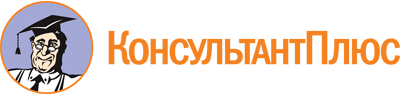 Постановление Правительства Саратовской области от 17.12.2018 N 696-П
(ред. от 26.09.2023)
"О государственной программе Саратовской области "Развитие здравоохранения"
(вместе с "Перечнем утративших силу постановлений Правительства Саратовской области")Документ предоставлен КонсультантПлюс

www.consultant.ru

Дата сохранения: 03.11.2023
 Список изменяющих документов(в ред. постановлений Правительства Саратовской областиот 29.12.2018 N 748-П, от 01.02.2019 N 70-П, от 12.02.2019 N 94-П,от 23.04.2019 N 286-П, от 12.09.2019 N 652-П, от 25.11.2019 N 829-П,от 19.12.2019 N 890-П, от 19.03.2020 N 188-П, от 14.04.2020 N 274-П,от 08.07.2020 N 568-П, от 10.09.2020 N 772-П, от 28.12.2020 N 1044-П,от 18.05.2021 N 339-П, от 19.07.2021 N 568-П, от 06.09.2021 N 742-П,от 28.12.2021 N 1168-П, от 11.03.2022 N 158-П, от 31.05.2022 N 436-П,от 17.08.2022 N 761-П, от 29.09.2022 N 951-П, от 29.12.2022 N 1324-П,от 20.03.2023 N 216-П, от 16.06.2023 N 529-П, от 26.09.2023 N 879-П)Список изменяющих документов(в ред. постановлений Правительства Саратовской областиот 20.03.2023 N 216-П, от 16.06.2023 N 529-П, от 26.09.2023 N 879-П)Цели государственной программы и их значения по годам реализациицель 1 - ожидаемая продолжительность жизни при рождении:в 2019 году - 74 года;в 2020 году - 74,7 года;в 2021 году - 71,6 года;в 2022 году - 70,6 года;в 2023 году - 73,2 года;в 2024 году - 73,4 года;в 2025 году - 73,7 года;в 2026 году - 74,1 года;цель 2 - смертность населения от всех причин:в 2019 году - 13,3 человека на 1000 населения;в 2020 году - 15,5 человека на 1000 населения;в 2021 году - 16,1 человека на 1000 населения;в 2022 году - 16,6 человека на 1000 населения;в 2023 году - 15,9 человека на 1000 населения;в 2024 году - 15,9 человека на 1000 населения;в 2025 году - 16 человек на 1000 населения;в 2026 году - 15,5 человека на 1000 населения;цель 3 - смертность населения в трудоспособном возрасте:в 2019 году - 436,7 человека на 100 тыс. трудоспособного населения;в 2020 году - 419,3 человека на 100 тыс. трудоспособного населения;в 2021 году - 535,4 человека на 100 тыс. трудоспособного населения;в 2022 году - 600 человек на 100 тыс. трудоспособного населения;в 2023 году - 544,1 человека на 100 тыс. трудоспособного населения;в 2024 году - 551 человек на 100 тыс. трудоспособного населения;в 2025 году - 552,8 человека на 100 тыс. трудоспособного населения;в 2026 году - 549,7 человека на 100 тыс. трудоспособного населения;цель 4 - смертность от болезней системы кровообращения:в 2019 году - 669,2 человека на 100 тыс. населения;в 2020 году - 790 человек на 100 тыс. населения;в 2021 году - 733,7 человека на 100 тыс. населения;в 2022 году - 713,9 человека на 100 тыс. населения;в 2023 году - 694,1 человека на 100 тыс. населения;в 2024 году - 674,3 человека на 100 тыс. населения;в 2025 году - 654,5 человека на 100 тыс. населения;в 2026 году - 634,7 человека на 100 тыс. населения;цель 5 - смертность от новообразований (в том числе от злокачественных):в 2019 году - 193,6 человека на 100 тыс. населения;в 2020 году - 213,4 человека на 100 тыс. населения;в 2021 году - 209,9 человека на 100 тыс. населения;в 2022 году - 207,1 человека на 100 тыс. населения;в 2023 году - 204,3 человека на 100 тыс. населения;в 2024 году - 201,6 человека на 100 тыс. населения;в 2025 году - 198,8 человека на 100 тыс. населения;в 2026 году - 196,1 человека на 100 тыс. населения;цель 6 - младенческая смертность:в 2019 году - 4,9 человека на 1000 родившихся живыми;в 2020 году - 4,8 человека на 1000 родившихся живыми;в 2021 году - 4,1 человека на 1000 родившихся живыми;в 2022 году - 4 человека на 1000 родившихся живыми;в 2023 году - 3,9 человека на 1000 родившихся живыми;в 2024 году - 3,8 человека на 1000 родившихся живыми;в 2025 году - 3,7 человека на 1000 родившихся живыми;в 2026 году - 3,6 человека на 1000 родившихся живыми(в ред. постановления Правительства Саратовской области от 16.06.2023 N 529-П)(в ред. постановления Правительства Саратовской области от 16.06.2023 N 529-П)Сроки реализации государственной программы2019 - 2026 годыОтветственный исполнитель государственной программыминистерство здравоохранения областиПодпрограммы государственной программыподпрограмма 1 "Совершенствование оказания медицинской помощи, включая профилактику заболеваний и формирование здорового образа жизни";подпрограмма 2 "Развитие кадровых ресурсов в здравоохранении";подпрограмма 3 "Информационные технологии и управление развитием отрасли"Объемы финансового обеспечения государственной программы (тыс. рублей)общий объем финансового обеспечения составляет 411267190,9 тыс. рублей, в том числе:в 2019 году - 38148027,5 тыс. рублей;в 2020 году - 52492142,9 тыс. рублей;в 2021 году - 54154441,3 тыс. рублей;в 2022 году - 54149170,0 тыс. рублей;в 2023 году - 55714039,4 тыс. рублей;в 2024 году - 51800696,2 тыс. рублей;в 2025 году - 54001044,5 тыс. рублей;в 2026 году - 50807629,1 тыс. рублей;из них:областной бюджет - 169065491,8 тыс. рублей, в том числе:в 2019 году - 17229926,8 тыс. рублей;в 2020 году - 21430834,5 тыс. рублей;в 2021 году - 20452218,2 тыс. рублей;в 2022 году - 20999552,0 тыс. рублей;в 2023 году - 23313871,6 тыс. рублей;в 2024 году - 21486226,3 тыс. рублей;в 2025 году - 22070696,7 тыс. рублей;в 2026 году - 22082165,7 тыс. рублей;федеральный бюджет (прогнозно) - 51147206,8 тыс. рублей, в том числе:в 2019 году - 2114918,6 тыс. рублей;в 2020 году - 9990073,1 тыс. рублей;в 2021 году - 13009104,1 тыс. рублей;в 2022 году - 10318620,0 тыс. рублей;в 2023 году - 7388709,6 тыс. рублей;в 2024 году - 3511915,4 тыс. рублей;в 2025 году - 4009375,2 тыс. рублей;в 2026 году - 804490,8 тыс. рублей;государственные внебюджетные фонды и иные безвозмездные поступления целевой направленности (прогнозно) - 191051397,4 тыс. рублей, в том числе:в 2019 году - 18802982,1 тыс. рублей;в 2020 году - 21068740,4 тыс. рублей;в 2021 году - 20692919,0 тыс. рублей;в 2022 году - 22830798,0 тыс. рублей;в 2023 году - 25011458,2 тыс. рублей;в 2024 году - 26802554,5 тыс. рублей;в 2025 году - 27920972,6 тыс. рублей;в 2026 году - 27920972,6 тыс. рублей;внебюджетные источники (прогнозно) - 3094,9 тыс. рублей, в том числе:в 2019 году - 200,0 тыс. рублей;в 2020 году - 2494,9 тыс. рублей;в 2021 году - 200,0 тыс. рублей;в 2022 году - 200,0 тыс. рублей;в 2023 году - 0,0 тыс. рублей;в 2024 году - 0,0 тыс. рублей;в 2025 году - 0,0 тыс. рублей;в 2026 году - 0,0 тыс. рублей(в ред. постановления Правительства Саратовской области от 26.09.2023 N 879-П)(в ред. постановления Правительства Саратовской области от 26.09.2023 N 879-П)Влияние на достижение национальных целей развития Российской Федерациинациональная цель "Сохранение населения, здоровье и благополучие людей"/целевой показатель национальной цели "повышение ожидаемой продолжительности жизни до 78 лет к 2030 году"N п/пНаименование цели/показателяЕдиница измеренияЗначение показателейЗначение показателейЗначение показателейЗначение показателейЗначение показателейЗначение показателейЗначение показателейЗначение показателейОтветственный за достижение показателяДокумент, в соответствии с которым предусмотрено включение данного показателяСвязь с показателями национальных целей государственной программы (маркировка)N п/пНаименование цели/показателяЕдиница измерения2019 год2020 год2021 год2022 год2023 год2024 год2025 год2026 годОтветственный за достижение показателяДокумент, в соответствии с которым предусмотрено включение данного показателяСвязь с показателями национальных целей государственной программы (маркировка)Государственная программа Саратовской области "Развитие здравоохранения"Государственная программа Саратовской области "Развитие здравоохранения"Государственная программа Саратовской области "Развитие здравоохранения"Государственная программа Саратовской области "Развитие здравоохранения"Государственная программа Саратовской области "Развитие здравоохранения"Государственная программа Саратовской области "Развитие здравоохранения"Государственная программа Саратовской области "Развитие здравоохранения"Государственная программа Саратовской области "Развитие здравоохранения"Государственная программа Саратовской области "Развитие здравоохранения"Государственная программа Саратовской области "Развитие здравоохранения"Государственная программа Саратовской области "Развитие здравоохранения"Государственная программа Саратовской области "Развитие здравоохранения"Государственная программа Саратовской области "Развитие здравоохранения"Государственная программа Саратовской области "Развитие здравоохранения"1.Ожидаемая продолжительность жизни при рождениилет74,074,771,670,673,273,473,774,1министерство здравоохранения областиУказ Президента Российской Федерации от 6 июня 2019 года N 254 "О Стратегии развития здравоохранения в Российской Федерации на период до 2025 года", Указ Президента Российской Федерации от 21 июля 2020 года N 474 "О национальных целях развития Российской Федерации на период до 2030 года", Единый план по достижению национальных целей развития Российской Федерации на период до 2024 года и на плановый период до 2030 года, утвержденный распоряжением Правительства Российской Федерации от 1 октября 2021 года N 2765-рнациональная цель "Сохранение населения, здоровье и благополучие людей", показатель "повышение ожидаемой продолжительности жизни до 78 лет к 2030 году"(п. 1 в ред. постановления Правительства Саратовской области от 16.06.2023 N 529-П)(п. 1 в ред. постановления Правительства Саратовской области от 16.06.2023 N 529-П)(п. 1 в ред. постановления Правительства Саратовской области от 16.06.2023 N 529-П)(п. 1 в ред. постановления Правительства Саратовской области от 16.06.2023 N 529-П)(п. 1 в ред. постановления Правительства Саратовской области от 16.06.2023 N 529-П)(п. 1 в ред. постановления Правительства Саратовской области от 16.06.2023 N 529-П)(п. 1 в ред. постановления Правительства Саратовской области от 16.06.2023 N 529-П)(п. 1 в ред. постановления Правительства Саратовской области от 16.06.2023 N 529-П)(п. 1 в ред. постановления Правительства Саратовской области от 16.06.2023 N 529-П)(п. 1 в ред. постановления Правительства Саратовской области от 16.06.2023 N 529-П)(п. 1 в ред. постановления Правительства Саратовской области от 16.06.2023 N 529-П)(п. 1 в ред. постановления Правительства Саратовской области от 16.06.2023 N 529-П)(п. 1 в ред. постановления Правительства Саратовской области от 16.06.2023 N 529-П)(п. 1 в ред. постановления Правительства Саратовской области от 16.06.2023 N 529-П)2.Смертность населения от всех причинчеловек на 1000 населения13,315,516,116,615,915,916,015,5министерство здравоохранения областиЕдиный план по достижению национальных целей развития Российской Федерации на период до 2024 года и на плановый период до 2030 года, утвержденный распоряжением Правительства Российской Федерации от 1 октября 2021 года N 2765-рнациональная цель "Сохранение населения, здоровье и благополучие людей", показатель "повышение ожидаемой продолжительности жизни до 78 лет к 2030 году"(п. 2 в ред. постановления Правительства Саратовской области от 16.06.2023 N 529-П)(п. 2 в ред. постановления Правительства Саратовской области от 16.06.2023 N 529-П)(п. 2 в ред. постановления Правительства Саратовской области от 16.06.2023 N 529-П)(п. 2 в ред. постановления Правительства Саратовской области от 16.06.2023 N 529-П)(п. 2 в ред. постановления Правительства Саратовской области от 16.06.2023 N 529-П)(п. 2 в ред. постановления Правительства Саратовской области от 16.06.2023 N 529-П)(п. 2 в ред. постановления Правительства Саратовской области от 16.06.2023 N 529-П)(п. 2 в ред. постановления Правительства Саратовской области от 16.06.2023 N 529-П)(п. 2 в ред. постановления Правительства Саратовской области от 16.06.2023 N 529-П)(п. 2 в ред. постановления Правительства Саратовской области от 16.06.2023 N 529-П)(п. 2 в ред. постановления Правительства Саратовской области от 16.06.2023 N 529-П)(п. 2 в ред. постановления Правительства Саратовской области от 16.06.2023 N 529-П)(п. 2 в ред. постановления Правительства Саратовской области от 16.06.2023 N 529-П)(п. 2 в ред. постановления Правительства Саратовской области от 16.06.2023 N 529-П)3.Смертность населения в трудоспособном возрастечеловек на 100 тыс. трудоспособного населения436,7419,3535,4600,0544,1551,0552,8549,7министерство здравоохранения областиУказ Президента Российской Федерации от 7 мая 2018 года N 204 "О национальных целях и стратегических задачах развития Российской Федерации на период до 2024 года", протокол Президиума Совета при Президенте Российской Федерации по стратегическому развитию и национальным проектам от 24 декабря 2018 года N 16, Указ Президента Российской Федерации от 6 июня 2019 года N 254 "О Стратегии развития здравоохранения в Российской Федерации на период до 2025 года"национальный проект "Здравоохранение"(п. 3 в ред. постановления Правительства Саратовской области от 16.06.2023 N 529-П)(п. 3 в ред. постановления Правительства Саратовской области от 16.06.2023 N 529-П)(п. 3 в ред. постановления Правительства Саратовской области от 16.06.2023 N 529-П)(п. 3 в ред. постановления Правительства Саратовской области от 16.06.2023 N 529-П)(п. 3 в ред. постановления Правительства Саратовской области от 16.06.2023 N 529-П)(п. 3 в ред. постановления Правительства Саратовской области от 16.06.2023 N 529-П)(п. 3 в ред. постановления Правительства Саратовской области от 16.06.2023 N 529-П)(п. 3 в ред. постановления Правительства Саратовской области от 16.06.2023 N 529-П)(п. 3 в ред. постановления Правительства Саратовской области от 16.06.2023 N 529-П)(п. 3 в ред. постановления Правительства Саратовской области от 16.06.2023 N 529-П)(п. 3 в ред. постановления Правительства Саратовской области от 16.06.2023 N 529-П)(п. 3 в ред. постановления Правительства Саратовской области от 16.06.2023 N 529-П)(п. 3 в ред. постановления Правительства Саратовской области от 16.06.2023 N 529-П)(п. 3 в ред. постановления Правительства Саратовской области от 16.06.2023 N 529-П)4.Смертность от болезней системы кровообращениячеловек на 100 тыс. населения669,2790,0733,7713,9694,1674,3654,5634,7министерство здравоохранения областиУказ Президента Российской Федерации от 7 мая 2018 года N 204 "О национальных целях и стратегических задачах развития Российской Федерации на период до 2024 года",протокол Президиума Совета при Президенте Российской Федерации по стратегическому развитию и национальным проектам от 24 декабря 2018 года N 16,Указ Президента Российской Федерации от 6 июня 2019 года N 254 "О Стратегии развития здравоохранения в Российской Федерации на период до 2025 года", Единый план по достижению национальных целей развития Российской Федерации на период до 2024 года и на плановый период до 2030 года, утвержденный распоряжением Правительства Российской Федерации от 1 октября 2021 года N 2765-рнациональный проект "Здравоохранение", национальная цель "Сохранение населения, здоровье и благополучие людей", показатель "повышение ожидаемой продолжительности жизни до 78 лет к 2030 году"5.Смертность от новообразований (в том числе от злокачественных)человек на 100 тыс. населения193,6213,4209,9207,1204,3201,6198,8196,1министерство здравоохранения областиУказ Президента Российской Федерации от 7 мая 2018 года N 204 "О национальных целях и стратегических задачах развития Российской Федерации на период до 2024 года",протокол Президиума Совета при Президенте Российской Федерации по стратегическому развитию и национальным проектам от 24 декабря 2018 года N 16, Указ Президента Российской Федерации от 6 июня 2019 года N 254 "О Стратегии развития здравоохранения в Российской Федерации на период до 2025 года", Единый план по достижению национальных целей развития Российской Федерации на период до 2024 года и на плановый период до 2030 года, утвержденный распоряжением Правительства Российской Федерации от 1 октября 2021 года N 2765-рнациональный проект "Здравоохранение", национальная цель "Сохранение населения, здоровье и благополучие людей", показатель "повышение ожидаемой продолжительности жизни до 78 лет к 2030 году"6.Младенческая смертностьчеловек на 1000 родившихся живыми4,94,84,14,03,93,83,73,6министерство здравоохранения областиУказ Президента Российской Федерации от 7 мая 2018 года N 204 "О национальных целях и стратегических задачах развития Российской Федерации на период до 2024 года",протокол Президиума Совета при Президенте Российской Федерации по стратегическому развитию и национальным проектам от 24 декабря 2018 года N 16, Указ Президента Российской Федерации от 6 июня 2019 года N 254 "О Стратегии развития здравоохранения в Российской Федерации на период до 2025 года", Единый план по достижению национальных целей развития Российской Федерации на период до 2024 года и на плановый период до 2030 года, утвержденный распоряжением Правительства Российской Федерации от 1 октября 2021 года N 2765-рнациональный проект "Здравоохранение", национальная цель "Сохранение населения, здоровье и благополучие людей", показатель "повышение ожидаемой продолжительности жизни до 78 лет к 2030 году"Проектная частьПроектная частьПроектная частьПроектная частьПроектная частьПроектная частьПроектная частьПроектная частьПроектная частьПроектная частьПроектная частьПроектная частьПроектная частьПроектная частьПодпрограмма 1 "Совершенствование оказания медицинской помощи, включая профилактику заболеваний и формирование здорового образа жизни"Подпрограмма 1 "Совершенствование оказания медицинской помощи, включая профилактику заболеваний и формирование здорового образа жизни"Подпрограмма 1 "Совершенствование оказания медицинской помощи, включая профилактику заболеваний и формирование здорового образа жизни"Подпрограмма 1 "Совершенствование оказания медицинской помощи, включая профилактику заболеваний и формирование здорового образа жизни"Подпрограмма 1 "Совершенствование оказания медицинской помощи, включая профилактику заболеваний и формирование здорового образа жизни"Подпрограмма 1 "Совершенствование оказания медицинской помощи, включая профилактику заболеваний и формирование здорового образа жизни"Подпрограмма 1 "Совершенствование оказания медицинской помощи, включая профилактику заболеваний и формирование здорового образа жизни"Подпрограмма 1 "Совершенствование оказания медицинской помощи, включая профилактику заболеваний и формирование здорового образа жизни"Подпрограмма 1 "Совершенствование оказания медицинской помощи, включая профилактику заболеваний и формирование здорового образа жизни"Подпрограмма 1 "Совершенствование оказания медицинской помощи, включая профилактику заболеваний и формирование здорового образа жизни"Подпрограмма 1 "Совершенствование оказания медицинской помощи, включая профилактику заболеваний и формирование здорового образа жизни"Подпрограмма 1 "Совершенствование оказания медицинской помощи, включая профилактику заболеваний и формирование здорового образа жизни"Подпрограмма 1 "Совершенствование оказания медицинской помощи, включая профилактику заболеваний и формирование здорового образа жизни"Подпрограмма 1 "Совершенствование оказания медицинской помощи, включая профилактику заболеваний и формирование здорового образа жизни"1.1.Количество созданных (замененных) новых фельдшерских, фельдшерско-акушерских пунктов, врачебных амбулаторийштук1134------министерство здравоохранения областифедеральный проект "Развитие системы оказания первичной медико-санитарной помощи"национальный проект "Здравоохранение"1.2.Ввод в действие фельдшерско-акушерских пунктов и (или) офисов врачей общей практики в сельской местностиединиц1-------министерство здравоохранения областифедеральный проект "Развитие системы оказания первичной медико-санитарной помощи"национальный проект "Здравоохранение"1.3.Количество вылетов санитарной авиации дополнительно к вылетам, осуществляемым за счет средств областного бюджетаединиц-125140156171186186-министерство здравоохранения областифедеральный проект "Развитие системы оказания первичной медико-санитарной помощи"национальный проект "Здравоохранение"1.4.Количество приобретенных, поставленных мобильных медицинских комплексовштук-7--5---министерство здравоохранения областифедеральный проект "Развитие системы оказания первичной медико-санитарной помощи"национальный проект "Здравоохранение"1.5.Число граждан, прошедших профилактические осмотрымлн. человек1,028-------министерство здравоохранения областифедеральный проект "Развитие системы оказания первичной медико-санитарной помощи"национальный проект "Здравоохранение"1.6.Доля граждан, ежегодно проходящих профилактический медицинский осмотр и (или) диспансеризацию, от общего числа населенияпроцентов-15,722,653,459,469,3--министерство здравоохранения областифедеральный проект "Развитие системы оказания первичной медико-санитарной помощи"национальный проект "Здравоохранение"1.7.Доля населенных пунктов с числом жителей до 2000 человек, населению которых доступна первичная медико-санитарная помощь по месту их проживанияпроцентов--97,7898,3498,8999,08--министерство здравоохранения областифедеральный проект "Развитие системы оказания первичной медико-санитарной помощи"национальный проект "Здравоохранение"1.8.Число переоснащенных (дооснащенных) медицинским оборудованием региональных сосудистых центров и первичных сосудистых отделенийединиц442455--министерство здравоохранения областифедеральный проект "Борьба с сердечно-сосудистыми заболеваниями"национальный проект "Здравоохранение"(в ред. постановления Правительства Саратовской области от 26.09.2023 N 879-П)(в ред. постановления Правительства Саратовской области от 26.09.2023 N 879-П)(в ред. постановления Правительства Саратовской области от 26.09.2023 N 879-П)(в ред. постановления Правительства Саратовской области от 26.09.2023 N 879-П)(в ред. постановления Правительства Саратовской области от 26.09.2023 N 879-П)(в ред. постановления Правительства Саратовской области от 26.09.2023 N 879-П)(в ред. постановления Правительства Саратовской области от 26.09.2023 N 879-П)(в ред. постановления Правительства Саратовской области от 26.09.2023 N 879-П)(в ред. постановления Правительства Саратовской области от 26.09.2023 N 879-П)(в ред. постановления Правительства Саратовской области от 26.09.2023 N 879-П)(в ред. постановления Правительства Саратовской области от 26.09.2023 N 879-П)(в ред. постановления Правительства Саратовской области от 26.09.2023 N 879-П)(в ред. постановления Правительства Саратовской области от 26.09.2023 N 879-П)(в ред. постановления Правительства Саратовской области от 26.09.2023 N 879-П)1.9.Смертность от инфаркта миокардачеловек на 100 тыс. населения44,3-41,0-----министерство здравоохранения областифедеральный проект "Борьба с сердечно-сосудистыми заболеваниями"национальный проект "Здравоохранение"1.10.Смертность от острого нарушения мозгового кровообращениячеловек на 100 тыс. населения123,3-114,2-----министерство здравоохранения областифедеральный проект "Борьба с сердечно-сосудистыми заболеваниями"национальный проект "Здравоохранение"1.11.Больничная летальность от инфаркта миокардапроцентов-13,311,513,713,012,3--министерство здравоохранения областифедеральный проект "Борьба с сердечно-сосудистыми заболеваниями"национальный проект "Здравоохранение"1.12.Больничная летальность от острого нарушения мозгового кровообращенияпроцентов-20,217,522,421,320,2--министерство здравоохранения областифедеральный проект "Борьба с сердечно-сосудистыми заболеваниями"национальный проект "Здравоохранение"1.13.Смертность от ишемической болезни сердцачеловек на 100 тыс. населения--431,4-----министерство здравоохранения областифедеральный проект "Борьба с сердечно-сосудистыми заболеваниями"национальный проект "Здравоохранение"1.14.Смертность от цереброваскулярных болезнейчеловек на 100 тыс. населения--247,7-----министерство здравоохранения областифедеральный проект "Борьба с сердечно-сосудистыми заболеваниями"национальный проект "Здравоохранение"1.15.Отношение числа рентгенэндоваскулярных вмешательств в лечебных целях к общему числу выбывших больных, перенесших острый коронарный синдромпроцентов20,1-30,5-----министерство здравоохранения областифедеральный проект "Борьба с сердечно-сосудистыми заболеваниями"национальный проект "Здравоохранение"1.16.Количество рентгенэндоваскулярных вмешательств в лечебных целяхтыс. единиц-2,8014,4015,9156,0656,213--министерство здравоохранения областифедеральный проект "Борьба с сердечно-сосудистыми заболеваниями"национальный проект "Здравоохранение"1.17.Доля лиц, которые перенесли острое нарушение мозгового кровообращения, инфаркт миокарда, а также которым были выполнены аортокоронарное шунтирование, ангиопластика коронарных артерий со стентированием и катетерная абляция по поводу сердечно-сосудистых заболеваний, бесплатно получавших в отчетном году необходимые лекарственные препараты в амбулаторных условияхпроцентов-50,080,085,090,090,090,0-министерство здравоохранения областифедеральный проект "Борьба с сердечно-сосудистыми заболеваниями"национальный проект "Здравоохранение"1.18.Доля лиц с болезнями системы кровообращения, состоящих под диспансерным наблюдением, получивших в текущем году медицинские услуги в рамках диспансерного наблюдения, от всех пациентов с болезнями системы кровообращения, состоящих под диспансерным наблюдениемпроцентов---60,070,080,0--министерство здравоохранения областифедеральный проект"Борьба с сердечно-сосудистыми заболеваниями",Единый план по достижению национальных целей развития Российской Федерации на период до 2024 года и на плановый период до 2030 года, утвержденный распоряжением Правительства Российской Федерации от 1 октября 2021 года N 2765-рнациональный проект "Здравоохранение", национальная цель "Сохранение населения, здоровье и благополучие людей", показатель "повышение ожидаемой продолжительности жизни до 78 лет к 2030 году"1.19.Летальность больных с болезнями системы кровообращения среди лиц с болезнями системы кровообращения, состоящих под диспансерным наблюдениемпроцентов---8,518,268,01--министерство здравоохранения областифедеральный проект "Борьба с сердечно-сосудистыми заболеваниями"национальный проект "Здравоохранение"1.20.Число переоснащенных медицинским оборудованием региональных медицинских организаций, оказывающих помощь больным онкологическими заболеваниями (диспансеров/больниц)единиц122111--министерство здравоохранения областифедеральный проект "Борьба с онкологическими заболеваниями"национальный проект "Здравоохранение"1.21.Прирост технической готовности объекта "Государственное учреждение здравоохранения "Областной клинический онкологический диспансер", г. Саратов (строительство онкологического диспансера на 200 коек, 20 мест дневного пребывания, 12 коек реанимации и интенсивной терапии, поликлиники на 300 посещений в смену. Город Саратов, ул. Шехурдина)" за текущий финансовый годпроцентов2,1-------комитет по реализации инвестиционных проектов в строительстве областифедеральный проект "Борьба с онкологическими заболеваниями"национальный проект "Здравоохранение"1.22.Прирост технической готовности объекта "Государственное учреждение здравоохранения "Областной клинический онкологический диспансер", г. Саратов (строительство онкологического диспансера на 200 коек, 20 мест дневного пребывания, 12 коек реанимации и интенсивной терапии, поликлиники на 300 посещений в смену. Город Саратов, ул. Шехурдина)" на конец отчетного периодапроцентов-35,960,0467,0100,0---комитет по реализации инвестиционных проектов в строительстве областифедеральный проект "Борьба с онкологическими заболеваниями"национальный проект "Здравоохранение"1.23.Ввод объекта "Государственное учреждение здравоохранения "Областной клинический онкологический диспансер", г. Саратов (строительство онкологического диспансера на 200 коек, 20 мест дневного пребывания, 12 коек реанимации и интенсивной терапии, поликлиники на 300 посещений в смену. Город Саратов, ул. Шехурдина)" в эксплуатациюединиц----1---комитет по реализации инвестиционных проектов в строительстве областифедеральный проект "Борьба с онкологическими заболеваниями"национальный проект "Здравоохранение"1.24.Доля злокачественных новообразований, выявленных на ранних стадиях (I - II стадии)процентов60,060,561,261,161,361,7--министерство здравоохранения областифедеральный проект "Борьба с онкологическими заболеваниями"национальный проект "Здравоохранение"1.25.Удельный вес больных со злокачественными новообразованиями, состоящих на учете 5 лет и болеепроцентов51,051,653,255,057,260,0--министерство здравоохранения областифедеральный проект "Борьба с онкологическими заболеваниями"национальный проект "Здравоохранение"1.26.Одногодичная летальность больных со злокачественными новообразованиямипроцентов21,920,920,020,520,320,2--министерство здравоохранения областифедеральный проект "Борьба с онкологическими заболеваниями"национальный проект "Здравоохранение"1.27.Смертность от злокачественных новообразованийчеловек на 100 тыс. населения--207,1-----министерство здравоохранения областифедеральный проект "Борьба с онкологическими заболеваниями"национальный проект "Здравоохранение"1.28.Доля лиц с онкологическими заболеваниями, прошедших обследование и/или лечение в текущем году, из числа состоящих под диспансерным наблюдениемпроцентов---70,075,080,0--министерство здравоохранения областифедеральный проект "Борьба с онкологическими заболеваниями",Единый план по достижению национальных целей развития Российской Федерации на период до 2024 года и на плановый период до 2030 года, утвержденный распоряжением Правительства Российской Федерации от 1 октября 2021 года N 2765-рнациональный проект "Здравоохранение", национальная цель "Сохранение населения, здоровье и благополучие людей", показатель "повышение ожидаемой продолжительности жизни до 78 лет к 2030 году"1.29.Доля детских поликлиник/детских поликлинических отделений медицинских организаций, дооснащенных медицинскими изделиями и реализовавших организационно-планировочные решения внутренних пространств, обеспечивающих комфортность пребывания детей, в соответствии с приказом Министерства здравоохранения Российской Федерации от 7 марта 2018 года N 92н "Об утверждении Положения об организации оказания первичной медико-санитарной помощи детям"процентов20,095,095,095,095,095,0--министерство здравоохранения областифедеральный проект "Развитие детского здравоохранения, включая создание современной инфраструктуры оказания медицинской помощи детям"национальный проект "Здравоохранение"1.30.Доля преждевременных родов (22 - 37 недель) в перинатальных центрахпроцентов82,582,582,383,083,584,0--министерство здравоохранения областифедеральный проект "Развитие детского здравоохранения, включая создание современной инфраструктуры оказания медицинской помощи детям"национальный проект "Здравоохранение"1.31.Смертность детей в возрасте 0 - 4 годачеловек на 1000 родившихся живыми6,26,15,55,45,35,2--министерство здравоохранения областифедеральный проект "Развитие детского здравоохранения, включая создание современной инфраструктуры оказания медицинской помощи детям"национальный проект "Здравоохранение"1.32.Смертность детей в возрасте 0 - 17 летчеловек на 100 тыс. населения соответствующего возраста50,049,849,348,848,347,8--министерство здравоохранения областифедеральный проект "Развитие детского здравоохранения, включая создание современной инфраструктуры оказания медицинской помощи детям"национальный проект "Здравоохранение"1.33.Доля посещений детьми медицинских организаций с профилактическими целямипроцентов47,040,048,549,049,550,0--министерство здравоохранения областифедеральный проект "Развитие детского здравоохранения, включая создание современной инфраструктуры оказания медицинской помощи детям"национальный проект "Здравоохранение"1.34.Количество построенных (реконструированных) детских больницединиц----1---комитет по реализации инвестиционных проектов в строительстве областифедеральный проект "Развитие детского здравоохранения, включая создание современной инфраструктуры оказания медицинской помощи детям"национальный проект "Здравоохранение"1.35.Охват лиц старше трудоспособного возраста из групп риска, проживающих в организациях социального обслуживания, вакцинацией против пневмококковой инфекциипроцентовне менее 95,0не менее 95,0не менее 95,0не менее 95,0не менее 95,0не менее 95,0не менее 95,0-министерство здравоохранения областифедеральный проект "Старшее поколение"национальный проект "Демография"1.36.Смертность женщин в возрасте 16 - 54 летчеловек на 100 тыс. населения соответствующего пола и возраста205,9-------министерство здравоохранения областифедеральный проект "Укрепление общественного здоровья"национальный проект "Демография"1.37.Смертность мужчин в возрасте 16 - 59 летчеловек на 100 тыс. населения соответствующего пола и возраста662,8-------министерство здравоохранения областифедеральный проект "Укрепление общественного здоровья"национальный проект "Демография"1.38.Темпы прироста первичной заболеваемости ожирениемпроцентов-15,99,78,57,36,1--министерство здравоохранения областифедеральный проект "Укрепление общественного здоровья"национальный проект "Демография"1.39.Число лиц, охваченных мероприятиями по профилактике заболеваний социально ориентированными некоммерческими организациямитыс. человек--16,616,716,816,9--министерство здравоохранения области1.40.Количество приобретенного медицинского оборудования, которым оснащены (дооснащены) медицинские организацииединиц---18601154382484-министерство здравоохранения областифедеральный проект "Модернизация первичного звена здравоохранения Российской Федерации"национальный проект "Здравоохранение"(в ред. постановления Правительства Саратовской области от 16.06.2023 N 529-П)(в ред. постановления Правительства Саратовской области от 16.06.2023 N 529-П)(в ред. постановления Правительства Саратовской области от 16.06.2023 N 529-П)(в ред. постановления Правительства Саратовской области от 16.06.2023 N 529-П)(в ред. постановления Правительства Саратовской области от 16.06.2023 N 529-П)(в ред. постановления Правительства Саратовской области от 16.06.2023 N 529-П)(в ред. постановления Правительства Саратовской области от 16.06.2023 N 529-П)(в ред. постановления Правительства Саратовской области от 16.06.2023 N 529-П)(в ред. постановления Правительства Саратовской области от 16.06.2023 N 529-П)(в ред. постановления Правительства Саратовской области от 16.06.2023 N 529-П)(в ред. постановления Правительства Саратовской области от 16.06.2023 N 529-П)(в ред. постановления Правительства Саратовской области от 16.06.2023 N 529-П)(в ред. постановления Правительства Саратовской области от 16.06.2023 N 529-П)(в ред. постановления Правительства Саратовской области от 16.06.2023 N 529-П)1.41.Количество приобретенного автомобильного транспорта (за исключением автомобилей скорой медицинской помощи), которым оснащены медицинские организацииединиц---171237-министерство здравоохранения областифедеральный проект "Модернизация первичного звена здравоохранения Российской Федерации"национальный проект "Здравоохранение"(в ред. постановления Правительства Саратовской области от 26.09.2023 N 879-П)(в ред. постановления Правительства Саратовской области от 26.09.2023 N 879-П)(в ред. постановления Правительства Саратовской области от 26.09.2023 N 879-П)(в ред. постановления Правительства Саратовской области от 26.09.2023 N 879-П)(в ред. постановления Правительства Саратовской области от 26.09.2023 N 879-П)(в ред. постановления Правительства Саратовской области от 26.09.2023 N 879-П)(в ред. постановления Правительства Саратовской области от 26.09.2023 N 879-П)(в ред. постановления Правительства Саратовской области от 26.09.2023 N 879-П)(в ред. постановления Правительства Саратовской области от 26.09.2023 N 879-П)(в ред. постановления Правительства Саратовской области от 26.09.2023 N 879-П)(в ред. постановления Правительства Саратовской области от 26.09.2023 N 879-П)(в ред. постановления Правительства Саратовской области от 26.09.2023 N 879-П)(в ред. постановления Правительства Саратовской области от 26.09.2023 N 879-П)(в ред. постановления Правительства Саратовской области от 26.09.2023 N 879-П)1.42.Количество объектов недвижимого имущества медицинских организаций, в которых осуществлен капитальный ремонтединиц---93611-министерство здравоохранения областифедеральный проект "Модернизация первичного звена здравоохранения Российской Федерации"национальный проект "Здравоохранение"1.43.Количество приобретенных и смонтированных быстровозводимых модульных конструкций врачебных амбулаторий, центров (отделений) общей врачебной практики (семейной медицины), фельдшерско-акушерских пунктов, фельдшерских здравпунктов медицинских организацийединиц--10 <*>17 <*>10196-министерство здравоохранения областифедеральный проект "Модернизация первичного звена здравоохранения Российской Федерации"национальный проект "Здравоохранение"(в ред. постановления Правительства Саратовской области от 26.09.2023 N 879-П)(в ред. постановления Правительства Саратовской области от 26.09.2023 N 879-П)(в ред. постановления Правительства Саратовской области от 26.09.2023 N 879-П)(в ред. постановления Правительства Саратовской области от 26.09.2023 N 879-П)(в ред. постановления Правительства Саратовской области от 26.09.2023 N 879-П)(в ред. постановления Правительства Саратовской области от 26.09.2023 N 879-П)(в ред. постановления Правительства Саратовской области от 26.09.2023 N 879-П)(в ред. постановления Правительства Саратовской области от 26.09.2023 N 879-П)(в ред. постановления Правительства Саратовской области от 26.09.2023 N 879-П)(в ред. постановления Правительства Саратовской области от 26.09.2023 N 879-П)(в ред. постановления Правительства Саратовской области от 26.09.2023 N 879-П)(в ред. постановления Правительства Саратовской области от 26.09.2023 N 879-П)(в ред. постановления Правительства Саратовской области от 26.09.2023 N 879-П)(в ред. постановления Правительства Саратовской области от 26.09.2023 N 879-П)1.44.Количество приобретенных быстровозводимых модульных конструкций врачебных амбулаторий, центров (отделений) общей врачебной практики (семейной медицины), фельдшерско-акушерских пунктов, фельдшерских здравпунктов медицинских организаций, получивших лицензию на осуществление медицинской деятельностиединиц---10----министерство здравоохранения областифедеральный проект "Модернизация первичного звена здравоохранения Российской Федерации"национальный проект "Здравоохранение"1.45.Количество построенных (реконструированных) объектов медицинских организацийединиц1 <*>435-комитет по реализации инвестиционных проектов в строительстве областифедеральный проект "Модернизация первичного звена здравоохранения Российской Федерации"национальный проект "Здравоохранение"1.46.Количество пролеченных иностранных граждантыс. человек0,011,51,82,12,42,8--министерство здравоохранения областифедеральный проект "Развитие экспорта медицинских услуг"национальный проект "Здравоохранение"1.47.Количество оснащенных (дооснащенных и (или) переоснащенных) медицинскими изделиями медицинских организаций, имеющих в своей структуре подразделения, оказывающие медицинскую помощь по медицинской реабилитации в соответствии с порядками организации медицинской реабилитации взрослых и детейединиц---2211-министерство здравоохранения области, управление делами Правительства областифедеральный проект "Оптимальная для восстановления здоровья медицинская реабилитация"1.48.Охват новорожденных расширенным неонатальным скринингомпроцентов----80,095,095,0-министерство здравоохранения областифедеральный проект "Обеспечение расширенного неонатального скрининга"Подпрограмма 2 "Развитие кадровых ресурсов в здравоохранении"Подпрограмма 2 "Развитие кадровых ресурсов в здравоохранении"Подпрограмма 2 "Развитие кадровых ресурсов в здравоохранении"Подпрограмма 2 "Развитие кадровых ресурсов в здравоохранении"Подпрограмма 2 "Развитие кадровых ресурсов в здравоохранении"Подпрограмма 2 "Развитие кадровых ресурсов в здравоохранении"Подпрограмма 2 "Развитие кадровых ресурсов в здравоохранении"Подпрограмма 2 "Развитие кадровых ресурсов в здравоохранении"Подпрограмма 2 "Развитие кадровых ресурсов в здравоохранении"Подпрограмма 2 "Развитие кадровых ресурсов в здравоохранении"Подпрограмма 2 "Развитие кадровых ресурсов в здравоохранении"Подпрограмма 2 "Развитие кадровых ресурсов в здравоохранении"Подпрограмма 2 "Развитие кадровых ресурсов в здравоохранении"Подпрограмма 2 "Развитие кадровых ресурсов в здравоохранении"2.1.Обеспеченность врачами, работающими в государственных медицинских организацияхчеловек на 10 тыс. населения38,439,641,243,145,548,4--министерство здравоохранения областифедеральный проект "Обеспечение медицинских организаций системы здравоохранения квалифицированными кадрами"национальный проект "Здравоохранение"2.2.Обеспеченность средними медицинскими работниками, работающими в государственных медицинских организацияхчеловек на 10 тыс. населения86,788,189,691,593,996,4--министерство здравоохранения областифедеральный проект "Обеспечение медицинских организаций системы здравоохранения квалифицированными кадрами"национальный проект "Здравоохранение"2.3.Число специалистов, участвующих в системе непрерывного образования медицинских работников, в том числе с использованием дистанционных образовательных технологийчеловек59002646328097297323136633000--министерство здравоохранения областифедеральный проект "Обеспечение медицинских организаций системы здравоохранения квалифицированными кадрами"национальный проект "Здравоохранение"Подпрограмма 3 "Информационные технологии и управление развитием отрасли"Подпрограмма 3 "Информационные технологии и управление развитием отрасли"Подпрограмма 3 "Информационные технологии и управление развитием отрасли"Подпрограмма 3 "Информационные технологии и управление развитием отрасли"Подпрограмма 3 "Информационные технологии и управление развитием отрасли"Подпрограмма 3 "Информационные технологии и управление развитием отрасли"Подпрограмма 3 "Информационные технологии и управление развитием отрасли"Подпрограмма 3 "Информационные технологии и управление развитием отрасли"Подпрограмма 3 "Информационные технологии и управление развитием отрасли"Подпрограмма 3 "Информационные технологии и управление развитием отрасли"Подпрограмма 3 "Информационные технологии и управление развитием отрасли"Подпрограмма 3 "Информационные технологии и управление развитием отрасли"Подпрограмма 3 "Информационные технологии и управление развитием отрасли"Подпрограмма 3 "Информационные технологии и управление развитием отрасли"3.1.Число граждан, воспользовавшихся услугами (сервисами) в Личном кабинете пациента "Мое здоровье" на Едином портале государственных услуг и функцийтыс. человек146,18263,67379,89485,7619,86703,11--министерство здравоохранения областифедеральный проект "Создание единого цифрового контура в здравоохранении на основе единой государственной информационной системы здравоохранения (ЕГИСЗ)"национальный проект "Здравоохранение"3.2.Доля медицинских организаций государственной системы здравоохранения, обеспечивающих доступ гражданам к электронным медицинским документам в Личном кабинете пациента "Мое здоровье" на Едином портале государственных услуг и функцийпроцентов3,023,041,065,0100,0100,0--министерство здравоохранения областифедеральный проект "Создание единого цифрового контура в здравоохранении на основе единой государственной информационной системы здравоохранения (ЕГИСЗ)"национальный проект "Здравоохранение"3.3.Доля медицинских организаций государственной системы здравоохранения, использующих медицинские информационные системы для организации и оказания медицинской помощи гражданам, обеспечивающих информационное взаимодействие с единой государственной информационной системой здравоохраненияпроцентов75,083,0100,0100,0100,0100,0--министерство здравоохранения областифедеральный проект "Создание единого цифрового контура в здравоохранении на основе единой государственной информационной системы здравоохранения (ЕГИСЗ)"национальный проект "Здравоохранение"3.4.Доля медицинских организаций государственной системы здравоохранения, подключенных к централизованным подсистемам государственных информационных систем в сфере здравоохранения Саратовской областипроцентов28,062,085,0100,0100,0100,0--министерство здравоохранения областифедеральный проект "Создание единого цифрового контура в здравоохранении на основе единой государственной информационной системы здравоохранения (ЕГИСЗ)"национальный проект "Здравоохранение"3.5.Число региональных проектов "Создание единого цифрового контура в здравоохранении на основе единой государственной информационной системы здравоохранения (ЕГИСЗ)", реализованных на территории Саратовской областиединиц-----1--министерство здравоохранения областифедеральный проект "Создание единого цифрового контура в здравоохранении на основе единой государственной информационной системы здравоохранения (ЕГИСЗ)"национальный проект "Здравоохранение"N п/пНомер и наименование задачи, структурного элементаОтветственный за реализацию структурного элементаСроки реализацииОжидаемый непосредственный результатОжидаемый непосредственный результатСвязь с показателямиN п/пНомер и наименование задачи, структурного элементаОтветственный за реализацию структурного элементаСроки реализациикраткое описаниезначениеСвязь с показателямиПодпрограмма 1 "Совершенствование оказания медицинской помощи, включая профилактику заболеваний и формирование здорового образа жизни"Подпрограмма 1 "Совершенствование оказания медицинской помощи, включая профилактику заболеваний и формирование здорового образа жизни"Подпрограмма 1 "Совершенствование оказания медицинской помощи, включая профилактику заболеваний и формирование здорового образа жизни"Подпрограмма 1 "Совершенствование оказания медицинской помощи, включая профилактику заболеваний и формирование здорового образа жизни"Подпрограмма 1 "Совершенствование оказания медицинской помощи, включая профилактику заболеваний и формирование здорового образа жизни"Подпрограмма 1 "Совершенствование оказания медицинской помощи, включая профилактику заболеваний и формирование здорового образа жизни"Подпрограмма 1 "Совершенствование оказания медицинской помощи, включая профилактику заболеваний и формирование здорового образа жизни"Задача - предупреждение развития заболеваний, повышение качества и доступности медицинской помощи, в том числе для лиц старше трудоспособного возрастаЗадача - предупреждение развития заболеваний, повышение качества и доступности медицинской помощи, в том числе для лиц старше трудоспособного возрастаЗадача - предупреждение развития заболеваний, повышение качества и доступности медицинской помощи, в том числе для лиц старше трудоспособного возрастаЗадача - предупреждение развития заболеваний, повышение качества и доступности медицинской помощи, в том числе для лиц старше трудоспособного возрастаЗадача - предупреждение развития заболеваний, повышение качества и доступности медицинской помощи, в том числе для лиц старше трудоспособного возрастаЗадача - предупреждение развития заболеваний, повышение качества и доступности медицинской помощи, в том числе для лиц старше трудоспособного возрастаЗадача - предупреждение развития заболеваний, повышение качества и доступности медицинской помощи, в том числе для лиц старше трудоспособного возраста1.Региональный проект 1.1 "Развитие системы оказания первичной медико-санитарной помощи"(в целях выполнения задач федерального проекта "Развитие системы оказания первичной медико-санитарной помощи")министерство здравоохранения области, комитет по реализации инвестиционных проектов в строительстве области2019 - 2025 годыколичество вылетов санитарной авиации дополнительно к вылетам, осуществляемым за счет средств областного бюджета;2023 год - 171 единица;2024 год - 186 единиц;2025 год - 186 единицпункты 1.1 - 1.71.Региональный проект 1.1 "Развитие системы оказания первичной медико-санитарной помощи"(в целях выполнения задач федерального проекта "Развитие системы оказания первичной медико-санитарной помощи")министерство здравоохранения области, комитет по реализации инвестиционных проектов в строительстве области2019 - 2025 годыколичество поставленных мобильных медицинских комплексов2023 год - 5 единицпункты 1.1 - 1.72.Региональный проект 1.2 "Борьба с сердечно-сосудистыми заболеваниями" (в целях выполнения задач федерального проекта "Борьба с сердечно-сосудистыми заболеваниями")министерство здравоохранения области2019 - 2025 годыколичество сосудистых центров и первичных сосудистых отделений, оснащенных медицинским оборудованием2023 год - 5 единиц;2024 год - 5 единицпункты 1.8 - 1.192.Региональный проект 1.2 "Борьба с сердечно-сосудистыми заболеваниями" (в целях выполнения задач федерального проекта "Борьба с сердечно-сосудистыми заболеваниями")министерство здравоохранения области2019 - 2025 годыпоставка лекарственных препаратов для обеспечения граждан, перенесших острое нарушение мозгового кровообращения, инфаркт миокарда и другие острые сердечно-сосудистые заболевания, в амбулаторных условиях-пункты 1.8 - 1.19(п. 2 в ред. постановления Правительства Саратовской области от 26.09.2023 N 879-П)(п. 2 в ред. постановления Правительства Саратовской области от 26.09.2023 N 879-П)(п. 2 в ред. постановления Правительства Саратовской области от 26.09.2023 N 879-П)(п. 2 в ред. постановления Правительства Саратовской области от 26.09.2023 N 879-П)(п. 2 в ред. постановления Правительства Саратовской области от 26.09.2023 N 879-П)(п. 2 в ред. постановления Правительства Саратовской области от 26.09.2023 N 879-П)(п. 2 в ред. постановления Правительства Саратовской области от 26.09.2023 N 879-П)3.Региональный проект 1.3 "Борьба с онкологическими заболеваниями" (в целях выполнения задач федерального проекта "Борьба с онкологическими заболеваниями")министерство здравоохранения области, комитет по реализации инвестиционных проектов в строительстве области2019 - 2024 годыколичество медицинских организаций, оказывающих помощь больным онкологическими заболеваниями, оснащенных медицинским оборудованием;2023 год - 1 единица;2024 год - 1 единицапункты 1.20 - 1.283.Региональный проект 1.3 "Борьба с онкологическими заболеваниями" (в целях выполнения задач федерального проекта "Борьба с онкологическими заболеваниями")министерство здравоохранения области, комитет по реализации инвестиционных проектов в строительстве области2019 - 2024 годыколичество построенных и введенных в эксплуатацию онкологических диспансеров2023 год - 1 единицапункты 1.20 - 1.28(п. 3 в ред. постановления Правительства Саратовской области от 26.09.2023 N 879-П)(п. 3 в ред. постановления Правительства Саратовской области от 26.09.2023 N 879-П)(п. 3 в ред. постановления Правительства Саратовской области от 26.09.2023 N 879-П)(п. 3 в ред. постановления Правительства Саратовской области от 26.09.2023 N 879-П)(п. 3 в ред. постановления Правительства Саратовской области от 26.09.2023 N 879-П)(п. 3 в ред. постановления Правительства Саратовской области от 26.09.2023 N 879-П)(п. 3 в ред. постановления Правительства Саратовской области от 26.09.2023 N 879-П)4.Региональный проект 1.4 "Развитие детского здравоохранения, включая создание современной инфраструктуры оказания медицинской помощи детям"(в целях выполнения задач федерального проекта "Развитие детского здравоохранения, включая создание современной инфраструктуры оказания медицинской помощи детям")министерство здравоохранения области, комитет по реализации инвестиционных проектов в строительстве области2019 - 2024 годыколичество построенных (реконструированных) и введенных в эксплуатацию детских больниц;2023 год - 1 единицапункты 1.29 - 1.344.Региональный проект 1.4 "Развитие детского здравоохранения, включая создание современной инфраструктуры оказания медицинской помощи детям"(в целях выполнения задач федерального проекта "Развитие детского здравоохранения, включая создание современной инфраструктуры оказания медицинской помощи детям")министерство здравоохранения области, комитет по реализации инвестиционных проектов в строительстве области2019 - 2024 годыоказание медицинской помощи женщинам и детям в рамках программы "Родовый сертификат"-пункты 1.29 - 1.345.Региональный проект 1.5 "Разработка и реализация программы системной поддержки и повышения качества жизни граждан старшего поколения "Старшее поколение"(в целях выполнения задач федерального проекта "Старшее поколение")министерство здравоохранения области2019 - 2025 годыколичество лиц старше трудоспособного возраста из групп риска, проживающих в организациях социального обслуживания, которым проведена вакцинация против пневмококковой инфекции2023 год - 512 человек;2024 год - 539 человек;2025 год - 565 человекпункт 1.356.Региональный проект 1.6 "Формирование системы мотивации граждан к здоровому образу жизни, включая здоровое питание и отказ от вредных привычек"(в целях выполнения задач федерального проекта "Укрепление общественного здоровья")министерство здравоохранения области2019 - 2024 годыколичество медицинских организаций, осуществляющих проведение мероприятий по профилактике неинфекционных заболеваний, формированию мотивации граждан к ведению здорового образа жизни;2023 год - 1 единица;2024 год - 1 единицапункты 1.36 - 1.396.Региональный проект 1.6 "Формирование системы мотивации граждан к здоровому образу жизни, включая здоровое питание и отказ от вредных привычек"(в целях выполнения задач федерального проекта "Укрепление общественного здоровья")министерство здравоохранения области2019 - 2024 годыколичество лиц, охваченных мероприятиями по профилактике заболеваний социально ориентированными некоммерческими организациями2023 год - 16,8 тыс. человек;2024 год - 16,9 тыс. человекпункты 1.36 - 1.397.Региональный проект 1.7 "Модернизация первичного звена здравоохранения" (в целях выполнения задач федерального проекта "Модернизация первичного звена здравоохранения Российской Федерации")министерство здравоохранения области, комитет по реализации инвестиционных проектов в строительстве области2022 - 2025 годыколичество поставленного медицинского оборудования в медицинские организации2023 год - 1154 единицы;2024 год - 382 единицы;2025 год - 484 единицыпункты 1.40 - 1.457.Региональный проект 1.7 "Модернизация первичного звена здравоохранения" (в целях выполнения задач федерального проекта "Модернизация первичного звена здравоохранения Российской Федерации")министерство здравоохранения области, комитет по реализации инвестиционных проектов в строительстве области2022 - 2025 годыколичество поставленного автомобильного транспорта в медицинские организации2023 год - 12 единиц;2024 год - 3 единицы;2025 год - 7 единицпункты 1.40 - 1.457.Региональный проект 1.7 "Модернизация первичного звена здравоохранения" (в целях выполнения задач федерального проекта "Модернизация первичного звена здравоохранения Российской Федерации")министерство здравоохранения области, комитет по реализации инвестиционных проектов в строительстве области2022 - 2025 годыколичество объектов недвижимого имущества медицинских организаций, в которых осуществлен капитальный ремонт2023 год - 3 единицы;2024 год - 6 единиц;2025 год - 11 единицпункты 1.40 - 1.457.Региональный проект 1.7 "Модернизация первичного звена здравоохранения" (в целях выполнения задач федерального проекта "Модернизация первичного звена здравоохранения Российской Федерации")министерство здравоохранения области, комитет по реализации инвестиционных проектов в строительстве области2022 - 2025 годыколичество смонтированных быстровозводимых модульных конструкций врачебных амбулаторий, центров (отделений) общей врачебной практики (семейной медицины), фельдшерско-акушерских пунктов, фельдшерских здравпунктов медицинских организаций2023 год - 10 единиц;2024 год - 19 единиц;2025 год - 6 единицпункты 1.40 - 1.457.Региональный проект 1.7 "Модернизация первичного звена здравоохранения" (в целях выполнения задач федерального проекта "Модернизация первичного звена здравоохранения Российской Федерации")министерство здравоохранения области, комитет по реализации инвестиционных проектов в строительстве области2022 - 2025 годыколичество построенных (реконструированных) объектов медицинских организаций2023 год - 4 единицы;2024 год - 3 единицы;2025 год - 5 единицпункты 1.40 - 1.45(п. 7 в ред. постановления Правительства Саратовской области от 26.09.2023 N 879-П)(п. 7 в ред. постановления Правительства Саратовской области от 26.09.2023 N 879-П)(п. 7 в ред. постановления Правительства Саратовской области от 26.09.2023 N 879-П)(п. 7 в ред. постановления Правительства Саратовской области от 26.09.2023 N 879-П)(п. 7 в ред. постановления Правительства Саратовской области от 26.09.2023 N 879-П)(п. 7 в ред. постановления Правительства Саратовской области от 26.09.2023 N 879-П)(п. 7 в ред. постановления Правительства Саратовской области от 26.09.2023 N 879-П)8.Региональный проект 1.8 "Развитие экспорта медицинских услуг"(в целях выполнения задач федерального проекта "Развитие экспорта медицинских услуг")министерство здравоохранения области2019 - 2024 годыколичество иностранных граждан, получивших лечение2023 год - 2,4 тыс. человек;2024 год - 2,8 тыс. человекпункт 1.469.Региональный проект 1.9 "Оптимальная для восстановления здоровья медицинская реабилитация"министерство здравоохранения области, управление делами Правительства области2022 - 2025 годыколичество медицинских организаций, имеющих в своей структуре подразделения, оказывающие медицинскую помощь по медицинской реабилитации, оснащенных медицинскими изделиями2023 год - 2 единицы;2024 год - 1 единица;2025 год - 1 единицапункт 1.4710.Региональный проект 1.10 "Обеспечение расширенного неонатального скрининга"министерство здравоохранения области2023 - 2025 годыколичество медицинских организаций, осуществляющих организацию расширенного неонатального скрининга2023 год - 1 единица;2024 год - 1 единица;2025 год - 1 единицапункт 1.4811.Комплекс процессных мероприятий подпрограммы 1министерство здравоохранения области, министерство труда и социальной защиты области, министерство строительства и жилищно-коммунального хозяйства области, комитет по реализации инвестиционных проектов в строительстве области, управление делами Правительства областиxxxxПодпрограмма 2 "Развитие кадровых ресурсов в здравоохранении"Подпрограмма 2 "Развитие кадровых ресурсов в здравоохранении"Подпрограмма 2 "Развитие кадровых ресурсов в здравоохранении"Подпрограмма 2 "Развитие кадровых ресурсов в здравоохранении"Подпрограмма 2 "Развитие кадровых ресурсов в здравоохранении"Подпрограмма 2 "Развитие кадровых ресурсов в здравоохранении"Подпрограмма 2 "Развитие кадровых ресурсов в здравоохранении"Задача - ликвидация дефицита медицинских работниковЗадача - ликвидация дефицита медицинских работниковЗадача - ликвидация дефицита медицинских работниковЗадача - ликвидация дефицита медицинских работниковЗадача - ликвидация дефицита медицинских работниковЗадача - ликвидация дефицита медицинских работниковЗадача - ликвидация дефицита медицинских работников12.Региональный проект 2.1 "Обеспечение медицинских организаций системы здравоохранения квалифицированными кадрами" (в целях выполнения задач федерального проекта "Обеспечение медицинских организаций системы здравоохранения квалифицированными кадрами")министерство здравоохранения области2019 - 2024 годыколичество ординаторов, обученных по образовательной программе высшего образования по программе ординатуры по специальности "Скорая медицинская помощь"2023 год - 40 человек;2024 год - 15 человекпункты 2.1 - 2.312.Региональный проект 2.1 "Обеспечение медицинских организаций системы здравоохранения квалифицированными кадрами" (в целях выполнения задач федерального проекта "Обеспечение медицинских организаций системы здравоохранения квалифицированными кадрами")министерство здравоохранения области2019 - 2024 годыколичество ординаторов, обученных по образовательной программе высшего образования по программе ординатуры по специальности "Скорая медицинская помощь", получивших ежемесячные выплаты2023 год - 40 человек;2024 год - 15 человекпункты 2.1 - 2.312.Региональный проект 2.1 "Обеспечение медицинских организаций системы здравоохранения квалифицированными кадрами" (в целях выполнения задач федерального проекта "Обеспечение медицинских организаций системы здравоохранения квалифицированными кадрами")министерство здравоохранения области2019 - 2024 годыколичество средних медицинских и фармацевтических работников, прошедших аккредитацию2023 год - 1700 человекпункты 2.1 - 2.312.Региональный проект 2.1 "Обеспечение медицинских организаций системы здравоохранения квалифицированными кадрами" (в целях выполнения задач федерального проекта "Обеспечение медицинских организаций системы здравоохранения квалифицированными кадрами")министерство здравоохранения области2019 - 2024 годыколичество специалистов, участвующих в системе непрерывного образования медицинских работников, в том числе с использованием дистанционных образовательных технологий2023 год - 31366 человек;2024 год - 33000 человекпункты 2.1 - 2.3(п. 12 в ред. постановления Правительства Саратовской области от 26.09.2023 N 879-П)(п. 12 в ред. постановления Правительства Саратовской области от 26.09.2023 N 879-П)(п. 12 в ред. постановления Правительства Саратовской области от 26.09.2023 N 879-П)(п. 12 в ред. постановления Правительства Саратовской области от 26.09.2023 N 879-П)(п. 12 в ред. постановления Правительства Саратовской области от 26.09.2023 N 879-П)(п. 12 в ред. постановления Правительства Саратовской области от 26.09.2023 N 879-П)(п. 12 в ред. постановления Правительства Саратовской области от 26.09.2023 N 879-П)13.Комплекс процессных мероприятий подпрограммы 2министерство здравоохранения областиxxxxПодпрограмма 3 "Информационные технологии и управление развитием отрасли"Подпрограмма 3 "Информационные технологии и управление развитием отрасли"Подпрограмма 3 "Информационные технологии и управление развитием отрасли"Подпрограмма 3 "Информационные технологии и управление развитием отрасли"Подпрограмма 3 "Информационные технологии и управление развитием отрасли"Подпрограмма 3 "Информационные технологии и управление развитием отрасли"Подпрограмма 3 "Информационные технологии и управление развитием отрасли"Задача - цифровизация здравоохраненияЗадача - цифровизация здравоохраненияЗадача - цифровизация здравоохраненияЗадача - цифровизация здравоохраненияЗадача - цифровизация здравоохраненияЗадача - цифровизация здравоохраненияЗадача - цифровизация здравоохранения14.Региональный проект 3.1 "Создание единого цифрового контура в здравоохранении на основе единой государственной информационной системы здравоохранения (ЕГИСЗ)"(в целях выполнения задач федерального проекта "Создание единого цифрового контура в здравоохранении на основе единой государственной информационной системы здравоохранения (ЕГИСЗ)")министерство здравоохранения области2019 - 2024 годыколичество граждан, воспользовавшихся услугами (сервисами) в Личном кабинете пациента "Мое здоровье" на Едином портале государственных услуг и функций;2023 год - 619,86 тыс. человек;2024 год - 703,11 тыс. человекпункты 3.1 - 3.514.Региональный проект 3.1 "Создание единого цифрового контура в здравоохранении на основе единой государственной информационной системы здравоохранения (ЕГИСЗ)"(в целях выполнения задач федерального проекта "Создание единого цифрового контура в здравоохранении на основе единой государственной информационной системы здравоохранения (ЕГИСЗ)")министерство здравоохранения области2019 - 2024 годыколичество региональных проектов "Создание единого цифрового контура в здравоохранении на основе единой государственной информационной системы здравоохранения (ЕГИСЗ)", реализованных на территории Саратовской области2024 год - 1 единицапункты 3.1 - 3.515.Комплекс процессных мероприятий подпрограммы 3министерство здравоохранения области, комитет по управлению имуществом областиxxxxN п/пНаименование государственной программы, подпрограммы, структурного элементаОтветственный за реализацию структурного элемента (далее - исполнитель)Источники финансового обеспеченияОбъемы финансового обеспечения, всего (тыс. рублей)В том числе по годам реализацииВ том числе по годам реализацииВ том числе по годам реализацииВ том числе по годам реализацииВ том числе по годам реализацииВ том числе по годам реализацииВ том числе по годам реализацииВ том числе по годам реализацииN п/пНаименование государственной программы, подпрограммы, структурного элементаОтветственный за реализацию структурного элемента (далее - исполнитель)Источники финансового обеспеченияОбъемы финансового обеспечения, всего (тыс. рублей)201920202021202220232024202520261.Государственная программа Саратовской области "Развитие здравоохранения"всего411267190,938148027,552492142,954154441,354149170,055714039,451800696,254001044,550807629,11.Государственная программа Саратовской области "Развитие здравоохранения"областной бюджет169065491,817229926,821430834,520452218,220999552,023313871,621486226,322070696,722082165,71.Государственная программа Саратовской области "Развитие здравоохранения"федеральный бюджет (прогнозно)51147206,82114918,69990073,113009104,110318620,07388709,63511915,44009375,2804490,81.Государственная программа Саратовской области "Развитие здравоохранения"государственные внебюджетные фонды и иные безвозмездные поступления целевой направленности (прогнозно)191051397,418802982,121068740,420692919,022830798,025011458,226802554,527920972,627920972,61.Государственная программа Саратовской области "Развитие здравоохранения"внебюджетные источники (прогнозно)3094,9200,02494,9200,0200,00,00,00,00,01.Государственная программа Саратовской области "Развитие здравоохранения"в том числе проектная часть:в том числе проектная часть:в том числе проектная часть:в том числе проектная часть:в том числе проектная часть:в том числе проектная часть:в том числе проектная часть:в том числе проектная часть:в том числе проектная часть:в том числе проектная часть:в том числе проектная часть:1.Государственная программа Саратовской области "Развитие здравоохранения"всего32723547,01721681,95583173,34048026,98731420,65885760,73360860,13392623,50,01.Государственная программа Саратовской области "Развитие здравоохранения"областной бюджет3621913,1100695,0364621,9384149,51060728,41079070,3438090,4194557,60,01.Государственная программа Саратовской области "Развитие здравоохранения"федеральный бюджет (прогнозно)27777539,01387786,94983056,53443677,47455492,24596690,42712769,73198065,90,01.Государственная программа Саратовской области "Развитие здравоохранения"государственные внебюджетные фонды и иные безвозмездные поступления целевой направленности (прогнозно)1321000,0233000,0233000,0220000,0215000,0210000,0210000,00,00,01.Государственная программа Саратовской области "Развитие здравоохранения"внебюджетные источники (прогнозно)3094,9200,02494,9200,0200,00,00,00,00,01.Государственная программа Саратовской области "Развитие здравоохранения"в том числе процессная часть:в том числе процессная часть:в том числе процессная часть:в том числе процессная часть:в том числе процессная часть:в том числе процессная часть:в том числе процессная часть:в том числе процессная часть:в том числе процессная часть:в том числе процессная часть:в том числе процессная часть:1.Государственная программа Саратовской области "Развитие здравоохранения"всего378543643,936426345,646908969,650106414,445417749,449828278,748439836,150608421,050807629,11.Государственная программа Саратовской области "Развитие здравоохранения"областной бюджет165443578,717129231,821066212,620068068,719938823,622234801,321048135,921876139,122082165,71.Государственная программа Саратовской области "Развитие здравоохранения"федеральный бюджет (прогнозно)23369667,8727131,75007016,69565426,72863127,82792019,2799145,7811309,3804490,81.Государственная программа Саратовской области "Развитие здравоохранения"государственные внебюджетные фонды и иные безвозмездные поступления целевой направленности (прогнозно)189730397,418569982,120835740,420472919,022615798,024801458,226592554,527920972,627920972,61.Государственная программа Саратовской области "Развитие здравоохранения"внебюджетные источники (прогнозно)0,00,00,00,00,00,00,00,00,01.Государственная программа Саратовской области "Развитие здравоохранения"в том числе по исполнителям:в том числе по исполнителям:в том числе по исполнителям:в том числе по исполнителям:в том числе по исполнителям:в том числе по исполнителям:в том числе по исполнителям:в том числе по исполнителям:в том числе по исполнителям:в том числе по исполнителям:в том числе по исполнителям:1.Государственная программа Саратовской области "Развитие здравоохранения"министерство здравоохранения областивсего385287882,137598088,549333543,248953963,646843606,449945332,150500933,751774775,250337639,41.Государственная программа Саратовской области "Развитие здравоохранения"министерство здравоохранения областиобластной бюджет162369110,016861727,020835809,718930020,719851127,921745527,720988915,721543805,321612176,01.Государственная программа Саратовской области "Развитие здравоохранения"министерство здравоохранения областифедеральный бюджет (прогнозно)32579887,82011587,47888698,29330823,94336480,53188346,22709463,52309997,3804490,81.Государственная программа Саратовской области "Развитие здравоохранения"министерство здравоохранения областигосударственные внебюджетные фонды и иные безвозмездные поступления целевой направленности (прогнозно)190335789,418724574,120606540,420692919,022655798,025011458,226802554,527920972,627920972,61.Государственная программа Саратовской области "Развитие здравоохранения"министерство здравоохранения областивнебюджетные источники (прогнозно)3094,9200,02494,9200,0200,00,00,00,00,01.Государственная программа Саратовской области "Развитие здравоохранения"министерство строительства и жилищно-коммунального хозяйства областивсего462200,00,0462200,00,00,00,00,00,00,01.Государственная программа Саратовской области "Развитие здравоохранения"министерство строительства и жилищно-коммунального хозяйства областиобластной бюджет0,00,00,00,00,00,00,00,00,01.Государственная программа Саратовской области "Развитие здравоохранения"министерство строительства и жилищно-коммунального хозяйства областифедеральный бюджет (прогнозно)0,00,00,00,00,00,00,00,00,01.Государственная программа Саратовской области "Развитие здравоохранения"министерство строительства и жилищно-коммунального хозяйства областигосударственные внебюджетные фонды и иные безвозмездные поступления целевой направленности (прогнозно)462200,00,0462200,00,00,00,00,00,00,01.Государственная программа Саратовской области "Развитие здравоохранения"министерство строительства и жилищно-коммунального хозяйства областивнебюджетные источники (прогнозно)0,00,00,00,00,00,00,00,00,01.Государственная программа Саратовской области "Развитие здравоохранения"министерство труда и социальной защиты областивсего2940003,9318752,6136041,4293146,2324650,2467422,4466663,7466663,7466663,71.Государственная программа Саратовской области "Развитие здравоохранения"министерство труда и социальной защиты областиобластной бюджет2940003,9318752,6136041,4293146,2324650,2467422,4466663,7466663,7466663,71.Государственная программа Саратовской области "Развитие здравоохранения"министерство труда и социальной защиты областифедеральный бюджет (прогнозно)0,00,00,00,00,00,00,00,00,01.Государственная программа Саратовской области "Развитие здравоохранения"министерство труда и социальной защиты областигосударственные внебюджетные фонды и иные безвозмездные поступления целевой направленности (прогнозно)0,00,00,00,00,00,00,00,00,01.Государственная программа Саратовской области "Развитие здравоохранения"министерство труда и социальной защиты областивнебюджетные источники (прогнозно)0,00,00,00,00,00,00,00,00,01.Государственная программа Саратовской области "Развитие здравоохранения"комитет по реализации инвестиционных проектов в строительстве областивсего22356085,7219853,52478224,64889423,06888106,65294425,6829772,81756279,60,01.Государственная программа Саратовской области "Развитие здравоохранения"комитет по реализации инвестиционных проектов в строительстве областиобластной бюджет3595420,238114,3378224,61211142,8789653,71094062,227320,956901,70,01.Государственная программа Саратовской области "Развитие здравоохранения"комитет по реализации инвестиционных проектов в строительстве областифедеральный бюджет (прогнозно)18507257,5103331,22100000,03678280,25923452,94200363,4802451,91699377,90,01.Государственная программа Саратовской области "Развитие здравоохранения"комитет по реализации инвестиционных проектов в строительстве областигосударственные внебюджетные фонды и иные безвозмездные поступления целевой направленности (прогнозно)253408,078408,00,00,0175000,00,00,00,00,01.Государственная программа Саратовской области "Развитие здравоохранения"комитет по реализации инвестиционных проектов в строительстве областивнебюджетные источники (прогнозно)0,00,00,00,00,00,00,00,00,01.Государственная программа Саратовской области "Развитие здравоохранения"комитет по управлению имуществом областивсего1590,9189,6197,3196,1197,9202,5202,5202,5202,51.Государственная программа Саратовской области "Развитие здравоохранения"комитет по управлению имуществом областиобластной бюджет1590,9189,6197,3196,1197,9202,5202,5202,5202,51.Государственная программа Саратовской области "Развитие здравоохранения"комитет по управлению имуществом областифедеральный бюджет (прогнозно)0,00,00,00,00,00,00,00,00,01.Государственная программа Саратовской области "Развитие здравоохранения"комитет по управлению имуществом областигосударственные внебюджетные фонды и иные безвозмездные поступления целевой направленности (прогнозно)0,00,00,00,00,00,00,00,00,01.Государственная программа Саратовской области "Развитие здравоохранения"комитет по управлению имуществом областивнебюджетные источники (прогнозно)0,00,00,00,00,00,00,00,00,01.Государственная программа Саратовской области "Развитие здравоохранения"управление делами Правительства областивсего219428,311143,381936,417712,492608,96656,83123,53123,53123,51.Государственная программа Саратовской области "Развитие здравоохранения"управление делами Правительства областиобластной бюджет159366,811143,380561,517712,433922,36656,83123,53123,53123,51.Государственная программа Саратовской области "Развитие здравоохранения"управление делами Правительства областифедеральный бюджет (прогнозно)60061,50,01374,90,058686,60,00,00,00,01.Государственная программа Саратовской области "Развитие здравоохранения"управление делами Правительства областигосударственные внебюджетные фонды и иные безвозмездные поступления целевой направленности (прогнозно)0,00,00,00,00,00,00,00,00,01.Государственная программа Саратовской области "Развитие здравоохранения"управление делами Правительства областивнебюджетные источники (прогнозно)0,00,00,00,00,00,00,00,00,02.Подпрограмма 1 "Совершенствование оказания медицинской помощи, включая профилактику заболеваний и формирование здорового образа жизни"всего405114914,137513169,651265270,553436126,153292347,354738793,850988551,853537035,250343619,82.Подпрограмма 1 "Совершенствование оказания медицинской помощи, включая профилактику заболеваний и формирование здорового образа жизни"областной бюджет165128363,016861336,921063633,120080474,720375495,222519326,620863332,721676647,421688116,42.Подпрограмма 1 "Совершенствование оказания медицинской помощи, включая профилактику заболеваний и формирование здорового образа жизни"федеральный бюджет (прогнозно)48942122,81848650,69130402,112672596,410085854,17208009,03322664,63939415,2734530,82.Подпрограмма 1 "Совершенствование оказания медицинской помощи, включая профилактику заболеваний и формирование здорового образа жизни"государственные внебюджетные фонды и иные безвозмездные поступления целевой направленности (прогнозно)191041333,418802982,121068740,420682855,022830798,025011458,226802554,527920972,627920972,62.Подпрограмма 1 "Совершенствование оказания медицинской помощи, включая профилактику заболеваний и формирование здорового образа жизни"внебюджетные источники (прогнозно)3094,9200,02494,9200,0200,00,00,00,00,02.Подпрограмма 1 "Совершенствование оказания медицинской помощи, включая профилактику заболеваний и формирование здорового образа жизни"в том числе проектная часть:в том числе проектная часть:в том числе проектная часть:в том числе проектная часть:в том числе проектная часть:в том числе проектная часть:в том числе проектная часть:в том числе проектная часть:в том числе проектная часть:в том числе проектная часть:в том числе проектная часть:2.Подпрограмма 1 "Совершенствование оказания медицинской помощи, включая профилактику заболеваний и формирование здорового образа жизни"всего30157542,51469009,24765563,43755224,28333947,65427569,23013605,43392623,50,02.Подпрограмма 1 "Совершенствование оказания медицинской помощи, включая профилактику заболеваний и формирование здорового образа жизни"областной бюджет2727757,680090,3330588,0357099,5825266,3730824,4209331,5194557,60,02.Подпрограмма 1 "Совершенствование оказания медицинской помощи, включая профилактику заболеваний и формирование здорового образа жизни"федеральный бюджет (прогнозно)26105690,01155718,94199480,53177924,77293481,34486744,82594273,93198065,90,02.Подпрограмма 1 "Совершенствование оказания медицинской помощи, включая профилактику заболеваний и формирование здорового образа жизни"государственные внебюджетные фонды и иные безвозмездные поступления целевой направленности (прогнозно)1321000,0233000,0233000,0220000,0215000,0210000,0210000,00,00,02.Подпрограмма 1 "Совершенствование оказания медицинской помощи, включая профилактику заболеваний и формирование здорового образа жизни"внебюджетные источники (прогнозно)3094,9200,02494,9200,0200,00,00,00,00,02.Подпрограмма 1 "Совершенствование оказания медицинской помощи, включая профилактику заболеваний и формирование здорового образа жизни"в том числе процессная часть:в том числе процессная часть:в том числе процессная часть:в том числе процессная часть:в том числе процессная часть:в том числе процессная часть:в том числе процессная часть:в том числе процессная часть:в том числе процессная часть:в том числе процессная часть:в том числе процессная часть:2.Подпрограмма 1 "Совершенствование оказания медицинской помощи, включая профилактику заболеваний и формирование здорового образа жизни"всего374957371,636044160,446499707,149680901,944958399,749311224,647974946,450144411,750343619,82.Подпрограмма 1 "Совершенствование оказания медицинской помощи, включая профилактику заболеваний и формирование здорового образа жизни"областной бюджет162400605,416781246,620733045,119723375,219550228,921788502,220654001,221482089,821688116,42.Подпрограмма 1 "Совершенствование оказания медицинской помощи, включая профилактику заболеваний и формирование здорового образа жизни"федеральный бюджет (прогнозно)22836432,8692931,74930921,69494671,72792372,82721264,2728390,7741349,3734530,82.Подпрограмма 1 "Совершенствование оказания медицинской помощи, включая профилактику заболеваний и формирование здорового образа жизни"государственные внебюджетные фонды и иные безвозмездные поступления целевой направленности (прогнозно)189720333,418569982,120835740,420462855,022615798,024801458,226592554,527920972,627920972,62.Подпрограмма 1 "Совершенствование оказания медицинской помощи, включая профилактику заболеваний и формирование здорового образа жизни"внебюджетные источники (прогнозно)0,00,00,00,00,00,00,00,00,02.Подпрограмма 1 "Совершенствование оказания медицинской помощи, включая профилактику заболеваний и формирование здорового образа жизни"в том числе по исполнителям:в том числе по исполнителям:в том числе по исполнителям:в том числе по исполнителям:в том числе по исполнителям:в том числе по исполнителям:в том числе по исполнителям:в том числе по исполнителям:в том числе по исполнителям:в том числе по исполнителям:в том числе по исполнителям:2.Подпрограмма 1 "Совершенствование оказания медицинской помощи, включая профилактику заболеваний и формирование здорового образа жизни"министерство здравоохранения областивсего379137196,236963420,248106868,148235844,545986981,648970289,049688991,851310968,449873832,62.Подпрограмма 1 "Совершенствование оказания медицинской помощи, включая профилактику заболеваний и формирование здорового образа жизни"министерство здравоохранения областиобластной бюджет158433572,116493326,720468805,618558473,319227269,020951185,220366224,621149958,521218329,22.Подпрограмма 1 "Совершенствование оказания медицинской помощи, включая профилактику заболеваний и формирование здорового образа жизни"министерство здравоохранения областифедеральный бюджет (прогнозно)30374803,81745319,47029027,28994316,24103714,63007645,62520212,72240037,3734530,82.Подпрограмма 1 "Совершенствование оказания медицинской помощи, включая профилактику заболеваний и формирование здорового образа жизни"министерство здравоохранения областигосударственные внебюджетные фонды и иные безвозмездные поступления целевой направленности (прогнозно)190325725,418724574,120606540,420682855,022655798,025011458,226802554,527920972,627920972,62.Подпрограмма 1 "Совершенствование оказания медицинской помощи, включая профилактику заболеваний и формирование здорового образа жизни"министерство здравоохранения областивнебюджетные источники (прогнозно)3094,9200,02494,9200,0200,00,00,00,00,02.Подпрограмма 1 "Совершенствование оказания медицинской помощи, включая профилактику заболеваний и формирование здорового образа жизни"министерство строительства и жилищно-коммунального хозяйства областивсего462200,00,0462200,00,00,00,00,00,00,02.Подпрограмма 1 "Совершенствование оказания медицинской помощи, включая профилактику заболеваний и формирование здорового образа жизни"министерство строительства и жилищно-коммунального хозяйства областиобластной бюджет0,00,00,00,00,00,00,00,00,02.Подпрограмма 1 "Совершенствование оказания медицинской помощи, включая профилактику заболеваний и формирование здорового образа жизни"министерство строительства и жилищно-коммунального хозяйства областифедеральный бюджет (прогнозно)0,00,00,00,00,00,00,00,00,02.Подпрограмма 1 "Совершенствование оказания медицинской помощи, включая профилактику заболеваний и формирование здорового образа жизни"министерство строительства и жилищно-коммунального хозяйства областигосударственные внебюджетные фонды и иные безвозмездные поступления целевой направленности (прогнозно)462200,00,0462200,00,00,00,00,00,00,02.Подпрограмма 1 "Совершенствование оказания медицинской помощи, включая профилактику заболеваний и формирование здорового образа жизни"министерство строительства и жилищно-коммунального хозяйства областивнебюджетные источники (прогнозно)0,00,00,00,00,00,00,00,00,02.Подпрограмма 1 "Совершенствование оказания медицинской помощи, включая профилактику заболеваний и формирование здорового образа жизни"министерство труда и социальной защиты областивсего2940003,9318752,6136041,4293146,2324650,2467422,4466663,7466663,7466663,72.Подпрограмма 1 "Совершенствование оказания медицинской помощи, включая профилактику заболеваний и формирование здорового образа жизни"министерство труда и социальной защиты областиобластной бюджет2940003,9318752,6136041,4293146,2324650,2467422,4466663,7466663,7466663,72.Подпрограмма 1 "Совершенствование оказания медицинской помощи, включая профилактику заболеваний и формирование здорового образа жизни"министерство труда и социальной защиты областифедеральный бюджет (прогнозно)0,00,00,00,00,00,00,00,00,02.Подпрограмма 1 "Совершенствование оказания медицинской помощи, включая профилактику заболеваний и формирование здорового образа жизни"министерство труда и социальной защиты областигосударственные внебюджетные фонды и иные безвозмездные поступления целевой направленности (прогнозно)0,00,00,00,00,00,00,00,00,02.Подпрограмма 1 "Совершенствование оказания медицинской помощи, включая профилактику заболеваний и формирование здорового образа жизни"министерство труда и социальной защиты областивнебюджетные источники (прогнозно)0,00,00,00,00,00,00,00,00,02.Подпрограмма 1 "Совершенствование оказания медицинской помощи, включая профилактику заболеваний и формирование здорового образа жизни"комитет по реализации инвестиционных проектов в строительстве областивсего22356085,7219853,52478224,64889423,06888106,65294425,6829772,81756279,60,02.Подпрограмма 1 "Совершенствование оказания медицинской помощи, включая профилактику заболеваний и формирование здорового образа жизни"комитет по реализации инвестиционных проектов в строительстве областиобластной бюджет3595420,238114,3378224,61211142,8789653,71094062,227320,956901,70,02.Подпрограмма 1 "Совершенствование оказания медицинской помощи, включая профилактику заболеваний и формирование здорового образа жизни"комитет по реализации инвестиционных проектов в строительстве областифедеральный бюджет (прогнозно)18507257,5103331,22100000,03678280,25923452,94200363,4802451,91699377,90,02.Подпрограмма 1 "Совершенствование оказания медицинской помощи, включая профилактику заболеваний и формирование здорового образа жизни"комитет по реализации инвестиционных проектов в строительстве областигосударственные внебюджетные фонды и иные безвозмездные поступления целевой направленности (прогнозно)253408,078408,00,00,0175000,00,00,00,00,02.Подпрограмма 1 "Совершенствование оказания медицинской помощи, включая профилактику заболеваний и формирование здорового образа жизни"комитет по реализации инвестиционных проектов в строительстве областивнебюджетные источники (прогнозно)0,00,00,00,00,00,00,00,00,02.Подпрограмма 1 "Совершенствование оказания медицинской помощи, включая профилактику заболеваний и формирование здорового образа жизни"управление делами Правительства областивсего219428,311143,381936,417712,492608,96656,83123,53123,53123,52.Подпрограмма 1 "Совершенствование оказания медицинской помощи, включая профилактику заболеваний и формирование здорового образа жизни"управление делами Правительства областиобластной бюджет159366,811143,380561,517712,433922,36656,83123,53123,53123,52.Подпрограмма 1 "Совершенствование оказания медицинской помощи, включая профилактику заболеваний и формирование здорового образа жизни"управление делами Правительства областифедеральный бюджет (прогнозно)60061,50,01374,90,058686,60,00,00,00,02.Подпрограмма 1 "Совершенствование оказания медицинской помощи, включая профилактику заболеваний и формирование здорового образа жизни"управление делами Правительства областигосударственные внебюджетные фонды и иные безвозмездные поступления целевой направленности (прогнозно)0,00,00,00,00,00,00,00,00,02.Подпрограмма 1 "Совершенствование оказания медицинской помощи, включая профилактику заболеваний и формирование здорового образа жизни"управление делами Правительства областивнебюджетные источники (прогнозно)0,00,00,00,00,00,00,00,00,0Проектная частьПроектная частьПроектная частьПроектная частьПроектная частьПроектная частьПроектная частьПроектная частьПроектная частьПроектная частьПроектная частьПроектная частьПроектная часть3.Региональный проект 1.1 "Развитие системы оказания первичной медико-санитарной помощи" (в целях выполнения задач федерального проекта "Развитие системы оказания первичной медико-санитарной помощи")всего944643,547503,2245382,291659,0112432,3135047,3154426,5158193,00,03.Региональный проект 1.1 "Развитие системы оказания первичной медико-санитарной помощи" (в целях выполнения задач федерального проекта "Развитие системы оказания первичной медико-санитарной помощи")областной бюджет364448,11754,719434,144189,455025,577537,881360,885145,80,03.Региональный проект 1.1 "Развитие системы оказания первичной медико-санитарной помощи" (в целях выполнения задач федерального проекта "Развитие системы оказания первичной медико-санитарной помощи")федеральный бюджет (прогнозно)580195,445748,5225948,147469,657406,857509,573065,773047,20,03.Региональный проект 1.1 "Развитие системы оказания первичной медико-санитарной помощи" (в целях выполнения задач федерального проекта "Развитие системы оказания первичной медико-санитарной помощи")государственные внебюджетные фонды и иные безвозмездные поступления целевой направленности (прогнозно)0,00,00,00,00,00,00,00,00,03.Региональный проект 1.1 "Развитие системы оказания первичной медико-санитарной помощи" (в целях выполнения задач федерального проекта "Развитие системы оказания первичной медико-санитарной помощи")внебюджетные источники (прогнозно)0,00,00,00,00,00,00,00,00,03.Региональный проект 1.1 "Развитие системы оказания первичной медико-санитарной помощи" (в целях выполнения задач федерального проекта "Развитие системы оказания первичной медико-санитарной помощи")в том числе по исполнителям:в том числе по исполнителям:в том числе по исполнителям:в том числе по исполнителям:в том числе по исполнителям:в том числе по исполнителям:в том числе по исполнителям:в том числе по исполнителям:в том числе по исполнителям:в том числе по исполнителям:в том числе по исполнителям:3.Региональный проект 1.1 "Развитие системы оказания первичной медико-санитарной помощи" (в целях выполнения задач федерального проекта "Развитие системы оказания первичной медико-санитарной помощи")министерство здравоохранения областивсего939557,642417,3245382,291659,0112432,3135047,3154426,5158193,00,03.Региональный проект 1.1 "Развитие системы оказания первичной медико-санитарной помощи" (в целях выполнения задач федерального проекта "Развитие системы оказания первичной медико-санитарной помощи")министерство здравоохранения областиобластной бюджет362693,40,019434,144189,455025,577537,881360,885145,80,03.Региональный проект 1.1 "Развитие системы оказания первичной медико-санитарной помощи" (в целях выполнения задач федерального проекта "Развитие системы оказания первичной медико-санитарной помощи")министерство здравоохранения областифедеральный бюджет (прогнозно)576864,242417,3225948,147469,657406,857509,573065,773047,20,03.Региональный проект 1.1 "Развитие системы оказания первичной медико-санитарной помощи" (в целях выполнения задач федерального проекта "Развитие системы оказания первичной медико-санитарной помощи")министерство здравоохранения областигосударственные внебюджетные фонды и иные безвозмездные поступления целевой направленности (прогнозно)0,00,00,00,00,00,00,00,00,03.Региональный проект 1.1 "Развитие системы оказания первичной медико-санитарной помощи" (в целях выполнения задач федерального проекта "Развитие системы оказания первичной медико-санитарной помощи")министерство здравоохранения областивнебюджетные источники (прогнозно)0,00,00,00,00,00,00,00,00,03.Региональный проект 1.1 "Развитие системы оказания первичной медико-санитарной помощи" (в целях выполнения задач федерального проекта "Развитие системы оказания первичной медико-санитарной помощи")комитет по реализации инвестиционных проектов в строительстве областивсего5085,95085,90,00,00,00,00,00,00,03.Региональный проект 1.1 "Развитие системы оказания первичной медико-санитарной помощи" (в целях выполнения задач федерального проекта "Развитие системы оказания первичной медико-санитарной помощи")комитет по реализации инвестиционных проектов в строительстве областиобластной бюджет1754,71754,70,00,00,00,00,00,00,03.Региональный проект 1.1 "Развитие системы оказания первичной медико-санитарной помощи" (в целях выполнения задач федерального проекта "Развитие системы оказания первичной медико-санитарной помощи")комитет по реализации инвестиционных проектов в строительстве областифедеральный бюджет (прогнозно)3331,23331,20,00,00,00,00,00,00,03.Региональный проект 1.1 "Развитие системы оказания первичной медико-санитарной помощи" (в целях выполнения задач федерального проекта "Развитие системы оказания первичной медико-санитарной помощи")комитет по реализации инвестиционных проектов в строительстве областигосударственные внебюджетные фонды и иные безвозмездные поступления целевой направленности (прогнозно)0,00,00,00,00,00,00,00,00,03.Региональный проект 1.1 "Развитие системы оказания первичной медико-санитарной помощи" (в целях выполнения задач федерального проекта "Развитие системы оказания первичной медико-санитарной помощи")комитет по реализации инвестиционных проектов в строительстве областивнебюджетные источники (прогнозно)0,00,00,00,00,00,00,00,00,04.1.1.1 "Создание и замена фельдшерских, фельдшерско-акушерских пунктов и врачебных амбулаторий для населенных пунктов с численностью населения от 100 до 2000 человек"министерство здравоохранения областивсего165456,842417,3122812,8226,70,00,00,00,00,04.1.1.1 "Создание и замена фельдшерских, фельдшерско-акушерских пунктов и врачебных амбулаторий для населенных пунктов с численностью населения от 100 до 2000 человек"министерство здравоохранения областиобластной бюджет204,20,00,0204,20,00,00,00,00,04.1.1.1 "Создание и замена фельдшерских, фельдшерско-акушерских пунктов и врачебных амбулаторий для населенных пунктов с численностью населения от 100 до 2000 человек"министерство здравоохранения областифедеральный бюджет (прогнозно)165252,642417,3122812,822,50,00,00,00,00,04.1.1.1 "Создание и замена фельдшерских, фельдшерско-акушерских пунктов и врачебных амбулаторий для населенных пунктов с численностью населения от 100 до 2000 человек"министерство здравоохранения областигосударственные внебюджетные фонды и иные безвозмездные поступления целевой направленности (прогнозно)0,00,00,00,00,00,00,00,00,04.1.1.1 "Создание и замена фельдшерских, фельдшерско-акушерских пунктов и врачебных амбулаторий для населенных пунктов с численностью населения от 100 до 2000 человек"министерство здравоохранения областивнебюджетные источники (прогнозно)0,00,00,00,00,00,00,00,00,05.1.1.2 "Развитие сети фельдшерско-акушерских пунктов и (или) офисов врачей общей практики в сельской местности"комитет по реализации инвестиционных проектов в строительстве областивсего5085,95085,90,00,00,00,00,00,00,05.1.1.2 "Развитие сети фельдшерско-акушерских пунктов и (или) офисов врачей общей практики в сельской местности"комитет по реализации инвестиционных проектов в строительстве областиобластной бюджет1754,71754,70,00,00,00,00,00,00,05.1.1.2 "Развитие сети фельдшерско-акушерских пунктов и (или) офисов врачей общей практики в сельской местности"комитет по реализации инвестиционных проектов в строительстве областифедеральный бюджет (прогнозно)3331,23331,20,00,00,00,00,00,00,05.1.1.2 "Развитие сети фельдшерско-акушерских пунктов и (или) офисов врачей общей практики в сельской местности"комитет по реализации инвестиционных проектов в строительстве областигосударственные внебюджетные фонды и иные безвозмездные поступления целевой направленности (прогнозно)0,00,00,00,00,00,00,00,00,05.1.1.2 "Развитие сети фельдшерско-акушерских пунктов и (или) офисов врачей общей практики в сельской местности"комитет по реализации инвестиционных проектов в строительстве областивнебюджетные источники (прогнозно)0,00,00,00,00,00,00,00,00,06.1.1.3 "Обеспечение закупки авиационных работ в целях оказания медицинской помощи"министерство здравоохранения областивсего716531,40,065000,091432,3112432,3135047,3154426,5158193,00,06.1.1.3 "Обеспечение закупки авиационных работ в целях оказания медицинской помощи"министерство здравоохранения областиобластной бюджет362489,20,019434,143985,255025,577537,881360,885145,80,06.1.1.3 "Обеспечение закупки авиационных работ в целях оказания медицинской помощи"министерство здравоохранения областифедеральный бюджет (прогнозно)354042,20,045565,947447,157406,857509,573065,773047,20,06.1.1.3 "Обеспечение закупки авиационных работ в целях оказания медицинской помощи"министерство здравоохранения областигосударственные внебюджетные фонды и иные безвозмездные поступления целевой направленности (прогнозно)0,00,00,00,00,00,00,00,00,06.1.1.3 "Обеспечение закупки авиационных работ в целях оказания медицинской помощи"министерство здравоохранения областивнебюджетные источники (прогнозно)0,00,00,00,00,00,00,00,00,07.1.1.4 "Оснащение медицинских организаций передвижными медицинскими комплексами для оказания медицинской помощи жителям населенных пунктов с численностью населения до 100 человек"министерство здравоохранения областивсего57569,40,057569,40,00,00,00,00,00,07.1.1.4 "Оснащение медицинских организаций передвижными медицинскими комплексами для оказания медицинской помощи жителям населенных пунктов с численностью населения до 100 человек"министерство здравоохранения областиобластной бюджет0,00,00,00,00,00,00,00,00,07.1.1.4 "Оснащение медицинских организаций передвижными медицинскими комплексами для оказания медицинской помощи жителям населенных пунктов с численностью населения до 100 человек"министерство здравоохранения областифедеральный бюджет (прогнозно)57569,40,057569,40,00,00,00,00,00,07.1.1.4 "Оснащение медицинских организаций передвижными медицинскими комплексами для оказания медицинской помощи жителям населенных пунктов с численностью населения до 100 человек"министерство здравоохранения областигосударственные внебюджетные фонды и иные безвозмездные поступления целевой направленности (прогнозно)0,00,00,00,00,00,00,00,00,07.1.1.4 "Оснащение медицинских организаций передвижными медицинскими комплексами для оказания медицинской помощи жителям населенных пунктов с численностью населения до 100 человек"министерство здравоохранения областивнебюджетные источники (прогнозно)0,00,00,00,00,00,00,00,00,08.1.1.5 "Передача в собственность Саратовской области передвижных медицинских комплексов"министерство здравоохранения областивсего0,00,00,00,00,00,00,00,00,08.1.1.5 "Передача в собственность Саратовской области передвижных медицинских комплексов"министерство здравоохранения областиобластной бюджет0,00,00,00,00,00,00,00,00,08.1.1.5 "Передача в собственность Саратовской области передвижных медицинских комплексов"министерство здравоохранения областифедеральный бюджет (прогнозно)0,00,00,00,00,00,00,00,00,08.1.1.5 "Передача в собственность Саратовской области передвижных медицинских комплексов"министерство здравоохранения областигосударственные внебюджетные фонды и иные безвозмездные поступления целевой направленности (прогнозно)0,00,00,00,00,00,00,00,00,08.1.1.5 "Передача в собственность Саратовской области передвижных медицинских комплексов"министерство здравоохранения областивнебюджетные источники (прогнозно)0,00,00,00,00,00,00,00,00,09.Региональный проект 1.2 "Борьба с сердечно-сосудистыми заболеваниями" (в целях выполнения задач федерального проекта "Борьба с сердечно-сосудистыми заболеваниями")министерство здравоохранения областивсего3417127,7264157,4676457,5493722,8679033,7495640,8571875,1236240,40,09.Региональный проект 1.2 "Борьба с сердечно-сосудистыми заболеваниями" (в целях выполнения задач федерального проекта "Борьба с сердечно-сосудистыми заболеваниями")министерство здравоохранения областиобластной бюджет115962,80,06740,35009,819675,668374,811437,54724,80,09.Региональный проект 1.2 "Борьба с сердечно-сосудистыми заболеваниями" (в целях выполнения задач федерального проекта "Борьба с сердечно-сосудистыми заболеваниями")министерство здравоохранения областифедеральный бюджет (прогнозно)3301164,9264157,4669717,2488713,0659358,1427266,0560437,6231515,60,09.Региональный проект 1.2 "Борьба с сердечно-сосудистыми заболеваниями" (в целях выполнения задач федерального проекта "Борьба с сердечно-сосудистыми заболеваниями")министерство здравоохранения областигосударственные внебюджетные фонды и иные безвозмездные поступления целевой направленности (прогнозно)0,00,00,00,00,00,00,00,00,09.Региональный проект 1.2 "Борьба с сердечно-сосудистыми заболеваниями" (в целях выполнения задач федерального проекта "Борьба с сердечно-сосудистыми заболеваниями")министерство здравоохранения областивнебюджетные источники (прогнозно)0,00,00,00,00,00,00,00,00,010.1.2.1 "Оснащение оборудованием региональных сосудистых центров и первичных сосудистых отделений"министерство здравоохранения областивсего1795014,1264157,4339440,3243238,1416793,2195750,4335634,70,00,010.1.2.1 "Оснащение оборудованием региональных сосудистых центров и первичных сосудистых отделений"министерство здравоохранения областиобластной бюджет6712,90,00,00,10,10,06712,70,00,010.1.2.1 "Оснащение оборудованием региональных сосудистых центров и первичных сосудистых отделений"министерство здравоохранения областифедеральный бюджет (прогнозно)1788301,2264157,4339440,3243238,0416793,1195750,4328922,00,00,010.1.2.1 "Оснащение оборудованием региональных сосудистых центров и первичных сосудистых отделений"министерство здравоохранения областигосударственные внебюджетные фонды и иные безвозмездные поступления целевой направленности (прогнозно)0,00,00,00,00,00,00,00,00,010.1.2.1 "Оснащение оборудованием региональных сосудистых центров и первичных сосудистых отделений"министерство здравоохранения областивнебюджетные источники (прогнозно)0,00,00,00,00,00,00,00,00,011.1.2.2 "Обеспечение граждан, перенесших острое нарушение мозгового кровообращения, инфаркт миокарда и другие острые сердечно-сосудистые заболевания, лекарственными препаратами в амбулаторных условиях"министерство здравоохранения областивсего1543738,40,0337017,2250484,7247515,3236240,4236240,4236240,40,011.1.2.2 "Обеспечение граждан, перенесших острое нарушение мозгового кровообращения, инфаркт миокарда и другие острые сердечно-сосудистые заболевания, лекарственными препаратами в амбулаторных условиях"министерство здравоохранения областиобластной бюджет30874,70,06740,35009,74950,34724,84724,84724,80,011.1.2.2 "Обеспечение граждан, перенесших острое нарушение мозгового кровообращения, инфаркт миокарда и другие острые сердечно-сосудистые заболевания, лекарственными препаратами в амбулаторных условиях"министерство здравоохранения областифедеральный бюджет (прогнозно)1512863,70,0330276,9245475,0242565,0231515,6231515,6231515,60,011.1.2.2 "Обеспечение граждан, перенесших острое нарушение мозгового кровообращения, инфаркт миокарда и другие острые сердечно-сосудистые заболевания, лекарственными препаратами в амбулаторных условиях"министерство здравоохранения областигосударственные внебюджетные фонды и иные безвозмездные поступления целевой направленности (прогнозно)0,00,00,00,00,00,00,00,00,011.1.2.2 "Обеспечение граждан, перенесших острое нарушение мозгового кровообращения, инфаркт миокарда и другие острые сердечно-сосудистые заболевания, лекарственными препаратами в амбулаторных условиях"министерство здравоохранения областивнебюджетные источники (прогнозно)0,00,00,00,00,00,00,00,00,012.1.2.3 "Подготовка помещений в медицинских организациях для установки медицинского оборудования"министерство здравоохранения областивсего78375,20,00,00,014725,263650,00,00,00,012.1.2.3 "Подготовка помещений в медицинских организациях для установки медицинского оборудования"министерство здравоохранения областиобластной бюджет78375,20,00,00,014725,263650,00,00,00,012.1.2.3 "Подготовка помещений в медицинских организациях для установки медицинского оборудования"министерство здравоохранения областифедеральный бюджет (прогнозно)0,00,00,00,00,00,00,00,00,012.1.2.3 "Подготовка помещений в медицинских организациях для установки медицинского оборудования"министерство здравоохранения областигосударственные внебюджетные фонды и иные безвозмездные поступления целевой направленности (прогнозно)0,00,00,00,00,00,00,00,00,012.1.2.3 "Подготовка помещений в медицинских организациях для установки медицинского оборудования"министерство здравоохранения областивнебюджетные источники (прогнозно)0,00,00,00,00,00,00,00,00,013.Региональный проект 1.3 "Борьба с онкологическими заболеваниями" (в целях выполнения задач федерального проекта "Борьба с онкологическими заболеваниями")всего13183336,2689404,43372323,82922126,64591452,31529344,978684,20,00,013.Региональный проект 1.3 "Борьба с онкологическими заболеваниями" (в целях выполнения задач федерального проекта "Борьба с онкологическими заболеваниями")областной бюджет1178134,936359,6259550,6280918,1449842,8149890,11573,70,00,013.Региональный проект 1.3 "Борьба с онкологическими заболеваниями" (в целях выполнения задач федерального проекта "Борьба с онкологическими заболеваниями")федеральный бюджет (прогнозно)12004401,3652844,83112573,22641008,54141409,51379454,877110,50,00,013.Региональный проект 1.3 "Борьба с онкологическими заболеваниями" (в целях выполнения задач федерального проекта "Борьба с онкологическими заболеваниями")государственные внебюджетные фонды и иные безвозмездные поступления целевой направленности (прогнозно)0,00,00,00,00,00,00,00,00,013.Региональный проект 1.3 "Борьба с онкологическими заболеваниями" (в целях выполнения задач федерального проекта "Борьба с онкологическими заболеваниями")внебюджетные источники (прогнозно)800,0200,0200,0200,0200,00,00,00,00,013.Региональный проект 1.3 "Борьба с онкологическими заболеваниями" (в целях выполнения задач федерального проекта "Борьба с онкологическими заболеваниями")в том числе по исполнителям:в том числе по исполнителям:в том числе по исполнителям:в том числе по исполнителям:в том числе по исполнителям:в том числе по исполнителям:в том числе по исполнителям:в том числе по исполнителям:в том числе по исполнителям:в том числе по исполнителям:в том числе по исполнителям:13.Региональный проект 1.3 "Борьба с онкологическими заболеваниями" (в целях выполнения задач федерального проекта "Борьба с онкологическими заболеваниями")министерство здравоохранения областивсего2822244,2553044,81012773,2368326,6501973,5307441,978684,20,00,013.Региональный проект 1.3 "Борьба с онкологическими заболеваниями" (в целях выполнения задач федерального проекта "Борьба с онкологическими заболеваниями")министерство здравоохранения областиобластной бюджет1573,80,00,00,00,00,11573,70,00,013.Региональный проект 1.3 "Борьба с онкологическими заболеваниями" (в целях выполнения задач федерального проекта "Борьба с онкологическими заболеваниями")министерство здравоохранения областифедеральный бюджет (прогнозно)2819870,4552844,81012573,2368126,6501773,5307441,877110,50,00,013.Региональный проект 1.3 "Борьба с онкологическими заболеваниями" (в целях выполнения задач федерального проекта "Борьба с онкологическими заболеваниями")министерство здравоохранения областигосударственные внебюджетные фонды и иные безвозмездные поступления целевой направленности (прогнозно)0,00,00,00,00,00,00,00,00,013.Региональный проект 1.3 "Борьба с онкологическими заболеваниями" (в целях выполнения задач федерального проекта "Борьба с онкологическими заболеваниями")министерство здравоохранения областивнебюджетные источники (прогнозно)800,0200,0200,0200,0200,00,00,00,00,013.Региональный проект 1.3 "Борьба с онкологическими заболеваниями" (в целях выполнения задач федерального проекта "Борьба с онкологическими заболеваниями")комитет по реализации инвестиционных проектов в строительстве областивсего10361092,0136359,62359550,62553800,04089478,81221903,00,00,00,013.Региональный проект 1.3 "Борьба с онкологическими заболеваниями" (в целях выполнения задач федерального проекта "Борьба с онкологическими заболеваниями")комитет по реализации инвестиционных проектов в строительстве областиобластной бюджет1176561,136359,6259550,6280918,1449842,8149890,00,00,00,013.Региональный проект 1.3 "Борьба с онкологическими заболеваниями" (в целях выполнения задач федерального проекта "Борьба с онкологическими заболеваниями")комитет по реализации инвестиционных проектов в строительстве областифедеральный бюджет (прогнозно)9184530,9100000,02100000,02272881,93639636,01072013,00,00,00,013.Региональный проект 1.3 "Борьба с онкологическими заболеваниями" (в целях выполнения задач федерального проекта "Борьба с онкологическими заболеваниями")комитет по реализации инвестиционных проектов в строительстве областигосударственные внебюджетные фонды и иные безвозмездные поступления целевой направленности (прогнозно)0,00,00,00,00,00,00,00,00,013.Региональный проект 1.3 "Борьба с онкологическими заболеваниями" (в целях выполнения задач федерального проекта "Борьба с онкологическими заболеваниями")комитет по реализации инвестиционных проектов в строительстве областивнебюджетные источники (прогнозно)0,00,00,00,00,00,00,00,00,014.1.3.1 "Переоснащение медицинских организаций, оказывающих медицинскую помощь больным с онкологическими заболеваниями"министерство здравоохранения областивсего2821444,2552844,81012573,2368126,6501773,5307441,978684,20,00,014.1.3.1 "Переоснащение медицинских организаций, оказывающих медицинскую помощь больным с онкологическими заболеваниями"министерство здравоохранения областиобластной бюджет1573,80,00,00,00,00,11573,70,00,014.1.3.1 "Переоснащение медицинских организаций, оказывающих медицинскую помощь больным с онкологическими заболеваниями"министерство здравоохранения областифедеральный бюджет (прогнозно)2819870,4552844,81012573,2368126,6501773,5307441,877110,50,00,014.1.3.1 "Переоснащение медицинских организаций, оказывающих медицинскую помощь больным с онкологическими заболеваниями"министерство здравоохранения областигосударственные внебюджетные фонды и иные безвозмездные поступления целевой направленности (прогнозно)0,00,00,00,00,00,00,00,00,014.1.3.1 "Переоснащение медицинских организаций, оказывающих медицинскую помощь больным с онкологическими заболеваниями"министерство здравоохранения областивнебюджетные источники (прогнозно)0,00,00,00,00,00,00,00,00,015.1.3.2 "Государственное учреждение здравоохранения "Областной клинический онкологический диспансер", г. Саратов (строительство онкологического диспансера на 200 коек, 20 мест дневного пребывания, 12 коек реанимации и интенсивной терапии, поликлиники на 300 посещений в смену. Город Саратов, ул. Шехурдина): привязка проектной документации к земельному участку, приобретение рабочей документации, проведение публичного технологического и ценового аудита инвестиционного проекта, получение положительного заключения государственной экспертизы проектной документации, результатов инженерных изысканий объекта"комитет по реализации инвестиционных проектов в строительстве областивсего24000,024000,00,00,00,00,00,00,00,015.1.3.2 "Государственное учреждение здравоохранения "Областной клинический онкологический диспансер", г. Саратов (строительство онкологического диспансера на 200 коек, 20 мест дневного пребывания, 12 коек реанимации и интенсивной терапии, поликлиники на 300 посещений в смену. Город Саратов, ул. Шехурдина): привязка проектной документации к земельному участку, приобретение рабочей документации, проведение публичного технологического и ценового аудита инвестиционного проекта, получение положительного заключения государственной экспертизы проектной документации, результатов инженерных изысканий объекта"комитет по реализации инвестиционных проектов в строительстве областиобластной бюджет24000,024000,00,00,00,00,00,00,00,015.1.3.2 "Государственное учреждение здравоохранения "Областной клинический онкологический диспансер", г. Саратов (строительство онкологического диспансера на 200 коек, 20 мест дневного пребывания, 12 коек реанимации и интенсивной терапии, поликлиники на 300 посещений в смену. Город Саратов, ул. Шехурдина): привязка проектной документации к земельному участку, приобретение рабочей документации, проведение публичного технологического и ценового аудита инвестиционного проекта, получение положительного заключения государственной экспертизы проектной документации, результатов инженерных изысканий объекта"комитет по реализации инвестиционных проектов в строительстве областифедеральный бюджет (прогнозно)0,00,00,00,00,00,00,00,00,015.1.3.2 "Государственное учреждение здравоохранения "Областной клинический онкологический диспансер", г. Саратов (строительство онкологического диспансера на 200 коек, 20 мест дневного пребывания, 12 коек реанимации и интенсивной терапии, поликлиники на 300 посещений в смену. Город Саратов, ул. Шехурдина): привязка проектной документации к земельному участку, приобретение рабочей документации, проведение публичного технологического и ценового аудита инвестиционного проекта, получение положительного заключения государственной экспертизы проектной документации, результатов инженерных изысканий объекта"комитет по реализации инвестиционных проектов в строительстве областигосударственные внебюджетные фонды и иные безвозмездные поступления целевой направленности (прогнозно)0,00,00,00,00,00,00,00,00,015.1.3.2 "Государственное учреждение здравоохранения "Областной клинический онкологический диспансер", г. Саратов (строительство онкологического диспансера на 200 коек, 20 мест дневного пребывания, 12 коек реанимации и интенсивной терапии, поликлиники на 300 посещений в смену. Город Саратов, ул. Шехурдина): привязка проектной документации к земельному участку, приобретение рабочей документации, проведение публичного технологического и ценового аудита инвестиционного проекта, получение положительного заключения государственной экспертизы проектной документации, результатов инженерных изысканий объекта"комитет по реализации инвестиционных проектов в строительстве областивнебюджетные источники (прогнозно)0,00,00,00,00,00,00,00,00,016.1.3.3 "Государственное учреждение здравоохранения "Областной клинический онкологический диспансер", г. Саратов (строительство онкологического диспансера на 200 коек, 20 мест дневного пребывания, 12 коек реанимации и интенсивной терапии, поликлиники на 300 посещений в смену. Город Саратов, ул. Шехурдина)"комитет по реализации инвестиционных проектов в строительстве областивсего10337092,0112359,62359550,62553800,04089478,81221903,00,00,00,016.1.3.3 "Государственное учреждение здравоохранения "Областной клинический онкологический диспансер", г. Саратов (строительство онкологического диспансера на 200 коек, 20 мест дневного пребывания, 12 коек реанимации и интенсивной терапии, поликлиники на 300 посещений в смену. Город Саратов, ул. Шехурдина)"комитет по реализации инвестиционных проектов в строительстве областиобластной бюджет1152561,112359,6259550,6280918,1449842,8149890,00,00,00,016.1.3.3 "Государственное учреждение здравоохранения "Областной клинический онкологический диспансер", г. Саратов (строительство онкологического диспансера на 200 коек, 20 мест дневного пребывания, 12 коек реанимации и интенсивной терапии, поликлиники на 300 посещений в смену. Город Саратов, ул. Шехурдина)"комитет по реализации инвестиционных проектов в строительстве областифедеральный бюджет (прогнозно)9184530,9100000,02100000,02272881,93639636,01072013,00,00,00,016.1.3.3 "Государственное учреждение здравоохранения "Областной клинический онкологический диспансер", г. Саратов (строительство онкологического диспансера на 200 коек, 20 мест дневного пребывания, 12 коек реанимации и интенсивной терапии, поликлиники на 300 посещений в смену. Город Саратов, ул. Шехурдина)"комитет по реализации инвестиционных проектов в строительстве областигосударственные внебюджетные фонды и иные безвозмездные поступления целевой направленности (прогнозно)0,00,00,00,00,00,00,00,00,016.1.3.3 "Государственное учреждение здравоохранения "Областной клинический онкологический диспансер", г. Саратов (строительство онкологического диспансера на 200 коек, 20 мест дневного пребывания, 12 коек реанимации и интенсивной терапии, поликлиники на 300 посещений в смену. Город Саратов, ул. Шехурдина)"комитет по реализации инвестиционных проектов в строительстве областивнебюджетные источники (прогнозно)0,00,00,00,00,00,00,00,00,017.1.3.4 "Проведение информационно-коммуникационной кампании, направленной на профилактику онкологических заболеваний"министерство здравоохранения областивсего800,0200,0200,0200,0200,00,00,00,00,017.1.3.4 "Проведение информационно-коммуникационной кампании, направленной на профилактику онкологических заболеваний"министерство здравоохранения областиобластной бюджет0,00,00,00,00,00,00,00,00,017.1.3.4 "Проведение информационно-коммуникационной кампании, направленной на профилактику онкологических заболеваний"министерство здравоохранения областифедеральный бюджет (прогнозно)0,00,00,00,00,00,00,00,00,017.1.3.4 "Проведение информационно-коммуникационной кампании, направленной на профилактику онкологических заболеваний"министерство здравоохранения областигосударственные внебюджетные фонды и иные безвозмездные поступления целевой направленности (прогнозно)0,00,00,00,00,00,00,00,00,017.1.3.4 "Проведение информационно-коммуникационной кампании, направленной на профилактику онкологических заболеваний"министерство здравоохранения областивнебюджетные источники (прогнозно)800,0200,0200,0200,0200,00,00,00,00,018.Региональный проект 1.4 "Развитие детского здравоохранения, включая создание современной инфраструктуры оказания медицинской помощи детям" (в целях выполнения задач федерального проекта "Развитие детского здравоохранения, включая создание современной инфраструктуры оказания медицинской помощи детям")всего2762659,2443404,2449430,5220000,0656677,6783146,9210000,00,00,018.Региональный проект 1.4 "Развитие детского здравоохранения, включая создание современной инфраструктуры оказания медицинской помощи детям" (в целях выполнения задач федерального проекта "Развитие детского здравоохранения, включая создание современной инфраструктуры оказания медицинской помощи детям")областной бюджет186005,623144,523554,90,049557,689748,60,00,00,018.Региональный проект 1.4 "Развитие детского здравоохранения, включая создание современной инфраструктуры оказания медицинской помощи детям" (в целях выполнения задач федерального проекта "Развитие детского здравоохранения, включая создание современной инфраструктуры оказания медицинской помощи детям")федеральный бюджет (прогнозно)1253358,7187259,7190580,70,0392120,0483398,30,00,00,018.Региональный проект 1.4 "Развитие детского здравоохранения, включая создание современной инфраструктуры оказания медицинской помощи детям" (в целях выполнения задач федерального проекта "Развитие детского здравоохранения, включая создание современной инфраструктуры оказания медицинской помощи детям")государственные внебюджетные фонды и иные безвозмездные поступления целевой направленности (прогнозно)1321000,0233000,0233000,0220000,0215000,0210000,0210000,00,00,018.Региональный проект 1.4 "Развитие детского здравоохранения, включая создание современной инфраструктуры оказания медицинской помощи детям" (в целях выполнения задач федерального проекта "Развитие детского здравоохранения, включая создание современной инфраструктуры оказания медицинской помощи детям")внебюджетные источники (прогнозно)2294,90,02294,90,00,00,00,00,00,018.Региональный проект 1.4 "Развитие детского здравоохранения, включая создание современной инфраструктуры оказания медицинской помощи детям" (в целях выполнения задач федерального проекта "Развитие детского здравоохранения, включая создание современной инфраструктуры оказания медицинской помощи детям")в том числе по исполнителям:в том числе по исполнителям:в том числе по исполнителям:в том числе по исполнителям:в том числе по исполнителям:в том числе по исполнителям:в том числе по исполнителям:в том числе по исполнителям:в том числе по исполнителям:в том числе по исполнителям:в том числе по исполнителям:18.Региональный проект 1.4 "Развитие детского здравоохранения, включая создание современной инфраструктуры оказания медицинской помощи детям" (в целях выполнения задач федерального проекта "Развитие детского здравоохранения, включая создание современной инфраструктуры оказания медицинской помощи детям")министерство здравоохранения областивсего1837834,7443404,2449430,5220000,0215000,0300000,0210000,00,00,018.Региональный проект 1.4 "Развитие детского здравоохранения, включая создание современной инфраструктуры оказания медицинской помощи детям" (в целях выполнения задач федерального проекта "Развитие детского здравоохранения, включая создание современной инфраструктуры оказания медицинской помощи детям")министерство здравоохранения областиобластной бюджет56599,823144,523554,90,00,09900,40,00,00,018.Региональный проект 1.4 "Развитие детского здравоохранения, включая создание современной инфраструктуры оказания медицинской помощи детям" (в целях выполнения задач федерального проекта "Развитие детского здравоохранения, включая создание современной инфраструктуры оказания медицинской помощи детям")министерство здравоохранения областифедеральный бюджет (прогнозно)457940,0187259,7190580,70,00,080099,60,00,00,018.Региональный проект 1.4 "Развитие детского здравоохранения, включая создание современной инфраструктуры оказания медицинской помощи детям" (в целях выполнения задач федерального проекта "Развитие детского здравоохранения, включая создание современной инфраструктуры оказания медицинской помощи детям")министерство здравоохранения областигосударственные внебюджетные фонды и иные безвозмездные поступления целевой направленности (прогнозно)1321000,0233000,0233000,0220000,0215000,0210000,0210000,00,00,018.Региональный проект 1.4 "Развитие детского здравоохранения, включая создание современной инфраструктуры оказания медицинской помощи детям" (в целях выполнения задач федерального проекта "Развитие детского здравоохранения, включая создание современной инфраструктуры оказания медицинской помощи детям")министерство здравоохранения областивнебюджетные источники (прогнозно)2294,90,02294,90,00,00,00,00,00,018.Региональный проект 1.4 "Развитие детского здравоохранения, включая создание современной инфраструктуры оказания медицинской помощи детям" (в целях выполнения задач федерального проекта "Развитие детского здравоохранения, включая создание современной инфраструктуры оказания медицинской помощи детям")комитет по реализации инвестиционных проектов в строительстве областивсего924824,50,00,00,0441677,6483146,90,00,00,018.Региональный проект 1.4 "Развитие детского здравоохранения, включая создание современной инфраструктуры оказания медицинской помощи детям" (в целях выполнения задач федерального проекта "Развитие детского здравоохранения, включая создание современной инфраструктуры оказания медицинской помощи детям")комитет по реализации инвестиционных проектов в строительстве областиобластной бюджет129405,80,00,00,049557,679848,20,00,00,018.Региональный проект 1.4 "Развитие детского здравоохранения, включая создание современной инфраструктуры оказания медицинской помощи детям" (в целях выполнения задач федерального проекта "Развитие детского здравоохранения, включая создание современной инфраструктуры оказания медицинской помощи детям")комитет по реализации инвестиционных проектов в строительстве областифедеральный бюджет (прогнозно)795418,70,00,00,0392120,0403298,70,00,00,018.Региональный проект 1.4 "Развитие детского здравоохранения, включая создание современной инфраструктуры оказания медицинской помощи детям" (в целях выполнения задач федерального проекта "Развитие детского здравоохранения, включая создание современной инфраструктуры оказания медицинской помощи детям")комитет по реализации инвестиционных проектов в строительстве областигосударственные внебюджетные фонды и иные безвозмездные поступления целевой направленности (прогнозно)0,00,00,00,00,00,00,00,00,018.Региональный проект 1.4 "Развитие детского здравоохранения, включая создание современной инфраструктуры оказания медицинской помощи детям" (в целях выполнения задач федерального проекта "Развитие детского здравоохранения, включая создание современной инфраструктуры оказания медицинской помощи детям")комитет по реализации инвестиционных проектов в строительстве областивнебюджетные источники (прогнозно)0,00,00,00,00,00,00,00,00,019.1.4.1 "Развитие материально-технической базы детских поликлиник и детских поликлинических отделений медицинских организаций, оказывающих первичную медико-санитарную помощь"министерство здравоохранения областивсего424539,8210404,2214135,60,00,00,00,00,00,019.1.4.1 "Развитие материально-технической базы детских поликлиник и детских поликлинических отделений медицинских организаций, оказывающих первичную медико-санитарную помощь"министерство здравоохранения областиобластной бюджет46699,423144,523554,90,00,00,00,00,00,019.1.4.1 "Развитие материально-технической базы детских поликлиник и детских поликлинических отделений медицинских организаций, оказывающих первичную медико-санитарную помощь"министерство здравоохранения областифедеральный бюджет (прогнозно)377840,4187259,7190580,70,00,00,00,00,00,019.1.4.1 "Развитие материально-технической базы детских поликлиник и детских поликлинических отделений медицинских организаций, оказывающих первичную медико-санитарную помощь"министерство здравоохранения областигосударственные внебюджетные фонды и иные безвозмездные поступления целевой направленности (прогнозно)0,00,00,00,00,00,00,00,00,019.1.4.1 "Развитие материально-технической базы детских поликлиник и детских поликлинических отделений медицинских организаций, оказывающих первичную медико-санитарную помощь"министерство здравоохранения областивнебюджетные источники (прогнозно)0,00,00,00,00,00,00,00,00,020.1.4.2 "Оплата услуг по медицинской помощи, оказанной женщинам в период беременности, и медицинской помощи, оказанной женщинам и новорожденным в период родов и в послеродовой период, а также по проведению профилактических медицинских осмотров ребенка в течение первого года жизни в рамках программы "Родовый сертификат" (в том числе: проведение мероприятий по обновлению материально-технической базы медицинских организаций)"министерство здравоохранения областивсего1321000,0233000,0233000,0220000,0215000,0210000,0210000,00,00,020.1.4.2 "Оплата услуг по медицинской помощи, оказанной женщинам в период беременности, и медицинской помощи, оказанной женщинам и новорожденным в период родов и в послеродовой период, а также по проведению профилактических медицинских осмотров ребенка в течение первого года жизни в рамках программы "Родовый сертификат" (в том числе: проведение мероприятий по обновлению материально-технической базы медицинских организаций)"министерство здравоохранения областиобластной бюджет0,00,00,00,00,00,00,00,00,020.1.4.2 "Оплата услуг по медицинской помощи, оказанной женщинам в период беременности, и медицинской помощи, оказанной женщинам и новорожденным в период родов и в послеродовой период, а также по проведению профилактических медицинских осмотров ребенка в течение первого года жизни в рамках программы "Родовый сертификат" (в том числе: проведение мероприятий по обновлению материально-технической базы медицинских организаций)"министерство здравоохранения областифедеральный бюджет (прогнозно)0,00,00,00,00,00,00,00,00,020.1.4.2 "Оплата услуг по медицинской помощи, оказанной женщинам в период беременности, и медицинской помощи, оказанной женщинам и новорожденным в период родов и в послеродовой период, а также по проведению профилактических медицинских осмотров ребенка в течение первого года жизни в рамках программы "Родовый сертификат" (в том числе: проведение мероприятий по обновлению материально-технической базы медицинских организаций)"министерство здравоохранения областигосударственные внебюджетные фонды и иные безвозмездные поступления целевой направленности (прогнозно)1321000,0233000,0233000,0220000,0215000,0210000,0210000,00,00,020.1.4.2 "Оплата услуг по медицинской помощи, оказанной женщинам в период беременности, и медицинской помощи, оказанной женщинам и новорожденным в период родов и в послеродовой период, а также по проведению профилактических медицинских осмотров ребенка в течение первого года жизни в рамках программы "Родовый сертификат" (в том числе: проведение мероприятий по обновлению материально-технической базы медицинских организаций)"министерство здравоохранения областивнебюджетные источники (прогнозно)0,00,00,00,00,00,00,00,00,021.1.4.3 "Реконструкция объекта по адресу: г. Саратов, ул. Вольская, 6 ГУЗ "Саратовская областная детская клиническая больница"всего1017119,40,02294,90,0441677,6573146,90,00,00,021.1.4.3 "Реконструкция объекта по адресу: г. Саратов, ул. Вольская, 6 ГУЗ "Саратовская областная детская клиническая больница"областной бюджет139306,20,00,00,049557,689748,60,00,00,021.1.4.3 "Реконструкция объекта по адресу: г. Саратов, ул. Вольская, 6 ГУЗ "Саратовская областная детская клиническая больница"федеральный бюджет (прогнозно)875518,30,00,00,0392120,0483398,30,00,00,021.1.4.3 "Реконструкция объекта по адресу: г. Саратов, ул. Вольская, 6 ГУЗ "Саратовская областная детская клиническая больница"государственные внебюджетные фонды и иные безвозмездные поступления целевой направленности (прогнозно)0,00,00,00,00,00,00,00,00,021.1.4.3 "Реконструкция объекта по адресу: г. Саратов, ул. Вольская, 6 ГУЗ "Саратовская областная детская клиническая больница"внебюджетные источники (прогнозно)2294,90,02294,90,00,00,00,00,00,021.1.4.3 "Реконструкция объекта по адресу: г. Саратов, ул. Вольская, 6 ГУЗ "Саратовская областная детская клиническая больница"в том числе по исполнителям:в том числе по исполнителям:в том числе по исполнителям:в том числе по исполнителям:в том числе по исполнителям:в том числе по исполнителям:в том числе по исполнителям:в том числе по исполнителям:в том числе по исполнителям:в том числе по исполнителям:в том числе по исполнителям:21.1.4.3 "Реконструкция объекта по адресу: г. Саратов, ул. Вольская, 6 ГУЗ "Саратовская областная детская клиническая больница"министерство здравоохранения областивсего92294,90,02294,90,00,090000,00,00,00,021.1.4.3 "Реконструкция объекта по адресу: г. Саратов, ул. Вольская, 6 ГУЗ "Саратовская областная детская клиническая больница"министерство здравоохранения областиобластной бюджет9900,40,00,00,00,09900,40,00,00,021.1.4.3 "Реконструкция объекта по адресу: г. Саратов, ул. Вольская, 6 ГУЗ "Саратовская областная детская клиническая больница"министерство здравоохранения областифедеральный бюджет (прогнозно)80099,60,00,00,00,080099,60,00,00,021.1.4.3 "Реконструкция объекта по адресу: г. Саратов, ул. Вольская, 6 ГУЗ "Саратовская областная детская клиническая больница"министерство здравоохранения областигосударственные внебюджетные фонды и иные безвозмездные поступления целевой направленности (прогнозно)0,00,00,00,00,00,00,00,00,021.1.4.3 "Реконструкция объекта по адресу: г. Саратов, ул. Вольская, 6 ГУЗ "Саратовская областная детская клиническая больница"министерство здравоохранения областивнебюджетные источники (прогнозно)2294,90,02294,90,00,00,00,00,00,021.1.4.3 "Реконструкция объекта по адресу: г. Саратов, ул. Вольская, 6 ГУЗ "Саратовская областная детская клиническая больница"комитет по реализации инвестиционных проектов в строительстве областивсего924824,50,00,00,0441677,6483146,90,00,00,021.1.4.3 "Реконструкция объекта по адресу: г. Саратов, ул. Вольская, 6 ГУЗ "Саратовская областная детская клиническая больница"комитет по реализации инвестиционных проектов в строительстве областиобластной бюджет129405,80,00,00,049557,679848,20,00,00,021.1.4.3 "Реконструкция объекта по адресу: г. Саратов, ул. Вольская, 6 ГУЗ "Саратовская областная детская клиническая больница"комитет по реализации инвестиционных проектов в строительстве областифедеральный бюджет (прогнозно)795418,70,00,00,0392120,0403298,70,00,00,021.1.4.3 "Реконструкция объекта по адресу: г. Саратов, ул. Вольская, 6 ГУЗ "Саратовская областная детская клиническая больница"комитет по реализации инвестиционных проектов в строительстве областигосударственные внебюджетные фонды и иные безвозмездные поступления целевой направленности (прогнозно)0,00,00,00,00,00,00,00,00,021.1.4.3 "Реконструкция объекта по адресу: г. Саратов, ул. Вольская, 6 ГУЗ "Саратовская областная детская клиническая больница"комитет по реализации инвестиционных проектов в строительстве областивнебюджетные источники (прогнозно)0,00,00,00,00,00,00,00,00,022.Региональный проект 1.5 "Разработка и реализация программы системной поддержки и повышения качества жизни граждан старшего поколения "Старшее поколение" (в целях выполнения задач федерального проекта "Старшее поколение")министерство здравоохранения областивсего8542,35708,5661,3733,6304,7352,0391,1391,10,022.Региональный проект 1.5 "Разработка и реализация программы системной поддержки и повышения качества жизни граждан старшего поколения "Старшее поколение" (в целях выполнения задач федерального проекта "Старшее поколение")министерство здравоохранения областиобластной бюджет0,00,00,00,00,00,00,00,00,022.Региональный проект 1.5 "Разработка и реализация программы системной поддержки и повышения качества жизни граждан старшего поколения "Старшее поколение" (в целях выполнения задач федерального проекта "Старшее поколение")министерство здравоохранения областифедеральный бюджет (прогнозно)8542,35708,5661,3733,6304,7352,0391,1391,10,022.Региональный проект 1.5 "Разработка и реализация программы системной поддержки и повышения качества жизни граждан старшего поколения "Старшее поколение" (в целях выполнения задач федерального проекта "Старшее поколение")министерство здравоохранения областигосударственные внебюджетные фонды и иные безвозмездные поступления целевой направленности (прогнозно)0,00,00,00,00,00,00,00,00,022.Региональный проект 1.5 "Разработка и реализация программы системной поддержки и повышения качества жизни граждан старшего поколения "Старшее поколение" (в целях выполнения задач федерального проекта "Старшее поколение")министерство здравоохранения областивнебюджетные источники (прогнозно)0,00,00,00,00,00,00,00,00,023.1.5.1 "Проведение вакцинации против пневмококковой инфекции граждан старше трудоспособного возраста из групп риска, проживающих в организациях социального обслуживания"министерство здравоохранения областивсего8542,35708,5661,3733,6304,7352,0391,1391,10,023.1.5.1 "Проведение вакцинации против пневмококковой инфекции граждан старше трудоспособного возраста из групп риска, проживающих в организациях социального обслуживания"министерство здравоохранения областиобластной бюджет0,00,00,00,00,00,00,00,00,023.1.5.1 "Проведение вакцинации против пневмококковой инфекции граждан старше трудоспособного возраста из групп риска, проживающих в организациях социального обслуживания"министерство здравоохранения областифедеральный бюджет (прогнозно)8542,35708,5661,3733,6304,7352,0391,1391,10,023.1.5.1 "Проведение вакцинации против пневмококковой инфекции граждан старше трудоспособного возраста из групп риска, проживающих в организациях социального обслуживания"министерство здравоохранения областигосударственные внебюджетные фонды и иные безвозмездные поступления целевой направленности (прогнозно)0,00,00,00,00,00,00,00,00,023.1.5.1 "Проведение вакцинации против пневмококковой инфекции граждан старше трудоспособного возраста из групп риска, проживающих в организациях социального обслуживания"министерство здравоохранения областивнебюджетные источники (прогнозно)0,00,00,00,00,00,00,00,00,024.Региональный проект 1.6 "Формирование системы мотивации граждан к здоровому образу жизни, включая здоровое питание и отказ от вредных привычек" (в целях выполнения задач федерального проекта "Укрепление общественного здоровья")министерство здравоохранения областивсего164125,018831,521308,126982,228302,034350,634350,60,00,024.Региональный проект 1.6 "Формирование системы мотивации граждан к здоровому образу жизни, включая здоровое питание и отказ от вредных привычек" (в целях выполнения задач федерального проекта "Укрепление общественного здоровья")министерство здравоохранения областиобластной бюджет164125,018831,521308,126982,228302,034350,634350,60,00,024.Региональный проект 1.6 "Формирование системы мотивации граждан к здоровому образу жизни, включая здоровое питание и отказ от вредных привычек" (в целях выполнения задач федерального проекта "Укрепление общественного здоровья")министерство здравоохранения областифедеральный бюджет (прогнозно)0,00,00,00,00,00,00,00,00,024.Региональный проект 1.6 "Формирование системы мотивации граждан к здоровому образу жизни, включая здоровое питание и отказ от вредных привычек" (в целях выполнения задач федерального проекта "Укрепление общественного здоровья")министерство здравоохранения областигосударственные внебюджетные фонды и иные безвозмездные поступления целевой направленности (прогнозно)0,00,00,00,00,00,00,00,00,024.Региональный проект 1.6 "Формирование системы мотивации граждан к здоровому образу жизни, включая здоровое питание и отказ от вредных привычек" (в целях выполнения задач федерального проекта "Укрепление общественного здоровья")министерство здравоохранения областивнебюджетные источники (прогнозно)0,00,00,00,00,00,00,00,00,025.1.6.1 "Проведение мероприятий по профилактике неинфекционных заболеваний, формированию здорового образа жизни и санитарно-гигиеническому просвещению населения"министерство здравоохранения областивсего141025,718291,720619,024982,725702,125715,125715,10,00,025.1.6.1 "Проведение мероприятий по профилактике неинфекционных заболеваний, формированию здорового образа жизни и санитарно-гигиеническому просвещению населения"министерство здравоохранения областиобластной бюджет141025,718291,720619,024982,725702,125715,125715,10,00,025.1.6.1 "Проведение мероприятий по профилактике неинфекционных заболеваний, формированию здорового образа жизни и санитарно-гигиеническому просвещению населения"министерство здравоохранения областифедеральный бюджет (прогнозно)0,00,00,00,00,00,00,00,00,025.1.6.1 "Проведение мероприятий по профилактике неинфекционных заболеваний, формированию здорового образа жизни и санитарно-гигиеническому просвещению населения"министерство здравоохранения областигосударственные внебюджетные фонды и иные безвозмездные поступления целевой направленности (прогнозно)0,00,00,00,00,00,00,00,00,025.1.6.1 "Проведение мероприятий по профилактике неинфекционных заболеваний, формированию здорового образа жизни и санитарно-гигиеническому просвещению населения"министерство здравоохранения областивнебюджетные источники (прогнозно)0,00,00,00,00,00,00,00,00,026.1.6.2 "Оказание услуг по профилактике заболеваний социально ориентированными некоммерческими организациями"министерство здравоохранения областивсего23099,3539,8689,11999,52599,98635,58635,50,00,026.1.6.2 "Оказание услуг по профилактике заболеваний социально ориентированными некоммерческими организациями"министерство здравоохранения областиобластной бюджет23099,3539,8689,11999,52599,98635,58635,50,00,026.1.6.2 "Оказание услуг по профилактике заболеваний социально ориентированными некоммерческими организациями"министерство здравоохранения областифедеральный бюджет (прогнозно)0,00,00,00,00,00,00,00,00,026.1.6.2 "Оказание услуг по профилактике заболеваний социально ориентированными некоммерческими организациями"министерство здравоохранения областигосударственные внебюджетные фонды и иные безвозмездные поступления целевой направленности (прогнозно)0,00,00,00,00,00,00,00,00,026.1.6.2 "Оказание услуг по профилактике заболеваний социально ориентированными некоммерческими организациями"министерство здравоохранения областивнебюджетные источники (прогнозно)0,00,00,00,00,00,00,00,00,027.Региональный проект 1.7 "Модернизация первичного звена здравоохранения" (в целях выполнения задач федерального проекта "Модернизация первичного звена здравоохранения Российской Федерации")всего9325401,50,00,00,02182510,72336980,01886099,42919811,40,027.Региональный проект 1.7 "Модернизация первичного звена здравоохранения" (в целях выполнения задач федерального проекта "Модернизация первичного звена здравоохранения Российской Федерации")областной бюджет674135,10,00,00,0210152,0297968,571413,594601,10,027.Региональный проект 1.7 "Модернизация первичного звена здравоохранения" (в целях выполнения задач федерального проекта "Модернизация первичного звена здравоохранения Российской Федерации")федеральный бюджет (прогнозно)8651266,40,00,00,01972358,72039011,51814685,92825210,30,027.Региональный проект 1.7 "Модернизация первичного звена здравоохранения" (в целях выполнения задач федерального проекта "Модернизация первичного звена здравоохранения Российской Федерации")государственные внебюджетные фонды и иные безвозмездные поступления целевой направленности (прогнозно)0,00,00,00,00,00,00,00,00,027.Региональный проект 1.7 "Модернизация первичного звена здравоохранения" (в целях выполнения задач федерального проекта "Модернизация первичного звена здравоохранения Российской Федерации")внебюджетные источники (прогнозно)0,00,00,00,00,00,00,00,00,027.Региональный проект 1.7 "Модернизация первичного звена здравоохранения" (в целях выполнения задач федерального проекта "Модернизация первичного звена здравоохранения Российской Федерации")в том числе по исполнителям:в том числе по исполнителям:в том числе по исполнителям:в том числе по исполнителям:в том числе по исполнителям:в том числе по исполнителям:в том числе по исполнителям:в том числе по исполнителям:в том числе по исполнителям:в том числе по исполнителям:в том числе по исполнителям:27.Региональный проект 1.7 "Модернизация первичного звена здравоохранения" (в целях выполнения задач федерального проекта "Модернизация первичного звена здравоохранения Российской Федерации")министерство здравоохранения областивсего5077015,10,00,00,01339199,31517957,41056326,61163531,80,027.Региональный проект 1.7 "Модернизация первичного звена здравоохранения" (в целях выполнения задач федерального проекта "Модернизация первичного звена здравоохранения Российской Федерации")министерство здравоохранения областиобластной бюджет442327,10,00,00,0156537,5203997,644092,637699,40,027.Региональный проект 1.7 "Модернизация первичного звена здравоохранения" (в целях выполнения задач федерального проекта "Модернизация первичного звена здравоохранения Российской Федерации")министерство здравоохранения областифедеральный бюджет (прогнозно)4634688,00,00,00,01182661,81313959,81012234,01125832,40,027.Региональный проект 1.7 "Модернизация первичного звена здравоохранения" (в целях выполнения задач федерального проекта "Модернизация первичного звена здравоохранения Российской Федерации")министерство здравоохранения областигосударственные внебюджетные фонды и иные безвозмездные поступления целевой направленности (прогнозно)0,00,00,00,00,00,00,00,00,027.Региональный проект 1.7 "Модернизация первичного звена здравоохранения" (в целях выполнения задач федерального проекта "Модернизация первичного звена здравоохранения Российской Федерации")министерство здравоохранения областивнебюджетные источники (прогнозно)0,00,00,00,00,00,00,00,00,027.Региональный проект 1.7 "Модернизация первичного звена здравоохранения" (в целях выполнения задач федерального проекта "Модернизация первичного звена здравоохранения Российской Федерации")комитет по реализации инвестиционных проектов в строительстве областивсего4248386,40,00,00,0843311,4819022,6829772,81756279,60,027.Региональный проект 1.7 "Модернизация первичного звена здравоохранения" (в целях выполнения задач федерального проекта "Модернизация первичного звена здравоохранения Российской Федерации")комитет по реализации инвестиционных проектов в строительстве областиобластной бюджет231808,00,00,00,053614,593970,927320,956901,70,027.Региональный проект 1.7 "Модернизация первичного звена здравоохранения" (в целях выполнения задач федерального проекта "Модернизация первичного звена здравоохранения Российской Федерации")комитет по реализации инвестиционных проектов в строительстве областифедеральный бюджет (прогнозно)4016578,40,00,00,0789696,9725051,7802451,91699377,90,027.Региональный проект 1.7 "Модернизация первичного звена здравоохранения" (в целях выполнения задач федерального проекта "Модернизация первичного звена здравоохранения Российской Федерации")комитет по реализации инвестиционных проектов в строительстве областигосударственные внебюджетные фонды и иные безвозмездные поступления целевой направленности (прогнозно)0,00,00,00,00,00,00,00,00,027.Региональный проект 1.7 "Модернизация первичного звена здравоохранения" (в целях выполнения задач федерального проекта "Модернизация первичного звена здравоохранения Российской Федерации")комитет по реализации инвестиционных проектов в строительстве областивнебюджетные источники (прогнозно)0,00,00,00,00,00,00,00,00,028.1.7.1 "Оснащение и переоснащение медицинских организаций оборудованием"министерство здравоохранения областивсего3003435,70,00,00,0790909,3788243,3603287,0820996,10,028.1.7.1 "Оснащение и переоснащение медицинских организаций оборудованием"министерство здравоохранения областиобластной бюджет131127,10,00,00,034442,150539,619544,326601,10,028.1.7.1 "Оснащение и переоснащение медицинских организаций оборудованием"министерство здравоохранения областифедеральный бюджет (прогнозно)2872308,60,00,00,0756467,2737703,7583742,7794395,00,028.1.7.1 "Оснащение и переоснащение медицинских организаций оборудованием"министерство здравоохранения областигосударственные внебюджетные фонды и иные безвозмездные поступления целевой направленности (прогнозно)0,00,00,00,00,00,00,00,00,028.1.7.1 "Оснащение и переоснащение медицинских организаций оборудованием"министерство здравоохранения областивнебюджетные источники (прогнозно)0,00,00,00,00,00,00,00,00,029.1.7.2 "Оснащение и переоснащение автомобильным транспортом для доставки пациентов в медицинские организации, доставки медицинских работников до места жительства пациентов, а также для перевозки биологических материалов для исследований и доставки лекарственных препаратов до жителей отдаленных районов"министерство здравоохранения областивсего50284,20,00,00,023734,216200,03050,07300,00,029.1.7.2 "Оснащение и переоснащение автомобильным транспортом для доставки пациентов в медицинские организации, доставки медицинских работников до места жительства пациентов, а также для перевозки биологических материалов для исследований и доставки лекарственных препаратов до жителей отдаленных районов"министерство здравоохранения областиобластной бюджет1629,20,00,00,0769,0524,998,8236,50,029.1.7.2 "Оснащение и переоснащение автомобильным транспортом для доставки пациентов в медицинские организации, доставки медицинских работников до места жительства пациентов, а также для перевозки биологических материалов для исследований и доставки лекарственных препаратов до жителей отдаленных районов"министерство здравоохранения областифедеральный бюджет (прогнозно)48655,00,00,00,022965,215675,12951,27063,50,029.1.7.2 "Оснащение и переоснащение автомобильным транспортом для доставки пациентов в медицинские организации, доставки медицинских работников до места жительства пациентов, а также для перевозки биологических материалов для исследований и доставки лекарственных препаратов до жителей отдаленных районов"министерство здравоохранения областигосударственные внебюджетные фонды и иные безвозмездные поступления целевой направленности (прогнозно)0,00,00,00,00,00,00,00,00,029.1.7.2 "Оснащение и переоснащение автомобильным транспортом для доставки пациентов в медицинские организации, доставки медицинских работников до места жительства пациентов, а также для перевозки биологических материалов для исследований и доставки лекарственных препаратов до жителей отдаленных районов"министерство здравоохранения областивнебюджетные источники (прогнозно)0,00,00,00,00,00,00,00,00,030.1.7.3 "Приобретение быстровозводимых модульных конструкций врачебных амбулаторий, центров (отделений) общей врачебной практики (семейной медицины), фельдшерско-акушерских пунктов, фельдшерских здравпунктов"министерство здравоохранения областивсего567412,70,00,00,0144409,3233562,0135441,454000,00,030.1.7.3 "Приобретение быстровозводимых модульных конструкций врачебных амбулаторий, центров (отделений) общей врачебной практики (семейной медицины), фельдшерско-акушерских пунктов, фельдшерских здравпунктов"министерство здравоохранения областиобластной бюджет24457,10,00,00,010751,37567,54388,61749,70,030.1.7.3 "Приобретение быстровозводимых модульных конструкций врачебных амбулаторий, центров (отделений) общей врачебной практики (семейной медицины), фельдшерско-акушерских пунктов, фельдшерских здравпунктов"министерство здравоохранения областифедеральный бюджет (прогнозно)542955,60,00,00,0133658,0225994,5131052,852250,30,030.1.7.3 "Приобретение быстровозводимых модульных конструкций врачебных амбулаторий, центров (отделений) общей врачебной практики (семейной медицины), фельдшерско-акушерских пунктов, фельдшерских здравпунктов"министерство здравоохранения областигосударственные внебюджетные фонды и иные безвозмездные поступления целевой направленности (прогнозно)0,00,00,00,00,00,00,00,00,030.1.7.3 "Приобретение быстровозводимых модульных конструкций врачебных амбулаторий, центров (отделений) общей врачебной практики (семейной медицины), фельдшерско-акушерских пунктов, фельдшерских здравпунктов"министерство здравоохранения областивнебюджетные источники (прогнозно)0,00,00,00,00,00,00,00,00,031.1.7.4 "Капитальный ремонт объектов недвижимого имущества медицинских организаций"министерство здравоохранения областивсего677572,50,00,00,0213239,550680,4132416,9281235,70,031.1.7.4 "Капитальный ремонт объектов недвижимого имущества медицинских организаций"министерство здравоохранения областиобластной бюджет42217,50,00,00,027172,71642,44290,39112,10,031.1.7.4 "Капитальный ремонт объектов недвижимого имущества медицинских организаций"министерство здравоохранения областифедеральный бюджет (прогнозно)635355,00,00,00,0186066,849038,0128126,6272123,60,031.1.7.4 "Капитальный ремонт объектов недвижимого имущества медицинских организаций"министерство здравоохранения областигосударственные внебюджетные фонды и иные безвозмездные поступления целевой направленности (прогнозно)0,00,00,00,00,00,00,00,00,031.1.7.4 "Капитальный ремонт объектов недвижимого имущества медицинских организаций"министерство здравоохранения областивнебюджетные источники (прогнозно)0,00,00,00,00,00,00,00,00,032.1.7.5 "Разработка проектно-сметной документации, подготовка помещений медицинских организаций под размещение оборудования"министерство здравоохранения областивсего209968,00,00,00,080606,3119161,710200,00,00,032.1.7.5 "Разработка проектно-сметной документации, подготовка помещений медицинских организаций под размещение оборудования"министерство здравоохранения областиобластной бюджет209968,00,00,00,080606,3119161,710200,00,00,032.1.7.5 "Разработка проектно-сметной документации, подготовка помещений медицинских организаций под размещение оборудования"министерство здравоохранения областифедеральный бюджет (прогнозно)0,00,00,00,00,00,00,00,00,032.1.7.5 "Разработка проектно-сметной документации, подготовка помещений медицинских организаций под размещение оборудования"министерство здравоохранения областигосударственные внебюджетные фонды и иные безвозмездные поступления целевой направленности (прогнозно)0,00,00,00,00,00,00,00,00,032.1.7.5 "Разработка проектно-сметной документации, подготовка помещений медицинских организаций под размещение оборудования"министерство здравоохранения областивнебюджетные источники (прогнозно)0,00,00,00,00,00,00,00,00,033.1.7.6 "Строительство поликлиники на 300 посещений в смену в мкр. "Шурова гора", г. Энгельс Саратовской области"комитет по реализации инвестиционных проектов в строительстве областивсего435936,00,00,00,00,05075,7158963,6271896,70,033.1.7.6 "Строительство поликлиники на 300 посещений в смену в мкр. "Шурова гора", г. Энгельс Саратовской области"комитет по реализации инвестиционных проектов в строительстве областиобластной бюджет19035,40,00,00,00,05075,75150,58809,20,033.1.7.6 "Строительство поликлиники на 300 посещений в смену в мкр. "Шурова гора", г. Энгельс Саратовской области"комитет по реализации инвестиционных проектов в строительстве областифедеральный бюджет (прогнозно)416900,60,00,00,00,00,0153813,1263087,50,033.1.7.6 "Строительство поликлиники на 300 посещений в смену в мкр. "Шурова гора", г. Энгельс Саратовской области"комитет по реализации инвестиционных проектов в строительстве областигосударственные внебюджетные фонды и иные безвозмездные поступления целевой направленности (прогнозно)0,00,00,00,00,00,00,00,00,033.1.7.6 "Строительство поликлиники на 300 посещений в смену в мкр. "Шурова гора", г. Энгельс Саратовской области"комитет по реализации инвестиционных проектов в строительстве областивнебюджетные источники (прогнозно)0,00,00,00,00,00,00,00,00,034.1.7.7 "Здание ФАП с. Кожевино Государственное учреждение здравоохранения Саратовской области "Петровская районная больница" на 8 посещений в смену по адресу: Саратовская область, с. Кожевино, ул. Демина, 30"комитет по реализации инвестиционных проектов в строительстве областивсего10000,00,00,00,00,00,010000,00,00,034.1.7.7 "Здание ФАП с. Кожевино Государственное учреждение здравоохранения Саратовской области "Петровская районная больница" на 8 посещений в смену по адресу: Саратовская область, с. Кожевино, ул. Демина, 30"комитет по реализации инвестиционных проектов в строительстве областиобластной бюджет324,00,00,00,00,00,0324,00,00,034.1.7.7 "Здание ФАП с. Кожевино Государственное учреждение здравоохранения Саратовской области "Петровская районная больница" на 8 посещений в смену по адресу: Саратовская область, с. Кожевино, ул. Демина, 30"комитет по реализации инвестиционных проектов в строительстве областифедеральный бюджет (прогнозно)9676,00,00,00,00,00,09676,00,00,034.1.7.7 "Здание ФАП с. Кожевино Государственное учреждение здравоохранения Саратовской области "Петровская районная больница" на 8 посещений в смену по адресу: Саратовская область, с. Кожевино, ул. Демина, 30"комитет по реализации инвестиционных проектов в строительстве областигосударственные внебюджетные фонды и иные безвозмездные поступления целевой направленности (прогнозно)0,00,00,00,00,00,00,00,00,034.1.7.7 "Здание ФАП с. Кожевино Государственное учреждение здравоохранения Саратовской области "Петровская районная больница" на 8 посещений в смену по адресу: Саратовская область, с. Кожевино, ул. Демина, 30"комитет по реализации инвестиционных проектов в строительстве областивнебюджетные источники (прогнозно)0,00,00,00,00,00,00,00,00,035.1.7.8 "ГУЗ СО "Базарно-Карабулакская РБ" строительство поликлиники р.п. Базарный Карабулак" ("Поликлиника на 400 посещений в смену (320 взрослого и 80 детского населения), расположенная по адресу: Саратовская область, Базарный Карабулак, ул. Топольчанская, 2")"всего486024,80,00,00,0153056,0332968,80,00,00,035.1.7.8 "ГУЗ СО "Базарно-Карабулакская РБ" строительство поликлиники р.п. Базарный Карабулак" ("Поликлиника на 400 посещений в смену (320 взрослого и 80 детского населения), расположенная по адресу: Саратовская область, Базарный Карабулак, ул. Топольчанская, 2")"областной бюджет62019,10,00,00,05556,856462,30,00,00,035.1.7.8 "ГУЗ СО "Базарно-Карабулакская РБ" строительство поликлиники р.п. Базарный Карабулак" ("Поликлиника на 400 посещений в смену (320 взрослого и 80 детского населения), расположенная по адресу: Саратовская область, Базарный Карабулак, ул. Топольчанская, 2")"федеральный бюджет (прогнозно)424005,70,00,00,0147499,2276506,50,00,00,035.1.7.8 "ГУЗ СО "Базарно-Карабулакская РБ" строительство поликлиники р.п. Базарный Карабулак" ("Поликлиника на 400 посещений в смену (320 взрослого и 80 детского населения), расположенная по адресу: Саратовская область, Базарный Карабулак, ул. Топольчанская, 2")"государственные внебюджетные фонды и иные безвозмездные поступления целевой направленности (прогнозно)0,00,00,00,00,00,00,00,00,035.1.7.8 "ГУЗ СО "Базарно-Карабулакская РБ" строительство поликлиники р.п. Базарный Карабулак" ("Поликлиника на 400 посещений в смену (320 взрослого и 80 детского населения), расположенная по адресу: Саратовская область, Базарный Карабулак, ул. Топольчанская, 2")"внебюджетные источники (прогнозно)0,00,00,00,00,00,00,00,00,035.1.7.8 "ГУЗ СО "Базарно-Карабулакская РБ" строительство поликлиники р.п. Базарный Карабулак" ("Поликлиника на 400 посещений в смену (320 взрослого и 80 детского населения), расположенная по адресу: Саратовская область, Базарный Карабулак, ул. Топольчанская, 2")"в том числе по исполнителям:в том числе по исполнителям:в том числе по исполнителям:в том числе по исполнителям:в том числе по исполнителям:в том числе по исполнителям:в том числе по исполнителям:в том числе по исполнителям:в том числе по исполнителям:в том числе по исполнителям:в том числе по исполнителям:35.1.7.8 "ГУЗ СО "Базарно-Карабулакская РБ" строительство поликлиники р.п. Базарный Карабулак" ("Поликлиника на 400 посещений в смену (320 взрослого и 80 детского населения), расположенная по адресу: Саратовская область, Базарный Карабулак, ул. Топольчанская, 2")"комитет по реализации инвестиционных проектов в строительстве областивсего346317,60,00,00,0153056,0193261,60,00,00,035.1.7.8 "ГУЗ СО "Базарно-Карабулакская РБ" строительство поликлиники р.п. Базарный Карабулак" ("Поликлиника на 400 посещений в смену (320 взрослого и 80 детского населения), расположенная по адресу: Саратовская область, Базарный Карабулак, ул. Топольчанская, 2")"комитет по реализации инвестиционных проектов в строительстве областиобластной бюджет57492,60,00,00,05556,851935,80,00,00,035.1.7.8 "ГУЗ СО "Базарно-Карабулакская РБ" строительство поликлиники р.п. Базарный Карабулак" ("Поликлиника на 400 посещений в смену (320 взрослого и 80 детского населения), расположенная по адресу: Саратовская область, Базарный Карабулак, ул. Топольчанская, 2")"комитет по реализации инвестиционных проектов в строительстве областифедеральный бюджет (прогнозно)288825,00,00,00,0147499,2141325,80,00,00,035.1.7.8 "ГУЗ СО "Базарно-Карабулакская РБ" строительство поликлиники р.п. Базарный Карабулак" ("Поликлиника на 400 посещений в смену (320 взрослого и 80 детского населения), расположенная по адресу: Саратовская область, Базарный Карабулак, ул. Топольчанская, 2")"комитет по реализации инвестиционных проектов в строительстве областигосударственные внебюджетные фонды и иные безвозмездные поступления целевой направленности (прогнозно)0,00,00,00,00,00,00,00,00,035.1.7.8 "ГУЗ СО "Базарно-Карабулакская РБ" строительство поликлиники р.п. Базарный Карабулак" ("Поликлиника на 400 посещений в смену (320 взрослого и 80 детского населения), расположенная по адресу: Саратовская область, Базарный Карабулак, ул. Топольчанская, 2")"комитет по реализации инвестиционных проектов в строительстве областивнебюджетные источники (прогнозно)0,00,00,00,00,00,00,00,00,035.1.7.8 "ГУЗ СО "Базарно-Карабулакская РБ" строительство поликлиники р.п. Базарный Карабулак" ("Поликлиника на 400 посещений в смену (320 взрослого и 80 детского населения), расположенная по адресу: Саратовская область, Базарный Карабулак, ул. Топольчанская, 2")"министерство здравоохранения областивсего139707,20,00,00,00,0139707,20,00,00,035.1.7.8 "ГУЗ СО "Базарно-Карабулакская РБ" строительство поликлиники р.п. Базарный Карабулак" ("Поликлиника на 400 посещений в смену (320 взрослого и 80 детского населения), расположенная по адресу: Саратовская область, Базарный Карабулак, ул. Топольчанская, 2")"министерство здравоохранения областиобластной бюджет4526,50,00,00,00,04526,50,00,00,035.1.7.8 "ГУЗ СО "Базарно-Карабулакская РБ" строительство поликлиники р.п. Базарный Карабулак" ("Поликлиника на 400 посещений в смену (320 взрослого и 80 детского населения), расположенная по адресу: Саратовская область, Базарный Карабулак, ул. Топольчанская, 2")"министерство здравоохранения областифедеральный бюджет (прогнозно)135180,70,00,00,00,0135180,70,00,00,035.1.7.8 "ГУЗ СО "Базарно-Карабулакская РБ" строительство поликлиники р.п. Базарный Карабулак" ("Поликлиника на 400 посещений в смену (320 взрослого и 80 детского населения), расположенная по адресу: Саратовская область, Базарный Карабулак, ул. Топольчанская, 2")"министерство здравоохранения областигосударственные внебюджетные фонды и иные безвозмездные поступления целевой направленности (прогнозно)0,00,00,00,00,00,00,00,00,035.1.7.8 "ГУЗ СО "Базарно-Карабулакская РБ" строительство поликлиники р.п. Базарный Карабулак" ("Поликлиника на 400 посещений в смену (320 взрослого и 80 детского населения), расположенная по адресу: Саратовская область, Базарный Карабулак, ул. Топольчанская, 2")"министерство здравоохранения областивнебюджетные источники (прогнозно)0,00,00,00,00,00,00,00,00,036.1.7.9 "Реконструкция здания женской консультации под размещение инфекционного отделения по адресу: Саратовская область, г. Красноармейск, ул. Кузнечная, д. 5, строение 1"комитет по реализации инвестиционных проектов в строительстве областивсего128019,20,00,00,0128019,20,00,00,00,036.1.7.9 "Реконструкция здания женской консультации под размещение инфекционного отделения по адресу: Саратовская область, г. Красноармейск, ул. Кузнечная, д. 5, строение 1"комитет по реализации инвестиционных проектов в строительстве областиобластной бюджет4147,80,00,00,04147,80,00,00,00,036.1.7.9 "Реконструкция здания женской консультации под размещение инфекционного отделения по адресу: Саратовская область, г. Красноармейск, ул. Кузнечная, д. 5, строение 1"комитет по реализации инвестиционных проектов в строительстве областифедеральный бюджет (прогнозно)123871,40,00,00,0123871,40,00,00,00,036.1.7.9 "Реконструкция здания женской консультации под размещение инфекционного отделения по адресу: Саратовская область, г. Красноармейск, ул. Кузнечная, д. 5, строение 1"комитет по реализации инвестиционных проектов в строительстве областигосударственные внебюджетные фонды и иные безвозмездные поступления целевой направленности (прогнозно)0,00,00,00,00,00,00,00,00,036.1.7.9 "Реконструкция здания женской консультации под размещение инфекционного отделения по адресу: Саратовская область, г. Красноармейск, ул. Кузнечная, д. 5, строение 1"комитет по реализации инвестиционных проектов в строительстве областивнебюджетные источники (прогнозно)0,00,00,00,00,00,00,00,00,037.1.7.10 "ГУЗ СО "Красноармейская РБ" "Реконструкция здания поликлиники по адресу: Саратовская область, г. Красноармейск, 5-й микрорайон, д. 40"всего214130,60,00,00,065100,0149030,60,00,00,037.1.7.10 "ГУЗ СО "Красноармейская РБ" "Реконструкция здания поликлиники по адресу: Саратовская область, г. Красноармейск, 5-й микрорайон, д. 40"областной бюджет28932,00,00,00,09946,818985,20,00,00,037.1.7.10 "ГУЗ СО "Красноармейская РБ" "Реконструкция здания поликлиники по адресу: Саратовская область, г. Красноармейск, 5-й микрорайон, д. 40"федеральный бюджет (прогнозно)185198,60,00,00,055153,2130045,40,00,00,037.1.7.10 "ГУЗ СО "Красноармейская РБ" "Реконструкция здания поликлиники по адресу: Саратовская область, г. Красноармейск, 5-й микрорайон, д. 40"государственные внебюджетные фонды и иные безвозмездные поступления целевой направленности (прогнозно)0,00,00,00,00,00,00,00,00,037.1.7.10 "ГУЗ СО "Красноармейская РБ" "Реконструкция здания поликлиники по адресу: Саратовская область, г. Красноармейск, 5-й микрорайон, д. 40"внебюджетные источники (прогнозно)0,00,00,00,00,00,00,00,00,037.1.7.10 "ГУЗ СО "Красноармейская РБ" "Реконструкция здания поликлиники по адресу: Саратовская область, г. Красноармейск, 5-й микрорайон, д. 40"в том числе по исполнителям:в том числе по исполнителям:в том числе по исполнителям:в том числе по исполнителям:в том числе по исполнителям:в том числе по исполнителям:в том числе по исполнителям:в том числе по исполнителям:в том числе по исполнителям:в том числе по исполнителям:в том числе по исполнителям:37.1.7.10 "ГУЗ СО "Красноармейская РБ" "Реконструкция здания поликлиники по адресу: Саратовская область, г. Красноармейск, 5-й микрорайон, д. 40"комитет по комитет по реализации инвестиционных проектов в строительстве областивсего199130,60,00,00,065100,0134030,60,00,00,037.1.7.10 "ГУЗ СО "Красноармейская РБ" "Реконструкция здания поликлиники по адресу: Саратовская область, г. Красноармейск, 5-й микрорайон, д. 40"комитет по комитет по реализации инвестиционных проектов в строительстве областиобластной бюджет13932,00,00,00,09946,83985,20,00,00,037.1.7.10 "ГУЗ СО "Красноармейская РБ" "Реконструкция здания поликлиники по адресу: Саратовская область, г. Красноармейск, 5-й микрорайон, д. 40"комитет по комитет по реализации инвестиционных проектов в строительстве областифедеральный бюджет (прогнозно)185198,60,00,00,055153,2130045,40,00,00,037.1.7.10 "ГУЗ СО "Красноармейская РБ" "Реконструкция здания поликлиники по адресу: Саратовская область, г. Красноармейск, 5-й микрорайон, д. 40"комитет по комитет по реализации инвестиционных проектов в строительстве областигосударственные внебюджетные фонды и иные безвозмездные поступления целевой направленности (прогнозно)0,00,00,00,00,00,00,00,00,037.1.7.10 "ГУЗ СО "Красноармейская РБ" "Реконструкция здания поликлиники по адресу: Саратовская область, г. Красноармейск, 5-й микрорайон, д. 40"комитет по комитет по реализации инвестиционных проектов в строительстве областивнебюджетные источники (прогнозно)0,00,00,00,00,00,00,00,00,037.1.7.10 "ГУЗ СО "Красноармейская РБ" "Реконструкция здания поликлиники по адресу: Саратовская область, г. Красноармейск, 5-й микрорайон, д. 40"министерство здравоохранения областивсего15000,00,00,00,00,015000,00,00,00,037.1.7.10 "ГУЗ СО "Красноармейская РБ" "Реконструкция здания поликлиники по адресу: Саратовская область, г. Красноармейск, 5-й микрорайон, д. 40"министерство здравоохранения областиобластной бюджет15000,00,00,00,00,015000,00,00,00,037.1.7.10 "ГУЗ СО "Красноармейская РБ" "Реконструкция здания поликлиники по адресу: Саратовская область, г. Красноармейск, 5-й микрорайон, д. 40"министерство здравоохранения областифедеральный бюджет (прогнозно)0,00,00,00,00,00,00,00,00,037.1.7.10 "ГУЗ СО "Красноармейская РБ" "Реконструкция здания поликлиники по адресу: Саратовская область, г. Красноармейск, 5-й микрорайон, д. 40"министерство здравоохранения областигосударственные внебюджетные фонды и иные безвозмездные поступления целевой направленности (прогнозно)0,00,00,00,00,00,00,00,00,037.1.7.10 "ГУЗ СО "Красноармейская РБ" "Реконструкция здания поликлиники по адресу: Саратовская область, г. Красноармейск, 5-й микрорайон, д. 40"министерство здравоохранения областивнебюджетные источники (прогнозно)0,00,00,00,00,00,00,00,00,038.1.7.11 "ГУЗ СО "Краснокутская РБ" строительство поликлиники (Поликлиника на 400 посещений в смену (320 взрослого и 80 детского населения), расположенная по адресу: Саратовская область, Краснокутский район, г. Красный Кут, тер. ЦРБ, д. 1П)"комитет по реализации инвестиционных проектов в строительстве областивсего689096,50,00,00,08561,097549,4201563,4381422,70,038.1.7.11 "ГУЗ СО "Краснокутская РБ" строительство поликлиники (Поликлиника на 400 посещений в смену (320 взрослого и 80 детского населения), расположенная по адресу: Саратовская область, Краснокутский район, г. Красный Кут, тер. ЦРБ, д. 1П)"комитет по реализации инвестиционных проектов в строительстве областиобластной бюджет30609,90,00,00,08561,03160,66530,612357,70,038.1.7.11 "ГУЗ СО "Краснокутская РБ" строительство поликлиники (Поликлиника на 400 посещений в смену (320 взрослого и 80 детского населения), расположенная по адресу: Саратовская область, Краснокутский район, г. Красный Кут, тер. ЦРБ, д. 1П)"комитет по реализации инвестиционных проектов в строительстве областифедеральный бюджет (прогнозно)658486,60,00,00,00,094388,8195032,8369065,00,038.1.7.11 "ГУЗ СО "Краснокутская РБ" строительство поликлиники (Поликлиника на 400 посещений в смену (320 взрослого и 80 детского населения), расположенная по адресу: Саратовская область, Краснокутский район, г. Красный Кут, тер. ЦРБ, д. 1П)"комитет по реализации инвестиционных проектов в строительстве областигосударственные внебюджетные фонды и иные безвозмездные поступления целевой направленности (прогнозно)0,00,00,00,00,00,00,00,00,038.1.7.11 "ГУЗ СО "Краснокутская РБ" строительство поликлиники (Поликлиника на 400 посещений в смену (320 взрослого и 80 детского населения), расположенная по адресу: Саратовская область, Краснокутский район, г. Красный Кут, тер. ЦРБ, д. 1П)"комитет по реализации инвестиционных проектов в строительстве областивнебюджетные источники (прогнозно)0,00,00,00,00,00,00,00,00,039.1.7.12 "ГУЗ СО "Новоузенская РБ" строительство поликлиники (Поликлиника на 400 посещений в смену (320 взрослого и 80 детского населения), расположенная по адресу: Саратовская область, г. Новоузенск, ул. Зеленый Клин, 38)"всего536764,50,00,00,08561,0257921,5270282,00,00,039.1.7.12 "ГУЗ СО "Новоузенская РБ" строительство поликлиники (Поликлиника на 400 посещений в смену (320 взрослого и 80 детского населения), расположенная по адресу: Саратовская область, г. Новоузенск, ул. Зеленый Клин, 38)"областной бюджет25674,50,00,00,08561,07921,49192,10,00,039.1.7.12 "ГУЗ СО "Новоузенская РБ" строительство поликлиники (Поликлиника на 400 посещений в смену (320 взрослого и 80 детского населения), расположенная по адресу: Саратовская область, г. Новоузенск, ул. Зеленый Клин, 38)"федеральный бюджет (прогнозно)511090,00,00,00,00,0250000,1261089,90,00,039.1.7.12 "ГУЗ СО "Новоузенская РБ" строительство поликлиники (Поликлиника на 400 посещений в смену (320 взрослого и 80 детского населения), расположенная по адресу: Саратовская область, г. Новоузенск, ул. Зеленый Клин, 38)"государственные внебюджетные фонды и иные безвозмездные поступления целевой направленности (прогнозно)0,00,00,00,00,00,00,00,00,039.1.7.12 "ГУЗ СО "Новоузенская РБ" строительство поликлиники (Поликлиника на 400 посещений в смену (320 взрослого и 80 детского населения), расположенная по адресу: Саратовская область, г. Новоузенск, ул. Зеленый Клин, 38)"внебюджетные источники (прогнозно)0,00,00,00,00,00,00,00,00,039.1.7.12 "ГУЗ СО "Новоузенская РБ" строительство поликлиники (Поликлиника на 400 посещений в смену (320 взрослого и 80 детского населения), расположенная по адресу: Саратовская область, г. Новоузенск, ул. Зеленый Клин, 38)"в том числе по исполнителям:в том числе по исполнителям:в том числе по исполнителям:в том числе по исполнителям:в том числе по исполнителям:в том числе по исполнителям:в том числе по исполнителям:в том числе по исполнителям:в том числе по исполнителям:в том числе по исполнителям:в том числе по исполнителям:39.1.7.12 "ГУЗ СО "Новоузенская РБ" строительство поликлиники (Поликлиника на 400 посещений в смену (320 взрослого и 80 детского населения), расположенная по адресу: Саратовская область, г. Новоузенск, ул. Зеленый Клин, 38)"комитет по реализации инвестиционных проектов в строительстве областивсего364833,20,00,00,08561,0257921,598350,70,00,039.1.7.12 "ГУЗ СО "Новоузенская РБ" строительство поликлиники (Поликлиника на 400 посещений в смену (320 взрослого и 80 детского населения), расположенная по адресу: Саратовская область, г. Новоузенск, ул. Зеленый Клин, 38)"комитет по реализации инвестиционных проектов в строительстве областиобластной бюджет20103,90,00,00,08561,07921,43621,50,00,039.1.7.12 "ГУЗ СО "Новоузенская РБ" строительство поликлиники (Поликлиника на 400 посещений в смену (320 взрослого и 80 детского населения), расположенная по адресу: Саратовская область, г. Новоузенск, ул. Зеленый Клин, 38)"комитет по реализации инвестиционных проектов в строительстве областифедеральный бюджет (прогнозно)344729,30,00,00,00,0250000,194729,20,00,039.1.7.12 "ГУЗ СО "Новоузенская РБ" строительство поликлиники (Поликлиника на 400 посещений в смену (320 взрослого и 80 детского населения), расположенная по адресу: Саратовская область, г. Новоузенск, ул. Зеленый Клин, 38)"комитет по реализации инвестиционных проектов в строительстве областигосударственные внебюджетные фонды и иные безвозмездные поступления целевой направленности (прогнозно)0,00,00,00,00,00,00,00,00,039.1.7.12 "ГУЗ СО "Новоузенская РБ" строительство поликлиники (Поликлиника на 400 посещений в смену (320 взрослого и 80 детского населения), расположенная по адресу: Саратовская область, г. Новоузенск, ул. Зеленый Клин, 38)"комитет по реализации инвестиционных проектов в строительстве областивнебюджетные источники (прогнозно)0,00,00,00,00,00,00,00,00,039.1.7.12 "ГУЗ СО "Новоузенская РБ" строительство поликлиники (Поликлиника на 400 посещений в смену (320 взрослого и 80 детского населения), расположенная по адресу: Саратовская область, г. Новоузенск, ул. Зеленый Клин, 38)"министерство здравоохранения областивсего171931,30,00,00,00,00,0171931,30,00,039.1.7.12 "ГУЗ СО "Новоузенская РБ" строительство поликлиники (Поликлиника на 400 посещений в смену (320 взрослого и 80 детского населения), расположенная по адресу: Саратовская область, г. Новоузенск, ул. Зеленый Клин, 38)"министерство здравоохранения областиобластной бюджет5570,60,00,00,00,00,05570,60,00,039.1.7.12 "ГУЗ СО "Новоузенская РБ" строительство поликлиники (Поликлиника на 400 посещений в смену (320 взрослого и 80 детского населения), расположенная по адресу: Саратовская область, г. Новоузенск, ул. Зеленый Клин, 38)"министерство здравоохранения областифедеральный бюджет (прогнозно)166360,70,00,00,00,00,0166360,70,00,039.1.7.12 "ГУЗ СО "Новоузенская РБ" строительство поликлиники (Поликлиника на 400 посещений в смену (320 взрослого и 80 детского населения), расположенная по адресу: Саратовская область, г. Новоузенск, ул. Зеленый Клин, 38)"министерство здравоохранения областигосударственные внебюджетные фонды и иные безвозмездные поступления целевой направленности (прогнозно)0,00,00,00,00,00,00,00,00,039.1.7.12 "ГУЗ СО "Новоузенская РБ" строительство поликлиники (Поликлиника на 400 посещений в смену (320 взрослого и 80 детского населения), расположенная по адресу: Саратовская область, г. Новоузенск, ул. Зеленый Клин, 38)"министерство здравоохранения областивнебюджетные источники (прогнозно)0,00,00,00,00,00,00,00,00,040.1.7.13 "Строительство поликлиники на 300 посещений в смену (250 взрослого и 50 детского населения), дневной стационар на 18 коек, расположенной по адресу: р.п. Озинки, ул. Большевистская, д. 37"комитет по реализации инвестиционных проектов в строительстве областивсего368944,10,00,00,00,08049,0360895,10,00,040.1.7.13 "Строительство поликлиники на 300 посещений в смену (250 взрослого и 50 детского населения), дневной стационар на 18 коек, расположенной по адресу: р.п. Озинки, ул. Большевистская, д. 37"комитет по реализации инвестиционных проектов в строительстве областиобластной бюджет19743,30,00,00,00,08049,011694,30,00,040.1.7.13 "Строительство поликлиники на 300 посещений в смену (250 взрослого и 50 детского населения), дневной стационар на 18 коек, расположенной по адресу: р.п. Озинки, ул. Большевистская, д. 37"комитет по реализации инвестиционных проектов в строительстве областифедеральный бюджет (прогнозно)349200,80,00,00,00,00,0349200,80,00,040.1.7.13 "Строительство поликлиники на 300 посещений в смену (250 взрослого и 50 детского населения), дневной стационар на 18 коек, расположенной по адресу: р.п. Озинки, ул. Большевистская, д. 37"комитет по реализации инвестиционных проектов в строительстве областигосударственные внебюджетные фонды и иные безвозмездные поступления целевой направленности (прогнозно)0,00,00,00,00,00,00,00,00,040.1.7.13 "Строительство поликлиники на 300 посещений в смену (250 взрослого и 50 детского населения), дневной стационар на 18 коек, расположенной по адресу: р.п. Озинки, ул. Большевистская, д. 37"комитет по реализации инвестиционных проектов в строительстве областивнебюджетные источники (прогнозно)0,00,00,00,00,00,00,00,00,041.1.7.14 "ГУЗ СО "Питерская РБ" строительство поликлиники (Поликлиника на 300 посещений (250 взрослых и 50 детских) в смену по адресу: Саратовская область, Питерский район, с. Питерка)"всего449386,40,00,00,0275605,4173781,00,00,00,041.1.7.14 "ГУЗ СО "Питерская РБ" строительство поликлиники (Поликлиника на 300 посещений (250 взрослых и 50 детских) в смену по адресу: Саратовская область, Питерский район, с. Питерка)"областной бюджет15162,40,00,00,09531,95630,50,00,00,041.1.7.14 "ГУЗ СО "Питерская РБ" строительство поликлиники (Поликлиника на 300 посещений (250 взрослых и 50 детских) в смену по адресу: Саратовская область, Питерский район, с. Питерка)"федеральный бюджет (прогнозно)434224,00,00,00,0266073,5168150,50,00,00,041.1.7.14 "ГУЗ СО "Питерская РБ" строительство поликлиники (Поликлиника на 300 посещений (250 взрослых и 50 детских) в смену по адресу: Саратовская область, Питерский район, с. Питерка)"государственные внебюджетные фонды и иные безвозмездные поступления целевой направленности (прогнозно)0,00,00,00,00,00,00,00,00,041.1.7.14 "ГУЗ СО "Питерская РБ" строительство поликлиники (Поликлиника на 300 посещений (250 взрослых и 50 детских) в смену по адресу: Саратовская область, Питерский район, с. Питерка)"внебюджетные источники (прогнозно)0,00,00,00,00,00,00,00,00,041.1.7.14 "ГУЗ СО "Питерская РБ" строительство поликлиники (Поликлиника на 300 посещений (250 взрослых и 50 детских) в смену по адресу: Саратовская область, Питерский район, с. Питерка)"в том числе по исполнителям:в том числе по исполнителям:в том числе по исполнителям:в том числе по исполнителям:в том числе по исполнителям:в том числе по исполнителям:в том числе по исполнителям:в том числе по исполнителям:в том числе по исполнителям:в том числе по исполнителям:в том числе по исполнителям:41.1.7.14 "ГУЗ СО "Питерская РБ" строительство поликлиники (Поликлиника на 300 посещений (250 взрослых и 50 детских) в смену по адресу: Саратовская область, Питерский район, с. Питерка)"комитет по реализации инвестиционных проектов в строительстве областивсего359386,40,00,00,0275605,483781,00,00,00,041.1.7.14 "ГУЗ СО "Питерская РБ" строительство поликлиники (Поликлиника на 300 посещений (250 взрослых и 50 детских) в смену по адресу: Саратовская область, Питерский район, с. Питерка)"комитет по реализации инвестиционных проектов в строительстве областиобластной бюджет12246,40,00,00,09531,92714,50,00,00,041.1.7.14 "ГУЗ СО "Питерская РБ" строительство поликлиники (Поликлиника на 300 посещений (250 взрослых и 50 детских) в смену по адресу: Саратовская область, Питерский район, с. Питерка)"комитет по реализации инвестиционных проектов в строительстве областифедеральный бюджет (прогнозно)347140,00,00,00,0266073,581066,50,00,00,041.1.7.14 "ГУЗ СО "Питерская РБ" строительство поликлиники (Поликлиника на 300 посещений (250 взрослых и 50 детских) в смену по адресу: Саратовская область, Питерский район, с. Питерка)"комитет по реализации инвестиционных проектов в строительстве областигосударственные внебюджетные фонды и иные безвозмездные поступления целевой направленности (прогнозно)0,00,00,00,00,00,00,00,00,041.1.7.14 "ГУЗ СО "Питерская РБ" строительство поликлиники (Поликлиника на 300 посещений (250 взрослых и 50 детских) в смену по адресу: Саратовская область, Питерский район, с. Питерка)"комитет по реализации инвестиционных проектов в строительстве областивнебюджетные источники (прогнозно)0,00,00,00,00,00,00,00,00,041.1.7.14 "ГУЗ СО "Питерская РБ" строительство поликлиники (Поликлиника на 300 посещений (250 взрослых и 50 детских) в смену по адресу: Саратовская область, Питерский район, с. Питерка)"министерство здравоохранения областивсего90000,00,00,00,00,090000,00,00,00,041.1.7.14 "ГУЗ СО "Питерская РБ" строительство поликлиники (Поликлиника на 300 посещений (250 взрослых и 50 детских) в смену по адресу: Саратовская область, Питерский район, с. Питерка)"министерство здравоохранения областиобластной бюджет2916,00,00,00,00,02916,00,00,00,041.1.7.14 "ГУЗ СО "Питерская РБ" строительство поликлиники (Поликлиника на 300 посещений (250 взрослых и 50 детских) в смену по адресу: Саратовская область, Питерский район, с. Питерка)"министерство здравоохранения областифедеральный бюджет (прогнозно)87084,00,00,00,00,087084,00,00,00,041.1.7.14 "ГУЗ СО "Питерская РБ" строительство поликлиники (Поликлиника на 300 посещений (250 взрослых и 50 детских) в смену по адресу: Саратовская область, Питерский район, с. Питерка)"министерство здравоохранения областигосударственные внебюджетные фонды и иные безвозмездные поступления целевой направленности (прогнозно)0,00,00,00,00,00,00,00,00,041.1.7.14 "ГУЗ СО "Питерская РБ" строительство поликлиники (Поликлиника на 300 посещений (250 взрослых и 50 детских) в смену по адресу: Саратовская область, Питерский район, с. Питерка)"министерство здравоохранения областивнебюджетные источники (прогнозно)0,00,00,00,00,00,00,00,00,042.1.7.15 "Государственное учреждение здравоохранения Саратовской области "Саратовская районная больница" строительство поликлиники ("Поликлиника на 300 посещений в смену по адресу: Саратовская область, Саратовский муниципальный район, Соколовское муниципальное образование, р.п. Соколовый, ул. Танкистская, уч. 60")"всего395466,10,00,00,0290709,5104756,60,00,00,042.1.7.15 "Государственное учреждение здравоохранения Саратовской области "Саратовская районная больница" строительство поликлиники ("Поликлиника на 300 посещений в смену по адресу: Саратовская область, Саратовский муниципальный район, Соколовское муниципальное образование, р.п. Соколовый, ул. Танкистская, уч. 60")"областной бюджет23353,00,00,00,010105,313247,70,00,00,042.1.7.15 "Государственное учреждение здравоохранения Саратовской области "Саратовская районная больница" строительство поликлиники ("Поликлиника на 300 посещений в смену по адресу: Саратовская область, Саратовский муниципальный район, Соколовское муниципальное образование, р.п. Соколовый, ул. Танкистская, уч. 60")"федеральный бюджет (прогнозно)372113,10,00,00,0280604,291508,90,00,00,042.1.7.15 "Государственное учреждение здравоохранения Саратовской области "Саратовская районная больница" строительство поликлиники ("Поликлиника на 300 посещений в смену по адресу: Саратовская область, Саратовский муниципальный район, Соколовское муниципальное образование, р.п. Соколовый, ул. Танкистская, уч. 60")"государственные внебюджетные фонды и иные безвозмездные поступления целевой направленности (прогнозно)0,00,00,00,00,00,00,00,00,042.1.7.15 "Государственное учреждение здравоохранения Саратовской области "Саратовская районная больница" строительство поликлиники ("Поликлиника на 300 посещений в смену по адресу: Саратовская область, Саратовский муниципальный район, Соколовское муниципальное образование, р.п. Соколовый, ул. Танкистская, уч. 60")"внебюджетные источники (прогнозно)0,00,00,00,00,00,00,00,00,042.1.7.15 "Государственное учреждение здравоохранения Саратовской области "Саратовская районная больница" строительство поликлиники ("Поликлиника на 300 посещений в смену по адресу: Саратовская область, Саратовский муниципальный район, Соколовское муниципальное образование, р.п. Соколовый, ул. Танкистская, уч. 60")"в том числе по исполнителям:в том числе по исполнителям:в том числе по исполнителям:в том числе по исполнителям:в том числе по исполнителям:в том числе по исполнителям:в том числе по исполнителям:в том числе по исполнителям:в том числе по исполнителям:в том числе по исполнителям:в том числе по исполнителям:42.1.7.15 "Государственное учреждение здравоохранения Саратовской области "Саратовская районная больница" строительство поликлиники ("Поликлиника на 300 посещений в смену по адресу: Саратовская область, Саратовский муниципальный район, Соколовское муниципальное образование, р.п. Соколовый, ул. Танкистская, уч. 60")"комитет по реализации инвестиционных проектов в строительстве областивсего243762,60,00,00,0204408,839353,80,00,00,042.1.7.15 "Государственное учреждение здравоохранения Саратовской области "Саратовская районная больница" строительство поликлиники ("Поликлиника на 300 посещений в смену по адресу: Саратовская область, Саратовский муниципальный район, Соколовское муниципальное образование, р.п. Соколовый, ул. Танкистская, уч. 60")"комитет по реализации инвестиционных проектов в строительстве областиобластной бюджет18437,90,00,00,07309,211128,70,00,00,042.1.7.15 "Государственное учреждение здравоохранения Саратовской области "Саратовская районная больница" строительство поликлиники ("Поликлиника на 300 посещений в смену по адресу: Саратовская область, Саратовский муниципальный район, Соколовское муниципальное образование, р.п. Соколовый, ул. Танкистская, уч. 60")"комитет по реализации инвестиционных проектов в строительстве областифедеральный бюджет (прогнозно)225324,70,00,00,0197099,628225,10,00,00,042.1.7.15 "Государственное учреждение здравоохранения Саратовской области "Саратовская районная больница" строительство поликлиники ("Поликлиника на 300 посещений в смену по адресу: Саратовская область, Саратовский муниципальный район, Соколовское муниципальное образование, р.п. Соколовый, ул. Танкистская, уч. 60")"комитет по реализации инвестиционных проектов в строительстве областигосударственные внебюджетные фонды и иные безвозмездные поступления целевой направленности (прогнозно)0,00,00,00,00,00,00,00,00,042.1.7.15 "Государственное учреждение здравоохранения Саратовской области "Саратовская районная больница" строительство поликлиники ("Поликлиника на 300 посещений в смену по адресу: Саратовская область, Саратовский муниципальный район, Соколовское муниципальное образование, р.п. Соколовый, ул. Танкистская, уч. 60")"комитет по реализации инвестиционных проектов в строительстве областивнебюджетные источники (прогнозно)0,00,00,00,00,00,00,00,00,042.1.7.15 "Государственное учреждение здравоохранения Саратовской области "Саратовская районная больница" строительство поликлиники ("Поликлиника на 300 посещений в смену по адресу: Саратовская область, Саратовский муниципальный район, Соколовское муниципальное образование, р.п. Соколовый, ул. Танкистская, уч. 60")"министерство здравоохранения областивсего151703,50,00,00,086300,765402,80,00,00,042.1.7.15 "Государственное учреждение здравоохранения Саратовской области "Саратовская районная больница" строительство поликлиники ("Поликлиника на 300 посещений в смену по адресу: Саратовская область, Саратовский муниципальный район, Соколовское муниципальное образование, р.п. Соколовый, ул. Танкистская, уч. 60")"министерство здравоохранения областиобластной бюджет4915,10,00,00,02796,12119,00,00,00,042.1.7.15 "Государственное учреждение здравоохранения Саратовской области "Саратовская районная больница" строительство поликлиники ("Поликлиника на 300 посещений в смену по адресу: Саратовская область, Саратовский муниципальный район, Соколовское муниципальное образование, р.п. Соколовый, ул. Танкистская, уч. 60")"министерство здравоохранения областифедеральный бюджет (прогнозно)146788,40,00,00,083504,663283,80,00,00,042.1.7.15 "Государственное учреждение здравоохранения Саратовской области "Саратовская районная больница" строительство поликлиники ("Поликлиника на 300 посещений в смену по адресу: Саратовская область, Саратовский муниципальный район, Соколовское муниципальное образование, р.п. Соколовый, ул. Танкистская, уч. 60")"министерство здравоохранения областигосударственные внебюджетные фонды и иные безвозмездные поступления целевой направленности (прогнозно)0,00,00,00,00,00,00,00,00,042.1.7.15 "Государственное учреждение здравоохранения Саратовской области "Саратовская районная больница" строительство поликлиники ("Поликлиника на 300 посещений в смену по адресу: Саратовская область, Саратовский муниципальный район, Соколовское муниципальное образование, р.п. Соколовый, ул. Танкистская, уч. 60")"министерство здравоохранения областивнебюджетные источники (прогнозно)0,00,00,00,00,00,00,00,00,043.1.7.16 "ГУЗ СО "Ершовская РБ" строительство инфекционного корпуса"комитет по реализации инвестиционных проектов в строительстве областивсего367653,40,00,00,00,00,00,0367653,40,043.1.7.16 "ГУЗ СО "Ершовская РБ" строительство инфекционного корпуса"комитет по реализации инвестиционных проектов в строительстве областиобластной бюджет11911,60,00,00,00,00,00,011911,60,043.1.7.16 "ГУЗ СО "Ершовская РБ" строительство инфекционного корпуса"комитет по реализации инвестиционных проектов в строительстве областифедеральный бюджет (прогнозно)355741,80,00,00,00,00,00,0355741,80,043.1.7.16 "ГУЗ СО "Ершовская РБ" строительство инфекционного корпуса"комитет по реализации инвестиционных проектов в строительстве областигосударственные внебюджетные фонды и иные безвозмездные поступления целевой направленности (прогнозно)0,00,00,00,00,00,00,00,00,043.1.7.16 "ГУЗ СО "Ершовская РБ" строительство инфекционного корпуса"комитет по реализации инвестиционных проектов в строительстве областивнебюджетные источники (прогнозно)0,00,00,00,00,00,00,00,00,044.1.7.17 "ГУЗ СО "Новоузенская РБ" строительство инфекционного корпуса"комитет по реализации инвестиционных проектов в строительстве областивсего367653,40,00,00,00,00,00,0367653,40,044.1.7.17 "ГУЗ СО "Новоузенская РБ" строительство инфекционного корпуса"комитет по реализации инвестиционных проектов в строительстве областиобластной бюджет11911,60,00,00,00,00,00,011911,60,044.1.7.17 "ГУЗ СО "Новоузенская РБ" строительство инфекционного корпуса"комитет по реализации инвестиционных проектов в строительстве областифедеральный бюджет (прогнозно)355741,80,00,00,00,00,00,0355741,80,044.1.7.17 "ГУЗ СО "Новоузенская РБ" строительство инфекционного корпуса"комитет по реализации инвестиционных проектов в строительстве областигосударственные внебюджетные фонды и иные безвозмездные поступления целевой направленности (прогнозно)0,00,00,00,00,00,00,00,00,044.1.7.17 "ГУЗ СО "Новоузенская РБ" строительство инфекционного корпуса"комитет по реализации инвестиционных проектов в строительстве областивнебюджетные источники (прогнозно)0,00,00,00,00,00,00,00,00,045.1.7.18 "ГУЗ СО "Пугачевская РБ" строительство инфекционного корпуса"комитет по реализации инвестиционных проектов в строительстве областивсего367653,40,00,00,00,00,00,0367653,40,045.1.7.18 "ГУЗ СО "Пугачевская РБ" строительство инфекционного корпуса"комитет по реализации инвестиционных проектов в строительстве областиобластной бюджет11911,60,00,00,00,00,00,011911,60,045.1.7.18 "ГУЗ СО "Пугачевская РБ" строительство инфекционного корпуса"комитет по реализации инвестиционных проектов в строительстве областифедеральный бюджет (прогнозно)355741,80,00,00,00,00,00,0355741,80,045.1.7.18 "ГУЗ СО "Пугачевская РБ" строительство инфекционного корпуса"комитет по реализации инвестиционных проектов в строительстве областигосударственные внебюджетные фонды и иные безвозмездные поступления целевой направленности (прогнозно)0,00,00,00,00,00,00,00,00,045.1.7.18 "ГУЗ СО "Пугачевская РБ" строительство инфекционного корпуса"комитет по реализации инвестиционных проектов в строительстве областивнебюджетные источники (прогнозно)0,00,00,00,00,00,00,00,00,046.Региональный проект 1.8 "Развитие экспорта медицинских услуг" (в целях выполнения задач федерального проекта "Развитие экспорта медицинских услуг")министерство здравоохранения областивсего0,00,00,00,00,00,00,00,00,046.Региональный проект 1.8 "Развитие экспорта медицинских услуг" (в целях выполнения задач федерального проекта "Развитие экспорта медицинских услуг")министерство здравоохранения областиобластной бюджет0,00,00,00,00,00,00,00,00,046.Региональный проект 1.8 "Развитие экспорта медицинских услуг" (в целях выполнения задач федерального проекта "Развитие экспорта медицинских услуг")министерство здравоохранения областифедеральный бюджет (прогнозно)0,00,00,00,00,00,00,00,00,046.Региональный проект 1.8 "Развитие экспорта медицинских услуг" (в целях выполнения задач федерального проекта "Развитие экспорта медицинских услуг")министерство здравоохранения областигосударственные внебюджетные фонды и иные безвозмездные поступления целевой направленности (прогнозно)0,00,00,00,00,00,00,00,00,046.Региональный проект 1.8 "Развитие экспорта медицинских услуг" (в целях выполнения задач федерального проекта "Развитие экспорта медицинских услуг")министерство здравоохранения областивнебюджетные источники (прогнозно)0,00,00,00,00,00,00,00,00,047.1.8.1 "Внедрение системы мониторинга статистических данных медицинских организаций по объему оказания медицинских услуг иностранным гражданам, в том числе в финансовом выражении, включая методику расчета показателей"министерство здравоохранения областивсего0,00,00,00,00,00,00,00,00,047.1.8.1 "Внедрение системы мониторинга статистических данных медицинских организаций по объему оказания медицинских услуг иностранным гражданам, в том числе в финансовом выражении, включая методику расчета показателей"министерство здравоохранения областиобластной бюджет0,00,00,00,00,00,00,00,00,047.1.8.1 "Внедрение системы мониторинга статистических данных медицинских организаций по объему оказания медицинских услуг иностранным гражданам, в том числе в финансовом выражении, включая методику расчета показателей"министерство здравоохранения областифедеральный бюджет (прогнозно)0,00,00,00,00,00,00,00,00,047.1.8.1 "Внедрение системы мониторинга статистических данных медицинских организаций по объему оказания медицинских услуг иностранным гражданам, в том числе в финансовом выражении, включая методику расчета показателей"министерство здравоохранения областигосударственные внебюджетные фонды и иные безвозмездные поступления целевой направленности (прогнозно)0,00,00,00,00,00,00,00,00,047.1.8.1 "Внедрение системы мониторинга статистических данных медицинских организаций по объему оказания медицинских услуг иностранным гражданам, в том числе в финансовом выражении, включая методику расчета показателей"министерство здравоохранения областивнебюджетные источники (прогнозно)0,00,00,00,00,00,00,00,00,048.Региональный проект 1.9 "Оптимальная для восстановления здоровья медицинская реабилитация"всего216566,70,00,00,083234,367777,832776,932777,70,048.Региональный проект 1.9 "Оптимальная для восстановления здоровья медицинская реабилитация"областной бюджет27705,20,00,00,012710,87455,63605,53933,30,048.Региональный проект 1.9 "Оптимальная для восстановления здоровья медицинская реабилитация"федеральный бюджет (прогнозно)188861,50,00,00,070523,560322,229171,428844,40,048.Региональный проект 1.9 "Оптимальная для восстановления здоровья медицинская реабилитация"государственные внебюджетные фонды и иные безвозмездные поступления целевой направленности (прогнозно)0,00,00,00,00,00,00,00,00,048.Региональный проект 1.9 "Оптимальная для восстановления здоровья медицинская реабилитация"внебюджетные источники (прогнозно)0,00,00,00,00,00,00,00,00,048.Региональный проект 1.9 "Оптимальная для восстановления здоровья медицинская реабилитация"в том числе по исполнителям:в том числе по исполнителям:в том числе по исполнителям:в том числе по исполнителям:в том числе по исполнителям:в том числе по исполнителям:в том числе по исполнителям:в том числе по исполнителям:в том числе по исполнителям:в том числе по исполнителям:в том числе по исполнителям:48.Региональный проект 1.9 "Оптимальная для восстановления здоровья медицинская реабилитация"министерство здравоохранения областивсего150626,70,00,00,017294,367777,832776,932777,70,048.Региональный проект 1.9 "Оптимальная для восстановления здоровья медицинская реабилитация"министерство здравоохранения областиобластной бюджет20451,80,00,00,05457,47455,63605,53933,30,048.Региональный проект 1.9 "Оптимальная для восстановления здоровья медицинская реабилитация"министерство здравоохранения областифедеральный бюджет (прогнозно)130174,90,00,00,011836,960322,229171,428844,40,048.Региональный проект 1.9 "Оптимальная для восстановления здоровья медицинская реабилитация"министерство здравоохранения областигосударственные внебюджетные фонды и иные безвозмездные поступления целевой направленности (прогнозно)0,00,00,00,00,00,00,00,00,048.Региональный проект 1.9 "Оптимальная для восстановления здоровья медицинская реабилитация"министерство здравоохранения областивнебюджетные источники (прогнозно)0,00,00,00,00,00,00,00,00,048.Региональный проект 1.9 "Оптимальная для восстановления здоровья медицинская реабилитация"управление делами Правительства областивсего65940,00,00,00,065940,00,00,00,00,048.Региональный проект 1.9 "Оптимальная для восстановления здоровья медицинская реабилитация"управление делами Правительства областиобластной бюджет7253,40,00,00,07253,40,00,00,00,048.Региональный проект 1.9 "Оптимальная для восстановления здоровья медицинская реабилитация"управление делами Правительства областифедеральный бюджет (прогнозно)58686,60,00,00,058686,60,00,00,00,048.Региональный проект 1.9 "Оптимальная для восстановления здоровья медицинская реабилитация"управление делами Правительства областигосударственные внебюджетные фонды и иные безвозмездные поступления целевой направленности (прогнозно)0,00,00,00,00,00,00,00,00,048.Региональный проект 1.9 "Оптимальная для восстановления здоровья медицинская реабилитация"управление делами Правительства областивнебюджетные источники (прогнозно)0,00,00,00,00,00,00,00,00,049.1.9.1 "Оснащение (дооснащение и (или) переоснащение) медицинскими изделиями медицинских организаций, имеющих в своей структуре подразделения, оказывающие медицинскую помощь по медицинской реабилитации"всего216566,70,00,00,083234,367777,832776,932777,70,049.1.9.1 "Оснащение (дооснащение и (или) переоснащение) медицинскими изделиями медицинских организаций, имеющих в своей структуре подразделения, оказывающие медицинскую помощь по медицинской реабилитации"областной бюджет27705,20,00,00,012710,87455,63605,53933,30,049.1.9.1 "Оснащение (дооснащение и (или) переоснащение) медицинскими изделиями медицинских организаций, имеющих в своей структуре подразделения, оказывающие медицинскую помощь по медицинской реабилитации"федеральный бюджет (прогнозно)188861,50,00,00,070523,560322,229171,428844,40,049.1.9.1 "Оснащение (дооснащение и (или) переоснащение) медицинскими изделиями медицинских организаций, имеющих в своей структуре подразделения, оказывающие медицинскую помощь по медицинской реабилитации"государственные внебюджетные фонды и иные безвозмездные поступления целевой направленности (прогнозно)0,00,00,00,00,00,00,00,00,049.1.9.1 "Оснащение (дооснащение и (или) переоснащение) медицинскими изделиями медицинских организаций, имеющих в своей структуре подразделения, оказывающие медицинскую помощь по медицинской реабилитации"внебюджетные источники (прогнозно)0,00,00,00,00,00,00,00,00,049.1.9.1 "Оснащение (дооснащение и (или) переоснащение) медицинскими изделиями медицинских организаций, имеющих в своей структуре подразделения, оказывающие медицинскую помощь по медицинской реабилитации"в том числе по исполнителям:в том числе по исполнителям:в том числе по исполнителям:в том числе по исполнителям:в том числе по исполнителям:в том числе по исполнителям:в том числе по исполнителям:в том числе по исполнителям:в том числе по исполнителям:в том числе по исполнителям:в том числе по исполнителям:49.1.9.1 "Оснащение (дооснащение и (или) переоснащение) медицинскими изделиями медицинских организаций, имеющих в своей структуре подразделения, оказывающие медицинскую помощь по медицинской реабилитации"министерство здравоохранения областивсего150626,70,00,00,017294,367777,832776,932777,70,049.1.9.1 "Оснащение (дооснащение и (или) переоснащение) медицинскими изделиями медицинских организаций, имеющих в своей структуре подразделения, оказывающие медицинскую помощь по медицинской реабилитации"министерство здравоохранения областиобластной бюджет20451,80,00,00,05457,47455,63605,53933,30,049.1.9.1 "Оснащение (дооснащение и (или) переоснащение) медицинскими изделиями медицинских организаций, имеющих в своей структуре подразделения, оказывающие медицинскую помощь по медицинской реабилитации"министерство здравоохранения областифедеральный бюджет (прогнозно)130174,90,00,00,011836,960322,229171,428844,40,049.1.9.1 "Оснащение (дооснащение и (или) переоснащение) медицинскими изделиями медицинских организаций, имеющих в своей структуре подразделения, оказывающие медицинскую помощь по медицинской реабилитации"министерство здравоохранения областигосударственные внебюджетные фонды и иные безвозмездные поступления целевой направленности (прогнозно)0,00,00,00,00,00,00,00,00,049.1.9.1 "Оснащение (дооснащение и (или) переоснащение) медицинскими изделиями медицинских организаций, имеющих в своей структуре подразделения, оказывающие медицинскую помощь по медицинской реабилитации"министерство здравоохранения областивнебюджетные источники (прогнозно)0,00,00,00,00,00,00,00,00,049.1.9.1 "Оснащение (дооснащение и (или) переоснащение) медицинскими изделиями медицинских организаций, имеющих в своей структуре подразделения, оказывающие медицинскую помощь по медицинской реабилитации"управление делами Правительства областивсего65940,00,00,00,065940,00,00,00,00,049.1.9.1 "Оснащение (дооснащение и (или) переоснащение) медицинскими изделиями медицинских организаций, имеющих в своей структуре подразделения, оказывающие медицинскую помощь по медицинской реабилитации"управление делами Правительства областиобластной бюджет7253,40,00,00,07253,40,00,00,00,049.1.9.1 "Оснащение (дооснащение и (или) переоснащение) медицинскими изделиями медицинских организаций, имеющих в своей структуре подразделения, оказывающие медицинскую помощь по медицинской реабилитации"управление делами Правительства областифедеральный бюджет (прогнозно)58686,60,00,00,058686,60,00,00,00,049.1.9.1 "Оснащение (дооснащение и (или) переоснащение) медицинскими изделиями медицинских организаций, имеющих в своей структуре подразделения, оказывающие медицинскую помощь по медицинской реабилитации"управление делами Правительства областигосударственные внебюджетные фонды и иные безвозмездные поступления целевой направленности (прогнозно)0,00,00,00,00,00,00,00,00,049.1.9.1 "Оснащение (дооснащение и (или) переоснащение) медицинскими изделиями медицинских организаций, имеющих в своей структуре подразделения, оказывающие медицинскую помощь по медицинской реабилитации"управление делами Правительства областивнебюджетные источники (прогнозно)0,00,00,00,00,00,00,00,00,050.Региональный проект 1.10 "Обеспечение расширенного неонатального скрининга"министерство здравоохранения областивсего135140,40,00,00,00,044928,945001,645209,90,050.Региональный проект 1.10 "Обеспечение расширенного неонатального скрининга"министерство здравоохранения областиобластной бюджет17240,90,00,00,00,05498,45589,96152,60,050.Региональный проект 1.10 "Обеспечение расширенного неонатального скрининга"министерство здравоохранения областифедеральный бюджет (прогнозно)117899,50,00,00,00,039430,539411,739057,30,050.Региональный проект 1.10 "Обеспечение расширенного неонатального скрининга"министерство здравоохранения областигосударственные внебюджетные фонды и иные безвозмездные поступления целевой направленности (прогнозно)0,00,00,00,00,00,00,00,00,050.Региональный проект 1.10 "Обеспечение расширенного неонатального скрининга"министерство здравоохранения областивнебюджетные источники (прогнозно)0,00,00,00,00,00,00,00,00,051.1.10.1 "Проведение массового обследования новорожденных на врожденные и (или) наследственные заболевания (расширенный неонатальный скрининг)"министерство здравоохранения областивсего135140,40,00,00,00,044928,945001,645209,90,051.1.10.1 "Проведение массового обследования новорожденных на врожденные и (или) наследственные заболевания (расширенный неонатальный скрининг)"министерство здравоохранения областиобластной бюджет17240,90,00,00,00,05498,45589,96152,60,051.1.10.1 "Проведение массового обследования новорожденных на врожденные и (или) наследственные заболевания (расширенный неонатальный скрининг)"министерство здравоохранения областифедеральный бюджет (прогнозно)117899,50,00,00,00,039430,539411,739057,30,051.1.10.1 "Проведение массового обследования новорожденных на врожденные и (или) наследственные заболевания (расширенный неонатальный скрининг)"министерство здравоохранения областигосударственные внебюджетные фонды и иные безвозмездные поступления целевой направленности (прогнозно)0,00,00,00,00,00,00,00,00,051.1.10.1 "Проведение массового обследования новорожденных на врожденные и (или) наследственные заболевания (расширенный неонатальный скрининг)"министерство здравоохранения областивнебюджетные источники (прогнозно)0,00,00,00,00,00,00,00,00,052.Подпрограмма 2 "Развитие кадровых ресурсов в здравоохранении"министерство здравоохранения областивсего2522330,0260465,4287500,2301164,6329031,9391381,7320329,4316228,4316228,452.Подпрограмма 2 "Развитие кадровых ресурсов в здравоохранении"министерство здравоохранения областиобластной бюджет1979031,0226265,4211405,2220345,6258276,9320626,7249574,4246268,4246268,452.Подпрограмма 2 "Развитие кадровых ресурсов в здравоохранении"министерство здравоохранения областифедеральный бюджет (прогнозно)533235,034200,076095,070755,070755,070755,070755,069960,069960,052.Подпрограмма 2 "Развитие кадровых ресурсов в здравоохранении"министерство здравоохранения областигосударственные внебюджетные фонды и иные безвозмездные поступления целевой направленности (прогнозно)10064,00,00,010064,00,00,00,00,00,052.Подпрограмма 2 "Развитие кадровых ресурсов в здравоохранении"министерство здравоохранения областивнебюджетные источники (прогнозно)0,00,00,00,00,00,00,00,00,052.Подпрограмма 2 "Развитие кадровых ресурсов в здравоохранении"в том числе проектная часть:в том числе проектная часть:в том числе проектная часть:в том числе проектная часть:в том числе проектная часть:в том числе проектная часть:в том числе проектная часть:в том числе проектная часть:в том числе проектная часть:в том числе проектная часть:в том числе проектная часть:52.Подпрограмма 2 "Развитие кадровых ресурсов в здравоохранении"всего41007,42152,02528,04105,79004,619996,53220,60,00,052.Подпрограмма 2 "Развитие кадровых ресурсов в здравоохранении"областной бюджет41007,42152,02528,04105,79004,619996,53220,60,00,052.Подпрограмма 2 "Развитие кадровых ресурсов в здравоохранении"федеральный бюджет (прогнозно)0,00,00,00,00,00,00,00,00,052.Подпрограмма 2 "Развитие кадровых ресурсов в здравоохранении"государственные внебюджетные фонды и иные безвозмездные поступления целевой направленности (прогнозно)0,00,00,00,00,00,00,00,00,052.Подпрограмма 2 "Развитие кадровых ресурсов в здравоохранении"внебюджетные источники (прогнозно)0,00,00,00,00,00,00,00,00,052.Подпрограмма 2 "Развитие кадровых ресурсов в здравоохранении"в том числе процессная часть:в том числе процессная часть:в том числе процессная часть:в том числе процессная часть:в том числе процессная часть:в том числе процессная часть:в том числе процессная часть:в том числе процессная часть:в том числе процессная часть:в том числе процессная часть:в том числе процессная часть:52.Подпрограмма 2 "Развитие кадровых ресурсов в здравоохранении"всего2481322,6258313,4284972,2297058,9320027,3371385,2317108,8316228,4316228,452.Подпрограмма 2 "Развитие кадровых ресурсов в здравоохранении"областной бюджет1938023,6224113,4208877,2216239,9249272,3300630,2246353,8246268,4246268,452.Подпрограмма 2 "Развитие кадровых ресурсов в здравоохранении"федеральный бюджет (прогнозно)533235,034200,076095,070755,070755,070755,070755,069960,069960,052.Подпрограмма 2 "Развитие кадровых ресурсов в здравоохранении"государственные внебюджетные фонды и иные безвозмездные поступления целевой направленности (прогнозно)10064,00,00,010064,00,00,00,00,00,052.Подпрограмма 2 "Развитие кадровых ресурсов в здравоохранении"внебюджетные источники (прогнозно)0,00,00,00,00,00,00,00,00,0Проектная частьПроектная частьПроектная частьПроектная частьПроектная частьПроектная частьПроектная частьПроектная частьПроектная частьПроектная частьПроектная частьПроектная часть53.Региональный проект 2.1 "Обеспечение медицинских организаций системы здравоохранения квалифицированными кадрами" (в целях выполнения задач федерального проекта "Обеспечение медицинских организаций системы здравоохранения квалифицированными кадрами")министерство здравоохранения областивсего41007,42152,02528,04105,79004,619996,53220,60,00,053.Региональный проект 2.1 "Обеспечение медицинских организаций системы здравоохранения квалифицированными кадрами" (в целях выполнения задач федерального проекта "Обеспечение медицинских организаций системы здравоохранения квалифицированными кадрами")министерство здравоохранения областиобластной бюджет41007,42152,02528,04105,79004,619996,53220,60,00,053.Региональный проект 2.1 "Обеспечение медицинских организаций системы здравоохранения квалифицированными кадрами" (в целях выполнения задач федерального проекта "Обеспечение медицинских организаций системы здравоохранения квалифицированными кадрами")министерство здравоохранения областифедеральный бюджет (прогнозно)0,00,00,00,00,00,00,00,00,053.Региональный проект 2.1 "Обеспечение медицинских организаций системы здравоохранения квалифицированными кадрами" (в целях выполнения задач федерального проекта "Обеспечение медицинских организаций системы здравоохранения квалифицированными кадрами")министерство здравоохранения областигосударственные внебюджетные фонды и иные безвозмездные поступления целевой направленности (прогнозно)0,00,00,00,00,00,00,00,00,053.Региональный проект 2.1 "Обеспечение медицинских организаций системы здравоохранения квалифицированными кадрами" (в целях выполнения задач федерального проекта "Обеспечение медицинских организаций системы здравоохранения квалифицированными кадрами")министерство здравоохранения областивнебюджетные источники (прогнозно)0,00,00,00,00,00,00,00,00,054.2.1.1 "Осуществление ежемесячных выплат студентам профессиональных образовательных организаций, подведомственных министерству здравоохранения области, по специальности "Лечебное дело"министерство здравоохранения областивсего1309,0652,0528,0129,00,00,00,00,00,054.2.1.1 "Осуществление ежемесячных выплат студентам профессиональных образовательных организаций, подведомственных министерству здравоохранения области, по специальности "Лечебное дело"министерство здравоохранения областиобластной бюджет1309,0652,0528,0129,00,00,00,00,00,054.2.1.1 "Осуществление ежемесячных выплат студентам профессиональных образовательных организаций, подведомственных министерству здравоохранения области, по специальности "Лечебное дело"министерство здравоохранения областифедеральный бюджет (прогнозно)0,00,00,00,00,00,00,00,00,054.2.1.1 "Осуществление ежемесячных выплат студентам профессиональных образовательных организаций, подведомственных министерству здравоохранения области, по специальности "Лечебное дело"министерство здравоохранения областигосударственные внебюджетные фонды и иные безвозмездные поступления целевой направленности (прогнозно)0,00,00,00,00,00,00,00,00,054.2.1.1 "Осуществление ежемесячных выплат студентам профессиональных образовательных организаций, подведомственных министерству здравоохранения области, по специальности "Лечебное дело"министерство здравоохранения областивнебюджетные источники (прогнозно)0,00,00,00,00,00,00,00,00,055.2.1.2 "Осуществление единовременных выплат выпускникам профессиональных образовательных организаций, подведомственных министерству здравоохранения области, трудоустроившимся в медицинские организации на должность фельдшера скорой медицинской помощи"министерство здравоохранения областивсего4300,01500,02000,0800,00,00,00,00,00,055.2.1.2 "Осуществление единовременных выплат выпускникам профессиональных образовательных организаций, подведомственных министерству здравоохранения области, трудоустроившимся в медицинские организации на должность фельдшера скорой медицинской помощи"министерство здравоохранения областиобластной бюджет4300,01500,02000,0800,00,00,00,00,00,055.2.1.2 "Осуществление единовременных выплат выпускникам профессиональных образовательных организаций, подведомственных министерству здравоохранения области, трудоустроившимся в медицинские организации на должность фельдшера скорой медицинской помощи"министерство здравоохранения областифедеральный бюджет (прогнозно)0,00,00,00,00,00,00,00,00,055.2.1.2 "Осуществление единовременных выплат выпускникам профессиональных образовательных организаций, подведомственных министерству здравоохранения области, трудоустроившимся в медицинские организации на должность фельдшера скорой медицинской помощи"министерство здравоохранения областигосударственные внебюджетные фонды и иные безвозмездные поступления целевой направленности (прогнозно)0,00,00,00,00,00,00,00,00,055.2.1.2 "Осуществление единовременных выплат выпускникам профессиональных образовательных организаций, подведомственных министерству здравоохранения области, трудоустроившимся в медицинские организации на должность фельдшера скорой медицинской помощи"министерство здравоохранения областивнебюджетные источники (прогнозно)0,00,00,00,00,00,00,00,00,056.2.1.3 "Обучение по образовательной программе высшего образования по программе ординатуры по специальности "Скорая медицинская помощь"министерство здравоохранения областивсего13713,90,00,02041,05149,04810,31713,60,00,056.2.1.3 "Обучение по образовательной программе высшего образования по программе ординатуры по специальности "Скорая медицинская помощь"министерство здравоохранения областиобластной бюджет13713,90,00,02041,05149,04810,31713,60,00,056.2.1.3 "Обучение по образовательной программе высшего образования по программе ординатуры по специальности "Скорая медицинская помощь"министерство здравоохранения областифедеральный бюджет (прогнозно)0,00,00,00,00,00,00,00,00,056.2.1.3 "Обучение по образовательной программе высшего образования по программе ординатуры по специальности "Скорая медицинская помощь"министерство здравоохранения областигосударственные внебюджетные фонды и иные безвозмездные поступления целевой направленности (прогнозно)0,00,00,00,00,00,00,00,00,056.2.1.3 "Обучение по образовательной программе высшего образования по программе ординатуры по специальности "Скорая медицинская помощь"министерство здравоохранения областивнебюджетные источники (прогнозно)0,00,00,00,00,00,00,00,00,057.2.1.4 "Осуществление ежемесячных выплат ординаторам в период освоения ими программы ординатуры по специальности "Скорая медицинская помощь"министерство здравоохранения областивсего10537,00,00,01135,73855,64038,71507,00,00,057.2.1.4 "Осуществление ежемесячных выплат ординаторам в период освоения ими программы ординатуры по специальности "Скорая медицинская помощь"министерство здравоохранения областиобластной бюджет10537,00,00,01135,73855,64038,71507,00,00,057.2.1.4 "Осуществление ежемесячных выплат ординаторам в период освоения ими программы ординатуры по специальности "Скорая медицинская помощь"министерство здравоохранения областифедеральный бюджет (прогнозно)0,00,00,00,00,00,00,00,00,057.2.1.4 "Осуществление ежемесячных выплат ординаторам в период освоения ими программы ординатуры по специальности "Скорая медицинская помощь"министерство здравоохранения областигосударственные внебюджетные фонды и иные безвозмездные поступления целевой направленности (прогнозно)0,00,00,00,00,00,00,00,00,057.2.1.4 "Осуществление ежемесячных выплат ординаторам в период освоения ими программы ординатуры по специальности "Скорая медицинская помощь"министерство здравоохранения областивнебюджетные источники (прогнозно)0,00,00,00,00,00,00,00,00,058.2.1.5 "Проведение аккредитации средних медицинских и фармацевтических работников"министерство здравоохранения областивсего11147,50,00,00,00,011147,50,00,00,058.2.1.5 "Проведение аккредитации средних медицинских и фармацевтических работников"министерство здравоохранения областиобластной бюджет11147,50,00,00,00,011147,50,00,00,058.2.1.5 "Проведение аккредитации средних медицинских и фармацевтических работников"министерство здравоохранения областифедеральный бюджет (прогнозно)0,00,00,00,00,00,00,00,00,058.2.1.5 "Проведение аккредитации средних медицинских и фармацевтических работников"министерство здравоохранения областигосударственные внебюджетные фонды и иные безвозмездные поступления целевой направленности (прогнозно)0,00,00,00,00,00,00,00,00,058.2.1.5 "Проведение аккредитации средних медицинских и фармацевтических работников"министерство здравоохранения областивнебюджетные источники (прогнозно)0,00,00,00,00,00,00,00,00,059.2.1.6 "Информирование медицинских работников медицинских организаций о системе непрерывного медицинского образования, в том числе с использованием дистанционных образовательных технологий"министерство здравоохранения областивсего0,00,00,00,00,00,00,00,00,059.2.1.6 "Информирование медицинских работников медицинских организаций о системе непрерывного медицинского образования, в том числе с использованием дистанционных образовательных технологий"министерство здравоохранения областиобластной бюджет0,00,00,00,00,00,00,00,00,059.2.1.6 "Информирование медицинских работников медицинских организаций о системе непрерывного медицинского образования, в том числе с использованием дистанционных образовательных технологий"министерство здравоохранения областифедеральный бюджет (прогнозно)0,00,00,00,00,00,00,00,00,059.2.1.6 "Информирование медицинских работников медицинских организаций о системе непрерывного медицинского образования, в том числе с использованием дистанционных образовательных технологий"министерство здравоохранения областигосударственные внебюджетные фонды и иные безвозмездные поступления целевой направленности (прогнозно)0,00,00,00,00,00,00,00,00,059.2.1.6 "Информирование медицинских работников медицинских организаций о системе непрерывного медицинского образования, в том числе с использованием дистанционных образовательных технологий"министерство здравоохранения областивнебюджетные источники (прогнозно)0,00,00,00,00,00,00,00,00,060.Подпрограмма 3 "Информационные технологии и управление развитием отрасли"всего3629946,8374392,5939372,2417150,6527790,8583863,9491815,0147780,9147780,960.Подпрограмма 3 "Информационные технологии и управление развитием отрасли"областной бюджет1958097,8142324,5155796,2151397,9365779,9473918,3373319,2147780,9147780,960.Подпрограмма 3 "Информационные технологии и управление развитием отрасли"федеральный бюджет (прогнозно)1671849,0232068,0783576,0265752,7162010,9109945,6118495,80,00,060.Подпрограмма 3 "Информационные технологии и управление развитием отрасли"государственные внебюджетные фонды и иные безвозмездные поступления целевой направленности (прогнозно)0,00,00,00,00,00,00,00,00,060.Подпрограмма 3 "Информационные технологии и управление развитием отрасли"внебюджетные источники (прогнозно)0,00,00,00,00,00,00,00,00,060.Подпрограмма 3 "Информационные технологии и управление развитием отрасли"в том числе проектная часть:в том числе проектная часть:в том числе проектная часть:в том числе проектная часть:в том числе проектная часть:в том числе проектная часть:в том числе проектная часть:в том числе проектная часть:в том числе проектная часть:в том числе проектная часть:в том числе проектная часть:60.Подпрограмма 3 "Информационные технологии и управление развитием отрасли"всего2524997,1250520,7815081,9288697,0388468,4438195,0344034,10,00,060.Подпрограмма 3 "Информационные технологии и управление развитием отрасли"областной бюджет853148,118452,731505,922944,3226457,5328249,4225538,30,00,060.Подпрограмма 3 "Информационные технологии и управление развитием отрасли"федеральный бюджет (прогнозно)1671849,0232068,0783576,0265752,7162010,9109945,6118495,80,00,060.Подпрограмма 3 "Информационные технологии и управление развитием отрасли"государственные внебюджетные фонды и иные безвозмездные поступления целевой направленности (прогнозно)0,00,00,00,00,00,00,00,00,060.Подпрограмма 3 "Информационные технологии и управление развитием отрасли"внебюджетные источники (прогнозно)0,00,00,00,00,00,00,00,00,060.Подпрограмма 3 "Информационные технологии и управление развитием отрасли"в том числе процессная часть:в том числе процессная часть:в том числе процессная часть:в том числе процессная часть:в том числе процессная часть:в том числе процессная часть:в том числе процессная часть:в том числе процессная часть:в том числе процессная часть:в том числе процессная часть:в том числе процессная часть:60.Подпрограмма 3 "Информационные технологии и управление развитием отрасли"всего1104949,7123871,8124290,3128453,6139322,4145668,9147780,9147780,9147780,960.Подпрограмма 3 "Информационные технологии и управление развитием отрасли"областной бюджет1104949,7123871,8124290,3128453,6139322,4145668,9147780,9147780,9147780,960.Подпрограмма 3 "Информационные технологии и управление развитием отрасли"федеральный бюджет (прогнозно)0,00,00,00,00,00,00,00,00,060.Подпрограмма 3 "Информационные технологии и управление развитием отрасли"государственные внебюджетные фонды и иные безвозмездные поступления целевой направленности (прогнозно)0,00,00,00,00,00,00,00,00,060.Подпрограмма 3 "Информационные технологии и управление развитием отрасли"внебюджетные источники (прогнозно)0,00,00,00,00,00,00,00,00,060.Подпрограмма 3 "Информационные технологии и управление развитием отрасли"в том числе по исполнителям:в том числе по исполнителям:в том числе по исполнителям:в том числе по исполнителям:в том числе по исполнителям:в том числе по исполнителям:в том числе по исполнителям:в том числе по исполнителям:в том числе по исполнителям:в том числе по исполнителям:в том числе по исполнителям:60.Подпрограмма 3 "Информационные технологии и управление развитием отрасли"министерство здравоохранения областивсего3628355,9374202,9939174,9416954,5527592,9583661,4491612,5147578,4147578,460.Подпрограмма 3 "Информационные технологии и управление развитием отрасли"министерство здравоохранения областиобластной бюджет1956506,9142134,9155598,9151201,8365582,0473715,8373116,7147578,4147578,460.Подпрограмма 3 "Информационные технологии и управление развитием отрасли"министерство здравоохранения областифедеральный бюджет (прогнозно)1671849,0232068,0783576,0265752,7162010,9109945,6118495,80,00,060.Подпрограмма 3 "Информационные технологии и управление развитием отрасли"министерство здравоохранения областигосударственные внебюджетные фонды и иные безвозмездные поступления целевой направленности (прогнозно)0,00,00,00,00,00,00,00,00,060.Подпрограмма 3 "Информационные технологии и управление развитием отрасли"министерство здравоохранения областивнебюджетные источники (прогнозно)0,00,00,00,00,00,00,00,00,060.Подпрограмма 3 "Информационные технологии и управление развитием отрасли"комитет по управлению имуществом областивсего1590,9189,6197,3196,1197,9202,5202,5202,5202,560.Подпрограмма 3 "Информационные технологии и управление развитием отрасли"комитет по управлению имуществом областиобластной бюджет1590,9189,6197,3196,1197,9202,5202,5202,5202,560.Подпрограмма 3 "Информационные технологии и управление развитием отрасли"комитет по управлению имуществом областифедеральный бюджет (прогнозно)0,00,00,00,00,00,00,00,00,060.Подпрограмма 3 "Информационные технологии и управление развитием отрасли"комитет по управлению имуществом областигосударственные внебюджетные фонды и иные безвозмездные поступления целевой направленности (прогнозно)0,00,00,00,00,00,00,00,00,060.Подпрограмма 3 "Информационные технологии и управление развитием отрасли"комитет по управлению имуществом областивнебюджетные источники (прогнозно)0,00,00,00,00,00,00,00,00,0Проектная частьПроектная частьПроектная частьПроектная частьПроектная частьПроектная частьПроектная частьПроектная частьПроектная частьПроектная частьПроектная частьПроектная частьПроектная часть61.Региональный проект 3.1 "Создание единого цифрового контура в здравоохранении на основе единой государственной информационной системы здравоохранения (ЕГИСЗ)" (в целях выполнения задач федерального проекта "Создание единого цифрового контура в здравоохранении на основе единой государственной информационной системы здравоохранения (ЕГИСЗ)")министерство здравоохранения областивсего2524997,1250520,7815081,9288697,0388468,4438195,0344034,10,00,061.Региональный проект 3.1 "Создание единого цифрового контура в здравоохранении на основе единой государственной информационной системы здравоохранения (ЕГИСЗ)" (в целях выполнения задач федерального проекта "Создание единого цифрового контура в здравоохранении на основе единой государственной информационной системы здравоохранения (ЕГИСЗ)")министерство здравоохранения областиобластной бюджет853148,118452,731505,922944,3226457,5328249,4225538,30,00,061.Региональный проект 3.1 "Создание единого цифрового контура в здравоохранении на основе единой государственной информационной системы здравоохранения (ЕГИСЗ)" (в целях выполнения задач федерального проекта "Создание единого цифрового контура в здравоохранении на основе единой государственной информационной системы здравоохранения (ЕГИСЗ)")министерство здравоохранения областифедеральный бюджет (прогнозно)1671849,0232068,0783576,0265752,7162010,9109945,6118495,80,00,061.Региональный проект 3.1 "Создание единого цифрового контура в здравоохранении на основе единой государственной информационной системы здравоохранения (ЕГИСЗ)" (в целях выполнения задач федерального проекта "Создание единого цифрового контура в здравоохранении на основе единой государственной информационной системы здравоохранения (ЕГИСЗ)")министерство здравоохранения областигосударственные внебюджетные фонды и иные безвозмездные поступления целевой направленности (прогнозно)0,00,00,00,00,00,00,00,00,061.Региональный проект 3.1 "Создание единого цифрового контура в здравоохранении на основе единой государственной информационной системы здравоохранения (ЕГИСЗ)" (в целях выполнения задач федерального проекта "Создание единого цифрового контура в здравоохранении на основе единой государственной информационной системы здравоохранения (ЕГИСЗ)")министерство здравоохранения областивнебюджетные источники (прогнозно)0,00,00,00,00,00,00,00,00,062.3.1.1 "Создание механизмов взаимодействия медицинских организаций на основе единой государственной информационной системы в сфере здравоохранения, внедрение цифровых технологий и платформенных решений"министерство здравоохранения областивсего2524997,1250520,7815081,9288697,0388468,4438195,0344034,10,00,062.3.1.1 "Создание механизмов взаимодействия медицинских организаций на основе единой государственной информационной системы в сфере здравоохранения, внедрение цифровых технологий и платформенных решений"министерство здравоохранения областиобластной бюджет853148,118452,731505,922944,3226457,5328249,4225538,30,00,062.3.1.1 "Создание механизмов взаимодействия медицинских организаций на основе единой государственной информационной системы в сфере здравоохранения, внедрение цифровых технологий и платформенных решений"министерство здравоохранения областифедеральный бюджет (прогнозно)1671849,0232068,0783576,0265752,7162010,9109945,6118495,80,00,062.3.1.1 "Создание механизмов взаимодействия медицинских организаций на основе единой государственной информационной системы в сфере здравоохранения, внедрение цифровых технологий и платформенных решений"министерство здравоохранения областигосударственные внебюджетные фонды и иные безвозмездные поступления целевой направленности (прогнозно)0,00,00,00,00,00,00,00,00,062.3.1.1 "Создание механизмов взаимодействия медицинских организаций на основе единой государственной информационной системы в сфере здравоохранения, внедрение цифровых технологий и платформенных решений"министерство здравоохранения областивнебюджетные источники (прогнозно)0,00,00,00,00,00,00,00,00,0Ответственный исполнитель государственной программыминистерство здравоохранения областиСоисполнители государственной программыотсутствуютN п/пНаименование показателяЕдиница измеренияЗначение показателейЗначение показателейЗначение показателейЗначение показателейЗначение показателейЗначение показателейЗначение показателейЗначение показателейN п/пНаименование показателяЕдиница измерения2019 год2020 год2021 год2022 год2023 год2024 год2025 год2026 годПодпрограмма 1 "Совершенствование оказания медицинской помощи, включая профилактику заболеваний и формирование здорового образа жизни"Подпрограмма 1 "Совершенствование оказания медицинской помощи, включая профилактику заболеваний и формирование здорового образа жизни"Подпрограмма 1 "Совершенствование оказания медицинской помощи, включая профилактику заболеваний и формирование здорового образа жизни"Подпрограмма 1 "Совершенствование оказания медицинской помощи, включая профилактику заболеваний и формирование здорового образа жизни"Подпрограмма 1 "Совершенствование оказания медицинской помощи, включая профилактику заболеваний и формирование здорового образа жизни"Подпрограмма 1 "Совершенствование оказания медицинской помощи, включая профилактику заболеваний и формирование здорового образа жизни"Подпрограмма 1 "Совершенствование оказания медицинской помощи, включая профилактику заболеваний и формирование здорового образа жизни"Подпрограмма 1 "Совершенствование оказания медицинской помощи, включая профилактику заболеваний и формирование здорового образа жизни"Подпрограмма 1 "Совершенствование оказания медицинской помощи, включая профилактику заболеваний и формирование здорового образа жизни"Подпрограмма 1 "Совершенствование оказания медицинской помощи, включая профилактику заболеваний и формирование здорового образа жизни"Подпрограмма 1 "Совершенствование оказания медицинской помощи, включая профилактику заболеваний и формирование здорового образа жизни"1.1.Количество приобретенных и введенных в эксплуатацию аппаратов для искусственной вентиляции легкихединиц-11------1.2.Количество оснащенных (переоснащенных) лабораторий, осуществляющих этиологическую диагностику новой коронавирусной инфекции методами амплификации нуклеиновых кислотединиц-не менее 1------1.3.Количество приобретенных концентраторов кислорода производительностью более 1000 литров в минуту каждый (при наличии основной и резервной линий концентратора производительностью не менее 500 литров в минуту каждая), введенных в эксплуатацию до 1 ноября 2022 годаштук---4----1.4.Количество медицинских организаций, участвующих в реализации территориальной программы государственных гарантий бесплатного оказания гражданам медицинской помощи в Саратовской областиединиц---155150150150150(п. 1.4 в ред. постановления Правительства Саратовской области от 26.09.2023 N 879-П)(п. 1.4 в ред. постановления Правительства Саратовской области от 26.09.2023 N 879-П)(п. 1.4 в ред. постановления Правительства Саратовской области от 26.09.2023 N 879-П)(п. 1.4 в ред. постановления Правительства Саратовской области от 26.09.2023 N 879-П)(п. 1.4 в ред. постановления Правительства Саратовской области от 26.09.2023 N 879-П)(п. 1.4 в ред. постановления Правительства Саратовской области от 26.09.2023 N 879-П)(п. 1.4 в ред. постановления Правительства Саратовской области от 26.09.2023 N 879-П)(п. 1.4 в ред. постановления Правительства Саратовской области от 26.09.2023 N 879-П)(п. 1.4 в ред. постановления Правительства Саратовской области от 26.09.2023 N 879-П)(п. 1.4 в ред. постановления Правительства Саратовской области от 26.09.2023 N 879-П)(п. 1.4 в ред. постановления Правительства Саратовской области от 26.09.2023 N 879-П)1.5.Количество граждан Российской Федерации, граждан Украины, граждан Донецкой Народной Республики, граждан Луганской Народной Республики и лиц без гражданства, постоянно проживавших на территориях Украины, Донецкой Народной Республики, Луганской Народной Республики, вынужденно покинувших указанные территории и прибывших на территорию Российской Федерации в экстренном массовом порядке, которым медицинскими организациями оказана медицинская помощь, а также проведены профилактические прививки, включенные в календарь профилактических прививок по эпидемическим показаниям, и обязательные медицинские освидетельствованиячеловек----100010001000-1.6.Доля лиц, получивших вакцинацию, в числе лиц, которым запланировано проведение вакцинациипроцентов100,0100,0100,0100,0100,0100,0100,0100,01.7.Охват медицинским освидетельствованием на ВИЧ-инфекцию населенияпроцентов24,025,025,031,032,033,033,033,01.8.Уровень информированности населения в возрасте 18 - 49 лет по вопросам ВИЧ-инфекциипроцентов90,093,093,093,093,093,093,093,01.9.Доля лиц, инфицированных вирусом иммунодефицита человека, состоящих под диспансерным наблюдением на конец отчетного года, охваченных обследованием на количественное определение РНК вируса иммунодефицита человекапроцентов-95,095,096,096,096,096,096,01.10.Доля обучающихся лиц, обследованных на наличие наркотических веществ, в числе обучающихся лиц, которым запланировано проведение обследованияпроцентовне менее 85,0не менее 85,0не менее 85,0не менее 85,0не менее 85,0не менее 85,0не менее 85,0не менее 85,01.11.Доля лиц, обследованных на наличие наркотических веществ, в числе лиц, которым запланировано проведение обследованияпроцентовне менее 93,6не менее 93,6не менее 93,6не менее 93,6не менее 93,6не менее 93,6не менее 93,6не менее 93,61.12.Доля беременных женщин, обследованных в первом триместре беременности по алгоритму комплексной пренатальной (дородовой) диагностики нарушений развития ребенка, в числе беременных женщин, поставленных на учет в первый триместр беременностипроцентовне менее 87,0не менее 87,0не менее 87,0не менее 87,0не менее 87,0не менее 87,0не менее 87,0не менее 87,01.13.Доля новорожденных, обследованных на врожденные и наследственные заболевания, в числе детей, родившихся живымипроцентовне менее 99,0не менее 99,0не менее 99,0не менее 99,0не менее 99,0не менее 99,0не менее 99,0не менее 99,01.14.Материнская смертностьчеловек на 100 тыс. родившихся живыми8,58,58,58,58,58,58,58,51.15.Охват населения профилактическими осмотрами на туберкулезпроцентов85,385,485,573,073,073,073,073,01.16.Смертность от туберкулезачеловек на 100 тыс. населения4,64,64,54,54,44,44,34,31.17.Доля лиц, зараженных вирусом иммунодефицита человека, получивших терапию, в числе лиц, состоящих под диспансерным наблюдениемпроцентов60,060,065,080,084,087,090,091,01.18.Доля лиц взрослого населения, страдающих хроническими вирусными гепатитами, получивших терапию, в числе лиц, которым запланировано проведение терапиипроцентов100,0100,0100,0100,0100,0100,0100,0100,01.19.Доля лиц детского населения, страдающих хроническими вирусными гепатитами, получивших терапию, в числе лиц, которым запланировано проведение терапиипроцентов-100,0-100,0100,0100,0100,0100,01.20.Доля больных инфекциями, передающимися половым путем, получивших терапию, в числе больных, которым запланировано проведение терапиипроцентов100,0100,0100,0100,0100,0100,0100,0100,01.21.Удовлетворение потребности больных, страдающих психическими расстройствами, в лекарственных препаратахпроцентовне менее 80,0не менее 80,0не менее 80,0не менее 80,0не менее 80,0не менее 80,0не менее 85,0не менее 85,01.22.Смертность от дорожно-транспортных происшествийчеловек на 100 тыс. населения10,910,311,011,511,410,89,99,0(п. 1.22 в ред. постановления Правительства Саратовской области от 16.06.2023N 529-П)(п. 1.22 в ред. постановления Правительства Саратовской области от 16.06.2023N 529-П)(п. 1.22 в ред. постановления Правительства Саратовской области от 16.06.2023N 529-П)(п. 1.22 в ред. постановления Правительства Саратовской области от 16.06.2023N 529-П)(п. 1.22 в ред. постановления Правительства Саратовской области от 16.06.2023N 529-П)(п. 1.22 в ред. постановления Правительства Саратовской области от 16.06.2023N 529-П)(п. 1.22 в ред. постановления Правительства Саратовской области от 16.06.2023N 529-П)(п. 1.22 в ред. постановления Правительства Саратовской области от 16.06.2023N 529-П)(п. 1.22 в ред. постановления Правительства Саратовской области от 16.06.2023N 529-П)(п. 1.22 в ред. постановления Правительства Саратовской области от 16.06.2023N 529-П)(п. 1.22 в ред. постановления Правительства Саратовской области от 16.06.2023N 529-П)1.23.Количество пациентов, которым оказана высокотехнологичная медицинская помощь, не включенная в базовую программу обязательного медицинского страхованиячеловек77010907967677117117117111.24.Доля трансплантированных органов из числа заготовленных для трансплантациипроцентовне менее 90,0не менее 90,0не менее 90,0не менее 90,0не менее 92,0не менее 93,0не менее 94,0не менее 94,01.25.Доля доноров крови и ее компонентов, получивших меры социальной поддержки, в числе доноров крови и ее компонентов, которым запланировано предоставить меры социальной поддержкипроцентов100,0100,0100,0100,0100,0100,0100,0100,01.26.Уровень обеспеченности койками для оказания паллиативной медицинской помощитыс. коек0,6160,2210,226-----1.27.Число амбулаторных посещений с паллиативной целью к врачам-специалистам и среднему медицинскому персоналу любых специальностейтыс. посещений2,629,42334,326-----1.28.Доля посещений выездной патронажной службой на дому для оказания паллиативной медицинской помощи в общем количестве посещений для оказания паллиативной медицинской помощипроцентов25,045,048,0-----1.29.Полнота выборки наркотических и психотропных лекарственных препаратов в рамках заявленных потребностей в соответствии с планом распределения наркотических лекарственных препаратов и психотропных веществпроцентов100,085,090,0-----1.30.Количество упаковок лекарственных препаратов, содержащих наркотические средства и психотропные вещества, закупленных для купирования тяжелых симптомов заболевания, в том числе для обезболивания, в целях обеспечения пациентов, нуждающихся в оказании паллиативной медицинской помощиединиц---24984273802909129191291911.31.Количество оснащенных (переоснащенных, дооснащенных) медицинских организаций, имеющих структурные подразделения, оказывающих специализированную паллиативную медицинскую помощь, медицинскими изделиями в соответствии со стандартами оснащенияединиц---222--1.32.Количество пациентов, нуждающихся в паллиативной медицинской помощи, обеспеченных медицинскими изделиями, предназначенными для поддержания функций органов и систем организма человека, для использования на домучеловек---136373536361.33.Количество приобретенных автомобилей в соответствии со стандартом оснащения отделения выездной патронажной паллиативной медицинской помощи взрослым и легковых автомашин в соответствии со стандартом оснащения отделения выездной патронажной паллиативной медицинской помощи детям, предусмотренными положением об организации оказания паллиативной медицинской помощиединиц---122--1.34.Удовлетворение потребности отдельных категорий граждан в необходимых лекарственных препаратах, обеспечение которыми осуществляется за счет средств областного бюджетапроцентовне менее 97,0не менее 97,0не менее 97,0не менее 97,0не менее 97,0не менее 97,0не менее 97,5не менее 98,01.35.Удовлетворение потребности отдельных категорий граждан в необходимых лекарственных препаратах, обеспечение которыми осуществляется за счет средств федерального бюджетапроцентовне менее 97,0не менее 97,0не менее 97,0не менее 97,0не менее 97,0не менее 97,0не менее 97,5не менее 98,01.36.Число пациентов, больных новой коронавирусной инфекцией, обеспеченных необходимыми лекарственными препаратами в амбулаторных условияхчеловек-не менее 13000не менее 67607не менее 9323----1.37.Охват детей диспансерной группы санаторно-курортным лечением от числа обратившихся за санаторно-курортным лечениемпроцентов65,015,449,965,065,065,065,065,01.38.Количество предоставленных компенсаций стоимости путевки и проезда к месту лечения (отдыха) и обратно опекунам (попечителям), приемным родителям или патронатным воспитателям детей-сирот и детей, оставшихся без попечения родителей, или лицам из числа детей-сирот и детей, оставшихся без попечения родителей, в случае самостоятельного приобретения путевок и оплаты проезда к месту лечения (отдыха) и обратноединиц----505050501.39.Количество медицинских изделий, предоставленных гражданам, не имеющим инвалидности, нуждающимся по медицинским показаниям в их обеспеченииединицне менее 2000не менее 2000не менее 2000не менее 2000не менее 1700не менее 1700не менее 1700не менее 1700(п. 1.39 в ред. постановления Правительства Саратовской области от 26.09.2023N 879-П)(п. 1.39 в ред. постановления Правительства Саратовской области от 26.09.2023N 879-П)(п. 1.39 в ред. постановления Правительства Саратовской области от 26.09.2023N 879-П)(п. 1.39 в ред. постановления Правительства Саратовской области от 26.09.2023N 879-П)(п. 1.39 в ред. постановления Правительства Саратовской области от 26.09.2023N 879-П)(п. 1.39 в ред. постановления Правительства Саратовской области от 26.09.2023N 879-П)(п. 1.39 в ред. постановления Правительства Саратовской области от 26.09.2023N 879-П)(п. 1.39 в ред. постановления Правительства Саратовской области от 26.09.2023N 879-П)(п. 1.39 в ред. постановления Правительства Саратовской области от 26.09.2023N 879-П)(п. 1.39 в ред. постановления Правительства Саратовской области от 26.09.2023N 879-П)(п. 1.39 в ред. постановления Правительства Саратовской области от 26.09.2023N 879-П)1.40.Количество объектов капитального строительства (реконструкции), в отношении которых проведены запланированные мероприятияединиц32476---(п. 1.40 в ред. постановления Правительства Саратовской области от 26.09.2023N 879-П)(п. 1.40 в ред. постановления Правительства Саратовской области от 26.09.2023N 879-П)(п. 1.40 в ред. постановления Правительства Саратовской области от 26.09.2023N 879-П)(п. 1.40 в ред. постановления Правительства Саратовской области от 26.09.2023N 879-П)(п. 1.40 в ред. постановления Правительства Саратовской области от 26.09.2023N 879-П)(п. 1.40 в ред. постановления Правительства Саратовской области от 26.09.2023N 879-П)(п. 1.40 в ред. постановления Правительства Саратовской области от 26.09.2023N 879-П)(п. 1.40 в ред. постановления Правительства Саратовской области от 26.09.2023N 879-П)(п. 1.40 в ред. постановления Правительства Саратовской области от 26.09.2023N 879-П)(п. 1.40 в ред. постановления Правительства Саратовской области от 26.09.2023N 879-П)(п. 1.40 в ред. постановления Правительства Саратовской области от 26.09.2023N 879-П)1.41.Количество объектов капитального строительства (реконструкции), введенных в эксплуатациюединиц---121--(п. 1.41 в ред. постановления Правительства Саратовской области от 26.09.2023N 879-П)(п. 1.41 в ред. постановления Правительства Саратовской области от 26.09.2023N 879-П)(п. 1.41 в ред. постановления Правительства Саратовской области от 26.09.2023N 879-П)(п. 1.41 в ред. постановления Правительства Саратовской области от 26.09.2023N 879-П)(п. 1.41 в ред. постановления Правительства Саратовской области от 26.09.2023N 879-П)(п. 1.41 в ред. постановления Правительства Саратовской области от 26.09.2023N 879-П)(п. 1.41 в ред. постановления Правительства Саратовской области от 26.09.2023N 879-П)(п. 1.41 в ред. постановления Правительства Саратовской области от 26.09.2023N 879-П)(п. 1.41 в ред. постановления Правительства Саратовской области от 26.09.2023N 879-П)(п. 1.41 в ред. постановления Правительства Саратовской области от 26.09.2023N 879-П)(п. 1.41 в ред. постановления Правительства Саратовской области от 26.09.2023N 879-П)1.42.Количество автомобилей скорой медицинской помощи, поставленных в государственные учреждения, подведомственные министерству здравоохранения областиединиц6679251930---(в ред. постановления Правительства Саратовской области от 26.09.2023 N 879-П)(в ред. постановления Правительства Саратовской области от 26.09.2023 N 879-П)(в ред. постановления Правительства Саратовской области от 26.09.2023 N 879-П)(в ред. постановления Правительства Саратовской области от 26.09.2023 N 879-П)(в ред. постановления Правительства Саратовской области от 26.09.2023 N 879-П)(в ред. постановления Правительства Саратовской области от 26.09.2023 N 879-П)(в ред. постановления Правительства Саратовской области от 26.09.2023 N 879-П)(в ред. постановления Правительства Саратовской области от 26.09.2023 N 879-П)(в ред. постановления Правительства Саратовской области от 26.09.2023 N 879-П)(в ред. постановления Правительства Саратовской области от 26.09.2023 N 879-П)(в ред. постановления Правительства Саратовской области от 26.09.2023 N 879-П)1.43.Количество станций скорой медицинской помощи, в которых проведены мероприятия по укреплению материально-технической базыединиц-1------1.44.Количество объектов здравоохранения, проектирование и строительство которых осуществляется некоммерческой организациейединиц-1------1.45.Ввод объекта "Областная инфекционная больница на 400 коек, расположенная по адресу: г. Саратов, Ленинский район, Московское шоссе, б/н, на земельном участке с кадастровым номером 64:48:040209:8" в эксплуатациюединиц--11----1.46.Количество лабораторий 3-го уровня в медицинских организациях, осуществляющих диагностику инфекционных болезней, оснащенных в соответствии со стандартом оснащения микробиологической лаборатории, предусмотренным утвержденными Министерством здравоохранения Российской Федерации правилами проведения лабораторных исследованийединиц--1-----1.47.Количество приобретенного медицинского оборудования, которым оснащены (дооснащены) медицинские организацииединиц--849-----1.48.Количество приобретенного автомобильного транспорта (за исключением автомобилей скорой медицинской помощи), которым оснащены медицинские организацииединиц--285-----1.49.Количество объектов недвижимого имущества медицинских организаций, в которых осуществлен капитальный ремонтединиц--53-----1.50.Количество приобретенных быстровозводимых модульных конструкций врачебных амбулаторий, центров (отделений) общей врачебной практики (семейной медицины), фельдшерско-акушерских пунктов, фельдшерских здравпунктов медицинских организацийединиц--10-----Подпрограмма 2 "Развитие кадровых ресурсов в здравоохранении"Подпрограмма 2 "Развитие кадровых ресурсов в здравоохранении"Подпрограмма 2 "Развитие кадровых ресурсов в здравоохранении"Подпрограмма 2 "Развитие кадровых ресурсов в здравоохранении"Подпрограмма 2 "Развитие кадровых ресурсов в здравоохранении"Подпрограмма 2 "Развитие кадровых ресурсов в здравоохранении"Подпрограмма 2 "Развитие кадровых ресурсов в здравоохранении"Подпрограмма 2 "Развитие кадровых ресурсов в здравоохранении"Подпрограмма 2 "Развитие кадровых ресурсов в здравоохранении"Подпрограмма 2 "Развитие кадровых ресурсов в здравоохранении"Подпрограмма 2 "Развитие кадровых ресурсов в здравоохранении"2.1.Доля студентов профессиональных образовательных организаций, подведомственных министерству здравоохранения области, получивших меры социальной и материальной поддержки, в числе студентов профессиональных образовательных организаций, подведомственных министерству здравоохранения области, которым запланировано предоставить меры социальной и материальной поддержкипроцентовне менее 95,0не менее 95,0не менее 95,0не менее 95,0не менее 95,0не менее 95,0не менее 95,0не менее 95,02.2.Доля медицинских работников, которым фактически предоставлены единовременные компенсационные выплаты, в общей численности медицинских работников, которым запланировано предоставить указанные выплатыпроцентов100,0100,0100,0100,0100,0100,0100,0100,02.3.Количество обучающихся по основным профессиональным образовательным программам среднего профессионального образования - программам подготовки специалистов среднего звеначеловекне менее 2500не менее 2500не менее 2500не менее 2500не менее 2500не менее 2500не менее 2500не менее 25002.4.Количество обучающихся по дополнительным профессиональным образовательным программам повышения квалификациичеловекне менее 3600не менее 3600не менее 3600не менее 3600не менее 3600не менее 3600не менее 3600не менее 3600Подпрограмма 3 "Информационные технологии и управление развитием отрасли"Подпрограмма 3 "Информационные технологии и управление развитием отрасли"Подпрограмма 3 "Информационные технологии и управление развитием отрасли"Подпрограмма 3 "Информационные технологии и управление развитием отрасли"Подпрограмма 3 "Информационные технологии и управление развитием отрасли"Подпрограмма 3 "Информационные технологии и управление развитием отрасли"Подпрограмма 3 "Информационные технологии и управление развитием отрасли"Подпрограмма 3 "Информационные технологии и управление развитием отрасли"Подпрограмма 3 "Информационные технологии и управление развитием отрасли"Подпрограмма 3 "Информационные технологии и управление развитием отрасли"Подпрограмма 3 "Информационные технологии и управление развитием отрасли"3.1.Количество государственных казенных учреждений, подведомственных министерству здравоохранения области, осуществляющих функции в сфере здравоохраненияединиц222222223.2.Количество торжественных мероприятий, посвященных профессиональным праздникам, и официальных мероприятий, проведенных министерством здравоохранения областиединиц1---2111(п. 3.2 в ред. постановления Правительства Саратовской области от 16.06.2023 N 529-П)(п. 3.2 в ред. постановления Правительства Саратовской области от 16.06.2023 N 529-П)(п. 3.2 в ред. постановления Правительства Саратовской области от 16.06.2023 N 529-П)(п. 3.2 в ред. постановления Правительства Саратовской области от 16.06.2023 N 529-П)(п. 3.2 в ред. постановления Правительства Саратовской области от 16.06.2023 N 529-П)(п. 3.2 в ред. постановления Правительства Саратовской области от 16.06.2023 N 529-П)(п. 3.2 в ред. постановления Правительства Саратовской области от 16.06.2023 N 529-П)(п. 3.2 в ред. постановления Правительства Саратовской области от 16.06.2023 N 529-П)(п. 3.2 в ред. постановления Правительства Саратовской области от 16.06.2023 N 529-П)(п. 3.2 в ред. постановления Правительства Саратовской области от 16.06.2023 N 529-П)(п. 3.2 в ред. постановления Правительства Саратовской области от 16.06.2023 N 529-П)3.3.Количество государственных учреждений, подведомственных министерству здравоохранения области, в которых проведены обследования имущественного комплексаединиц10101010101010103.4.Количество государственных учреждений, подведомственных министерству здравоохранения области, осуществляющих сбор и обработку медико-статистической информации по области с использованием информационных технологийединиц11111111N п/пНаименование подпрограммы, структурного элементаОтветственный за реализацию структурного элементаСроки реализацииОжидаемый непосредственный результатОжидаемый непосредственный результатN п/пНаименование подпрограммы, структурного элементаОтветственный за реализацию структурного элементаСроки реализациикраткое описаниезначениеПодпрограмма 1 "Совершенствование оказания медицинской помощи, включая профилактику заболеваний и формирование здорового образа жизни"Подпрограмма 1 "Совершенствование оказания медицинской помощи, включая профилактику заболеваний и формирование здорового образа жизни"Подпрограмма 1 "Совершенствование оказания медицинской помощи, включая профилактику заболеваний и формирование здорового образа жизни"Подпрограмма 1 "Совершенствование оказания медицинской помощи, включая профилактику заболеваний и формирование здорового образа жизни"Подпрограмма 1 "Совершенствование оказания медицинской помощи, включая профилактику заболеваний и формирование здорового образа жизни"Подпрограмма 1 "Совершенствование оказания медицинской помощи, включая профилактику заболеваний и формирование здорового образа жизни"1.Мероприятие 1.1 "Организация оказания и обеспечения медицинской помощи населению медицинскими организациями в рамках территориальной программы государственных гарантий бесплатного оказания гражданам медицинской помощи в Саратовской области"министерство здравоохранения области, управление делами Правительства области2019 - 2026 годыколичество медицинских организаций, осуществляющих организацию оказания и обеспечения медицинской помощи населению в рамках территориальной программы государственных гарантий бесплатного оказания гражданам медицинской помощи в Саратовской области2023 год - 150 единиц;2024 год - 150 единиц;2025 год - 150 единиц;2026 год - 150 единиц(п. 1 в ред. постановления Правительства Саратовской области от 26.09.2023 N 879-П)(п. 1 в ред. постановления Правительства Саратовской области от 26.09.2023 N 879-П)(п. 1 в ред. постановления Правительства Саратовской области от 26.09.2023 N 879-П)(п. 1 в ред. постановления Правительства Саратовской области от 26.09.2023 N 879-П)(п. 1 в ред. постановления Правительства Саратовской области от 26.09.2023 N 879-П)(п. 1 в ред. постановления Правительства Саратовской области от 26.09.2023 N 879-П)2.Мероприятие 1.2 "Профилактика инфекционных заболеваний, включая иммунопрофилактику"министерство здравоохранения области2019 - 2026 годыпоставка вакцины для проведения иммунизации лиц против инфекционных заболеваний-3.Мероприятие 1.3 "Профилактика ВИЧ-инфекции, вирусных гепатитов В и С"министерство здравоохранения области2019 - 2026 годыпоставка диагностических средств для выявления и мониторинга лечения лиц, инфицированных вирусом иммунодефицита человека, в том числе в сочетании с вирусами гепатитов B и (или) C;-3.Мероприятие 1.3 "Профилактика ВИЧ-инфекции, вирусных гепатитов В и С"министерство здравоохранения области2019 - 2026 годыразмещение информационных материалов для населения по профилактике ВИЧ-инфекции и вирусных гепатитов B и C-4.Мероприятие 1.4 "Профилактика развития наркотической зависимости"министерство здравоохранения области2019 - 2026 годыколичество поставленного медицинского оборудования для проведения медицинского освидетельствования лиц на наличие наркотических средств;2023 год - 1 единица;2024 год - 1 единица;2025 год - 1 единица;2026 год - 1 единица4.Мероприятие 1.4 "Профилактика развития наркотической зависимости"министерство здравоохранения области2019 - 2026 годыпоставка расходных материалов для проведения химико-токсикологического исследования биологических жидкостей организма человека на наличие наркотических средств-5.Мероприятие 1.5 "Совершенствование системы раннего выявления и коррекции нарушений развития ребенка"министерство здравоохранения области2019 - 2026 годыколичество медицинских организаций, осуществляющих медико-генетическое консультирование семей;2023 год - 2 единицы;2024 год - 2 единицы;2025 год - 2 единицы;2026 год - 2 единицы5.Мероприятие 1.5 "Совершенствование системы раннего выявления и коррекции нарушений развития ребенка"министерство здравоохранения области2019 - 2026 годыпоставка расходных материалов для проведения пренатальной диагностики и неонатального скрининга;-5.Мероприятие 1.5 "Совершенствование системы раннего выявления и коррекции нарушений развития ребенка"министерство здравоохранения области2019 - 2026 годыпоставка специализированных лечебных продуктов питания для лечения детей с наследственными болезнями обмена-6.Мероприятие 1.6 "Совершенствование системы оказания медицинской помощи матерям и детям"министерство здравоохранения области2019 - 2026 годыколичество медицинских организаций, в которых функционирует акушерский дистанционный консультативный центр;2023 год - 1 единица;2024 год - 1 единица;2025 год - 1 единица;2026 год - 1 единица6.Мероприятие 1.6 "Совершенствование системы оказания медицинской помощи матерям и детям"министерство здравоохранения области2019 - 2026 годыколичество медицинских организаций, в которых функционирует областной информационно-методический центр медицинского патроната детей-сирот и детей, оставшихся без попечения родителей2023 год - 1 единица;2024 год - 1 единица;2025 год - 1 единица;2026 год - 1 единица7.Мероприятие 1.7 "Совершенствование системы оказания медицинской помощи больным туберкулезом"министерство здравоохранения области2019 - 2026 годыпоставка лекарственных препаратов для лечения лиц, больных туберкулезом;-7.Мероприятие 1.7 "Совершенствование системы оказания медицинской помощи больным туберкулезом"министерство здравоохранения области2019 - 2026 годыпоставка диагностических средств для выявления, определения чувствительности микобактерии туберкулеза и мониторинга лечения лиц, больных туберкулезом с множественной лекарственной устойчивостью возбудителя-8.Мероприятие 1.8 "Совершенствование системы оказания медицинской помощи лицам, инфицированным вирусом иммунодефицита человека, в том числе в сочетании с вирусами гепатитов В и С"министерство здравоохранения области2019 - 2026 годыпоставка лекарственных препаратов для лечения лиц, инфицированных вирусом иммунодефицита человека, в том числе в сочетании с вирусами гепатитов В и С, и лиц, страдающих хроническими вирусными гепатитами;-8.Мероприятие 1.8 "Совершенствование системы оказания медицинской помощи лицам, инфицированным вирусом иммунодефицита человека, в том числе в сочетании с вирусами гепатитов В и С"министерство здравоохранения области2019 - 2026 годыпоставка диагностических средств для проведения контроля лабораторных показателей качества лечения ВИЧ-инфицированных пациентов-9.Мероприятие 1.9 "Совершенствование системы оказания медицинской помощи больным с инфекциями, передаваемыми половым путем"министерство здравоохранения области2019 - 2026 годыпоставка лекарственных препаратов для лечения больных инфекциями, передаваемыми половым путем, и сопутствующих заболеваний-10.Мероприятие 1.10 "Совершенствование системы оказания медицинской помощи больным с психическими и наркологическими расстройствами"министерство здравоохранения области2019 - 2026 годыпоставка лекарственных препаратов для лечения больных, страдающих психическими и наркологическими расстройствами-11.Мероприятие 1.11 "Совершенствование системы оказания медицинской помощи пострадавшим при дорожно-транспортных происшествиях"министерство здравоохранения области2019 - 2026 годыколичество медицинских организаций, осуществляющих обучение участников ликвидации последствий ДТП (водителей транспортных средств, сотрудников ГИБДД и полиции) приемам и навыкам оказания первой помощи пострадавшим2023 год - 1 единица;2024 год - 1 единица;2025 год - 1 единица;2026 год - 1 единица12.Мероприятие 1.12 "Совершенствование системы оказания высокотехнологичной медицинской помощи"министерство здравоохранения области2019 - 2026 годыколичество пациентов, которым оказана высокотехнологичная медицинская помощь, не включенная в базовую программу обязательного медицинского страхования2023 год - 711 человек;2024 год - 711 человек;2025 год - 711 человек;2026 год - 711 человек13.Мероприятие 1.13 "Организация медицинской деятельности, связанной с донорством органов человека"министерство здравоохранения области2019 - 2026 годыколичество медицинских организаций, осуществляющих организацию медицинской деятельности, связанной с донорством органов человека;2023 год - 1 единица;2024 год - 1 единица;2025 год - 1 единица;2026 год - 1 единица;13.Мероприятие 1.13 "Организация медицинской деятельности, связанной с донорством органов человека"министерство здравоохранения области2019 - 2026 годыколичество поставленных медицинских изделий для осуществления медицинской деятельности, связанной с донорством органов человека2023 год - 11 единиц;2024 год - 1 единица;2025 год - 1 единица;2026 год - 1 единица(п. 13 в ред. постановления Правительства Саратовской области от 16.06.2023 N 529-П)(п. 13 в ред. постановления Правительства Саратовской области от 16.06.2023 N 529-П)(п. 13 в ред. постановления Правительства Саратовской области от 16.06.2023 N 529-П)(п. 13 в ред. постановления Правительства Саратовской области от 16.06.2023 N 529-П)(п. 13 в ред. постановления Правительства Саратовской области от 16.06.2023 N 529-П)(п. 13 в ред. постановления Правительства Саратовской области от 16.06.2023 N 529-П)14.Мероприятие 1.14 "Совершенствование службы крови"министерство здравоохранения области2019 - 2026 годыколичество медицинских организаций, осуществляющих обеспечение современного уровня качества и безопасности заготовленной донорской крови и ее компонентов2023 год - 1 единица;2024 год - 1 единица;2025 год - 1 единица;2026 год - 1 единица15.Мероприятие 1.15 "Совершенствование системы оказания паллиативной медицинской помощи"министерство здравоохранения области2019 - 2026 годыколичество поставленных упаковок лекарственных препаратов для больных, страдающих неизлечимыми прогрессирующими заболеваниями и состояниями;2023 год - 27380 единиц;2024 год - 29091 единица;2025 год - 29191 единица;2026 год - 29191 единица15.Мероприятие 1.15 "Совершенствование системы оказания паллиативной медицинской помощи"министерство здравоохранения области2019 - 2026 годыколичество медицинских организаций, имеющих структурные подразделения, оказывающие специализированную паллиативную медицинскую помощь, оснащенных медицинскими изделиями;2023 год - 2 единицы;2024 год - 2 единицы15.Мероприятие 1.15 "Совершенствование системы оказания паллиативной медицинской помощи"министерство здравоохранения области2019 - 2026 годыколичество поставленных автомобилей для оснащения отделений выездной патронажной паллиативной медицинской помощи взрослым и детям2023 год - 2 единицы;2024 год - 2 единицы16.Мероприятие 1.16 "Совершенствование системы лекарственного обеспечения в амбулаторных условиях"министерство здравоохранения области2019 - 2026 годыпоставка лекарственных препаратов, медицинских изделий и специализированных продуктов лечебного питания для обеспечения отдельных категорий граждан в амбулаторных условиях-17.Мероприятие 1.17 "Обеспечение санаторно-курортным лечением"министерство труда и социальной защиты области2019 - 2026 годыоздоровление детей диспансерной группы в детских санаториях и санаторно-оздоровительных лагерях;-17.Мероприятие 1.17 "Обеспечение санаторно-курортным лечением"министерство труда и социальной защиты области2019 - 2026 годыколичество предоставленных компенсаций стоимости путевки и проезда к месту лечения (отдыха) и обратно опекунам (попечителям), приемным родителям или патронатным воспитателям детей-сирот и детей, оставшихся без попечения родителей, или лицам из числа детей-сирот и детей, оставшихся без попечения родителей, в случае самостоятельного приобретения путевок и оплаты проезда к месту лечения (отдыха) и обратно2023 год - 50 единиц;2024 год - 50 единиц;2025 год - 50 единиц;2026 год - 50 единиц18.Мероприятие 1.18 "Обеспечение граждан, не имеющих инвалидности, медицинскими изделиями: ортопедической обувью, слуховыми аппаратами, протезами молочной железы"министерство труда и социальной защиты области2019 - 2026 годыколичество медицинских изделий, предоставленных гражданам, не имеющим инвалидности, нуждающимся по медицинским показаниям в их обеспечении2023 год - не менее 1700 единиц;2024 год - не менее 1700 единиц;2025 год - не менее 1700 единиц;2026 год - не менее 1700 единиц(п. 18 в ред. постановления Правительства Саратовской области от 26.09.2023 N 879-П)(п. 18 в ред. постановления Правительства Саратовской области от 26.09.2023 N 879-П)(п. 18 в ред. постановления Правительства Саратовской области от 26.09.2023 N 879-П)(п. 18 в ред. постановления Правительства Саратовской области от 26.09.2023 N 879-П)(п. 18 в ред. постановления Правительства Саратовской области от 26.09.2023 N 879-П)(п. 18 в ред. постановления Правительства Саратовской области от 26.09.2023 N 879-П)19.Мероприятие 1.19 "Строительство, реконструкция объектов капитального строительства, приобретение объектов недвижимого имущества"министерство здравоохранения области, комитет по реализации инвестиционных проектов в строительстве области2019 - 2025 годыколичество объектов капитального строительства (реконструкции), введенных в эксплуатацию2023 год - 2 единицы;2025 год - 1 единица20.Мероприятие 1.20 "Совершенствование системы оказания скорой, в том числе скорой специализированной, медицинской помощи, медицинской эвакуации"министерство здравоохранения области2019 - 2023 годыколичество поставленных автомобилей скорой медицинской помощи в медицинские организации2023 год - 30 единиц(п. 20 в ред. постановления Правительства Саратовской области от 26.09.2023 N 879-П)(п. 20 в ред. постановления Правительства Саратовской области от 26.09.2023 N 879-П)(п. 20 в ред. постановления Правительства Саратовской области от 26.09.2023 N 879-П)(п. 20 в ред. постановления Правительства Саратовской области от 26.09.2023 N 879-П)(п. 20 в ред. постановления Правительства Саратовской области от 26.09.2023 N 879-П)(п. 20 в ред. постановления Правительства Саратовской области от 26.09.2023 N 879-П)21.Мероприятие 1.21 "Совершенствование системы оказания медицинской помощи больным с инфекционными заболеваниями"министерство здравоохранения области, министерство строительства и жилищно-коммунального хозяйства области, комитет по реализации инвестиционных проектов в строительстве области2020 - 2022 годы--22.Мероприятие 1.22 "Совершенствование системы оказания первичной медико-санитарной помощи"министерство здравоохранения области, комитет по реализации инвестиционных проектов в строительстве области2021 год--Подпрограмма 2 "Развитие кадровых ресурсов в здравоохранении"Подпрограмма 2 "Развитие кадровых ресурсов в здравоохранении"Подпрограмма 2 "Развитие кадровых ресурсов в здравоохранении"Подпрограмма 2 "Развитие кадровых ресурсов в здравоохранении"Подпрограмма 2 "Развитие кадровых ресурсов в здравоохранении"Подпрограмма 2 "Развитие кадровых ресурсов в здравоохранении"23.Мероприятие 2.1 "Социальная и материальная поддержка студентов профессиональных образовательных организаций, подведомственных министерству здравоохранения области, и медицинских работников"министерство здравоохранения области2019 - 2026 годыколичество профессиональных образовательных организаций, подведомственных министерству здравоохранения области, предоставляющих меры социальной и материальной поддержки студентам2023 год - 4 единицы;2024 год - 4 единицы;2025 год - 4 единицы;2026 год - 4 единицы23.Мероприятие 2.1 "Социальная и материальная поддержка студентов профессиональных образовательных организаций, подведомственных министерству здравоохранения области, и медицинских работников"министерство здравоохранения области2019 - 2026 годыколичество медицинских работников (врачей, фельдшеров, акушерок и медицинских сестер фельдшерских и фельдшерско-акушерских пунктов), прибывших (переехавших) на работу в сельские населенные пункты либо рабочие поселки, либо поселки городского типа, либо города с населением до 50 тыс. человек, получивших единовременные компенсационные выплаты2023 год - 80 человек;2024 год - 62 человека;2025 год - 62 человека;2026 год - 62 человека23.Мероприятие 2.1 "Социальная и материальная поддержка студентов профессиональных образовательных организаций, подведомственных министерству здравоохранения области, и медицинских работников"министерство здравоохранения области2019 - 2026 годыколичество медицинских работников (врачей, фельдшеров, акушерок и медицинских сестер фельдшерских и фельдшерско-акушерских пунктов), прибывших (переехавших) на работу в отдаленные районы Саратовской области, получивших единовременные дополнительные компенсационные выплаты2023 год - 17 человек(п. 23 в ред. постановления Правительства Саратовской области от 26.09.2023 N 879-П)(п. 23 в ред. постановления Правительства Саратовской области от 26.09.2023 N 879-П)(п. 23 в ред. постановления Правительства Саратовской области от 26.09.2023 N 879-П)(п. 23 в ред. постановления Правительства Саратовской области от 26.09.2023 N 879-П)(п. 23 в ред. постановления Правительства Саратовской области от 26.09.2023 N 879-П)(п. 23 в ред. постановления Правительства Саратовской области от 26.09.2023 N 879-П)24.Мероприятие 2.2 "Реализация основных профессиональных образовательных программ среднего профессионального образования - программ подготовки специалистов среднего звена и дополнительных профессиональных образовательных программ повышения квалификации"министерство здравоохранения области2019 - 2026 годыколичество обучающихся по основным профессиональным образовательным программам среднего профессионального образования - программам подготовки специалистов среднего звена;2023 год - не менее 2500 человек;2024 год - не менее 2500 человек;2025 год - не менее 2500 человек;2026 год - не менее 2500 человек24.Мероприятие 2.2 "Реализация основных профессиональных образовательных программ среднего профессионального образования - программ подготовки специалистов среднего звена и дополнительных профессиональных образовательных программ повышения квалификации"министерство здравоохранения области2019 - 2026 годыколичество обучающихся по дополнительным профессиональным образовательным программам повышения квалификации2023 год - не менее 3600 человек;2024 год - не менее 3600 человек;2025 год - не менее 3600 человек;2026 год - не менее 3600 человек25.Мероприятие 2.3 "Реализация дополнительных профессиональных образовательных программ повышения квалификации"министерство здравоохранения области2019 год--Подпрограмма 3 "Информационные технологии и управление развитием отрасли"Подпрограмма 3 "Информационные технологии и управление развитием отрасли"Подпрограмма 3 "Информационные технологии и управление развитием отрасли"Подпрограмма 3 "Информационные технологии и управление развитием отрасли"Подпрограмма 3 "Информационные технологии и управление развитием отрасли"Подпрограмма 3 "Информационные технологии и управление развитием отрасли"26.Мероприятие 3.1 "Реализация функций министерства здравоохранения области"министерство здравоохранения области2019 - 2026 годыколичество государственных казенных учреждений, подведомственных министерству здравоохранения области, осуществляющих функции в сфере здравоохранения;2023 год - 2 единицы;2024 год - 2 единицы;2025 год - 2 единицы;2026 год - 2 единицы;26.Мероприятие 3.1 "Реализация функций министерства здравоохранения области"министерство здравоохранения области2019 - 2026 годыколичество торжественных мероприятий, посвященных профессиональным праздникам, и официальных мероприятий, проведенных министерством здравоохранения области2023 год - 2 единицы;2024 год - 1 единица;2025 год - 1 единица;2026 год - 1 единица(п. 26 в ред. постановления Правительства Саратовской области от 16.06.2023 N 529-П)(п. 26 в ред. постановления Правительства Саратовской области от 16.06.2023 N 529-П)(п. 26 в ред. постановления Правительства Саратовской области от 16.06.2023 N 529-П)(п. 26 в ред. постановления Правительства Саратовской области от 16.06.2023 N 529-П)(п. 26 в ред. постановления Правительства Саратовской области от 16.06.2023 N 529-П)(п. 26 в ред. постановления Правительства Саратовской области от 16.06.2023 N 529-П)27.Мероприятие 3.2 "Проведение обследований имущественного комплекса государственных учреждений, подведомственных министерству здравоохранения области"комитет по управлению имуществом области2019 - 2026 годыколичество государственных учреждений, подведомственных министерству здравоохранения области, в которых проведены обследования имущественного комплекса2023 год - 10 единиц;2024 год - 10 единиц;2025 год - 10 единиц;2026 год - 10 единиц28.Мероприятие 3.3 "Статистическое наблюдение в сфере здравоохранения"министерство здравоохранения области2019 - 2026 годыколичество государственных учреждений, подведомственных министерству здравоохранения области, осуществляющих сбор и обработку медико-статистической информации по области с использованием информационных технологий2023 год - 1 единица;2024 год - 1 единица;2025 год - 1 единица;2026 год - 1 единицаN п/пНаименование государственной программы, подпрограммы, структурного элемента комплекса процессных мероприятийОтветственный за реализацию структурного элементаИсточники финансового обеспеченияОбъемы финансового обеспечения, всего (тыс. рублей)В том числе по годам реализацииВ том числе по годам реализацииВ том числе по годам реализацииВ том числе по годам реализацииВ том числе по годам реализацииВ том числе по годам реализацииВ том числе по годам реализацииВ том числе по годам реализацииN п/пНаименование государственной программы, подпрограммы, структурного элемента комплекса процессных мероприятийОтветственный за реализацию структурного элементаИсточники финансового обеспеченияОбъемы финансового обеспечения, всего (тыс. рублей)201920202021202220232024202520261.Государственная программа Саратовской области "Развитие здравоохранения"всего378543643,936426345,646908969,650106414,445417749,449828278,748439836,150608421,050807629,11.Государственная программа Саратовской области "Развитие здравоохранения"областной бюджет165443578,717129231,821066212,620068068,719938823,622234801,321048135,921876139,122082165,71.Государственная программа Саратовской области "Развитие здравоохранения"федеральный бюджет (прогнозно)23369667,8727131,75007016,69565426,72863127,82792019,2799145,7811309,3804490,81.Государственная программа Саратовской области "Развитие здравоохранения"государственные внебюджетные фонды и иные безвозмездные поступления целевой направленности (прогнозно)189730397,418569982,120835740,420472919,022615798,024801458,226592554,527920972,627920972,61.Государственная программа Саратовской области "Развитие здравоохранения"внебюджетные источники (прогнозно)0,00,00,00,00,00,00,00,00,01.Государственная программа Саратовской области "Развитие здравоохранения"в том числе по исполнителям:в том числе по исполнителям:в том числе по исполнителям:в том числе по исполнителям:в том числе по исполнителям:в том числе по исполнителям:в том числе по исполнителям:в том числе по исполнителям:в том числе по исполнителям:в том числе по исполнителям:в том числе по исполнителям:1.Государственная программа Саратовской области "Развитие здравоохранения"министерство здравоохранения областивсего368169663,936017852,146109920,547459736,743552593,646583643,947969846,450138431,350337639,41.Государственная программа Саратовской области "Развитие здравоохранения"министерство здравоохранения областиобластной бюджет160293979,916799146,320730738,418826789,319350667,820990166,520578146,221406149,421612176,01.Государственная программа Саратовской области "Развитие здравоохранения"министерство здравоохранения областифедеральный бюджет (прогнозно)18860894,6727131,75005641,78160028,41761127,8792019,2799145,7811309,3804490,81.Государственная программа Саратовской области "Развитие здравоохранения"министерство здравоохранения областигосударственные внебюджетные фонды и иные безвозмездные поступления целевой направленности (прогнозно)189014789,418491574,120373540,420472919,022440798,024801458,226592554,527920972,627920972,61.Государственная программа Саратовской области "Развитие здравоохранения"министерство здравоохранения областивнебюджетные источники (прогнозно)0,00,00,00,00,00,00,00,00,01.Государственная программа Саратовской области "Развитие здравоохранения"министерство строительства и жилищно-коммунального хозяйства областивсего462200,00,0462200,00,00,00,00,00,00,01.Государственная программа Саратовской области "Развитие здравоохранения"министерство строительства и жилищно-коммунального хозяйства областиобластной бюджет0,00,00,00,00,00,00,00,00,01.Государственная программа Саратовской области "Развитие здравоохранения"министерство строительства и жилищно-коммунального хозяйства областифедеральный бюджет (прогнозно)0,00,00,00,00,00,00,00,00,01.Государственная программа Саратовской области "Развитие здравоохранения"министерство строительства и жилищно-коммунального хозяйства областигосударственные внебюджетные фонды и иные безвозмездные поступления целевой направленности (прогнозно)462200,00,0462200,00,00,00,00,00,00,01.Государственная программа Саратовской области "Развитие здравоохранения"министерство строительства и жилищно-коммунального хозяйства областивнебюджетные источники (прогнозно)0,00,00,00,00,00,00,00,00,01.Государственная программа Саратовской области "Развитие здравоохранения"министерство труда и социальной защиты областивсего2940003,9318752,6136041,4293146,2324650,2467422,4466663,7466663,7466663,71.Государственная программа Саратовской области "Развитие здравоохранения"министерство труда и социальной защиты областиобластной бюджет2940003,9318752,6136041,4293146,2324650,2467422,4466663,7466663,7466663,71.Государственная программа Саратовской области "Развитие здравоохранения"министерство труда и социальной защиты областифедеральный бюджет (прогнозно)0,00,00,00,00,00,00,00,00,01.Государственная программа Саратовской области "Развитие здравоохранения"министерство труда и социальной защиты областигосударственные внебюджетные фонды и иные безвозмездные поступления целевой направленности (прогнозно)0,00,00,00,00,00,00,00,00,01.Государственная программа Саратовской области "Развитие здравоохранения"министерство труда и социальной защиты областивнебюджетные источники (прогнозно)0,00,00,00,00,00,00,00,00,01.Государственная программа Саратовской области "Развитие здравоохранения"комитет по реализации инвестиционных проектов в строительстве областивсего6816696,978408,0118674,02335623,01513638,82770353,10,00,00,01.Государственная программа Саратовской области "Развитие здравоохранения"комитет по реализации инвестиционных проектов в строительстве областиобластной бюджет2055890,60,0118674,0930224,7236638,8770353,10,00,00,01.Государственная программа Саратовской области "Развитие здравоохранения"комитет по реализации инвестиционных проектов в строительстве областифедеральный бюджет (прогнозно)4507398,30,00,01405398,31102000,02000000,00,00,00,01.Государственная программа Саратовской области "Развитие здравоохранения"комитет по реализации инвестиционных проектов в строительстве областигосударственные внебюджетные фонды и иные безвозмездные поступления целевой направленности (прогнозно)253408,078408,00,00,0175000,00,00,00,00,01.Государственная программа Саратовской области "Развитие здравоохранения"комитет по реализации инвестиционных проектов в строительстве областивнебюджетные источники (прогнозно)0,00,00,00,00,00,00,00,00,01.Государственная программа Саратовской области "Развитие здравоохранения"комитет по управлению имуществом областивсего1590,9189,6197,3196,1197,9202,5202,5202,5202,51.Государственная программа Саратовской области "Развитие здравоохранения"комитет по управлению имуществом областиобластной бюджет1590,9189,6197,3196,1197,9202,5202,5202,5202,51.Государственная программа Саратовской области "Развитие здравоохранения"комитет по управлению имуществом областифедеральный бюджет (прогнозно)0,00,00,00,00,00,00,00,00,01.Государственная программа Саратовской области "Развитие здравоохранения"комитет по управлению имуществом областигосударственные внебюджетные фонды и иные безвозмездные поступления целевой направленности (прогнозно)0,00,00,00,00,00,00,00,00,01.Государственная программа Саратовской области "Развитие здравоохранения"комитет по управлению имуществом областивнебюджетные источники (прогнозно)0,00,00,00,00,00,00,00,00,01.Государственная программа Саратовской области "Развитие здравоохранения"управление делами Правительства областивсего153488,311143,381936,417712,426668,96656,83123,53123,53123,51.Государственная программа Саратовской области "Развитие здравоохранения"управление делами Правительства областиобластной бюджет152113,411143,380561,517712,426668,96656,83123,53123,53123,51.Государственная программа Саратовской области "Развитие здравоохранения"управление делами Правительства областифедеральный бюджет (прогнозно)1374,90,01374,90,00,00,00,00,00,01.Государственная программа Саратовской области "Развитие здравоохранения"управление делами Правительства областигосударственные внебюджетные фонды и иные безвозмездные поступления целевой направленности (прогнозно)0,00,00,00,00,00,00,00,00,01.Государственная программа Саратовской области "Развитие здравоохранения"управление делами Правительства областивнебюджетные источники (прогнозно)0,00,00,00,00,00,00,00,00,02.Подпрограмма 1 "Совершенствование оказания медицинской помощи, включая профилактику заболеваний и формирование здорового образа жизни"всего374957371,636044160,446499707,149680901,944958399,749311224,647974946,450144411,750343619,82.Подпрограмма 1 "Совершенствование оказания медицинской помощи, включая профилактику заболеваний и формирование здорового образа жизни"областной бюджет162400605,416781246,620733045,119723375,219550228,921788502,220654001,221482089,821688116,42.Подпрограмма 1 "Совершенствование оказания медицинской помощи, включая профилактику заболеваний и формирование здорового образа жизни"федеральный бюджет (прогнозно)22836432,8692931,74930921,69494671,72792372,82721264,2728390,7741349,3734530,82.Подпрограмма 1 "Совершенствование оказания медицинской помощи, включая профилактику заболеваний и формирование здорового образа жизни"государственные внебюджетные фонды и иные безвозмездные поступления целевой направленности (прогнозно)189720333,418569982,120835740,420462855,022615798,024801458,226592554,527920972,627920972,62.Подпрограмма 1 "Совершенствование оказания медицинской помощи, включая профилактику заболеваний и формирование здорового образа жизни"внебюджетные источники (прогнозно)0,00,00,00,00,00,00,00,00,02.Подпрограмма 1 "Совершенствование оказания медицинской помощи, включая профилактику заболеваний и формирование здорового образа жизни"в том числе по исполнителям:в том числе по исполнителям:в том числе по исполнителям:в том числе по исполнителям:в том числе по исполнителям:в том числе по исполнителям:в том числе по исполнителям:в том числе по исполнителям:в том числе по исполнителям:в том числе по исполнителям:в том числе по исполнителям:2.Подпрограмма 1 "Совершенствование оказания медицинской помощи, включая профилактику заболеваний и формирование здорового образа жизни"министерство здравоохранения областивсего364584982,535635856,545700855,347034420,343093441,846066792,347505159,249674624,549873832,62.Подпрограмма 1 "Совершенствование оказания медицинской помощи, включая профилактику заболеваний и формирование здорового образа жизни"министерство здравоохранения областиобластной бюджет157252597,516451350,720397768,218482291,918962271,020544069,920184214,021012302,621218329,22.Подпрограмма 1 "Совершенствование оказания медицинской помощи, включая профилактику заболеваний и формирование здорового образа жизни"министерство здравоохранения областифедеральный бюджет (прогнозно)18327659,6692931,74929546,78089273,41690372,8721264,2728390,7741349,3734530,82.Подпрограмма 1 "Совершенствование оказания медицинской помощи, включая профилактику заболеваний и формирование здорового образа жизни"министерство здравоохранения областигосударственные внебюджетные фонды и иные безвозмездные поступления целевой направленности (прогнозно)189004725,418491574,120373540,420462855,022440798,024801458,226592554,527920972,627920972,62.Подпрограмма 1 "Совершенствование оказания медицинской помощи, включая профилактику заболеваний и формирование здорового образа жизни"министерство здравоохранения областивнебюджетные источники (прогнозно)0,00,00,00,00,00,00,00,00,02.Подпрограмма 1 "Совершенствование оказания медицинской помощи, включая профилактику заболеваний и формирование здорового образа жизни"министерство строительства и жилищно-коммунального хозяйства областивсего462200,00,0462200,00,00,00,00,00,00,02.Подпрограмма 1 "Совершенствование оказания медицинской помощи, включая профилактику заболеваний и формирование здорового образа жизни"министерство строительства и жилищно-коммунального хозяйства областиобластной бюджет0,00,00,00,00,00,00,00,00,02.Подпрограмма 1 "Совершенствование оказания медицинской помощи, включая профилактику заболеваний и формирование здорового образа жизни"министерство строительства и жилищно-коммунального хозяйства областифедеральный бюджет (прогнозно)0,00,00,00,00,00,00,00,00,02.Подпрограмма 1 "Совершенствование оказания медицинской помощи, включая профилактику заболеваний и формирование здорового образа жизни"министерство строительства и жилищно-коммунального хозяйства областигосударственные внебюджетные фонды и иные безвозмездные поступления целевой направленности (прогнозно)462200,00,0462200,00,00,00,00,00,00,02.Подпрограмма 1 "Совершенствование оказания медицинской помощи, включая профилактику заболеваний и формирование здорового образа жизни"министерство строительства и жилищно-коммунального хозяйства областивнебюджетные источники (прогнозно)0,00,00,00,00,00,00,00,00,02.Подпрограмма 1 "Совершенствование оказания медицинской помощи, включая профилактику заболеваний и формирование здорового образа жизни"министерство труда и социальной защиты областивсего2940003,9318752,6136041,4293146,2324650,2467422,4466663,7466663,7466663,72.Подпрограмма 1 "Совершенствование оказания медицинской помощи, включая профилактику заболеваний и формирование здорового образа жизни"министерство труда и социальной защиты областиобластной бюджет2940003,9318752,6136041,4293146,2324650,2467422,4466663,7466663,7466663,72.Подпрограмма 1 "Совершенствование оказания медицинской помощи, включая профилактику заболеваний и формирование здорового образа жизни"министерство труда и социальной защиты областифедеральный бюджет (прогнозно)0,00,00,00,00,00,00,00,00,02.Подпрограмма 1 "Совершенствование оказания медицинской помощи, включая профилактику заболеваний и формирование здорового образа жизни"министерство труда и социальной защиты областигосударственные внебюджетные фонды и иные безвозмездные поступления целевой направленности (прогнозно)0,00,00,00,00,00,00,00,00,02.Подпрограмма 1 "Совершенствование оказания медицинской помощи, включая профилактику заболеваний и формирование здорового образа жизни"министерство труда и социальной защиты областивнебюджетные источники (прогнозно)0,00,00,00,00,00,00,00,00,02.Подпрограмма 1 "Совершенствование оказания медицинской помощи, включая профилактику заболеваний и формирование здорового образа жизни"комитет по реализации инвестиционных проектов в строительстве областивсего6816696,978408,0118674,02335623,01513638,82770353,10,00,00,02.Подпрограмма 1 "Совершенствование оказания медицинской помощи, включая профилактику заболеваний и формирование здорового образа жизни"комитет по реализации инвестиционных проектов в строительстве областиобластной бюджет2055890,60,0118674,0930224,7236638,8770353,10,00,00,02.Подпрограмма 1 "Совершенствование оказания медицинской помощи, включая профилактику заболеваний и формирование здорового образа жизни"комитет по реализации инвестиционных проектов в строительстве областифедеральный бюджет (прогнозно)4507398,30,00,01405398,31102000,02000000,00,00,00,02.Подпрограмма 1 "Совершенствование оказания медицинской помощи, включая профилактику заболеваний и формирование здорового образа жизни"комитет по реализации инвестиционных проектов в строительстве областигосударственные внебюджетные фонды и иные безвозмездные поступления целевой направленности (прогнозно)253408,078408,00,00,0175000,00,00,00,00,02.Подпрограмма 1 "Совершенствование оказания медицинской помощи, включая профилактику заболеваний и формирование здорового образа жизни"комитет по реализации инвестиционных проектов в строительстве областивнебюджетные источники (прогнозно)0,00,00,00,00,00,00,00,00,02.Подпрограмма 1 "Совершенствование оказания медицинской помощи, включая профилактику заболеваний и формирование здорового образа жизни"управление делами Правительства областивсего153488,311143,381936,417712,426668,96656,83123,53123,53123,52.Подпрограмма 1 "Совершенствование оказания медицинской помощи, включая профилактику заболеваний и формирование здорового образа жизни"управление делами Правительства областиобластной бюджет152113,411143,380561,517712,426668,96656,83123,53123,53123,52.Подпрограмма 1 "Совершенствование оказания медицинской помощи, включая профилактику заболеваний и формирование здорового образа жизни"управление делами Правительства областифедеральный бюджет (прогнозно)1374,90,01374,90,00,00,00,00,00,02.Подпрограмма 1 "Совершенствование оказания медицинской помощи, включая профилактику заболеваний и формирование здорового образа жизни"управление делами Правительства областигосударственные внебюджетные фонды и иные безвозмездные поступления целевой направленности (прогнозно)0,00,00,00,00,00,00,00,00,02.Подпрограмма 1 "Совершенствование оказания медицинской помощи, включая профилактику заболеваний и формирование здорового образа жизни"управление делами Правительства областивнебюджетные источники (прогнозно)0,00,00,00,00,00,00,00,00,03.Мероприятие 1.1 "Организация оказания и обеспечения медицинской помощи населению медицинскими организациями в рамках территориальной программы государственных гарантий бесплатного оказания гражданам медицинской помощи в Саратовской области"всего335877533,332617910,243374124,941934889,539415362,142008616,044064507,646234470,746227652,33.Мероприятие 1.1 "Организация оказания и обеспечения медицинской помощи населению медицинскими организациями в рамках территориальной программы государственных гарантий бесплатного оказания гражданам медицинской помощи в Саратовской области"областной бюджет137278702,914252296,118938203,916564822,516244547,217200339,317465134,618306679,618306679,73.Мероприятие 1.1 "Организация оказания и обеспечения медицинской помощи населению медицинскими организациями в рамках территориальной программы государственных гарантий бесплатного оказания гражданам медицинской помощи в Саратовской области"федеральный бюджет (прогнозно)9980920,40,04146236,04907212,0907016,96818,56818,56818,50,03.Мероприятие 1.1 "Организация оказания и обеспечения медицинской помощи населению медицинскими организациями в рамках территориальной программы государственных гарантий бесплатного оказания гражданам медицинской помощи в Саратовской области"государственные внебюджетные фонды и иные безвозмездные поступления целевой направленности (прогнозно)188617910,018365614,120289685,020462855,022263798,024801458,226592554,527920972,627920972,63.Мероприятие 1.1 "Организация оказания и обеспечения медицинской помощи населению медицинскими организациями в рамках территориальной программы государственных гарантий бесплатного оказания гражданам медицинской помощи в Саратовской области"внебюджетные источники (прогнозно)0,00,00,00,00,00,00,00,00,03.Мероприятие 1.1 "Организация оказания и обеспечения медицинской помощи населению медицинскими организациями в рамках территориальной программы государственных гарантий бесплатного оказания гражданам медицинской помощи в Саратовской области"в том числе по исполнителям:в том числе по исполнителям:в том числе по исполнителям:в том числе по исполнителям:в том числе по исполнителям:в том числе по исполнителям:в том числе по исполнителям:в том числе по исполнителям:в том числе по исполнителям:в том числе по исполнителям:в том числе по исполнителям:3.Мероприятие 1.1 "Организация оказания и обеспечения медицинской помощи населению медицинскими организациями в рамках территориальной программы государственных гарантий бесплатного оказания гражданам медицинской помощи в Саратовской области"министерство здравоохранения областивсего335724045,032606766,943292188,541917177,139388693,242001959,244061384,146231347,246224528,83.Мероприятие 1.1 "Организация оказания и обеспечения медицинской помощи населению медицинскими организациями в рамках территориальной программы государственных гарантий бесплатного оказания гражданам медицинской помощи в Саратовской области"министерство здравоохранения областиобластной бюджет137126589,514241152,818857642,416547110,116217878,317193682,517462011,118303556,118303556,23.Мероприятие 1.1 "Организация оказания и обеспечения медицинской помощи населению медицинскими организациями в рамках территориальной программы государственных гарантий бесплатного оказания гражданам медицинской помощи в Саратовской области"министерство здравоохранения областифедеральный бюджет (прогнозно)9979545,50,04144861,14907212,0907016,96818,56818,56818,50,03.Мероприятие 1.1 "Организация оказания и обеспечения медицинской помощи населению медицинскими организациями в рамках территориальной программы государственных гарантий бесплатного оказания гражданам медицинской помощи в Саратовской области"министерство здравоохранения областигосударственные внебюджетные фонды и иные безвозмездные поступления целевой направленности (прогнозно)188617910,018365614,120289685,020462855,022263798,024801458,226592554,527920972,627920972,63.Мероприятие 1.1 "Организация оказания и обеспечения медицинской помощи населению медицинскими организациями в рамках территориальной программы государственных гарантий бесплатного оказания гражданам медицинской помощи в Саратовской области"министерство здравоохранения областивнебюджетные источники (прогнозно)0,00,00,00,00,00,00,00,00,03.Мероприятие 1.1 "Организация оказания и обеспечения медицинской помощи населению медицинскими организациями в рамках территориальной программы государственных гарантий бесплатного оказания гражданам медицинской помощи в Саратовской области"управление делами Правительства областивсего153488,311143,381936,417712,426668,96656,83123,53123,53123,53.Мероприятие 1.1 "Организация оказания и обеспечения медицинской помощи населению медицинскими организациями в рамках территориальной программы государственных гарантий бесплатного оказания гражданам медицинской помощи в Саратовской области"управление делами Правительства областиобластной бюджет152113,411143,380561,517712,426668,96656,83123,53123,53123,53.Мероприятие 1.1 "Организация оказания и обеспечения медицинской помощи населению медицинскими организациями в рамках территориальной программы государственных гарантий бесплатного оказания гражданам медицинской помощи в Саратовской области"управление делами Правительства областифедеральный бюджет (прогнозно)1374,90,01374,90,00,00,00,00,00,03.Мероприятие 1.1 "Организация оказания и обеспечения медицинской помощи населению медицинскими организациями в рамках территориальной программы государственных гарантий бесплатного оказания гражданам медицинской помощи в Саратовской области"управление делами Правительства областигосударственные внебюджетные фонды и иные безвозмездные поступления целевой направленности (прогнозно)0,00,00,00,00,00,00,00,00,03.Мероприятие 1.1 "Организация оказания и обеспечения медицинской помощи населению медицинскими организациями в рамках территориальной программы государственных гарантий бесплатного оказания гражданам медицинской помощи в Саратовской области"управление делами Правительства областивнебюджетные источники (прогнозно)0,00,00,00,00,00,00,00,00,04.Мероприятие 1.2 "Профилактика инфекционных заболеваний, включая иммунопрофилактику"министерство здравоохранения областивсего533710,171552,469532,749104,459826,869532,769532,772314,272314,24.Мероприятие 1.2 "Профилактика инфекционных заболеваний, включая иммунопрофилактику"министерство здравоохранения областиобластной бюджет533710,171552,469532,749104,459826,869532,769532,772314,272314,24.Мероприятие 1.2 "Профилактика инфекционных заболеваний, включая иммунопрофилактику"министерство здравоохранения областифедеральный бюджет (прогнозно)0,00,00,00,00,00,00,00,00,04.Мероприятие 1.2 "Профилактика инфекционных заболеваний, включая иммунопрофилактику"министерство здравоохранения областигосударственные внебюджетные фонды и иные безвозмездные поступления целевой направленности (прогнозно)0,00,00,00,00,00,00,00,00,04.Мероприятие 1.2 "Профилактика инфекционных заболеваний, включая иммунопрофилактику"министерство здравоохранения областивнебюджетные источники (прогнозно)0,00,00,00,00,00,00,00,00,05.Мероприятие 1.3 "Профилактика ВИЧ-инфекции, вирусных гепатитов В и С"министерство здравоохранения областивсего270879,237403,436130,533116,028636,533849,633849,633946,833946,85.Мероприятие 1.3 "Профилактика ВИЧ-инфекции, вирусных гепатитов В и С"министерство здравоохранения областиобластной бюджет30653,74114,44152,33642,83150,03723,53723,54073,64073,65.Мероприятие 1.3 "Профилактика ВИЧ-инфекции, вирусных гепатитов В и С"министерство здравоохранения областифедеральный бюджет (прогнозно)240225,533289,031978,229473,225486,530126,130126,129873,229873,25.Мероприятие 1.3 "Профилактика ВИЧ-инфекции, вирусных гепатитов В и С"министерство здравоохранения областигосударственные внебюджетные фонды и иные безвозмездные поступления целевой направленности (прогнозно)0,00,00,00,00,00,00,00,00,05.Мероприятие 1.3 "Профилактика ВИЧ-инфекции, вирусных гепатитов В и С"министерство здравоохранения областивнебюджетные источники (прогнозно)0,00,00,00,00,00,00,00,00,06.Мероприятие 1.4 "Профилактика развития наркотической зависимости"министерство здравоохранения областивсего48237,72432,02432,02432,02432,016381,27322,97402,87402,86.Мероприятие 1.4 "Профилактика развития наркотической зависимости"министерство здравоохранения областиобластной бюджет48237,72432,02432,02432,02432,016381,27322,97402,87402,86.Мероприятие 1.4 "Профилактика развития наркотической зависимости"министерство здравоохранения областифедеральный бюджет (прогнозно)0,00,00,00,00,00,00,00,00,06.Мероприятие 1.4 "Профилактика развития наркотической зависимости"министерство здравоохранения областигосударственные внебюджетные фонды и иные безвозмездные поступления целевой направленности (прогнозно)0,00,00,00,00,00,00,00,00,06.Мероприятие 1.4 "Профилактика развития наркотической зависимости"министерство здравоохранения областивнебюджетные источники (прогнозно)0,00,00,00,00,00,00,00,00,07.Мероприятие 1.5 "Совершенствование системы раннего выявления и коррекции нарушений развития ребенка"министерство здравоохранения областивсего361510,355148,741926,742225,943782,244606,744606,744606,744606,77.Мероприятие 1.5 "Совершенствование системы раннего выявления и коррекции нарушений развития ребенка"министерство здравоохранения областиобластной бюджет361510,355148,741926,742225,943782,244606,744606,744606,744606,77.Мероприятие 1.5 "Совершенствование системы раннего выявления и коррекции нарушений развития ребенка"министерство здравоохранения областифедеральный бюджет (прогнозно)0,00,00,00,00,00,00,00,00,07.Мероприятие 1.5 "Совершенствование системы раннего выявления и коррекции нарушений развития ребенка"министерство здравоохранения областигосударственные внебюджетные фонды и иные безвозмездные поступления целевой направленности (прогнозно)0,00,00,00,00,00,00,00,00,07.Мероприятие 1.5 "Совершенствование системы раннего выявления и коррекции нарушений развития ребенка"министерство здравоохранения областивнебюджетные источники (прогнозно)0,00,00,00,00,00,00,00,00,08.Мероприятие 1.6 "Совершенствование системы оказания медицинской помощи матерям и детям"министерство здравоохранения областивсего170713,7103914,98362,38584,99969,29970,69970,69970,69970,68.Мероприятие 1.6 "Совершенствование системы оказания медицинской помощи матерям и детям"министерство здравоохранения областиобластной бюджет85620,718821,98362,38584,99969,29970,69970,69970,69970,68.Мероприятие 1.6 "Совершенствование системы оказания медицинской помощи матерям и детям"министерство здравоохранения областифедеральный бюджет (прогнозно)85093,085093,00,00,00,00,00,00,00,08.Мероприятие 1.6 "Совершенствование системы оказания медицинской помощи матерям и детям"министерство здравоохранения областигосударственные внебюджетные фонды и иные безвозмездные поступления целевой направленности (прогнозно)0,00,00,00,00,00,00,00,00,08.Мероприятие 1.6 "Совершенствование системы оказания медицинской помощи матерям и детям"министерство здравоохранения областивнебюджетные источники (прогнозно)0,00,00,00,00,00,00,00,00,09.Мероприятие 1.7 "Совершенствование системы оказания медицинской помощи больным туберкулезом"министерство здравоохранения областивсего439965,150392,648303,046564,857571,457069,758295,260884,260884,29.Мероприятие 1.7 "Совершенствование системы оказания медицинской помощи больным туберкулезом"министерство здравоохранения областиобластной бюджет329461,634518,934289,134097,943941,643439,944665,447254,447254,49.Мероприятие 1.7 "Совершенствование системы оказания медицинской помощи больным туберкулезом"министерство здравоохранения областифедеральный бюджет (прогнозно)110503,515873,714013,912466,913629,813629,813629,813629,813629,89.Мероприятие 1.7 "Совершенствование системы оказания медицинской помощи больным туберкулезом"министерство здравоохранения областигосударственные внебюджетные фонды и иные безвозмездные поступления целевой направленности (прогнозно)0,00,00,00,00,00,00,00,00,09.Мероприятие 1.7 "Совершенствование системы оказания медицинской помощи больным туберкулезом"министерство здравоохранения областивнебюджетные источники (прогнозно)0,00,00,00,00,00,00,00,00,010.Мероприятие 1.8 "Совершенствование системы оказания медицинской помощи лицам, инфицированным вирусом иммунодефицита человека, в том числе в сочетании с вирусами гепатитов В и С"министерство здравоохранения областивсего339904,92979,989735,418512,143837,545304,045304,047116,047116,010.Мероприятие 1.8 "Совершенствование системы оказания медицинской помощи лицам, инфицированным вирусом иммунодефицита человека, в том числе в сочетании с вирусами гепатитов В и С"министерство здравоохранения областиобластной бюджет339904,92979,989735,418512,143837,545304,045304,047116,047116,010.Мероприятие 1.8 "Совершенствование системы оказания медицинской помощи лицам, инфицированным вирусом иммунодефицита человека, в том числе в сочетании с вирусами гепатитов В и С"министерство здравоохранения областифедеральный бюджет (прогнозно)0,00,00,00,00,00,00,00,00,010.Мероприятие 1.8 "Совершенствование системы оказания медицинской помощи лицам, инфицированным вирусом иммунодефицита человека, в том числе в сочетании с вирусами гепатитов В и С"министерство здравоохранения областигосударственные внебюджетные фонды и иные безвозмездные поступления целевой направленности (прогнозно)0,00,00,00,00,00,00,00,00,010.Мероприятие 1.8 "Совершенствование системы оказания медицинской помощи лицам, инфицированным вирусом иммунодефицита человека, в том числе в сочетании с вирусами гепатитов В и С"министерство здравоохранения областивнебюджетные источники (прогнозно)0,00,00,00,00,00,00,00,00,011.Мероприятие 1.9 "Совершенствование системы оказания медицинской помощи больным с инфекциями, передаваемыми половым путем"министерство здравоохранения областивсего7014,0868,0868,0868,0868,0868,0868,0903,0903,011.Мероприятие 1.9 "Совершенствование системы оказания медицинской помощи больным с инфекциями, передаваемыми половым путем"министерство здравоохранения областиобластной бюджет7014,0868,0868,0868,0868,0868,0868,0903,0903,011.Мероприятие 1.9 "Совершенствование системы оказания медицинской помощи больным с инфекциями, передаваемыми половым путем"министерство здравоохранения областифедеральный бюджет (прогнозно)0,00,00,00,00,00,00,00,00,011.Мероприятие 1.9 "Совершенствование системы оказания медицинской помощи больным с инфекциями, передаваемыми половым путем"министерство здравоохранения областигосударственные внебюджетные фонды и иные безвозмездные поступления целевой направленности (прогнозно)0,00,00,00,00,00,00,00,00,011.Мероприятие 1.9 "Совершенствование системы оказания медицинской помощи больным с инфекциями, передаваемыми половым путем"министерство здравоохранения областивнебюджетные источники (прогнозно)0,00,00,00,00,00,00,00,00,012.Мероприятие 1.10 "Совершенствование системы оказания медицинской помощи больным с психическими и наркологическими расстройствами"министерство здравоохранения областивсего28570,03750,02500,02000,04000,04000,04000,04160,04160,012.Мероприятие 1.10 "Совершенствование системы оказания медицинской помощи больным с психическими и наркологическими расстройствами"министерство здравоохранения областиобластной бюджет28570,03750,02500,02000,04000,04000,04000,04160,04160,012.Мероприятие 1.10 "Совершенствование системы оказания медицинской помощи больным с психическими и наркологическими расстройствами"министерство здравоохранения областифедеральный бюджет (прогнозно)0,00,00,00,00,00,00,00,00,012.Мероприятие 1.10 "Совершенствование системы оказания медицинской помощи больным с психическими и наркологическими расстройствами"министерство здравоохранения областигосударственные внебюджетные фонды и иные безвозмездные поступления целевой направленности (прогнозно)0,00,00,00,00,00,00,00,00,012.Мероприятие 1.10 "Совершенствование системы оказания медицинской помощи больным с психическими и наркологическими расстройствами"министерство здравоохранения областивнебюджетные источники (прогнозно)0,00,00,00,00,00,00,00,00,013.Мероприятие 1.11 "Совершенствование системы оказания медицинской помощи пострадавшим при дорожно-транспортных происшествиях"министерство здравоохранения областивсего8771,8957,81010,11037,21152,71153,51153,51153,51153,513.Мероприятие 1.11 "Совершенствование системы оказания медицинской помощи пострадавшим при дорожно-транспортных происшествиях"министерство здравоохранения областиобластной бюджет8771,8957,81010,11037,21152,71153,51153,51153,51153,513.Мероприятие 1.11 "Совершенствование системы оказания медицинской помощи пострадавшим при дорожно-транспортных происшествиях"министерство здравоохранения областифедеральный бюджет (прогнозно)0,00,00,00,00,00,00,00,00,013.Мероприятие 1.11 "Совершенствование системы оказания медицинской помощи пострадавшим при дорожно-транспортных происшествиях"министерство здравоохранения областигосударственные внебюджетные фонды и иные безвозмездные поступления целевой направленности (прогнозно)0,00,00,00,00,00,00,00,00,013.Мероприятие 1.11 "Совершенствование системы оказания медицинской помощи пострадавшим при дорожно-транспортных происшествиях"министерство здравоохранения областивнебюджетные источники (прогнозно)0,00,00,00,00,00,00,00,00,014.Мероприятие 1.12 "Совершенствование системы оказания высокотехнологичной медицинской помощи"министерство здравоохранения областивсего1177501,2125623,4184000,0131694,1129262,9151808,0151808,0151652,4151652,414.Мероприятие 1.12 "Совершенствование системы оказания высокотехнологичной медицинской помощи"министерство здравоохранения областиобластной бюджет971793,5105000,0156793,5105000,0105000,0125000,0125000,0125000,0125000,014.Мероприятие 1.12 "Совершенствование системы оказания высокотехнологичной медицинской помощи"министерство здравоохранения областифедеральный бюджет (прогнозно)205707,720623,427206,526694,124262,926808,026808,026652,426652,414.Мероприятие 1.12 "Совершенствование системы оказания высокотехнологичной медицинской помощи"министерство здравоохранения областигосударственные внебюджетные фонды и иные безвозмездные поступления целевой направленности (прогнозно)0,00,00,00,00,00,00,00,00,014.Мероприятие 1.12 "Совершенствование системы оказания высокотехнологичной медицинской помощи"министерство здравоохранения областивнебюджетные источники (прогнозно)0,00,00,00,00,00,00,00,00,015.Мероприятие 1.13 "Организация медицинской деятельности, связанной с донорством органов человека"министерство здравоохранения областивсего113123,712988,514469,814573,913239,514463,014463,014463,014463,015.Мероприятие 1.13 "Организация медицинской деятельности, связанной с донорством органов человека"министерство здравоохранения областиобластной бюджет104601,111944,413116,713243,313239,513264,313264,313264,313264,315.Мероприятие 1.13 "Организация медицинской деятельности, связанной с донорством органов человека"министерство здравоохранения областифедеральный бюджет (прогнозно)8522,61044,11353,11330,60,01198,71198,71198,71198,715.Мероприятие 1.13 "Организация медицинской деятельности, связанной с донорством органов человека"министерство здравоохранения областигосударственные внебюджетные фонды и иные безвозмездные поступления целевой направленности (прогнозно)0,00,00,00,00,00,00,00,00,015.Мероприятие 1.13 "Организация медицинской деятельности, связанной с донорством органов человека"министерство здравоохранения областивнебюджетные источники (прогнозно)0,00,00,00,00,00,00,00,00,016.Мероприятие 1.14 "Совершенствование службы крови"министерство здравоохранения областивсего314456,532704,527711,039615,540687,343333,343333,343535,843535,816.Мероприятие 1.14 "Совершенствование службы крови"министерство здравоохранения областиобластной бюджет314456,532704,527711,039615,540687,343333,343333,343535,843535,816.Мероприятие 1.14 "Совершенствование службы крови"министерство здравоохранения областифедеральный бюджет (прогнозно)0,00,00,00,00,00,00,00,00,016.Мероприятие 1.14 "Совершенствование службы крови"министерство здравоохранения областигосударственные внебюджетные фонды и иные безвозмездные поступления целевой направленности (прогнозно)0,00,00,00,00,00,00,00,00,016.Мероприятие 1.14 "Совершенствование службы крови"министерство здравоохранения областивнебюджетные источники (прогнозно)0,00,00,00,00,00,00,00,00,017.Мероприятие 1.15 "Совершенствование системы оказания паллиативной медицинской помощи"министерство здравоохранения областивсего806252,0102464,3107842,794221,997169,3101031,0101031,0101245,9101245,917.Мероприятие 1.15 "Совершенствование системы оказания паллиативной медицинской помощи"министерство здравоохранения областиобластной бюджет97296,411760,612752,711138,711578,612003,412003,413029,513029,517.Мероприятие 1.15 "Совершенствование системы оказания паллиативной медицинской помощи"министерство здравоохранения областифедеральный бюджет (прогнозно)708955,690703,795090,083083,285590,789027,689027,688216,488216,417.Мероприятие 1.15 "Совершенствование системы оказания паллиативной медицинской помощи"министерство здравоохранения областигосударственные внебюджетные фонды и иные безвозмездные поступления целевой направленности (прогнозно)0,00,00,00,00,00,00,00,00,017.Мероприятие 1.15 "Совершенствование системы оказания паллиативной медицинской помощи"министерство здравоохранения областивнебюджетные источники (прогнозно)0,00,00,00,00,00,00,00,00,018.Мероприятие 1.16 "Совершенствование системы лекарственного обеспечения в амбулаторных условиях"министерство здравоохранения областивсего19803007,82157949,21669975,91746735,12580777,92883461,82858236,62849922,43055948,918.Мероприятие 1.16 "Совершенствование системы лекарственного обеспечения в амбулаторных условиях"министерство здравоохранения областиобластной бюджет15120915,51711644,41054932,0942757,52028370,02329806,32297454,62274962,12480988,618.Мероприятие 1.16 "Совершенствование системы лекарственного обеспечения в амбулаторных условиях"министерство здравоохранения областифедеральный бюджет (прогнозно)4682092,3446304,8615043,9803977,6552407,9553655,5560782,0574960,3574960,318.Мероприятие 1.16 "Совершенствование системы лекарственного обеспечения в амбулаторных условиях"министерство здравоохранения областигосударственные внебюджетные фонды и иные безвозмездные поступления целевой направленности (прогнозно)0,00,00,00,00,00,00,00,00,018.Мероприятие 1.16 "Совершенствование системы лекарственного обеспечения в амбулаторных условиях"министерство здравоохранения областивнебюджетные источники (прогнозно)0,00,00,00,00,00,00,00,00,019.Мероприятие 1.17 "Обеспечение санаторно-курортным лечением"министерство труда и социальной защиты областивсего2881484,8311228,5130103,7286876,4316892,7459664,9458906,2458906,2458906,219.Мероприятие 1.17 "Обеспечение санаторно-курортным лечением"министерство труда и социальной защиты областиобластной бюджет2881484,8311228,5130103,7286876,4316892,7459664,9458906,2458906,2458906,219.Мероприятие 1.17 "Обеспечение санаторно-курортным лечением"министерство труда и социальной защиты областифедеральный бюджет (прогнозно)0,00,00,00,00,00,00,00,00,019.Мероприятие 1.17 "Обеспечение санаторно-курортным лечением"министерство труда и социальной защиты областигосударственные внебюджетные фонды и иные безвозмездные поступления целевой направленности (прогнозно)0,00,00,00,00,00,00,00,00,019.Мероприятие 1.17 "Обеспечение санаторно-курортным лечением"министерство труда и социальной защиты областивнебюджетные источники (прогнозно)0,00,00,00,00,00,00,00,00,020.Мероприятие 1.18 "Обеспечение граждан, не имеющих инвалидности, медицинскими изделиями: ортопедической обувью, слуховыми аппаратами, протезами молочной железы"министерство труда и социальной защиты областивсего58519,17524,15937,76269,87757,57757,57757,57757,57757,520.Мероприятие 1.18 "Обеспечение граждан, не имеющих инвалидности, медицинскими изделиями: ортопедической обувью, слуховыми аппаратами, протезами молочной железы"министерство труда и социальной защиты областиобластной бюджет58519,17524,15937,76269,87757,57757,57757,57757,57757,520.Мероприятие 1.18 "Обеспечение граждан, не имеющих инвалидности, медицинскими изделиями: ортопедической обувью, слуховыми аппаратами, протезами молочной железы"министерство труда и социальной защиты областифедеральный бюджет (прогнозно)0,00,00,00,00,00,00,00,00,020.Мероприятие 1.18 "Обеспечение граждан, не имеющих инвалидности, медицинскими изделиями: ортопедической обувью, слуховыми аппаратами, протезами молочной железы"министерство труда и социальной защиты областигосударственные внебюджетные фонды и иные безвозмездные поступления целевой направленности (прогнозно)0,00,00,00,00,00,00,00,00,020.Мероприятие 1.18 "Обеспечение граждан, не имеющих инвалидности, медицинскими изделиями: ортопедической обувью, слуховыми аппаратами, протезами молочной железы"министерство труда и социальной защиты областивнебюджетные источники (прогнозно)0,00,00,00,00,00,00,00,00,021.Мероприятие 1.19 "Строительство, реконструкция объектов капитального строительства, приобретение объектов недвижимого имущества"всего6329800,1201408,0118674,0668000,01992627,93349090,20,00,00,021.Мероприятие 1.19 "Строительство, реконструкция объектов капитального строительства, приобретение объектов недвижимого имущества"областной бюджет2797392,1123000,0118674,0668000,0538627,91349090,20,00,00,021.Мероприятие 1.19 "Строительство, реконструкция объектов капитального строительства, приобретение объектов недвижимого имущества"федеральный бюджет (прогнозно)3102000,00,00,00,01102000,02000000,00,00,00,021.Мероприятие 1.19 "Строительство, реконструкция объектов капитального строительства, приобретение объектов недвижимого имущества"государственные внебюджетные фонды и иные безвозмездные поступления целевой направленности (прогнозно)430408,078408,00,00,0352000,00,00,00,00,021.Мероприятие 1.19 "Строительство, реконструкция объектов капитального строительства, приобретение объектов недвижимого имущества"внебюджетные источники (прогнозно)0,00,00,00,00,00,00,00,00,021.Мероприятие 1.19 "Строительство, реконструкция объектов капитального строительства, приобретение объектов недвижимого имущества"в том числе по исполнителям:в том числе по исполнителям:в том числе по исполнителям:в том числе по исполнителям:в том числе по исполнителям:в том числе по исполнителям:в том числе по исполнителям:в том числе по исполнителям:в том числе по исполнителям:в том числе по исполнителям:в том числе по исполнителям:21.Мероприятие 1.19 "Строительство, реконструкция объектов капитального строительства, приобретение объектов недвижимого имущества"министерство здравоохранения областивсего1450261,9123000,00,0260272,8478989,1588000,00,00,00,021.Мероприятие 1.19 "Строительство, реконструкция объектов капитального строительства, приобретение объектов недвижимого имущества"министерство здравоохранения областиобластной бюджет1273261,9123000,00,0260272,8301989,1588000,00,00,00,021.Мероприятие 1.19 "Строительство, реконструкция объектов капитального строительства, приобретение объектов недвижимого имущества"министерство здравоохранения областифедеральный бюджет (прогнозно)0,00,00,00,00,00,00,00,00,021.Мероприятие 1.19 "Строительство, реконструкция объектов капитального строительства, приобретение объектов недвижимого имущества"министерство здравоохранения областигосударственные внебюджетные фонды и иные безвозмездные поступления целевой направленности (прогнозно)177000,00,00,00,0177000,00,00,00,00,021.Мероприятие 1.19 "Строительство, реконструкция объектов капитального строительства, приобретение объектов недвижимого имущества"министерство здравоохранения областивнебюджетные источники (прогнозно)0,00,00,00,00,00,00,00,00,021.Мероприятие 1.19 "Строительство, реконструкция объектов капитального строительства, приобретение объектов недвижимого имущества"комитет по реализации инвестиционных проектов в строительстве областивсего4879538,278408,0118674,0407727,21513638,82761090,20,00,00,021.Мероприятие 1.19 "Строительство, реконструкция объектов капитального строительства, приобретение объектов недвижимого имущества"комитет по реализации инвестиционных проектов в строительстве областиобластной бюджет1524130,20,0118674,0407727,2236638,8761090,20,00,00,021.Мероприятие 1.19 "Строительство, реконструкция объектов капитального строительства, приобретение объектов недвижимого имущества"комитет по реализации инвестиционных проектов в строительстве областифедеральный бюджет (прогнозно)3102000,00,00,00,01102000,02000000,00,00,00,021.Мероприятие 1.19 "Строительство, реконструкция объектов капитального строительства, приобретение объектов недвижимого имущества"комитет по реализации инвестиционных проектов в строительстве областигосударственные внебюджетные фонды и иные безвозмездные поступления целевой направленности (прогнозно)253408,078408,00,00,0175000,00,00,00,00,021.Мероприятие 1.19 "Строительство, реконструкция объектов капитального строительства, приобретение объектов недвижимого имущества"комитет по реализации инвестиционных проектов в строительстве областивнебюджетные источники (прогнозно)0,00,00,00,00,00,00,00,00,022.1.19.1 "Приобретение помещений для размещения поликлиники в п. Елшанка г. Саратова"министерство здравоохранения областивсего123000,0123000,00,00,00,00,00,00,00,022.1.19.1 "Приобретение помещений для размещения поликлиники в п. Елшанка г. Саратова"министерство здравоохранения областиобластной бюджет123000,0123000,00,00,00,00,00,00,00,022.1.19.1 "Приобретение помещений для размещения поликлиники в п. Елшанка г. Саратова"министерство здравоохранения областифедеральный бюджет (прогнозно)0,00,00,00,00,00,00,00,00,022.1.19.1 "Приобретение помещений для размещения поликлиники в п. Елшанка г. Саратова"министерство здравоохранения областигосударственные внебюджетные фонды и иные безвозмездные поступления целевой направленности (прогнозно)0,00,00,00,00,00,00,00,00,022.1.19.1 "Приобретение помещений для размещения поликлиники в п. Елшанка г. Саратова"министерство здравоохранения областивнебюджетные источники (прогнозно)0,00,00,00,00,00,00,00,00,023.1.19.2 "Строительство объекта "Областной клинический противотуберкулезный диспансер на 453 круглосуточных койки, 50 мест дневного пребывания, 10 коек реанимации и интенсивной терапии, диспансерное отделение на 200 посещений в смену. Город Саратов"всего4182192,535000,040133,36000,01126227,62974831,60,00,00,023.1.19.2 "Строительство объекта "Областной клинический противотуберкулезный диспансер на 453 круглосуточных койки, 50 мест дневного пребывания, 10 коек реанимации и интенсивной терапии, диспансерное отделение на 200 посещений в смену. Город Саратов"областной бюджет1147192,50,040133,36000,0126227,6974831,60,00,00,023.1.19.2 "Строительство объекта "Областной клинический противотуберкулезный диспансер на 453 круглосуточных койки, 50 мест дневного пребывания, 10 коек реанимации и интенсивной терапии, диспансерное отделение на 200 посещений в смену. Город Саратов"федеральный бюджет (прогнозно)3000000,00,00,00,01000000,02000000,00,00,00,023.1.19.2 "Строительство объекта "Областной клинический противотуберкулезный диспансер на 453 круглосуточных койки, 50 мест дневного пребывания, 10 коек реанимации и интенсивной терапии, диспансерное отделение на 200 посещений в смену. Город Саратов"государственные внебюджетные фонды и иные безвозмездные поступления целевой направленности (прогнозно)35000,035000,00,00,00,00,00,00,00,023.1.19.2 "Строительство объекта "Областной клинический противотуберкулезный диспансер на 453 круглосуточных койки, 50 мест дневного пребывания, 10 коек реанимации и интенсивной терапии, диспансерное отделение на 200 посещений в смену. Город Саратов"внебюджетные источники (прогнозно)0,00,00,00,00,00,00,00,00,023.1.19.2 "Строительство объекта "Областной клинический противотуберкулезный диспансер на 453 круглосуточных койки, 50 мест дневного пребывания, 10 коек реанимации и интенсивной терапии, диспансерное отделение на 200 посещений в смену. Город Саратов"в том числе по исполнителям:в том числе по исполнителям:в том числе по исполнителям:в том числе по исполнителям:в том числе по исполнителям:в том числе по исполнителям:в том числе по исполнителям:в том числе по исполнителям:в том числе по исполнителям:в том числе по исполнителям:в том числе по исполнителям:23.1.19.2 "Строительство объекта "Областной клинический противотуберкулезный диспансер на 453 круглосуточных койки, 50 мест дневного пребывания, 10 коек реанимации и интенсивной терапии, диспансерное отделение на 200 посещений в смену. Город Саратов"комитет по реализации инвестиционных проектов в строительстве областивсего3782192,535000,040133,36000,01126227,62574831,60,00,00,023.1.19.2 "Строительство объекта "Областной клинический противотуберкулезный диспансер на 453 круглосуточных койки, 50 мест дневного пребывания, 10 коек реанимации и интенсивной терапии, диспансерное отделение на 200 посещений в смену. Город Саратов"комитет по реализации инвестиционных проектов в строительстве областиобластной бюджет747192,50,040133,36000,0126227,6574831,60,00,00,023.1.19.2 "Строительство объекта "Областной клинический противотуберкулезный диспансер на 453 круглосуточных койки, 50 мест дневного пребывания, 10 коек реанимации и интенсивной терапии, диспансерное отделение на 200 посещений в смену. Город Саратов"комитет по реализации инвестиционных проектов в строительстве областифедеральный бюджет (прогнозно)3000000,00,00,00,01000000,02000000,00,00,00,023.1.19.2 "Строительство объекта "Областной клинический противотуберкулезный диспансер на 453 круглосуточных койки, 50 мест дневного пребывания, 10 коек реанимации и интенсивной терапии, диспансерное отделение на 200 посещений в смену. Город Саратов"комитет по реализации инвестиционных проектов в строительстве областигосударственные внебюджетные фонды и иные безвозмездные поступления целевой направленности (прогнозно)35000,035000,00,00,00,00,00,00,00,023.1.19.2 "Строительство объекта "Областной клинический противотуберкулезный диспансер на 453 круглосуточных койки, 50 мест дневного пребывания, 10 коек реанимации и интенсивной терапии, диспансерное отделение на 200 посещений в смену. Город Саратов"комитет по реализации инвестиционных проектов в строительстве областивнебюджетные источники (прогнозно)0,00,00,00,00,00,00,00,00,023.1.19.2 "Строительство объекта "Областной клинический противотуберкулезный диспансер на 453 круглосуточных койки, 50 мест дневного пребывания, 10 коек реанимации и интенсивной терапии, диспансерное отделение на 200 посещений в смену. Город Саратов"министерство здравоохранения областивсего400000,00,00,00,00,0400000,00,00,00,023.1.19.2 "Строительство объекта "Областной клинический противотуберкулезный диспансер на 453 круглосуточных койки, 50 мест дневного пребывания, 10 коек реанимации и интенсивной терапии, диспансерное отделение на 200 посещений в смену. Город Саратов"министерство здравоохранения областиобластной бюджет400000,00,00,00,00,0400000,00,00,00,023.1.19.2 "Строительство объекта "Областной клинический противотуберкулезный диспансер на 453 круглосуточных койки, 50 мест дневного пребывания, 10 коек реанимации и интенсивной терапии, диспансерное отделение на 200 посещений в смену. Город Саратов"министерство здравоохранения областифедеральный бюджет (прогнозно)0,00,00,00,00,00,00,00,00,023.1.19.2 "Строительство объекта "Областной клинический противотуберкулезный диспансер на 453 круглосуточных койки, 50 мест дневного пребывания, 10 коек реанимации и интенсивной терапии, диспансерное отделение на 200 посещений в смену. Город Саратов"министерство здравоохранения областигосударственные внебюджетные фонды и иные безвозмездные поступления целевой направленности (прогнозно)0,00,00,00,00,00,00,00,00,023.1.19.2 "Строительство объекта "Областной клинический противотуберкулезный диспансер на 453 круглосуточных койки, 50 мест дневного пребывания, 10 коек реанимации и интенсивной терапии, диспансерное отделение на 200 посещений в смену. Город Саратов"министерство здравоохранения областивнебюджетные источники (прогнозно)0,00,00,00,00,00,00,00,00,024.1.19.3 "Реконструкция здания государственного учреждения здравоохранения "Саратовский областной клинический госпиталь для ветеранов войн"комитет по реализации инвестиционных проектов в строительстве областивсего125448,743408,078540,73500,00,00,00,00,00,024.1.19.3 "Реконструкция здания государственного учреждения здравоохранения "Саратовский областной клинический госпиталь для ветеранов войн"комитет по реализации инвестиционных проектов в строительстве областиобластной бюджет82040,70,078540,73500,00,00,00,00,00,024.1.19.3 "Реконструкция здания государственного учреждения здравоохранения "Саратовский областной клинический госпиталь для ветеранов войн"комитет по реализации инвестиционных проектов в строительстве областифедеральный бюджет (прогнозно)0,00,00,00,00,00,00,00,00,024.1.19.3 "Реконструкция здания государственного учреждения здравоохранения "Саратовский областной клинический госпиталь для ветеранов войн"комитет по реализации инвестиционных проектов в строительстве областигосударственные внебюджетные фонды и иные безвозмездные поступления целевой направленности (прогнозно)43408,043408,00,00,00,00,00,00,00,024.1.19.3 "Реконструкция здания государственного учреждения здравоохранения "Саратовский областной клинический госпиталь для ветеранов войн"комитет по реализации инвестиционных проектов в строительстве областивнебюджетные источники (прогнозно)0,00,00,00,00,00,00,00,00,025.1.19.4 "Строительство поликлиники на 500 мест в п. Юбилейный в Волжском районе г. Саратова"всего843551,50,00,0558500,0285051,50,00,00,00,025.1.19.4 "Строительство поликлиники на 500 мест в п. Юбилейный в Волжском районе г. Саратова"областной бюджет843551,50,00,0558500,0285051,50,00,00,00,025.1.19.4 "Строительство поликлиники на 500 мест в п. Юбилейный в Волжском районе г. Саратова"федеральный бюджет (прогнозно)0,00,00,00,00,00,00,00,00,025.1.19.4 "Строительство поликлиники на 500 мест в п. Юбилейный в Волжском районе г. Саратова"государственные внебюджетные фонды и иные безвозмездные поступления целевой направленности (прогнозно)0,00,00,00,00,00,00,00,00,025.1.19.4 "Строительство поликлиники на 500 мест в п. Юбилейный в Волжском районе г. Саратова"внебюджетные источники (прогнозно)0,00,00,00,00,00,00,00,00,025.1.19.4 "Строительство поликлиники на 500 мест в п. Юбилейный в Волжском районе г. Саратова"в том числе по исполнителям:в том числе по исполнителям:в том числе по исполнителям:в том числе по исполнителям:в том числе по исполнителям:в том числе по исполнителям:в том числе по исполнителям:в том числе по исполнителям:в том числе по исполнителям:в том числе по исполнителям:в том числе по исполнителям:25.1.19.4 "Строительство поликлиники на 500 мест в п. Юбилейный в Волжском районе г. Саратова"комитет по реализации инвестиционных проектов в строительстве областивсего362534,50,00,0298227,264307,30,00,00,00,025.1.19.4 "Строительство поликлиники на 500 мест в п. Юбилейный в Волжском районе г. Саратова"комитет по реализации инвестиционных проектов в строительстве областиобластной бюджет362534,50,00,0298227,264307,30,00,00,00,025.1.19.4 "Строительство поликлиники на 500 мест в п. Юбилейный в Волжском районе г. Саратова"комитет по реализации инвестиционных проектов в строительстве областифедеральный бюджет (прогнозно)0,00,00,00,00,00,00,00,00,025.1.19.4 "Строительство поликлиники на 500 мест в п. Юбилейный в Волжском районе г. Саратова"комитет по реализации инвестиционных проектов в строительстве областигосударственные внебюджетные фонды и иные безвозмездные поступления целевой направленности (прогнозно)0,00,00,00,00,00,00,00,00,025.1.19.4 "Строительство поликлиники на 500 мест в п. Юбилейный в Волжском районе г. Саратова"комитет по реализации инвестиционных проектов в строительстве областивнебюджетные источники (прогнозно)0,00,00,00,00,00,00,00,00,025.1.19.4 "Строительство поликлиники на 500 мест в п. Юбилейный в Волжском районе г. Саратова"министерство здравоохранения областивсего481017,00,00,0260272,8220744,20,00,00,00,025.1.19.4 "Строительство поликлиники на 500 мест в п. Юбилейный в Волжском районе г. Саратова"министерство здравоохранения областиобластной бюджет481017,00,00,0260272,8220744,20,00,00,00,025.1.19.4 "Строительство поликлиники на 500 мест в п. Юбилейный в Волжском районе г. Саратова"министерство здравоохранения областифедеральный бюджет (прогнозно)0,00,00,00,00,00,00,00,00,025.1.19.4 "Строительство поликлиники на 500 мест в п. Юбилейный в Волжском районе г. Саратова"министерство здравоохранения областигосударственные внебюджетные фонды и иные безвозмездные поступления целевой направленности (прогнозно)0,00,00,00,00,00,00,00,00,025.1.19.4 "Строительство поликлиники на 500 мест в п. Юбилейный в Волжском районе г. Саратова"министерство здравоохранения областивнебюджетные источники (прогнозно)0,00,00,00,00,00,00,00,00,026.1.19.5 "Строительство поликлиники в микрорайоне "Звезда" в Кировском районе города Саратова"всего811223,50,00,0100000,0367603,9343619,60,00,00,026.1.19.5 "Строительство поликлиники в микрорайоне "Звезда" в Кировском районе города Саратова"областной бюджет534223,50,00,0100000,090603,9343619,60,00,00,026.1.19.5 "Строительство поликлиники в микрорайоне "Звезда" в Кировском районе города Саратова"федеральный бюджет (прогнозно)102000,00,00,00,0102000,00,00,00,00,026.1.19.5 "Строительство поликлиники в микрорайоне "Звезда" в Кировском районе города Саратова"государственные внебюджетные фонды и иные безвозмездные поступления целевой направленности (прогнозно)175000,00,00,00,0175000,00,00,00,00,026.1.19.5 "Строительство поликлиники в микрорайоне "Звезда" в Кировском районе города Саратова"внебюджетные источники (прогнозно)0,00,00,00,00,00,00,00,00,026.1.19.5 "Строительство поликлиники в микрорайоне "Звезда" в Кировском районе города Саратова"в том числе по исполнителям:в том числе по исполнителям:в том числе по исполнителям:в том числе по исполнителям:в том числе по исполнителям:в том числе по исполнителям:в том числе по исполнителям:в том числе по исполнителям:в том числе по исполнителям:в том числе по исполнителям:в том числе по исполнителям:26.1.19.5 "Строительство поликлиники в микрорайоне "Звезда" в Кировском районе города Саратова"комитет по реализации инвестиционных проектов в строительстве областивсего561223,50,00,0100000,0305603,9155619,60,00,00,026.1.19.5 "Строительство поликлиники в микрорайоне "Звезда" в Кировском районе города Саратова"комитет по реализации инвестиционных проектов в строительстве областиобластной бюджет284223,50,00,0100000,028603,9155619,60,00,00,026.1.19.5 "Строительство поликлиники в микрорайоне "Звезда" в Кировском районе города Саратова"комитет по реализации инвестиционных проектов в строительстве областифедеральный бюджет (прогнозно)102000,00,00,00,0102000,00,00,00,00,026.1.19.5 "Строительство поликлиники в микрорайоне "Звезда" в Кировском районе города Саратова"комитет по реализации инвестиционных проектов в строительстве областигосударственные внебюджетные фонды и иные безвозмездные поступления целевой направленности (прогнозно)175000,00,00,00,0175000,00,00,00,00,026.1.19.5 "Строительство поликлиники в микрорайоне "Звезда" в Кировском районе города Саратова"комитет по реализации инвестиционных проектов в строительстве областивнебюджетные источники (прогнозно)0,00,00,00,00,00,00,00,00,026.1.19.5 "Строительство поликлиники в микрорайоне "Звезда" в Кировском районе города Саратова"министерство здравоохранения областивсего250000,00,00,00,062000,0188000,00,00,00,026.1.19.5 "Строительство поликлиники в микрорайоне "Звезда" в Кировском районе города Саратова"министерство здравоохранения областиобластной бюджет250000,00,00,00,062000,0188000,00,00,00,026.1.19.5 "Строительство поликлиники в микрорайоне "Звезда" в Кировском районе города Саратова"министерство здравоохранения областифедеральный бюджет (прогнозно)0,00,00,00,00,00,00,00,00,026.1.19.5 "Строительство поликлиники в микрорайоне "Звезда" в Кировском районе города Саратова"министерство здравоохранения областигосударственные внебюджетные фонды и иные безвозмездные поступления целевой направленности (прогнозно)0,00,00,00,00,00,00,00,00,026.1.19.5 "Строительство поликлиники в микрорайоне "Звезда" в Кировском районе города Саратова"министерство здравоохранения областивнебюджетные источники (прогнозно)0,00,00,00,00,00,00,00,00,026.в том числе:в том числе:в том числе:в том числе:в том числе:в том числе:в том числе:в том числе:в том числе:в том числе:в том числе:в том числе:26.1.19.5.1 "Государственное учреждение здравоохранения "Саратовская городская поликлиника N 2", г. Саратов (строительство поликлиники в микрорайоне "Звезда" в Кировском районе города Саратова (1-ый этап - поликлиника на 500 посещений в смену)"всего638995,40,00,00,0321606,7317388,70,00,00,026.1.19.5.1 "Государственное учреждение здравоохранения "Саратовская городская поликлиника N 2", г. Саратов (строительство поликлиники в микрорайоне "Звезда" в Кировском районе города Саратова (1-ый этап - поликлиника на 500 посещений в смену)"областной бюджет406995,40,00,00,089606,7317388,70,00,00,026.1.19.5.1 "Государственное учреждение здравоохранения "Саратовская городская поликлиника N 2", г. Саратов (строительство поликлиники в микрорайоне "Звезда" в Кировском районе города Саратова (1-ый этап - поликлиника на 500 посещений в смену)"федеральный бюджет (прогнозно)102000,00,00,00,0102000,00,00,00,00,026.1.19.5.1 "Государственное учреждение здравоохранения "Саратовская городская поликлиника N 2", г. Саратов (строительство поликлиники в микрорайоне "Звезда" в Кировском районе города Саратова (1-ый этап - поликлиника на 500 посещений в смену)"государственные внебюджетные фонды и иные безвозмездные поступления целевой направленности (прогнозно)130000,00,00,00,0130000,00,00,00,00,026.1.19.5.1 "Государственное учреждение здравоохранения "Саратовская городская поликлиника N 2", г. Саратов (строительство поликлиники в микрорайоне "Звезда" в Кировском районе города Саратова (1-ый этап - поликлиника на 500 посещений в смену)"внебюджетные источники (прогнозно)0,00,00,00,00,00,00,00,00,026.1.19.5.1 "Государственное учреждение здравоохранения "Саратовская городская поликлиника N 2", г. Саратов (строительство поликлиники в микрорайоне "Звезда" в Кировском районе города Саратова (1-ый этап - поликлиника на 500 посещений в смену)"в том числе по исполнителям:в том числе по исполнителям:в том числе по исполнителям:в том числе по исполнителям:в том числе по исполнителям:в том числе по исполнителям:в том числе по исполнителям:в том числе по исполнителям:в том числе по исполнителям:в том числе по исполнителям:в том числе по исполнителям:26.1.19.5.1 "Государственное учреждение здравоохранения "Саратовская городская поликлиника N 2", г. Саратов (строительство поликлиники в микрорайоне "Звезда" в Кировском районе города Саратова (1-ый этап - поликлиника на 500 посещений в смену)"комитет по реализации инвестиционных проектов в строительстве областивсего388995,40,00,00,0259606,7129388,70,00,00,026.1.19.5.1 "Государственное учреждение здравоохранения "Саратовская городская поликлиника N 2", г. Саратов (строительство поликлиники в микрорайоне "Звезда" в Кировском районе города Саратова (1-ый этап - поликлиника на 500 посещений в смену)"комитет по реализации инвестиционных проектов в строительстве областиобластной бюджет156995,40,00,00,027606,7129388,70,00,00,026.1.19.5.1 "Государственное учреждение здравоохранения "Саратовская городская поликлиника N 2", г. Саратов (строительство поликлиники в микрорайоне "Звезда" в Кировском районе города Саратова (1-ый этап - поликлиника на 500 посещений в смену)"комитет по реализации инвестиционных проектов в строительстве областифедеральный бюджет (прогнозно)102000,00,00,00,0102000,00,00,00,00,026.1.19.5.1 "Государственное учреждение здравоохранения "Саратовская городская поликлиника N 2", г. Саратов (строительство поликлиники в микрорайоне "Звезда" в Кировском районе города Саратова (1-ый этап - поликлиника на 500 посещений в смену)"комитет по реализации инвестиционных проектов в строительстве областигосударственные внебюджетные фонды и иные безвозмездные поступления целевой направленности (прогнозно)130000,00,00,00,0130000,00,00,00,00,026.1.19.5.1 "Государственное учреждение здравоохранения "Саратовская городская поликлиника N 2", г. Саратов (строительство поликлиники в микрорайоне "Звезда" в Кировском районе города Саратова (1-ый этап - поликлиника на 500 посещений в смену)"комитет по реализации инвестиционных проектов в строительстве областивнебюджетные источники (прогнозно)0,00,00,00,00,00,00,00,00,026.1.19.5.1 "Государственное учреждение здравоохранения "Саратовская городская поликлиника N 2", г. Саратов (строительство поликлиники в микрорайоне "Звезда" в Кировском районе города Саратова (1-ый этап - поликлиника на 500 посещений в смену)"министерство здравоохранения областивсего250000,00,00,00,062000,0188000,00,00,00,026.1.19.5.1 "Государственное учреждение здравоохранения "Саратовская городская поликлиника N 2", г. Саратов (строительство поликлиники в микрорайоне "Звезда" в Кировском районе города Саратова (1-ый этап - поликлиника на 500 посещений в смену)"министерство здравоохранения областиобластной бюджет250000,00,00,00,062000,0188000,00,00,00,026.1.19.5.1 "Государственное учреждение здравоохранения "Саратовская городская поликлиника N 2", г. Саратов (строительство поликлиники в микрорайоне "Звезда" в Кировском районе города Саратова (1-ый этап - поликлиника на 500 посещений в смену)"министерство здравоохранения областифедеральный бюджет (прогнозно)0,00,00,00,00,00,00,00,00,026.1.19.5.1 "Государственное учреждение здравоохранения "Саратовская городская поликлиника N 2", г. Саратов (строительство поликлиники в микрорайоне "Звезда" в Кировском районе города Саратова (1-ый этап - поликлиника на 500 посещений в смену)"министерство здравоохранения областигосударственные внебюджетные фонды и иные безвозмездные поступления целевой направленности (прогнозно)0,00,00,00,00,00,00,00,00,026.1.19.5.1 "Государственное учреждение здравоохранения "Саратовская городская поликлиника N 2", г. Саратов (строительство поликлиники в микрорайоне "Звезда" в Кировском районе города Саратова (1-ый этап - поликлиника на 500 посещений в смену)"министерство здравоохранения областивнебюджетные источники (прогнозно)0,00,00,00,00,00,00,00,00,026.1.19.5.2 "Строительство поликлиники в микрорайоне "Звезда" в Кировском районе города Саратова (2-й этап - здание лучевой диагностики, переход)"комитет по реализации инвестиционных проектов в строительстве областивсего72228,10,00,00,045997,226230,90,00,00,026.1.19.5.2 "Строительство поликлиники в микрорайоне "Звезда" в Кировском районе города Саратова (2-й этап - здание лучевой диагностики, переход)"комитет по реализации инвестиционных проектов в строительстве областиобластной бюджет27228,10,00,00,0997,226230,90,00,00,026.1.19.5.2 "Строительство поликлиники в микрорайоне "Звезда" в Кировском районе города Саратова (2-й этап - здание лучевой диагностики, переход)"комитет по реализации инвестиционных проектов в строительстве областифедеральный бюджет (прогнозно)0,00,00,00,00,00,00,00,00,026.1.19.5.2 "Строительство поликлиники в микрорайоне "Звезда" в Кировском районе города Саратова (2-й этап - здание лучевой диагностики, переход)"комитет по реализации инвестиционных проектов в строительстве областигосударственные внебюджетные фонды и иные безвозмездные поступления целевой направленности (прогнозно)45000,00,00,00,045000,00,00,00,00,026.1.19.5.2 "Строительство поликлиники в микрорайоне "Звезда" в Кировском районе города Саратова (2-й этап - здание лучевой диагностики, переход)"комитет по реализации инвестиционных проектов в строительстве областивнебюджетные источники (прогнозно)0,00,00,00,00,00,00,00,00,027.1.19.6 "Приобретение помещений для размещения детского поликлинического отделения государственного учреждения здравоохранения "Саратовская городская детская больница N 7"министерство здравоохранения областивсего82289,30,00,00,082289,30,00,00,00,027.1.19.6 "Приобретение помещений для размещения детского поликлинического отделения государственного учреждения здравоохранения "Саратовская городская детская больница N 7"министерство здравоохранения областиобластной бюджет19244,90,00,00,019244,90,00,00,00,027.1.19.6 "Приобретение помещений для размещения детского поликлинического отделения государственного учреждения здравоохранения "Саратовская городская детская больница N 7"министерство здравоохранения областифедеральный бюджет (прогнозно)0,00,00,00,00,00,00,00,00,027.1.19.6 "Приобретение помещений для размещения детского поликлинического отделения государственного учреждения здравоохранения "Саратовская городская детская больница N 7"министерство здравоохранения областигосударственные внебюджетные фонды и иные безвозмездные поступления целевой направленности (прогнозно)63044,40,00,00,063044,40,00,00,00,027.1.19.6 "Приобретение помещений для размещения детского поликлинического отделения государственного учреждения здравоохранения "Саратовская городская детская больница N 7"министерство здравоохранения областивнебюджетные источники (прогнозно)0,00,00,00,00,00,00,00,00,028.1.19.7 "Приобретение помещений для размещения поликлинического отделения государственного учреждения здравоохранения "Саратовская городская поликлиника N 16"министерство здравоохранения областивсего113955,60,00,00,0113955,60,00,00,00,028.1.19.7 "Приобретение помещений для размещения поликлинического отделения государственного учреждения здравоохранения "Саратовская городская поликлиника N 16"министерство здравоохранения областиобластной бюджет0,00,00,00,00,00,00,00,00,028.1.19.7 "Приобретение помещений для размещения поликлинического отделения государственного учреждения здравоохранения "Саратовская городская поликлиника N 16"министерство здравоохранения областифедеральный бюджет (прогнозно)0,00,00,00,00,00,00,00,00,028.1.19.7 "Приобретение помещений для размещения поликлинического отделения государственного учреждения здравоохранения "Саратовская городская поликлиника N 16"министерство здравоохранения областигосударственные внебюджетные фонды и иные безвозмездные поступления целевой направленности (прогнозно)113955,60,00,00,0113955,60,00,00,00,028.1.19.7 "Приобретение помещений для размещения поликлинического отделения государственного учреждения здравоохранения "Саратовская городская поликлиника N 16"министерство здравоохранения областивнебюджетные источники (прогнозно)0,00,00,00,00,00,00,00,00,029.1.19.8 "ГУЗ "Областная клиническая психиатрическая больница Святой Софии" (строительство областной клинической психиатрической больницы на 1000 круглосуточных коек, 40 койко-мест дневного пребывания, диспансерное отделение на 160 посещений в смену, г. Саратов)"комитет по реализации инвестиционных проектов в строительстве областивсего35000,00,00,00,017500,017500,00,00,00,029.1.19.8 "ГУЗ "Областная клиническая психиатрическая больница Святой Софии" (строительство областной клинической психиатрической больницы на 1000 круглосуточных коек, 40 койко-мест дневного пребывания, диспансерное отделение на 160 посещений в смену, г. Саратов)"комитет по реализации инвестиционных проектов в строительстве областиобластной бюджет35000,00,00,00,017500,017500,00,00,00,029.1.19.8 "ГУЗ "Областная клиническая психиатрическая больница Святой Софии" (строительство областной клинической психиатрической больницы на 1000 круглосуточных коек, 40 койко-мест дневного пребывания, диспансерное отделение на 160 посещений в смену, г. Саратов)"комитет по реализации инвестиционных проектов в строительстве областифедеральный бюджет (прогнозно)0,00,00,00,00,00,00,00,00,029.1.19.8 "ГУЗ "Областная клиническая психиатрическая больница Святой Софии" (строительство областной клинической психиатрической больницы на 1000 круглосуточных коек, 40 койко-мест дневного пребывания, диспансерное отделение на 160 посещений в смену, г. Саратов)"комитет по реализации инвестиционных проектов в строительстве областигосударственные внебюджетные фонды и иные безвозмездные поступления целевой направленности (прогнозно)0,00,00,00,00,00,00,00,00,029.1.19.8 "ГУЗ "Областная клиническая психиатрическая больница Святой Софии" (строительство областной клинической психиатрической больницы на 1000 круглосуточных коек, 40 койко-мест дневного пребывания, диспансерное отделение на 160 посещений в смену, г. Саратов)"комитет по реализации инвестиционных проектов в строительстве областивнебюджетные источники (прогнозно)0,00,00,00,00,00,00,00,00,030.1.19.9 "Строительство поликлиники на 150 посещений в смену (100 взрослого населения и 50 детского) в пос. Поливановка г. Саратов"комитет по реализации инвестиционных проектов в строительстве областивсего8041,50,00,00,00,08041,50,00,00,030.1.19.9 "Строительство поликлиники на 150 посещений в смену (100 взрослого населения и 50 детского) в пос. Поливановка г. Саратов"комитет по реализации инвестиционных проектов в строительстве областиобластной бюджет8041,50,00,00,00,08041,50,00,00,030.1.19.9 "Строительство поликлиники на 150 посещений в смену (100 взрослого населения и 50 детского) в пос. Поливановка г. Саратов"комитет по реализации инвестиционных проектов в строительстве областифедеральный бюджет (прогнозно)0,00,00,00,00,00,00,00,00,030.1.19.9 "Строительство поликлиники на 150 посещений в смену (100 взрослого населения и 50 детского) в пос. Поливановка г. Саратов"комитет по реализации инвестиционных проектов в строительстве областигосударственные внебюджетные фонды и иные безвозмездные поступления целевой направленности (прогнозно)0,00,00,00,00,00,00,00,00,030.1.19.9 "Строительство поликлиники на 150 посещений в смену (100 взрослого населения и 50 детского) в пос. Поливановка г. Саратов"комитет по реализации инвестиционных проектов в строительстве областивнебюджетные источники (прогнозно)0,00,00,00,00,00,00,00,00,031.1.19.10 "Строительство поликлиники на 500 посещений в смену в мкр. Авиаторы г. Саратов"комитет по реализации инвестиционных проектов в строительстве областивсего5097,50,00,00,00,05097,50,00,00,031.1.19.10 "Строительство поликлиники на 500 посещений в смену в мкр. Авиаторы г. Саратов"комитет по реализации инвестиционных проектов в строительстве областиобластной бюджет5097,50,00,00,00,05097,50,00,00,031.1.19.10 "Строительство поликлиники на 500 посещений в смену в мкр. Авиаторы г. Саратов"комитет по реализации инвестиционных проектов в строительстве областифедеральный бюджет (прогнозно)0,00,00,00,00,00,00,00,00,031.1.19.10 "Строительство поликлиники на 500 посещений в смену в мкр. Авиаторы г. Саратов"комитет по реализации инвестиционных проектов в строительстве областигосударственные внебюджетные фонды и иные безвозмездные поступления целевой направленности (прогнозно)0,00,00,00,00,00,00,00,00,031.1.19.10 "Строительство поликлиники на 500 посещений в смену в мкр. Авиаторы г. Саратов"комитет по реализации инвестиционных проектов в строительстве областивнебюджетные источники (прогнозно)0,00,00,00,00,00,00,00,00,032.Мероприятие 1.20 "Совершенствование системы оказания скорой, в том числе скорой специализированной, медицинской помощи, медицинской эвакуации"министерство здравоохранения областивсего248826,7144960,0103866,70,00,00,00,00,00,032.Мероприятие 1.20 "Совершенствование системы оказания скорой, в том числе скорой специализированной, медицинской помощи, медицинской эвакуации"министерство здравоохранения областиобластной бюджет39011,319000,020011,30,00,00,00,00,00,032.Мероприятие 1.20 "Совершенствование системы оказания скорой, в том числе скорой специализированной, медицинской помощи, медицинской эвакуации"министерство здравоохранения областифедеральный бюджет (прогнозно)0,00,00,00,00,00,00,00,00,032.Мероприятие 1.20 "Совершенствование системы оказания скорой, в том числе скорой специализированной, медицинской помощи, медицинской эвакуации"министерство здравоохранения областигосударственные внебюджетные фонды и иные безвозмездные поступления целевой направленности (прогнозно)209815,4125960,083855,40,00,00,00,00,00,032.Мероприятие 1.20 "Совершенствование системы оказания скорой, в том числе скорой специализированной, медицинской помощи, медицинской эвакуации"министерство здравоохранения областивнебюджетные источники (прогнозно)0,00,00,00,00,00,00,00,00,033.Мероприятие 1.21 "Совершенствование системы оказания медицинской помощи больным с инфекционными заболеваниями"всего3088598,20,0462200,02504589,0112546,39262,90,00,00,033.Мероприятие 1.21 "Совершенствование системы оказания медицинской помощи больным с инфекционными заболеваниями"областной бюджет778787,00,00,0738955,930568,29262,90,00,00,033.Мероприятие 1.21 "Совершенствование системы оказания медицинской помощи больным с инфекционными заболеваниями"федеральный бюджет (прогнозно)1847611,20,00,01765633,181978,10,00,00,00,033.Мероприятие 1.21 "Совершенствование системы оказания медицинской помощи больным с инфекционными заболеваниями"государственные внебюджетные фонды и иные безвозмездные поступления целевой направленности (прогнозно)462200,00,0462200,00,00,00,00,00,00,033.Мероприятие 1.21 "Совершенствование системы оказания медицинской помощи больным с инфекционными заболеваниями"внебюджетные источники (прогнозно)0,00,00,00,00,00,00,00,00,033.Мероприятие 1.21 "Совершенствование системы оказания медицинской помощи больным с инфекционными заболеваниями"в том числе по исполнителям:в том числе по исполнителям:в том числе по исполнителям:в том числе по исполнителям:в том числе по исполнителям:в том числе по исполнителям:в том числе по исполнителям:в том числе по исполнителям:в том числе по исполнителям:в том числе по исполнителям:в том числе по исполнителям:33.Мероприятие 1.21 "Совершенствование системы оказания медицинской помощи больным с инфекционными заболеваниями"министерство строительства и жилищно-коммунального хозяйства областивсего462200,00,0462200,00,00,00,00,00,00,033.Мероприятие 1.21 "Совершенствование системы оказания медицинской помощи больным с инфекционными заболеваниями"министерство строительства и жилищно-коммунального хозяйства областиобластной бюджет0,00,00,00,00,00,00,00,00,033.Мероприятие 1.21 "Совершенствование системы оказания медицинской помощи больным с инфекционными заболеваниями"министерство строительства и жилищно-коммунального хозяйства областифедеральный бюджет (прогнозно)0,00,00,00,00,00,00,00,00,033.Мероприятие 1.21 "Совершенствование системы оказания медицинской помощи больным с инфекционными заболеваниями"министерство строительства и жилищно-коммунального хозяйства областигосударственные внебюджетные фонды и иные безвозмездные поступления целевой направленности (прогнозно)462200,00,0462200,00,00,00,00,00,00,033.Мероприятие 1.21 "Совершенствование системы оказания медицинской помощи больным с инфекционными заболеваниями"министерство строительства и жилищно-коммунального хозяйства областивнебюджетные источники (прогнозно)0,00,00,00,00,00,00,00,00,033.Мероприятие 1.21 "Совершенствование системы оказания медицинской помощи больным с инфекционными заболеваниями"комитет по реализации инвестиционных проектов в строительстве областивсего1820590,00,00,01811327,10,09262,90,00,00,033.Мероприятие 1.21 "Совершенствование системы оказания медицинской помощи больным с инфекционными заболеваниями"комитет по реализации инвестиционных проектов в строительстве областиобластной бюджет498410,00,00,0489147,10,09262,90,00,00,033.Мероприятие 1.21 "Совершенствование системы оказания медицинской помощи больным с инфекционными заболеваниями"комитет по реализации инвестиционных проектов в строительстве областифедеральный бюджет (прогнозно)1322180,00,00,01322180,00,00,00,00,00,033.Мероприятие 1.21 "Совершенствование системы оказания медицинской помощи больным с инфекционными заболеваниями"комитет по реализации инвестиционных проектов в строительстве областигосударственные внебюджетные фонды и иные безвозмездные поступления целевой направленности (прогнозно)0,00,00,00,00,00,00,00,00,033.Мероприятие 1.21 "Совершенствование системы оказания медицинской помощи больным с инфекционными заболеваниями"комитет по реализации инвестиционных проектов в строительстве областивнебюджетные источники (прогнозно)0,00,00,00,00,00,00,00,00,033.Мероприятие 1.21 "Совершенствование системы оказания медицинской помощи больным с инфекционными заболеваниями"министерство здравоохранения областивсего805808,20,00,0693261,9112546,30,00,00,00,033.Мероприятие 1.21 "Совершенствование системы оказания медицинской помощи больным с инфекционными заболеваниями"министерство здравоохранения областиобластной бюджет280377,00,00,0249808,830568,20,00,00,00,033.Мероприятие 1.21 "Совершенствование системы оказания медицинской помощи больным с инфекционными заболеваниями"министерство здравоохранения областифедеральный бюджет (прогнозно)525431,20,00,0443453,181978,10,00,00,00,033.Мероприятие 1.21 "Совершенствование системы оказания медицинской помощи больным с инфекционными заболеваниями"министерство здравоохранения областигосударственные внебюджетные фонды и иные безвозмездные поступления целевой направленности (прогнозно)0,00,00,00,00,00,00,00,00,033.Мероприятие 1.21 "Совершенствование системы оказания медицинской помощи больным с инфекционными заболеваниями"министерство здравоохранения областивнебюджетные источники (прогнозно)0,00,00,00,00,00,00,00,00,033.в том числе:в том числе:в том числе:в том числе:в том числе:в том числе:в том числе:в том числе:в том числе:в том числе:в том числе:в том числе:33.1.21.1 "Предоставление гранта в форме субсидии фонду содействия в проектировании и строительстве инфекционной больницы в г. Саратове"министерство строительства и жилищно-коммунального хозяйства областивсего462200,00,0462200,00,00,00,00,00,00,033.1.21.1 "Предоставление гранта в форме субсидии фонду содействия в проектировании и строительстве инфекционной больницы в г. Саратове"министерство строительства и жилищно-коммунального хозяйства областиобластной бюджет0,00,00,00,00,00,00,00,00,033.1.21.1 "Предоставление гранта в форме субсидии фонду содействия в проектировании и строительстве инфекционной больницы в г. Саратове"министерство строительства и жилищно-коммунального хозяйства областифедеральный бюджет (прогнозно)0,00,00,00,00,00,00,00,00,033.1.21.1 "Предоставление гранта в форме субсидии фонду содействия в проектировании и строительстве инфекционной больницы в г. Саратове"министерство строительства и жилищно-коммунального хозяйства областигосударственные внебюджетные фонды и иные безвозмездные поступления целевой направленности (прогнозно)462200,00,0462200,00,00,00,00,00,00,033.1.21.1 "Предоставление гранта в форме субсидии фонду содействия в проектировании и строительстве инфекционной больницы в г. Саратове"министерство строительства и жилищно-коммунального хозяйства областивнебюджетные источники (прогнозно)0,00,00,00,00,00,00,00,00,033.1.21.2 "Областная инфекционная больница на 400 коек, расположенная по адресу: г. Саратов, Ленинский район, Московское шоссе, б/н, на земельном участке с кадастровым номером 64:48:040209:8"всего2518873,40,00,02406327,1112546,30,00,00,00,033.1.21.2 "Областная инфекционная больница на 400 коек, расположенная по адресу: г. Саратов, Ленинский район, Московское шоссе, б/н, на земельном участке с кадастровым номером 64:48:040209:8"областной бюджет758715,30,00,0728147,130568,20,00,00,00,033.1.21.2 "Областная инфекционная больница на 400 коек, расположенная по адресу: г. Саратов, Ленинский район, Московское шоссе, б/н, на земельном участке с кадастровым номером 64:48:040209:8"федеральный бюджет (прогнозно)1760158,10,00,01678180,081978,10,00,00,00,033.1.21.2 "Областная инфекционная больница на 400 коек, расположенная по адресу: г. Саратов, Ленинский район, Московское шоссе, б/н, на земельном участке с кадастровым номером 64:48:040209:8"государственные внебюджетные фонды и иные безвозмездные поступления целевой направленности (прогнозно)0,00,00,00,00,00,00,00,00,033.1.21.2 "Областная инфекционная больница на 400 коек, расположенная по адресу: г. Саратов, Ленинский район, Московское шоссе, б/н, на земельном участке с кадастровым номером 64:48:040209:8"внебюджетные источники (прогнозно)0,00,00,00,00,00,00,00,00,033.1.21.2 "Областная инфекционная больница на 400 коек, расположенная по адресу: г. Саратов, Ленинский район, Московское шоссе, б/н, на земельном участке с кадастровым номером 64:48:040209:8"в том числе по исполнителям:в том числе по исполнителям:в том числе по исполнителям:в том числе по исполнителям:в том числе по исполнителям:в том числе по исполнителям:в том числе по исполнителям:в том числе по исполнителям:в том числе по исполнителям:в том числе по исполнителям:в том числе по исполнителям:33.1.21.2 "Областная инфекционная больница на 400 коек, расположенная по адресу: г. Саратов, Ленинский район, Московское шоссе, б/н, на земельном участке с кадастровым номером 64:48:040209:8"комитет по реализации инвестиционных проектов в строительстве областивсего1811327,10,00,01811327,10,00,00,00,00,033.1.21.2 "Областная инфекционная больница на 400 коек, расположенная по адресу: г. Саратов, Ленинский район, Московское шоссе, б/н, на земельном участке с кадастровым номером 64:48:040209:8"комитет по реализации инвестиционных проектов в строительстве областиобластной бюджет489147,10,00,0489147,10,00,00,00,00,033.1.21.2 "Областная инфекционная больница на 400 коек, расположенная по адресу: г. Саратов, Ленинский район, Московское шоссе, б/н, на земельном участке с кадастровым номером 64:48:040209:8"комитет по реализации инвестиционных проектов в строительстве областифедеральный бюджет (прогнозно)1322180,00,00,01322180,00,00,00,00,00,033.1.21.2 "Областная инфекционная больница на 400 коек, расположенная по адресу: г. Саратов, Ленинский район, Московское шоссе, б/н, на земельном участке с кадастровым номером 64:48:040209:8"комитет по реализации инвестиционных проектов в строительстве областигосударственные внебюджетные фонды и иные безвозмездные поступления целевой направленности (прогнозно)0,00,00,00,00,00,00,00,00,033.1.21.2 "Областная инфекционная больница на 400 коек, расположенная по адресу: г. Саратов, Ленинский район, Московское шоссе, б/н, на земельном участке с кадастровым номером 64:48:040209:8"комитет по реализации инвестиционных проектов в строительстве областивнебюджетные источники (прогнозно)0,00,00,00,00,00,00,00,00,033.1.21.2 "Областная инфекционная больница на 400 коек, расположенная по адресу: г. Саратов, Ленинский район, Московское шоссе, б/н, на земельном участке с кадастровым номером 64:48:040209:8"министерство здравоохранения областивсего707546,30,00,0595000,0112546,30,00,00,00,033.1.21.2 "Областная инфекционная больница на 400 коек, расположенная по адресу: г. Саратов, Ленинский район, Московское шоссе, б/н, на земельном участке с кадастровым номером 64:48:040209:8"министерство здравоохранения областиобластной бюджет269568,20,00,0239000,030568,20,00,00,00,033.1.21.2 "Областная инфекционная больница на 400 коек, расположенная по адресу: г. Саратов, Ленинский район, Московское шоссе, б/н, на земельном участке с кадастровым номером 64:48:040209:8"министерство здравоохранения областифедеральный бюджет (прогнозно)437978,10,00,0356000,081978,10,00,00,00,033.1.21.2 "Областная инфекционная больница на 400 коек, расположенная по адресу: г. Саратов, Ленинский район, Московское шоссе, б/н, на земельном участке с кадастровым номером 64:48:040209:8"министерство здравоохранения областигосударственные внебюджетные фонды и иные безвозмездные поступления целевой направленности (прогнозно)0,00,00,00,00,00,00,00,00,033.1.21.2 "Областная инфекционная больница на 400 коек, расположенная по адресу: г. Саратов, Ленинский район, Московское шоссе, б/н, на земельном участке с кадастровым номером 64:48:040209:8"министерство здравоохранения областивнебюджетные источники (прогнозно)0,00,00,00,00,00,00,00,00,033.1.21.3 "Строительство дренажа на территории Саратовской областной инфекционной клинической больницы имени Н.Р. Иванова"комитет по реализации инвестиционных проектов в строительстве областивсего9262,90,00,00,00,09262,90,00,00,033.1.21.3 "Строительство дренажа на территории Саратовской областной инфекционной клинической больницы имени Н.Р. Иванова"комитет по реализации инвестиционных проектов в строительстве областиобластной бюджет9262,90,00,00,00,09262,90,00,00,033.1.21.3 "Строительство дренажа на территории Саратовской областной инфекционной клинической больницы имени Н.Р. Иванова"комитет по реализации инвестиционных проектов в строительстве областифедеральный бюджет (прогнозно)0,00,00,00,00,00,00,00,00,033.1.21.3 "Строительство дренажа на территории Саратовской областной инфекционной клинической больницы имени Н.Р. Иванова"комитет по реализации инвестиционных проектов в строительстве областигосударственные внебюджетные фонды и иные безвозмездные поступления целевой направленности (прогнозно)0,00,00,00,00,00,00,00,00,033.1.21.3 "Строительство дренажа на территории Саратовской областной инфекционной клинической больницы имени Н.Р. Иванова"комитет по реализации инвестиционных проектов в строительстве областивнебюджетные источники (прогнозно)0,00,00,00,00,00,00,00,00,034.Мероприятие 1.22 "Совершенствование системы оказания первичной медико-санитарной помощи"всего2048991,40,00,02048991,40,00,00,00,00,034.Мероприятие 1.22 "Совершенствование системы оказания первичной медико-санитарной помощи"областной бюджет184190,40,00,0184190,40,00,00,00,00,034.Мероприятие 1.22 "Совершенствование системы оказания первичной медико-санитарной помощи"федеральный бюджет (прогнозно)1864801,00,00,01864801,00,00,00,00,00,034.Мероприятие 1.22 "Совершенствование системы оказания первичной медико-санитарной помощи"государственные внебюджетные фонды и иные безвозмездные поступления целевой направленности (прогнозно)0,00,00,00,00,00,00,00,00,034.Мероприятие 1.22 "Совершенствование системы оказания первичной медико-санитарной помощи"внебюджетные источники (прогнозно)0,00,00,00,00,00,00,00,00,034.Мероприятие 1.22 "Совершенствование системы оказания первичной медико-санитарной помощи"в том числе по исполнителям:в том числе по исполнителям:в том числе по исполнителям:в том числе по исполнителям:в том числе по исполнителям:в том числе по исполнителям:в том числе по исполнителям:в том числе по исполнителям:в том числе по исполнителям:в том числе по исполнителям:в том числе по исполнителям:34.Мероприятие 1.22 "Совершенствование системы оказания первичной медико-санитарной помощи"министерство здравоохранения областивсего1932422,70,00,01932422,70,00,00,00,00,034.Мероприятие 1.22 "Совершенствование системы оказания первичной медико-санитарной помощи"министерство здравоохранения областиобластной бюджет150840,00,00,0150840,00,00,00,00,00,034.Мероприятие 1.22 "Совершенствование системы оказания первичной медико-санитарной помощи"министерство здравоохранения областифедеральный бюджет (прогнозно)1781582,70,00,01781582,70,00,00,00,00,034.Мероприятие 1.22 "Совершенствование системы оказания первичной медико-санитарной помощи"министерство здравоохранения областигосударственные внебюджетные фонды и иные безвозмездные поступления целевой направленности (прогнозно)0,00,00,00,00,00,00,00,00,034.Мероприятие 1.22 "Совершенствование системы оказания первичной медико-санитарной помощи"министерство здравоохранения областивнебюджетные источники (прогнозно)0,00,00,00,00,00,00,00,00,034.Мероприятие 1.22 "Совершенствование системы оказания первичной медико-санитарной помощи"комитет по реализации инвестиционных проектов в строительстве областивсего116568,70,00,0116568,70,00,00,00,00,034.Мероприятие 1.22 "Совершенствование системы оказания первичной медико-санитарной помощи"комитет по реализации инвестиционных проектов в строительстве областиобластной бюджет33350,40,00,033350,40,00,00,00,00,034.Мероприятие 1.22 "Совершенствование системы оказания первичной медико-санитарной помощи"комитет по реализации инвестиционных проектов в строительстве областифедеральный бюджет (прогнозно)83218,30,00,083218,30,00,00,00,00,034.Мероприятие 1.22 "Совершенствование системы оказания первичной медико-санитарной помощи"комитет по реализации инвестиционных проектов в строительстве областигосударственные внебюджетные фонды и иные безвозмездные поступления целевой направленности (прогнозно)0,00,00,00,00,00,00,00,00,034.Мероприятие 1.22 "Совершенствование системы оказания первичной медико-санитарной помощи"комитет по реализации инвестиционных проектов в строительстве областивнебюджетные источники (прогнозно)0,00,00,00,00,00,00,00,00,035.1.22.1 "Реализация региональной программы модернизации первичного звена здравоохранения"всего2048991,40,00,02048991,40,00,00,00,00,035.1.22.1 "Реализация региональной программы модернизации первичного звена здравоохранения"областной бюджет184190,40,00,0184190,40,00,00,00,00,035.1.22.1 "Реализация региональной программы модернизации первичного звена здравоохранения"федеральный бюджет (прогнозно)1864801,00,00,01864801,00,00,00,00,00,035.1.22.1 "Реализация региональной программы модернизации первичного звена здравоохранения"государственные внебюджетные фонды и иные безвозмездные поступления целевой направленности (прогнозно)0,00,00,00,00,00,00,00,00,035.1.22.1 "Реализация региональной программы модернизации первичного звена здравоохранения"внебюджетные источники (прогнозно)0,00,00,00,00,00,00,00,00,035.1.22.1 "Реализация региональной программы модернизации первичного звена здравоохранения"в том числе по исполнителям:в том числе по исполнителям:в том числе по исполнителям:в том числе по исполнителям:в том числе по исполнителям:в том числе по исполнителям:в том числе по исполнителям:в том числе по исполнителям:в том числе по исполнителям:в том числе по исполнителям:в том числе по исполнителям:35.1.22.1 "Реализация региональной программы модернизации первичного звена здравоохранения"министерство здравоохранения областивсего1932422,70,00,01932422,70,00,00,00,00,035.1.22.1 "Реализация региональной программы модернизации первичного звена здравоохранения"министерство здравоохранения областиобластной бюджет150840,00,00,0150840,00,00,00,00,00,035.1.22.1 "Реализация региональной программы модернизации первичного звена здравоохранения"министерство здравоохранения областифедеральный бюджет (прогнозно)1781582,70,00,01781582,70,00,00,00,00,035.1.22.1 "Реализация региональной программы модернизации первичного звена здравоохранения"министерство здравоохранения областигосударственные внебюджетные фонды и иные безвозмездные поступления целевой направленности (прогнозно)0,00,00,00,00,00,00,00,00,035.1.22.1 "Реализация региональной программы модернизации первичного звена здравоохранения"министерство здравоохранения областивнебюджетные источники (прогнозно)0,00,00,00,00,00,00,00,00,035.1.22.1 "Реализация региональной программы модернизации первичного звена здравоохранения"комитет по реализации инвестиционных проектов в строительстве областивсего116568,70,00,0116568,70,00,00,00,00,035.1.22.1 "Реализация региональной программы модернизации первичного звена здравоохранения"комитет по реализации инвестиционных проектов в строительстве областиобластной бюджет33350,40,00,033350,40,00,00,00,00,035.1.22.1 "Реализация региональной программы модернизации первичного звена здравоохранения"комитет по реализации инвестиционных проектов в строительстве областифедеральный бюджет (прогнозно)83218,30,00,083218,30,00,00,00,00,035.1.22.1 "Реализация региональной программы модернизации первичного звена здравоохранения"комитет по реализации инвестиционных проектов в строительстве областигосударственные внебюджетные фонды и иные безвозмездные поступления целевой направленности (прогнозно)0,00,00,00,00,00,00,00,00,035.1.22.1 "Реализация региональной программы модернизации первичного звена здравоохранения"комитет по реализации инвестиционных проектов в строительстве областивнебюджетные источники (прогнозно)0,00,00,00,00,00,00,00,00,035.в том числе:в том числе:в том числе:в том числе:в том числе:в том числе:в том числе:в том числе:в том числе:в том числе:в том числе:в том числе:35.1.22.1.1 "ГУЗ СО "Базарно-Карабулакская РБ" строительство поликлиники р.п. Базарный Карабулак" ("Поликлиника на 400 посещений в смену (320 взрослого и 80 детского населения), расположенная по адресу: Саратовская область, Базарный Карабулак, ул. Топольчанская, 2")"комитет по реализации инвестиционных проектов в строительстве областивсего9738,80,00,09738,80,00,00,00,00,035.1.22.1.1 "ГУЗ СО "Базарно-Карабулакская РБ" строительство поликлиники р.п. Базарный Карабулак" ("Поликлиника на 400 посещений в смену (320 взрослого и 80 детского населения), расположенная по адресу: Саратовская область, Базарный Карабулак, ул. Топольчанская, 2")"комитет по реализации инвестиционных проектов в строительстве областиобластной бюджет9738,80,00,09738,80,00,00,00,00,035.1.22.1.1 "ГУЗ СО "Базарно-Карабулакская РБ" строительство поликлиники р.п. Базарный Карабулак" ("Поликлиника на 400 посещений в смену (320 взрослого и 80 детского населения), расположенная по адресу: Саратовская область, Базарный Карабулак, ул. Топольчанская, 2")"комитет по реализации инвестиционных проектов в строительстве областифедеральный бюджет (прогнозно)0,00,00,00,00,00,00,00,00,035.1.22.1.1 "ГУЗ СО "Базарно-Карабулакская РБ" строительство поликлиники р.п. Базарный Карабулак" ("Поликлиника на 400 посещений в смену (320 взрослого и 80 детского населения), расположенная по адресу: Саратовская область, Базарный Карабулак, ул. Топольчанская, 2")"комитет по реализации инвестиционных проектов в строительстве областигосударственные внебюджетные фонды и иные безвозмездные поступления целевой направленности (прогнозно)0,00,00,00,00,00,00,00,00,035.1.22.1.1 "ГУЗ СО "Базарно-Карабулакская РБ" строительство поликлиники р.п. Базарный Карабулак" ("Поликлиника на 400 посещений в смену (320 взрослого и 80 детского населения), расположенная по адресу: Саратовская область, Базарный Карабулак, ул. Топольчанская, 2")"комитет по реализации инвестиционных проектов в строительстве областивнебюджетные источники (прогнозно)0,00,00,00,00,00,00,00,00,035.1.22.1.2 "Реконструкция здания женской консультации под размещение инфекционного отделения по адресу: Саратовская область, г. Красноармейск, ул. Кузнечная, д. 5, строение 1"комитет по реализации инвестиционных проектов в строительстве областивсего86004,80,00,086004,80,00,00,00,00,035.1.22.1.2 "Реконструкция здания женской консультации под размещение инфекционного отделения по адресу: Саратовская область, г. Красноармейск, ул. Кузнечная, д. 5, строение 1"комитет по реализации инвестиционных проектов в строительстве областиобластной бюджет2786,50,00,02786,50,00,00,00,00,035.1.22.1.2 "Реконструкция здания женской консультации под размещение инфекционного отделения по адресу: Саратовская область, г. Красноармейск, ул. Кузнечная, д. 5, строение 1"комитет по реализации инвестиционных проектов в строительстве областифедеральный бюджет (прогнозно)83218,30,00,083218,30,00,00,00,00,035.1.22.1.2 "Реконструкция здания женской консультации под размещение инфекционного отделения по адресу: Саратовская область, г. Красноармейск, ул. Кузнечная, д. 5, строение 1"комитет по реализации инвестиционных проектов в строительстве областигосударственные внебюджетные фонды и иные безвозмездные поступления целевой направленности (прогнозно)0,00,00,00,00,00,00,00,00,035.1.22.1.2 "Реконструкция здания женской консультации под размещение инфекционного отделения по адресу: Саратовская область, г. Красноармейск, ул. Кузнечная, д. 5, строение 1"комитет по реализации инвестиционных проектов в строительстве областивнебюджетные источники (прогнозно)0,00,00,00,00,00,00,00,00,035.1.22.1.3 "ГУЗ СО "Красноармейская РБ" "Реконструкция здания поликлиники по адресу: Саратовская область, г. Красноармейск, 5-й микрорайон, д. 40"комитет по реализации инвестиционных проектов в строительстве областивсего1500,00,00,01500,00,00,00,00,00,035.1.22.1.3 "ГУЗ СО "Красноармейская РБ" "Реконструкция здания поликлиники по адресу: Саратовская область, г. Красноармейск, 5-й микрорайон, д. 40"комитет по реализации инвестиционных проектов в строительстве областиобластной бюджет1500,00,00,01500,00,00,00,00,00,035.1.22.1.3 "ГУЗ СО "Красноармейская РБ" "Реконструкция здания поликлиники по адресу: Саратовская область, г. Красноармейск, 5-й микрорайон, д. 40"комитет по реализации инвестиционных проектов в строительстве областифедеральный бюджет (прогнозно)0,00,00,00,00,00,00,00,00,035.1.22.1.3 "ГУЗ СО "Красноармейская РБ" "Реконструкция здания поликлиники по адресу: Саратовская область, г. Красноармейск, 5-й микрорайон, д. 40"комитет по реализации инвестиционных проектов в строительстве областигосударственные внебюджетные фонды и иные безвозмездные поступления целевой направленности (прогнозно)0,00,00,00,00,00,00,00,00,035.1.22.1.3 "ГУЗ СО "Красноармейская РБ" "Реконструкция здания поликлиники по адресу: Саратовская область, г. Красноармейск, 5-й микрорайон, д. 40"комитет по реализации инвестиционных проектов в строительстве областивнебюджетные источники (прогнозно)0,00,00,00,00,00,00,00,00,035.1.22.1.4 "ГУЗ СО "Питерская РБ" строительство поликлиники (поликлиника на 300 посещений (250 взрослых и 50 детских) в смену по адресу: Саратовская область, Питерский район, с. Питерка)"комитет по реализации инвестиционных проектов в строительстве областивсего9719,60,00,09719,60,00,00,00,00,035.1.22.1.4 "ГУЗ СО "Питерская РБ" строительство поликлиники (поликлиника на 300 посещений (250 взрослых и 50 детских) в смену по адресу: Саратовская область, Питерский район, с. Питерка)"комитет по реализации инвестиционных проектов в строительстве областиобластной бюджет9719,60,00,09719,60,00,00,00,00,035.1.22.1.4 "ГУЗ СО "Питерская РБ" строительство поликлиники (поликлиника на 300 посещений (250 взрослых и 50 детских) в смену по адресу: Саратовская область, Питерский район, с. Питерка)"комитет по реализации инвестиционных проектов в строительстве областифедеральный бюджет (прогнозно)0,00,00,00,00,00,00,00,00,035.1.22.1.4 "ГУЗ СО "Питерская РБ" строительство поликлиники (поликлиника на 300 посещений (250 взрослых и 50 детских) в смену по адресу: Саратовская область, Питерский район, с. Питерка)"комитет по реализации инвестиционных проектов в строительстве областигосударственные внебюджетные фонды и иные безвозмездные поступления целевой направленности (прогнозно)0,00,00,00,00,00,00,00,00,035.1.22.1.4 "ГУЗ СО "Питерская РБ" строительство поликлиники (поликлиника на 300 посещений (250 взрослых и 50 детских) в смену по адресу: Саратовская область, Питерский район, с. Питерка)"комитет по реализации инвестиционных проектов в строительстве областивнебюджетные источники (прогнозно)0,00,00,00,00,00,00,00,00,035.1.22.1.5 "Государственное учреждение здравоохранения Саратовской области "Саратовская районная больница" строительство поликлиники ("Поликлиника на 300 посещений в смену по адресу: Саратовская область, Саратовский муниципальный район, Соколовское муниципальное образование, р.п. Соколовый, ул. Танкистская, уч. 60")"комитет по реализации инвестиционных проектов в строительстве областивсего9605,50,00,09605,50,00,00,00,00,035.1.22.1.5 "Государственное учреждение здравоохранения Саратовской области "Саратовская районная больница" строительство поликлиники ("Поликлиника на 300 посещений в смену по адресу: Саратовская область, Саратовский муниципальный район, Соколовское муниципальное образование, р.п. Соколовый, ул. Танкистская, уч. 60")"комитет по реализации инвестиционных проектов в строительстве областиобластной бюджет9605,50,00,09605,50,00,00,00,00,035.1.22.1.5 "Государственное учреждение здравоохранения Саратовской области "Саратовская районная больница" строительство поликлиники ("Поликлиника на 300 посещений в смену по адресу: Саратовская область, Саратовский муниципальный район, Соколовское муниципальное образование, р.п. Соколовый, ул. Танкистская, уч. 60")"комитет по реализации инвестиционных проектов в строительстве областифедеральный бюджет (прогнозно)0,00,00,00,00,00,00,00,00,035.1.22.1.5 "Государственное учреждение здравоохранения Саратовской области "Саратовская районная больница" строительство поликлиники ("Поликлиника на 300 посещений в смену по адресу: Саратовская область, Саратовский муниципальный район, Соколовское муниципальное образование, р.п. Соколовый, ул. Танкистская, уч. 60")"комитет по реализации инвестиционных проектов в строительстве областигосударственные внебюджетные фонды и иные безвозмездные поступления целевой направленности (прогнозно)0,00,00,00,00,00,00,00,00,035.1.22.1.5 "Государственное учреждение здравоохранения Саратовской области "Саратовская районная больница" строительство поликлиники ("Поликлиника на 300 посещений в смену по адресу: Саратовская область, Саратовский муниципальный район, Соколовское муниципальное образование, р.п. Соколовый, ул. Танкистская, уч. 60")"комитет по реализации инвестиционных проектов в строительстве областивнебюджетные источники (прогнозно)0,00,00,00,00,00,00,00,00,036.Подпрограмма 2 "Развитие кадровых ресурсов в здравоохранении"министерство здравоохранения областивсего2481322,6258313,4284972,2297058,9320027,3371385,2317108,8316228,4316228,436.Подпрограмма 2 "Развитие кадровых ресурсов в здравоохранении"министерство здравоохранения областиобластной бюджет1938023,6224113,4208877,2216239,9249272,3300630,2246353,8246268,4246268,436.Подпрограмма 2 "Развитие кадровых ресурсов в здравоохранении"министерство здравоохранения областифедеральный бюджет (прогнозно)533235,034200,076095,070755,070755,070755,070755,069960,069960,036.Подпрограмма 2 "Развитие кадровых ресурсов в здравоохранении"министерство здравоохранения областигосударственные внебюджетные фонды и иные безвозмездные поступления целевой направленности (прогнозно)10064,00,00,010064,00,00,00,00,00,036.Подпрограмма 2 "Развитие кадровых ресурсов в здравоохранении"министерство здравоохранения областивнебюджетные источники (прогнозно)0,00,00,00,00,00,00,00,00,037.Мероприятие 2.1 "Социальная и материальная поддержка студентов профессиональных образовательных организаций, подведомственных министерству здравоохранения области, и медицинских работников"министерство здравоохранения областивсего960681,0108131,4119771,5113853,2117292,1148760,9118210,9117330,5117330,537.Мероприятие 2.1 "Социальная и материальная поддержка студентов профессиональных образовательных организаций, подведомственных министерству здравоохранения области, и медицинских работников"министерство здравоохранения областиобластной бюджет427446,073931,443676,543098,246537,178005,947455,947370,547370,537.Мероприятие 2.1 "Социальная и материальная поддержка студентов профессиональных образовательных организаций, подведомственных министерству здравоохранения области, и медицинских работников"министерство здравоохранения областифедеральный бюджет (прогнозно)533235,034200,076095,070755,070755,070755,070755,069960,069960,037.Мероприятие 2.1 "Социальная и материальная поддержка студентов профессиональных образовательных организаций, подведомственных министерству здравоохранения области, и медицинских работников"министерство здравоохранения областигосударственные внебюджетные фонды и иные безвозмездные поступления целевой направленности (прогнозно)0,00,00,00,00,00,00,00,00,037.Мероприятие 2.1 "Социальная и материальная поддержка студентов профессиональных образовательных организаций, подведомственных министерству здравоохранения области, и медицинских работников"министерство здравоохранения областивнебюджетные источники (прогнозно)0,00,00,00,00,00,00,00,00,038.Мероприятие 2.2 "Реализация основных профессиональных образовательных программ среднего профессионального образования - программ подготовки специалистов среднего звена и дополнительных профессиональных образовательных программ повышения квалификации"министерство здравоохранения областивсего1507091,0136631,4165200,7183205,7202735,2222624,3198897,9198897,9198897,938.Мероприятие 2.2 "Реализация основных профессиональных образовательных программ среднего профессионального образования - программ подготовки специалистов среднего звена и дополнительных профессиональных образовательных программ повышения квалификации"министерство здравоохранения областиобластной бюджет1497027,0136631,4165200,7173141,7202735,2222624,3198897,9198897,9198897,938.Мероприятие 2.2 "Реализация основных профессиональных образовательных программ среднего профессионального образования - программ подготовки специалистов среднего звена и дополнительных профессиональных образовательных программ повышения квалификации"министерство здравоохранения областифедеральный бюджет (прогнозно)0,00,00,00,00,00,00,00,00,038.Мероприятие 2.2 "Реализация основных профессиональных образовательных программ среднего профессионального образования - программ подготовки специалистов среднего звена и дополнительных профессиональных образовательных программ повышения квалификации"министерство здравоохранения областигосударственные внебюджетные фонды и иные безвозмездные поступления целевой направленности (прогнозно)10064,00,00,010064,00,00,00,00,00,038.Мероприятие 2.2 "Реализация основных профессиональных образовательных программ среднего профессионального образования - программ подготовки специалистов среднего звена и дополнительных профессиональных образовательных программ повышения квалификации"министерство здравоохранения областивнебюджетные источники (прогнозно)0,00,00,00,00,00,00,00,00,039.Мероприятие 2.3 "Реализация дополнительных профессиональных образовательных программ повышения квалификации"министерство здравоохранения областивсего13550,613550,60,00,00,00,00,00,00,039.Мероприятие 2.3 "Реализация дополнительных профессиональных образовательных программ повышения квалификации"министерство здравоохранения областиобластной бюджет13550,613550,60,00,00,00,00,00,00,039.Мероприятие 2.3 "Реализация дополнительных профессиональных образовательных программ повышения квалификации"министерство здравоохранения областифедеральный бюджет (прогнозно)0,00,00,00,00,00,00,00,00,039.Мероприятие 2.3 "Реализация дополнительных профессиональных образовательных программ повышения квалификации"министерство здравоохранения областигосударственные внебюджетные фонды и иные безвозмездные поступления целевой направленности (прогнозно)0,00,00,00,00,00,00,00,00,039.Мероприятие 2.3 "Реализация дополнительных профессиональных образовательных программ повышения квалификации"министерство здравоохранения областивнебюджетные источники (прогнозно)0,00,00,00,00,00,00,00,00,040.Подпрограмма 3 "Информационные технологии и управление развитием отрасли"всего1104949,7123871,8124290,3128453,6139322,4145668,9147780,9147780,9147780,940.Подпрограмма 3 "Информационные технологии и управление развитием отрасли"областной бюджет1104949,7123871,8124290,3128453,6139322,4145668,9147780,9147780,9147780,940.Подпрограмма 3 "Информационные технологии и управление развитием отрасли"федеральный бюджет (прогнозно)0,00,00,00,00,00,00,00,00,040.Подпрограмма 3 "Информационные технологии и управление развитием отрасли"государственные внебюджетные фонды и иные безвозмездные поступления целевой направленности (прогнозно)0,00,00,00,00,00,00,00,00,040.Подпрограмма 3 "Информационные технологии и управление развитием отрасли"внебюджетные источники (прогнозно)0,00,00,00,00,00,00,00,00,040.Подпрограмма 3 "Информационные технологии и управление развитием отрасли"в том числе по исполнителям:в том числе по исполнителям:в том числе по исполнителям:в том числе по исполнителям:в том числе по исполнителям:в том числе по исполнителям:в том числе по исполнителям:в том числе по исполнителям:в том числе по исполнителям:в том числе по исполнителям:в том числе по исполнителям:40.Подпрограмма 3 "Информационные технологии и управление развитием отрасли"министерство здравоохранения областивсего1103358,8123682,2124093,0128257,5139124,5145466,4147578,4147578,4147578,440.Подпрограмма 3 "Информационные технологии и управление развитием отрасли"министерство здравоохранения областиобластной бюджет1103358,8123682,2124093,0128257,5139124,5145466,4147578,4147578,4147578,440.Подпрограмма 3 "Информационные технологии и управление развитием отрасли"министерство здравоохранения областифедеральный бюджет (прогнозно)0,00,00,00,00,00,00,00,00,040.Подпрограмма 3 "Информационные технологии и управление развитием отрасли"министерство здравоохранения областигосударственные внебюджетные фонды и иные безвозмездные поступления целевой направленности (прогнозно)0,00,00,00,00,00,00,00,00,040.Подпрограмма 3 "Информационные технологии и управление развитием отрасли"министерство здравоохранения областивнебюджетные источники (прогнозно)0,00,00,00,00,00,00,00,00,040.Подпрограмма 3 "Информационные технологии и управление развитием отрасли"комитет по управлению имуществом областивсего1590,9189,6197,3196,1197,9202,5202,5202,5202,540.Подпрограмма 3 "Информационные технологии и управление развитием отрасли"комитет по управлению имуществом областиобластной бюджет1590,9189,6197,3196,1197,9202,5202,5202,5202,540.Подпрограмма 3 "Информационные технологии и управление развитием отрасли"комитет по управлению имуществом областифедеральный бюджет (прогнозно)0,00,00,00,00,00,00,00,00,040.Подпрограмма 3 "Информационные технологии и управление развитием отрасли"комитет по управлению имуществом областигосударственные внебюджетные фонды и иные безвозмездные поступления целевой направленности (прогнозно)0,00,00,00,00,00,00,00,00,040.Подпрограмма 3 "Информационные технологии и управление развитием отрасли"комитет по управлению имуществом областивнебюджетные источники (прогнозно)0,00,00,00,00,00,00,00,00,041.Мероприятие 3.1 "Реализация функций министерства здравоохранения области"министерство здравоохранения областивсего1040453,5117211,6117282,9121262,4128003,4137589,3139701,3139701,3139701,341.Мероприятие 3.1 "Реализация функций министерства здравоохранения области"министерство здравоохранения областиобластной бюджет1040453,5117211,6117282,9121262,4128003,4137589,3139701,3139701,3139701,341.Мероприятие 3.1 "Реализация функций министерства здравоохранения области"министерство здравоохранения областифедеральный бюджет (прогнозно)0,00,00,00,00,00,00,00,00,041.Мероприятие 3.1 "Реализация функций министерства здравоохранения области"министерство здравоохранения областигосударственные внебюджетные фонды и иные безвозмездные поступления целевой направленности (прогнозно)0,00,00,00,00,00,00,00,00,041.Мероприятие 3.1 "Реализация функций министерства здравоохранения области"министерство здравоохранения областивнебюджетные источники (прогнозно)0,00,00,00,00,00,00,00,00,042.Мероприятие 3.2 "Проведение обследований имущественного комплекса государственных учреждений, подведомственных министерству здравоохранения области"комитет по управлению имуществом областивсего1590,9189,6197,3196,1197,9202,5202,5202,5202,542.Мероприятие 3.2 "Проведение обследований имущественного комплекса государственных учреждений, подведомственных министерству здравоохранения области"комитет по управлению имуществом областиобластной бюджет1590,9189,6197,3196,1197,9202,5202,5202,5202,542.Мероприятие 3.2 "Проведение обследований имущественного комплекса государственных учреждений, подведомственных министерству здравоохранения области"комитет по управлению имуществом областифедеральный бюджет (прогнозно)0,00,00,00,00,00,00,00,00,042.Мероприятие 3.2 "Проведение обследований имущественного комплекса государственных учреждений, подведомственных министерству здравоохранения области"комитет по управлению имуществом областигосударственные внебюджетные фонды и иные безвозмездные поступления целевой направленности (прогнозно)0,00,00,00,00,00,00,00,00,042.Мероприятие 3.2 "Проведение обследований имущественного комплекса государственных учреждений, подведомственных министерству здравоохранения области"комитет по управлению имуществом областивнебюджетные источники (прогнозно)0,00,00,00,00,00,00,00,00,043.Мероприятие 3.3 "Статистическое наблюдение в сфере здравоохранения"министерство здравоохранения областивсего62905,36470,66810,16995,111121,17877,17877,17877,17877,143.Мероприятие 3.3 "Статистическое наблюдение в сфере здравоохранения"министерство здравоохранения областиобластной бюджет62905,36470,66810,16995,111121,17877,17877,17877,17877,143.Мероприятие 3.3 "Статистическое наблюдение в сфере здравоохранения"министерство здравоохранения областифедеральный бюджет (прогнозно)0,00,00,00,00,00,00,00,00,043.Мероприятие 3.3 "Статистическое наблюдение в сфере здравоохранения"министерство здравоохранения областигосударственные внебюджетные фонды и иные безвозмездные поступления целевой направленности (прогнозно)0,00,00,00,00,00,00,00,00,043.Мероприятие 3.3 "Статистическое наблюдение в сфере здравоохранения"министерство здравоохранения областивнебюджетные источники (прогнозно)0,00,00,00,00,00,00,00,00,0Наименование подпрограммы, структурного элемента, направления исследованияОтветственный исполнительОбъем финансирования (тыс. рублей)Объем финансирования (тыс. рублей)Объем финансирования (тыс. рублей)Объем финансирования (тыс. рублей)Объем финансирования (тыс. рублей)Объем финансирования (тыс. рублей)Объем финансирования (тыс. рублей)Объем финансирования (тыс. рублей)Наименование подпрограммы, структурного элемента, направления исследованияОтветственный исполнитель2019 год2020 год2021 год2022 год2023 год2024 год2025 год2026 годГосударственная программа Саратовской области "Развитие здравоохранения"комитет по управлению имуществом области189,6197,3196,1197,9202,5202,5202,5202,5Подпрограмма 3 "Информационные технологии и управление развитием отрасли"комитет по управлению имуществом области189,6197,3196,1197,9202,5202,5202,5202,5Мероприятие 3.2 "Проведение обследований имущественного комплекса государственных учреждений, подведомственных министерству здравоохранения области"комитет по управлению имуществом области189,6197,3196,1197,9202,5202,5202,5202,5Проведение прикладных научных исследованийкомитет по управлению имуществом области189,6197,3196,1197,9202,5202,5202,5202,5Список изменяющих документов(в ред. постановления Правительства Саратовской областиот 26.09.2023 N 879-П)Наименование объекта капитального строительства, объекта недвижимостиСметная стоимость объекта (тыс. рублей)Мощность объектаФинансовое обеспечение (тыс. рублей)Финансовое обеспечение (тыс. рублей)Финансовое обеспечение (тыс. рублей)Финансовое обеспечение (тыс. рублей)Год ввода в эксплуатациюНаименование объекта капитального строительства, объекта недвижимостиСметная стоимость объекта (тыс. рублей)Мощность объектаобластной бюджетфедеральный бюджет (прогнозно)внебюджетные источники (прогнозно)государственные внебюджетные фонды и иные безвозмездные поступления целевых средств (прогнозно)Год ввода в эксплуатациюПодпрограмма 1 "Совершенствование оказания медицинской помощи, включая профилактику заболеваний и формирование здорового образа жизни"Подпрограмма 1 "Совершенствование оказания медицинской помощи, включая профилактику заболеваний и формирование здорового образа жизни"Подпрограмма 1 "Совершенствование оказания медицинской помощи, включая профилактику заболеваний и формирование здорового образа жизни"Подпрограмма 1 "Совершенствование оказания медицинской помощи, включая профилактику заболеваний и формирование здорового образа жизни"Подпрограмма 1 "Совершенствование оказания медицинской помощи, включая профилактику заболеваний и формирование здорового образа жизни"Подпрограмма 1 "Совершенствование оказания медицинской помощи, включая профилактику заболеваний и формирование здорового образа жизни"Подпрограмма 1 "Совершенствование оказания медицинской помощи, включая профилактику заболеваний и формирование здорового образа жизни"Подпрограмма 1 "Совершенствование оказания медицинской помощи, включая профилактику заболеваний и формирование здорового образа жизни"Региональный проект 1.1 "Развитие системы оказания первичной медико-санитарной помощи" (в целях выполнения задач федерального проекта "Развитие системы оказания первичной медико-санитарной помощи")Региональный проект 1.1 "Развитие системы оказания первичной медико-санитарной помощи" (в целях выполнения задач федерального проекта "Развитие системы оказания первичной медико-санитарной помощи")Региональный проект 1.1 "Развитие системы оказания первичной медико-санитарной помощи" (в целях выполнения задач федерального проекта "Развитие системы оказания первичной медико-санитарной помощи")Региональный проект 1.1 "Развитие системы оказания первичной медико-санитарной помощи" (в целях выполнения задач федерального проекта "Развитие системы оказания первичной медико-санитарной помощи")Региональный проект 1.1 "Развитие системы оказания первичной медико-санитарной помощи" (в целях выполнения задач федерального проекта "Развитие системы оказания первичной медико-санитарной помощи")Региональный проект 1.1 "Развитие системы оказания первичной медико-санитарной помощи" (в целях выполнения задач федерального проекта "Развитие системы оказания первичной медико-санитарной помощи")Региональный проект 1.1 "Развитие системы оказания первичной медико-санитарной помощи" (в целях выполнения задач федерального проекта "Развитие системы оказания первичной медико-санитарной помощи")Региональный проект 1.1 "Развитие системы оказания первичной медико-санитарной помощи" (в целях выполнения задач федерального проекта "Развитие системы оказания первичной медико-санитарной помощи")Строительство модульного фельдшерско-акушерского пункта по адресу: Саратовская область, Саратовский район, х. Малая Скатовка, в том числе по годам:5085,91 ед.1754,7(факт - 1543,4)3331,2(факт - 2932,0)0,00,02019 год2019 год5085,91 ед.1754,7(факт - 1543,4)3331,2(факт - 2932,0)0,00,02019 годРегиональный проект 1.3 "Борьба с онкологическими заболеваниями" (в целях выполнения задач федерального проекта "Борьба с онкологическими заболеваниями")Региональный проект 1.3 "Борьба с онкологическими заболеваниями" (в целях выполнения задач федерального проекта "Борьба с онкологическими заболеваниями")Региональный проект 1.3 "Борьба с онкологическими заболеваниями" (в целях выполнения задач федерального проекта "Борьба с онкологическими заболеваниями")Региональный проект 1.3 "Борьба с онкологическими заболеваниями" (в целях выполнения задач федерального проекта "Борьба с онкологическими заболеваниями")Региональный проект 1.3 "Борьба с онкологическими заболеваниями" (в целях выполнения задач федерального проекта "Борьба с онкологическими заболеваниями")Региональный проект 1.3 "Борьба с онкологическими заболеваниями" (в целях выполнения задач федерального проекта "Борьба с онкологическими заболеваниями")Региональный проект 1.3 "Борьба с онкологическими заболеваниями" (в целях выполнения задач федерального проекта "Борьба с онкологическими заболеваниями")Региональный проект 1.3 "Борьба с онкологическими заболеваниями" (в целях выполнения задач федерального проекта "Борьба с онкологическими заболеваниями")Государственное учреждение здравоохранения "Областной клинический онкологический диспансер", г. Саратов (строительство онкологического диспансера на 200 коек, 20 мест дневного пребывания, 12 коек реанимации и интенсивной терапии, поликлиники на 300 посещений в смену. Город Саратов, ул. Шехурдина) (в том числе привязка проектной документации к земельному участку), в том числе по годам:9099740,0200 коек/300 посещений в смену1196561,1(факт - 791191,5)9184530,9(факт - 6045456,5)0,00,02023 год2018 год9099740,0200 коек/300 посещений в смену20000,0(факт - 20000,0)0,00,00,02023 год2019 год9099740,0200 коек/300 посещений в смену36359,6(факт - 24000,0)100000,0(факт - 0,0)0,00,02023 год2020 год9099740,0200 коек/300 посещений в смену259550,6(факт - 164025,9)2100000,0(факт - 1327118,0)0,00,02023 год2021 год9099740,0200 коек/300 посещений в смену280918,1(факт - 133322,9)2272881,9(факт - 1078703,1)0,00,02023 год2022 год9099740,0200 коек/300 посещений в смену449842,8(факт - 449842,7)3639636,0(факт - 3639635,4)0,00,02023 год2023 год9099740,0200 коек/300 посещений в смену149890,01072013,00,00,02023 годРегиональный проект 1.4 "Развитие детского здравоохранения, включая создание современной инфраструктуры оказания медицинской помощи детям" (в целях выполнения задач федерального проекта "Развитие детского здравоохранения, включая создание современной инфраструктуры оказания медицинской помощи детям")Региональный проект 1.4 "Развитие детского здравоохранения, включая создание современной инфраструктуры оказания медицинской помощи детям" (в целях выполнения задач федерального проекта "Развитие детского здравоохранения, включая создание современной инфраструктуры оказания медицинской помощи детям")Региональный проект 1.4 "Развитие детского здравоохранения, включая создание современной инфраструктуры оказания медицинской помощи детям" (в целях выполнения задач федерального проекта "Развитие детского здравоохранения, включая создание современной инфраструктуры оказания медицинской помощи детям")Региональный проект 1.4 "Развитие детского здравоохранения, включая создание современной инфраструктуры оказания медицинской помощи детям" (в целях выполнения задач федерального проекта "Развитие детского здравоохранения, включая создание современной инфраструктуры оказания медицинской помощи детям")Региональный проект 1.4 "Развитие детского здравоохранения, включая создание современной инфраструктуры оказания медицинской помощи детям" (в целях выполнения задач федерального проекта "Развитие детского здравоохранения, включая создание современной инфраструктуры оказания медицинской помощи детям")Региональный проект 1.4 "Развитие детского здравоохранения, включая создание современной инфраструктуры оказания медицинской помощи детям" (в целях выполнения задач федерального проекта "Развитие детского здравоохранения, включая создание современной инфраструктуры оказания медицинской помощи детям")Региональный проект 1.4 "Развитие детского здравоохранения, включая создание современной инфраструктуры оказания медицинской помощи детям" (в целях выполнения задач федерального проекта "Развитие детского здравоохранения, включая создание современной инфраструктуры оказания медицинской помощи детям")Региональный проект 1.4 "Развитие детского здравоохранения, включая создание современной инфраструктуры оказания медицинской помощи детям" (в целях выполнения задач федерального проекта "Развитие детского здравоохранения, включая создание современной инфраструктуры оказания медицинской помощи детям")Реконструкция объекта по адресу: г. Саратов, ул. Вольская, 6 ГУЗ "Саратовская областная детская клиническая больница", в том числе по годам:871555,9238 коек139306,2(факт - 49339,0)875518,3(факт - 390351,7)2294,9(факт - 1338,6)0,02023 год2020 год(разработка проектно-сметной документации)871555,9238 коек0,00,02294,9 (факт - 1338,6)0,02023 год2021 год871555,9238 коек0,00,00,00,02023 год2022 год871555,9238 коек49557,6(факт - 49339,0)392120,0(факт - 390351,7)0,00,02023 год2023 год871555,9238 коек89748,6483398,30,00,02023 годМероприятие 1.19 "Строительство, реконструкция объектов капитального строительства, приобретение объектов недвижимого имущества", Региональный проект "Развитие инфраструктуры здравоохранения" (в целях выполнения задач федерального проекта "Развитие инфраструктуры здравоохранения")Мероприятие 1.19 "Строительство, реконструкция объектов капитального строительства, приобретение объектов недвижимого имущества", Региональный проект "Развитие инфраструктуры здравоохранения" (в целях выполнения задач федерального проекта "Развитие инфраструктуры здравоохранения")Мероприятие 1.19 "Строительство, реконструкция объектов капитального строительства, приобретение объектов недвижимого имущества", Региональный проект "Развитие инфраструктуры здравоохранения" (в целях выполнения задач федерального проекта "Развитие инфраструктуры здравоохранения")Мероприятие 1.19 "Строительство, реконструкция объектов капитального строительства, приобретение объектов недвижимого имущества", Региональный проект "Развитие инфраструктуры здравоохранения" (в целях выполнения задач федерального проекта "Развитие инфраструктуры здравоохранения")Мероприятие 1.19 "Строительство, реконструкция объектов капитального строительства, приобретение объектов недвижимого имущества", Региональный проект "Развитие инфраструктуры здравоохранения" (в целях выполнения задач федерального проекта "Развитие инфраструктуры здравоохранения")Мероприятие 1.19 "Строительство, реконструкция объектов капитального строительства, приобретение объектов недвижимого имущества", Региональный проект "Развитие инфраструктуры здравоохранения" (в целях выполнения задач федерального проекта "Развитие инфраструктуры здравоохранения")Мероприятие 1.19 "Строительство, реконструкция объектов капитального строительства, приобретение объектов недвижимого имущества", Региональный проект "Развитие инфраструктуры здравоохранения" (в целях выполнения задач федерального проекта "Развитие инфраструктуры здравоохранения")Мероприятие 1.19 "Строительство, реконструкция объектов капитального строительства, приобретение объектов недвижимого имущества", Региональный проект "Развитие инфраструктуры здравоохранения" (в целях выполнения задач федерального проекта "Развитие инфраструктуры здравоохранения")Приобретение помещений для размещения поликлиники в пос. Елшанка г. Саратова, в том числе по годам:123000,0300 посещений в смену123000,0(факт - 123000,0)0,00,00,02019 год2019 год123000,0300 посещений в смену123000,0(факт - 123000,0)0,00,00,02019 годОбластной клинический противотуберкулезный диспансер на 453 круглосуточных койки, 50 мест дневного пребывания, 10 коек реанимации и интенсивной терапии, диспансерное отделение на 200 посещений в смену. Город Саратов, в том числе по годам:4476877,5453 койки/200 посещений в смену1147192,5(факт - 172360,9)3000000,0(факт - 1000000,0)0,035000,0(факт - 35000,0)2024 год2019 год(разработка проектно-сметной документации)4476877,5453 койки/200 посещений в смену0,00,00,035000,0(факт - 35000,0)2024 год2020 год(разработка проектно-сметной документации)4476877,5453 койки/200 посещений в смену40133,3(факт - 40133,3)0,00,00,02024 год2021 год(разработка проектно-сметной документации)4476877,5453 койки/200 посещений в смену6000,0(факт - 6000,0)0,00,00,02024 год2022 год4476877,5453 койки/200 посещений в смену126227,6(факт - 126227,6)1000000,0(факт - 1000000,0)0,00,02024 год2023 год4476877,5453 койки/200 посещений в смену974831,62000000,00,00,02024 годРеконструкция здания государственного учреждения здравоохранения "Саратовский областной клинический госпиталь для ветеранов войн", в том числе по годам:125448,7площадь 1600 кв. м82040,7(факт - 70339,1)0,00,043408,0(факт - 38495,6)2021 год2019 год125448,7площадь 1600 кв. м0,00,00,043408,0(факт - 38495,6)2021 год2020 год125448,7площадь 1600 кв. м78540,7(факт - 66839,1)0,00,00,02021 год2021 год125448,7площадь 1600 кв. м3500,0(факт - 3500,0)0,00,00,02021 годСтроительство поликлиники на 500 мест в пос. Юбилейный в Волжском районе г. Саратова, в том числе по годам:692226,1500 посещений в смену843551,5(факт - 623703,0)0,00,00,02022 год2021 год692226,1500 посещений в смену558500,0(факт - 340155,7)0,00,00,02022 год2022 год692226,1500 посещений в смену285051,5 (факт - 283547,3)0,00,00,02022 годСтроительство поликлиники в микрорайоне "Звезда" в Кировском районе города Саратова, в том числе по годам и этапам:534223,5(факт - 186411,5)102000,0(факт - 102000,0)0,0175000,0(факт - 172100,2)2023 год2021 год100000,0(факт - 100000,0)0,00,00,02023 годГосударственное учреждение здравоохранения "Саратовская городская поликлиника N 2", г. Саратов (строительство поликлиники в микрорайоне "Звезда" в Кировском районе города Саратова (1-ый этап - поликлиника на 500 посещений в смену)), в том числе по годам:633576,8500 посещений в смену406995,4(факт - 85414,4)102000,0(факт - 102000,0)0,0130000,0(факт - 127100,2)2023 год2022 год633576,8500 посещений в смену89606,7(факт - 85414,4)102000,0(факт - 102000,0)0,0130000,0(факт - 127100,2)2023 год2023 год633576,8500 посещений в смену317388,70,00,00,02023 годСтроительство поликлиники в микрорайоне "Звезда" в Кировском районе города Саратова (2-й этап - здание лучевой диагностики, переход), в том числе по годам:224432,6площадь 1063,54 кв. м27228,1(факт - 997,1)0,00,045000,0(факт - 45000,0)2023 год2022 год224432,6площадь 1063,54 кв. м997,2(факт - 997,1)0,00,045000,0(факт - 45000,0)2023 год2023 год224432,6площадь 1063,54 кв. м26230,90,00,00,02023 годПриобретение помещений для размещения детского поликлинического отделения государственного учреждения здравоохранения "Саратовская городская детская больница N 7", в том числе по годам:82289,3100 посещений в смену19244,9(факт - 19244,9)0,00,063044,4(факт - 63044,4)2022 год2022 год82289,3100 посещений в смену19244,9(факт - 19244,9)0,00,063044,4(факт - 63044,4)2022 годПриобретение помещений для размещения поликлинического отделения государственного учреждения здравоохранения "Саратовская городская поликлиника N 16", в том числе по годам:113955,6100 посещений в смену0,00,00,0113955,6(факт - 113955,6)2022 год2022 год113955,6100 посещений в смену0,00,00,0113955,6(факт - 113955,6)2022 годГУЗ "Областная клиническая психиатрическая больница Святой Софии" (строительство областной клинической психиатрической больницы на 1000 круглосуточных коек, 40 койко-мест дневного пребывания, диспансерное отделение на 160 посещений в смену, г. Саратов)", в том числе по годам:1000 коек/160 посещений в смену35000,0(факт - 17500,0)0,00,00,02022 год(разработка проектно-сметной документации)1000 коек/160 посещений в смену17500,0(факт - 17500,0)0,00,00,02023 год(разработка проектно-сметной документации)1000 коек/160 посещений в смену17500,00,00,00,0Строительство поликлиники на 150 посещений в смену (100 взрослого населения и 50 детского) в пос. Поливановка г. Саратов, в том числе по годам:150 посещений в смену8041,50,00,00,02023 год(разработка проектно-сметной документации)150 посещений в смену8041,50,00,00,0Строительство поликлиники на 500 посещений в смену в мкр. Авиаторы г. Саратов, в том числе по годам:500 посещений в смену5097,50,00,00,02023 год(разработка проектно-сметной документации)500 посещений в смену5097,50,00,00,0Мероприятие 1.21 "Совершенствование системы оказания медицинской помощи больным с инфекционными заболеваниями"Мероприятие 1.21 "Совершенствование системы оказания медицинской помощи больным с инфекционными заболеваниями"Мероприятие 1.21 "Совершенствование системы оказания медицинской помощи больным с инфекционными заболеваниями"Мероприятие 1.21 "Совершенствование системы оказания медицинской помощи больным с инфекционными заболеваниями"Мероприятие 1.21 "Совершенствование системы оказания медицинской помощи больным с инфекционными заболеваниями"Мероприятие 1.21 "Совершенствование системы оказания медицинской помощи больным с инфекционными заболеваниями"Мероприятие 1.21 "Совершенствование системы оказания медицинской помощи больным с инфекционными заболеваниями"Мероприятие 1.21 "Совершенствование системы оказания медицинской помощи больным с инфекционными заболеваниями"Областная инфекционная больница на 400 коек, расположенная по адресу: г. Саратов, Ленинский район, Московское шоссе, б/н, на земельном участке с кадастровым номером 64:48:040209:8, в том числе по годам:2993077,3400 коек758715,3(факт - 639286,3)1760158,1(факт - 1650484,6)0,00,02021 год/2022 год2021 год2993077,3400 коек728147,1(факт - 608718,1)1678180,0(факт - 1568506,5)0,00,02021 год/2022 год2022 год2993077,3400 коек30568,2(факт - 30568,2)81978,1(факт - 81978,1)0,00,02021 год/2022 годМероприятие 1.22 "Совершенствование системы оказания первичной медико-санитарной помощи", Региональный проект 1.7 "Модернизация первичного звена здравоохранения" (в целях выполнения задач федерального проекта "Модернизация первичного звена здравоохранения Российской Федерации")Мероприятие 1.22 "Совершенствование системы оказания первичной медико-санитарной помощи", Региональный проект 1.7 "Модернизация первичного звена здравоохранения" (в целях выполнения задач федерального проекта "Модернизация первичного звена здравоохранения Российской Федерации")Мероприятие 1.22 "Совершенствование системы оказания первичной медико-санитарной помощи", Региональный проект 1.7 "Модернизация первичного звена здравоохранения" (в целях выполнения задач федерального проекта "Модернизация первичного звена здравоохранения Российской Федерации")Мероприятие 1.22 "Совершенствование системы оказания первичной медико-санитарной помощи", Региональный проект 1.7 "Модернизация первичного звена здравоохранения" (в целях выполнения задач федерального проекта "Модернизация первичного звена здравоохранения Российской Федерации")Мероприятие 1.22 "Совершенствование системы оказания первичной медико-санитарной помощи", Региональный проект 1.7 "Модернизация первичного звена здравоохранения" (в целях выполнения задач федерального проекта "Модернизация первичного звена здравоохранения Российской Федерации")Мероприятие 1.22 "Совершенствование системы оказания первичной медико-санитарной помощи", Региональный проект 1.7 "Модернизация первичного звена здравоохранения" (в целях выполнения задач федерального проекта "Модернизация первичного звена здравоохранения Российской Федерации")Мероприятие 1.22 "Совершенствование системы оказания первичной медико-санитарной помощи", Региональный проект 1.7 "Модернизация первичного звена здравоохранения" (в целях выполнения задач федерального проекта "Модернизация первичного звена здравоохранения Российской Федерации")Мероприятие 1.22 "Совершенствование системы оказания первичной медико-санитарной помощи", Региональный проект 1.7 "Модернизация первичного звена здравоохранения" (в целях выполнения задач федерального проекта "Модернизация первичного звена здравоохранения Российской Федерации")ГУЗ СО "Базарно-Карабулакская РБ" строительство поликлиники р.п. Базарный Карабулак" ("Поликлиника на 400 посещений в смену (320 взрослого и 80 детского населения), расположенная по адресу: Саратовская область, Базарный Карабулак, ул. Топольчанская, 2"), в том числе по годам:445110,4400 посещений в смену71757,9(факт - 14549,1)424005,7(факт - 147499,2)0,00,02023 год2021 год(разработка проектно-сметной документации)445110,4400 посещений в смену9738,8(факт - 8997,5)0,00,00,02023 год2022 год445110,4400 посещений в смену5556,8(факт - 5551,6)147499,2(факт - 147499,2)0,00,02023 год2023 год445110,4400 посещений в смену56462,3276506,50,00,02023 годРеконструкция здания женской консультации под размещение инфекционного отделения по адресу: Саратовская область, г. Красноармейск, ул. Кузнечная, д. 5, строение 1, в том числе по годам:146037,120 коек6934,3(факт - 5065,8)207089,7(факт - 151287,6)0,00,02023 год2021 год146037,120 коек2786,5(факт - 1393,3)83218,3(факт - 41609,2)0,00,02023 год2022 год146037,120 коек4147,8(факт - 3672,5)123871,4(факт - 109678,4)0,00,02023 годГУЗ СО "Красноармейская РБ" "Реконструкция здания поликлиники по адресу: Саратовская область, г. Красноармейск, 5-й микрорайон, д. 40, в том числе по годам:446004,5295 посещений в смену30432,0(факт - 7215,0)185198,6(факт - 44122,5)0,00,02023 год2021 год(разработка проектно-сметной документации)446004,5295 посещений в смену1500,0(факт - 0,0)0,00,00,02023 год2022 год446004,5295 посещений в смену9946,8(факт - 7215,0)55153,2(факт - 44122,5)0,00,02023 год2023 год446004,5295 посещений в смену18985,2130045,40,00,02023 годГУЗ СО "Краснокутская РБ" строительство поликлиники (поликлиника на 400 посещений в смену (320 взрослого и 80 детского населения), расположенная по адресу: Саратовская область, Краснокутский район, г. Красный Кут, тер. ЦРБ, д. 1П), в том числе по годам:517417,7400 посещений в смену30609,9(факт - 8561,0)658486,60,00,02025 год2022 год(разработка проектно-сметной документации)517417,7400 посещений в смену8561,0(факт - 8561,0)0,00,00,02025 год2023 год517417,7400 посещений в смену3160,694388,80,00,02025 год2024 год517417,7400 посещений в смену6530,6195032,80,00,02025 год2025 год517417,7400 посещений в смену12357,7369065,00,00,02025 годГУЗ СО "Новоузенская РБ" строительство поликлиники (Поликлиника на 400 посещений в смену (320 взрослого и 80 детского населения), расположенная по адресу: Саратовская область, г. Новоузенск, ул. Зеленый Клин, 38), в том числе по годам:516092,5400 посещений в смену25674,5(факт - 8518,2)511090,00,00,02024 год2022 год(разработка проектно-сметной документации)516092,5400 посещений в смену8561,0(факт - 8518,2)0,00,00,02024 год2023 год516092,5400 посещений в смену7921,4250000,10,00,02024 год2024 год516092,5400 посещений в смену9192,1261089,90,00,02024 годСтроительство поликлиники на 300 посещений в смену (250 взрослого и 50 детского населения), дневной стационар на 18 коек, расположенной по адресу: р.п. Озинки, ул. Большевистская, д. 37, в том числе по годам:360895,1300 посещений в смену19743,3349200,80,00,02024 год2023 год(разработка проектно-сметной документации)360895,1300 посещений в смену8049,00,00,00,02024 год2024 год360895,1300 посещений в смену11694,3349200,80,00,02024 годГУЗ СО "Питерская РБ" строительство поликлиники (поликлиника на 300 посещений (250 взрослых и 50 детских) в смену по адресу: Саратовская область, Питерский район, с. Питерка), в том числе по годам:479012,0300 посещений в смену24882,0(факт - 18222,5)434224,0(факт - 257592,2)0,00,02023 год2021 год(разработка проектно-сметной документации)479012,0300 посещений в смену9719,6(факт - 8979,8)0,00,00,02023 год2022 год479012,0300 посещений в смену9531,9(факт - 9242,7)266073,5(факт - 257592,2)0,00,02023 год2023 год479012,0300 посещений в смену5630,5168150,50,00,02023 годГосударственное учреждение здравоохранения Саратовской области "Саратовская районная больница" строительство поликлиники ("Поликлиника на 300 посещений в смену по адресу: Саратовская область, Саратовский муниципальный район, Соколовское муниципальное образование, р.п. Соколовый, ул. Танкистская, уч. 60"), в том числе по годам:443044,0300 посещений в смену32958,5(факт - 17839,4)372113,1(факт - 246997,8)0,00,02023 год2021 год(разработка проектно-сметной документации)443044,0300 посещений в смену9605,5(факт - 8865,5)0,00,00,02023 год2022 год443044,0300 посещений в смену10105,3(факт - 8973,9)280604,2(факт - 246997,8)0,00,02023 год2023 год443044,0300 посещений в смену13247,791508,90,00,02023 годСтроительство поликлиники на 300 посещений в смену в мкр. "Шурова гора", г. Энгельс Саратовской области, в том числе по годам:300 посещений в смену19035,4416900,60,00,02025 год2023 год(разработка проектно-сметной документации)300 посещений в смену5075,70,00,00,02025 год2024 год300 посещений в смену5150,5153813,10,00,02025 год2025 год300 посещений в смену8809,2263087,50,00,02025 годЗдание ФАП с. Кожевино Государственное учреждение здравоохранения Саратовской области "Петровская районная больница" на 8 посещений в смену по адресу: Саратовская область, с. Кожевино, ул. Демина, 30, в том числе по годам:8 посещений в смену324,09676,00,00,02024 год2024 год8 посещений в смену324,09676,00,00,02024 годГУЗ СО "Ершовская РБ" строительство инфекционного корпуса, в том числе по годам:367653,444 койки11911,6355741,80,00,02025 год2025 год367653,444 койки11911,6355741,80,00,02025 годГУЗ СО "Новоузенская РБ" строительство инфекционного корпуса, в том числе по годам:367653,444 койки11911,6355741,80,00,02025 год2025 год367653,444 койки11911,6355741,80,00,02025 годГУЗ СО "Пугачевская РБ" строительство инфекционного корпуса, в том числе по годам:367653,444 койки11911,6355741,80,00,02025 год2025 год367653,444 койки11911,6355741,80,00,02025 годСписок изменяющих документов(в ред. постановления Правительства Саратовской областиот 16.06.2023 N 529-П)Наименование государственной программы, структурного элемента, объекта закупкиГосударственный заказчикКод по ОКПДКБКПредельный срок осуществления закупкиРезультаты выполнения работ (оказания услуг), предмет встречного обязательства и предельный срок его исполненияПредельный объем средств на оплату результатов выполненных работ, оказанных услуг, поставленных товаров (тыс. рублей)Предельный объем средств на оплату результатов выполненных работ, оказанных услуг, поставленных товаров (тыс. рублей)Предельный объем средств на оплату результатов выполненных работ, оказанных услуг, поставленных товаров (тыс. рублей)Предельный объем средств на оплату результатов выполненных работ, оказанных услуг, поставленных товаров (тыс. рублей)Предельный объем средств на оплату результатов выполненных работ, оказанных услуг, поставленных товаров (тыс. рублей)Предельный объем средств на оплату результатов выполненных работ, оказанных услуг, поставленных товаров (тыс. рублей)Предельный объем средств на оплату результатов выполненных работ, оказанных услуг, поставленных товаров (тыс. рублей)Предельный объем средств на оплату результатов выполненных работ, оказанных услуг, поставленных товаров (тыс. рублей)Предельный объем средств на оплату результатов выполненных работ, оказанных услуг, поставленных товаров (тыс. рублей)Наименование государственной программы, структурного элемента, объекта закупкиГосударственный заказчикКод по ОКПДКБКПредельный срок осуществления закупкиРезультаты выполнения работ (оказания услуг), предмет встречного обязательства и предельный срок его исполнения2019 год2020 год2021 год2022 год2023 год2024 год2025 год2026 годвсего123456789101112131415Государственная программа Саратовской области "Развитие здравоохранения"XXXXx0,01488257,11208414,16065370,52876603,21011233,90,00,012649878,8Региональный проект 1.3 "Борьба с онкологическими заболеваниями" (в целях выполнения задач федерального проекта "Борьба с онкологическими заболеваниями")XXXXX0,01488257,11208414,14086978,11203076,70,00,00,07986726,0Государственное учреждение здравоохранения "Областной клинический онкологический диспансер", г. Саратов (строительство онкологического диспансера на 200 коек, 20 мест дневного пребывания, 12 коек реанимации и интенсивной терапии, поликлиники на 300 посещений в смену. Город Саратов, ул. Шехурдина)комитет по реализации инвестиционных проектов в строительстве областиXXXX0,01488257,11208414,14086978,11203076,70,00,00,07986726,0Государственное учреждение здравоохранения "Областной клинический онкологический диспансер", г. Саратов (строительство онкологического диспансера на 200 коек, 20 мест дневного пребывания, 12 коек реанимации и интенсивной терапии, поликлиники на 300 посещений в смену. Город Саратов, ул. Шехурдина)комитет по реализации инвестиционных проектов в строительстве области41.20.20.180041 09 01 5Д1N3522712020 годвыполнение строительно-монтажных работ с поставкой оборудования, 01.07.20230,01461290,61208145,72541470,51200797,20,00,00,06411704,0Государственное учреждение здравоохранения "Областной клинический онкологический диспансер", г. Саратов (строительство онкологического диспансера на 200 коек, 20 мест дневного пребывания, 12 коек реанимации и интенсивной терапии, поликлиники на 300 посещений в смену. Город Саратов, ул. Шехурдина)комитет по реализации инвестиционных проектов в строительстве области41.20.20.180041 09 01 5Д1N35227F2022 годвыполнение строительно-монтажных работ с поставкой оборудования, 01.07.20230,00,00,01543285,00,00,00,00,01543285,0Государственное учреждение здравоохранения "Областной клинический онкологический диспансер", г. Саратов (строительство онкологического диспансера на 200 коек, 20 мест дневного пребывания, 12 коек реанимации и интенсивной терапии, поликлиники на 300 посещений в смену. Город Саратов, ул. Шехурдина)комитет по реализации инвестиционных проектов в строительстве области35.22.10.110041 09 01 5Д1N3522712020 годосуществление технологического присоединения к сетям газораспределения, 01.09.20230,0111,8268,467,10,00,00,00,0447,3Государственное учреждение здравоохранения "Областной клинический онкологический диспансер", г. Саратов (строительство онкологического диспансера на 200 коек, 20 мест дневного пребывания, 12 коек реанимации и интенсивной терапии, поликлиники на 300 посещений в смену. Город Саратов, ул. Шехурдина)комитет по реализации инвестиционных проектов в строительстве области35.12.10.120041 09 01 5Д1N3522712020 годосуществление технологического присоединения к сетям электроснабжения, 30.12.20230,019399,70,02155,50,00,00,00,021555,2Государственное учреждение здравоохранения "Областной клинический онкологический диспансер", г. Саратов (строительство онкологического диспансера на 200 коек, 20 мест дневного пребывания, 12 коек реанимации и интенсивной терапии, поликлиники на 300 посещений в смену. Город Саратов, ул. Шехурдина)комитет по реализации инвестиционных проектов в строительстве области36.00.20.160041 09 01 5Д1N3522712020 годосуществление технологического присоединения к сетям холодного водоснабжения, 30.12.20240,04792,20,00,0845,70,00,00,05637,9Государственное учреждение здравоохранения "Областной клинический онкологический диспансер", г. Саратов (строительство онкологического диспансера на 200 коек, 20 мест дневного пребывания, 12 коек реанимации и интенсивной терапии, поликлиники на 300 посещений в смену. Город Саратов, ул. Шехурдина)комитет по реализации инвестиционных проектов в строительстве области35.30.12.140041 09 01 5Д1N3522712020 годосуществление технологического присоединения к сетям теплоснабжения, 30.12.20240,02662,80,00,01433,80,00,00,04096,6Региональный проект 1.4 "Развитие детского здравоохранения, включая создание современной инфраструктуры оказания медицинской помощи детям" (в целях выполнения задач федерального проекта "Развитие детского здравоохранения, включая создание современной инфраструктуры оказания медицинской помощи детям")XXXXX0,00,00,0437859,4450110,70,00,00,0887970,1Реконструкция объекта по адресу: г. Саратов, ул. Вольская, 6 ГУЗ "Саратовская областная детская клиническая больница"комитет по реализации инвестиционных проектов в строительстве областиXXXX0,00,00,0437859,4450110,70,00,00,0887970,1Реконструкция объекта по адресу: г. Саратов, ул. Вольская, 6 ГУЗ "Саратовская областная детская клиническая больница"комитет по реализации инвестиционных проектов в строительстве области41.20.20.180041 09 01 5Д1N4524612022 годвыполнение строительно-монтажных работ с поставкой оборудования, 20.04.20230,00,00,05694,715114,00,00,00,020808,7Реконструкция объекта по адресу: г. Саратов, ул. Вольская, 6 ГУЗ "Саратовская областная детская клиническая больница"комитет по реализации инвестиционных проектов в строительстве области41.20.20.180041 09 01 5Д1N4524612022 годвыполнение строительно-монтажных работ с поставкой оборудования, 25.12.20230,00,00,0432164,7434996,70,00,00,0867161,4Региональный проект 1.7 "Модернизация первичного звена здравоохранения" (в целях выполнения задач федерального проекта "Модернизация первичного звена здравоохранения Российской Федерации")XXXXX0,00,00,0418311,8213554,10,00,00,0631865,9ГУЗ СО "Базарно-Карабулакская РБ" строительство поликлиники р.п. Базарный Карабулак" ("Поликлиника на 400 посещений в смену (320 взрослого и 80 детского населения), расположенная по адресу: Саратовская область, Базарный Карабулак, ул. Топольчанская, 2")комитет по реализации инвестиционных проектов в строительстве областиXXXX0,00,00,0152181,4140240,40,00,00,0292421,8ГУЗ СО "Базарно-Карабулакская РБ" строительство поликлиники р.п. Базарный Карабулак" ("Поликлиника на 400 посещений в смену (320 взрослого и 80 детского населения), расположенная по адресу: Саратовская область, Базарный Карабулак, ул. Топольчанская, 2")комитет по реализации инвестиционных проектов в строительстве области41.20.20.180041 09 01 5Д1N9536562022 годвыполнение строительно-монтажных работ с поставкой оборудования, 25.12.20230,00,00,085321,4121402,10,00,00,0206723,5ГУЗ СО "Базарно-Карабулакская РБ" строительство поликлиники р.п. Базарный Карабулак" ("Поликлиника на 400 посещений в смену (320 взрослого и 80 детского населения), расположенная по адресу: Саратовская область, Базарный Карабулак, ул. Топольчанская, 2")комитет по реализации инвестиционных проектов в строительстве области41.20.20.180041 09 01 5Д1N9536562022 годвыполнение строительно-монтажных работ с поставкой оборудования, 25.12.20230,00,00,065161,316290,30,00,00,081451,6ГУЗ СО "Базарно-Карабулакская РБ" строительство поликлиники р.п. Базарный Карабулак" ("Поликлиника на 400 посещений в смену (320 взрослого и 80 детского населения), расположенная по адресу: Саратовская область, Базарный Карабулак, ул. Топольчанская, 2")комитет по реализации инвестиционных проектов в строительстве области35.12.10.120041 09 01 5Д1N9536562022 годосуществление технологического присоединения к сетям электроснабжения, 30.12.20230,00,00,01698,72548,00,00,00,04246,7ГУЗ СО "Питерская РБ" строительство поликлиники (поликлиника на 300 посещений (250 взрослых и 50 детских) в смену по адресу: Саратовская область, Питерский район, с. Питерка)комитет по реализации инвестиционных проектов в строительстве областиXXXX0,00,00,0266130,473313,70,00,00,0339444,1ГУЗ СО "Питерская РБ" строительство поликлиники (поликлиника на 300 посещений (250 взрослых и 50 детских) в смену по адресу: Саратовская область, Питерский район, с. Питерка)комитет по реализации инвестиционных проектов в строительстве области41.20.20.180041 09 01 5Д1N9536582022 годвыполнение строительно-монтажных работ с поставкой оборудования, 25.12.20230,00,00,077958,219094,30,00,00,097052,5ГУЗ СО "Питерская РБ" строительство поликлиники (поликлиника на 300 посещений (250 взрослых и 50 детских) в смену по адресу: Саратовская область, Питерский район, с. Питерка)комитет по реализации инвестиционных проектов в строительстве области41.20.20.180041 09 01 5Д1N9536582022 годвыполнение строительно-монтажных работ с поставкой оборудования, 25.12.20230,00,00,0187034,446758,60,00,00,0233793,0ГУЗ СО "Питерская РБ" строительство поликлиники (поликлиника на 300 посещений (250 взрослых и 50 детских) в смену по адресу: Саратовская область, Питерский район, с. Питерка)комитет по реализации инвестиционных проектов в строительстве области35.12.10.120041 09 01 5Д1N9536582022 годосуществление технологического присоединения к сетям электроснабжения, 01.09.20230,00,00,0934,06849,30,00,00,07783,3ГУЗ СО "Питерская РБ" строительство поликлиники (поликлиника на 300 посещений (250 взрослых и 50 детских) в смену по адресу: Саратовская область, Питерский район, с. Питерка)комитет по реализации инвестиционных проектов в строительстве области35.22.10.110041 09 01 5Д1N9536582022 годосуществление технологического присоединения к сетям газораспределения, 01.09.20230,00,00,0203,8611,50,00,00,0815,3Мероприятие 1.19 "Строительство, реконструкция объектов капитального строительства, приобретение объектов недвижимого имущества"XXXXX0,00,00,01122221,21009861,71011233,90,00,03143316,8Строительство объекта "Областной клинический противотуберкулезный диспансер на 453 круглосуточных койки, 50 мест дневного пребывания, 10 коек реанимации и интенсивной терапии, диспансерное отделение на 200 посещений в смену. Город Саратов"комитет по реализации инвестиционных проектов в строительстве областиXXXX0,00,00,01122221,21009861,71011233,90,00,03143316,8Строительство объекта "Областной клинический противотуберкулезный диспансер на 453 круглосуточных койки, 50 мест дневного пребывания, 10 коек реанимации и интенсивной терапии, диспансерное отделение на 200 посещений в смену. Город Саратов"комитет по реализации инвестиционных проектов в строительстве области41.20.20.180041 09 01 5Д119R11152022 годвыполнение строительно-монтажных работ с поставкой оборудования, 25.12.20240,00,00,0908092,2961330,81011233,90,00,02880656,9Строительство объекта "Областной клинический противотуберкулезный диспансер на 453 круглосуточных койки, 50 мест дневного пребывания, 10 коек реанимации и интенсивной терапии, диспансерное отделение на 200 посещений в смену. Город Саратов"комитет по реализации инвестиционных проектов в строительстве области36.00.20.160041 09 01 5Д119R11152022 годосуществление технологического присоединения к сетям холодного водоснабжения, 30.12.20240,00,00,0120175,021207,40,00,00,0141382,4Строительство объекта "Областной клинический противотуберкулезный диспансер на 453 круглосуточных койки, 50 мест дневного пребывания, 10 коек реанимации и интенсивной терапии, диспансерное отделение на 200 посещений в смену. Город Саратов"комитет по реализации инвестиционных проектов в строительстве области35.12.10.120041 09 01 5Д119R11152022 годосуществление технологического присоединения к сетям электроснабжения, 01.10.20240,00,00,088840,722210,20,00,00,0111050,9Строительство объекта "Областной клинический противотуберкулезный диспансер на 453 круглосуточных койки, 50 мест дневного пребывания, 10 коек реанимации и интенсивной терапии, диспансерное отделение на 200 посещений в смену. Город Саратов"комитет по реализации инвестиционных проектов в строительстве области35.22.10.110041 09 01 5Д119R11152022 годосуществление технологического присоединения к сетям газораспределения, 01.10.20240,00,00,05113,35113,30,00,00,010226,6